Page | 8783 The Twentieth Century and Beyond3.1 MODERNISM AND POSTMODERNISM AS LITERARY MOVEMENTSModernism as a literary movement was influenced by thinkers who questioned the certainties that had provided support for traditional modes of social organization, religion, morality, and human identity, or the self. These thinkers included the socialist Karl Marx (1818-1883); Friedrich Nietzsche (1844-1900), whose philosophical studies encouraged accepting concepts as occurring within (and therefore defined by) perspectives, and that critiqued Christianity; Sigmund Freud (1856-1939), who founded psychoanalysis; and Sir James Frazer (18541941), who examined mythology and religion syncretically.Image 3.1 | Photo of Sigmund FreudPhotographer | Max Halberstadt Source | Wikimedia Commons License | Public Domain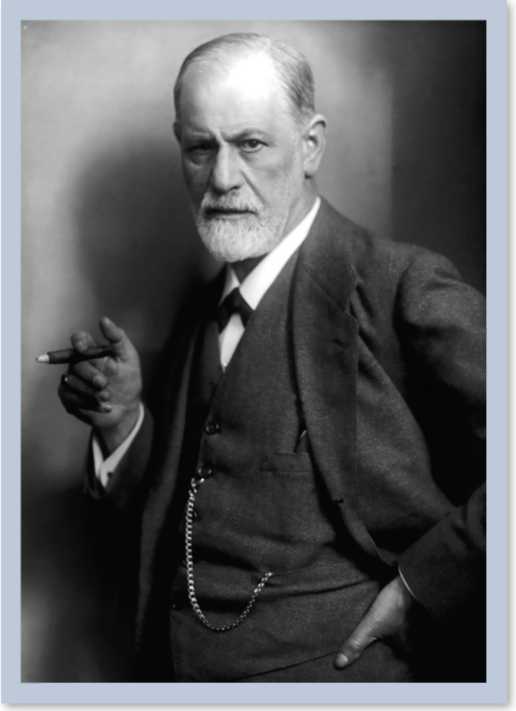 Modernism rebelled against traditional literary forms and subjects. Modernists subverted basic conventions of prose fiction by breaking up narrative continuity, violating traditional syntax, and disrupting the coherence of narration—through the use of stream-of-consciousness, that is, a narrative style providing the uninterrupted flow of an individual's thoughts and feelings—among other innovative modes of narration. They also departed from standard ways of representing characters by questioning identity as a real as opposed to an artificial construct, by eliminating the possibility of character coherence, and by conflating characters' inwardness with their external representation.Although Victorian themes and authors influenced writers like William Butler Yeats (1865-1939), James Joyce (18821941), Virginia Woolf (1882-1941), T. S. Eliot (1888-1965), and D. H. Lawrence (1885-1930), modernism defined itselfPage | 879against Victorianism. Lytton Strachey (1880-1932) in his Eminent Victorians (1918) punctured Victorian stuffiness and pretensions to moral and cultural superiority by critically examining such revered Victorian figures as Henry Edward Manning (1808-1892), a Roman Catholic Cardinal; Florence Nightingale (18201910), the founder of modern nursing; and General Charles George Gordon (18331885), who quelled the Taiping Rebellion. A prominent feature of modernism was its interest in the avant-garde; as Ezra Pound (1885-1972) directed, modernists wanted to make it new.Victorian realism gave way to obviously artificial structures. To the modernists, the visible, space, and time are not reality; rather, they are modes through which we apprehend reality. When reviewing Joyce's Ulysses (1922), T. S. Eliot lauded Joyce's mythical method in using the paradigm of Ulysses' journey from Troy to his home in Ithaca to give shape and significance to modern futility and anarchy as Leopold Bloom travels through Dublin. Through this mythical method, writers could be realistic in portraying modern chaos while also suggesting, through psychological insights, a continuing "buried life" (to use Arnold's phrase) that rises in mythic or archetypal patterns, patterns that express the meeting of mind with nature.The sense of the individual's place in the world became tenuous, especially through what modernists identified as the dissociation of the mind and body. Modernists examined this dissociation through such themes as the inorganic and artificial, alienation, and estrangement. While some modernists, like Lawrence, suggest strategies for reintegrating the body and mind, others, like Woolf, face this dissociation with a sense of tragedy and overwhelming despair. Another dissociation that modernists pointed to was that between the perceived and the "real" self, between an autonomous self and one created by society and the world. Some writers, like Joyce, indicated ways to develop a strong individuality that rejected old values and created new ones; others suggested that such a strong individuality can make a world of itself and claim universality; and still others suggested that "real" individuality ceased to exist at all. Such writers considered how individuals could develop "honest" relationships with the world around them.Modernism itself gave way to a post-modernism that even further questioned narrative and verbal structures through fragmentation and unreliable narrators, among other methods. Writers' intentions were called into question, as literary texts came to be seen as dependent on both the author and the reader. The idea of a critical fallacy, where the author may not even know what they are writing, moved away from the subjective/objective view of art toward more of an emphasis on the work itself and the reader's response to it. Textual unity, even through use of the mythic method, was not integral to the text but instead imposed on it, and readers work through textual indeterminacy, fragmentation, and unreliability to derive meaning, if any meaning is available at all.Postmodernism destabilized the relationship among author, text, and reader by highlighting fictive methods through metafiction, when a work deliberately draws attention to its artificiality; the sprawl, excess, and fragmentation of maximalism; and the stripping to the bone of minimalism. It also made no distinction between soPage | 880called high and low culture through pastiche, parody, and intertextuality, with texts commenting upon each other and existing within their own literary continuum.Image 3.2 | The Golden Bough Artist | Wenceslas Hollar Source | Wikimedia Commons License | Public Domain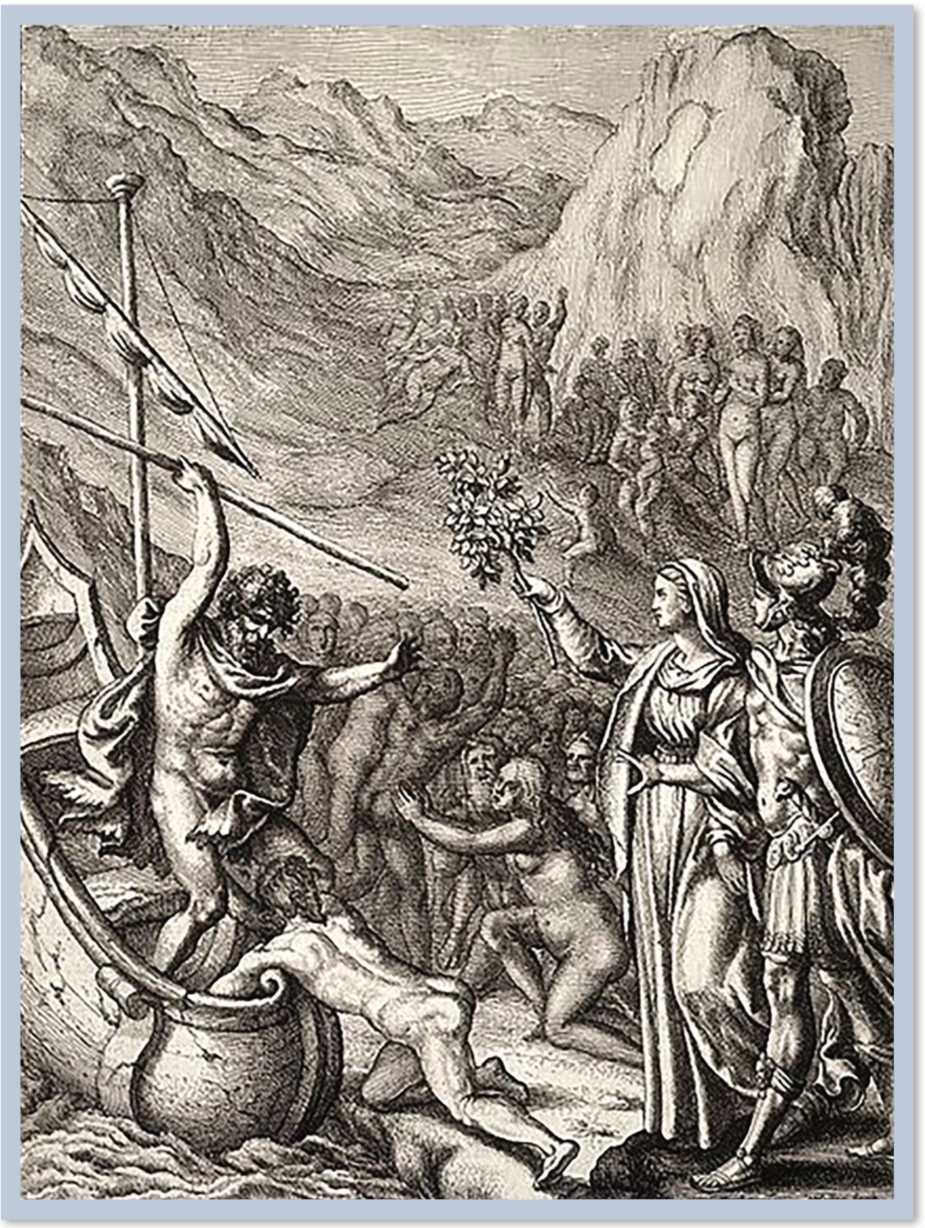 In his plot-less dramas configuring cultural fatigue and individual alienation, Samuel Beckett (1906-1989) rejected structural elements of both the drama and society. As the individual's place in the world came to be seen as an artificial construct, the artist's place in the world became more and more remote. The loss of a "center" on which writers could depend became increasingly apparent with the influx of colonial and postcolonial writers like Doris Lessing (1919-2013) and Anita Desai (1937 - ). Diversity in literature, of races, voices, viewpoints, and more, became the hallmark of the twentieth century and beyond.Page | 8813.2 HISTORICAL CONTEXTThe Victorian idea of human perfectibility, the sense that we are in the best of all worlds in the best of all ways, persisted for a brief time after the death of Queen Victoria in 1901. The accession of Edward VII ushered in the Edwardian Age, deemed a golden age that would see the fruition of scientific and technological advancements in the bettering of humankind. Some of these hallmark advancements carried on Victorian trends: the factory assembly line led to mass production, the airplane increased the speed of travel, and the radio facilitated communication. Nevertheless, the Victorian moved firmly to the past, making way for even more rapid change; indeed, the word "Victorian" itself became a tag for the outmoded, hypocritical, conventional, and repressed.After the Victorian era, the concept of human identity itself—common human nature shared by all—came under scrutiny. The psychology and psychoanalysis of Freud and Carl Jung (1875-1961) challenged past views of stable human identity by suggesting hidden impulses and motives embedded within the unconscious. By bringing to the surface what had been hidden or unknown, the twentieth century liberated the individual, allowing unprecedented mental and physical freedom.The Edwardian Age, followed briefly by the Georgian Age, however, proved transitional as the hopes of a new world soon gave way to the grim realities of World War I. Victorian Imperialism led to competition among all the European nations as each strove to feed their factories and production with the raw materials of colonies in Africa and other territories. This competition was accompanied by defensive alliances and an arms race, particularly of technologically-based weapons that distanced individual fighters from each other and allowed for mass slaughter and destruction. The dangers of these trends were realized in June 1914 when Archduke Franz Ferdinand (1863-1914) of Austria-Hungary was assassinated by Gavrilo Princip (1894-1918), a Serbian nationalist, causing Austria-Hungary to declare war on Serbia. When Russia, Serbia's ally, mobilized in their defense, Germany declared war on Russia.Image 3.3 | The Assassination of Archduke Franz FerdinandAttribution | User "Csh012" Source | Wikimedia Commons License | CC BY-SA 4.0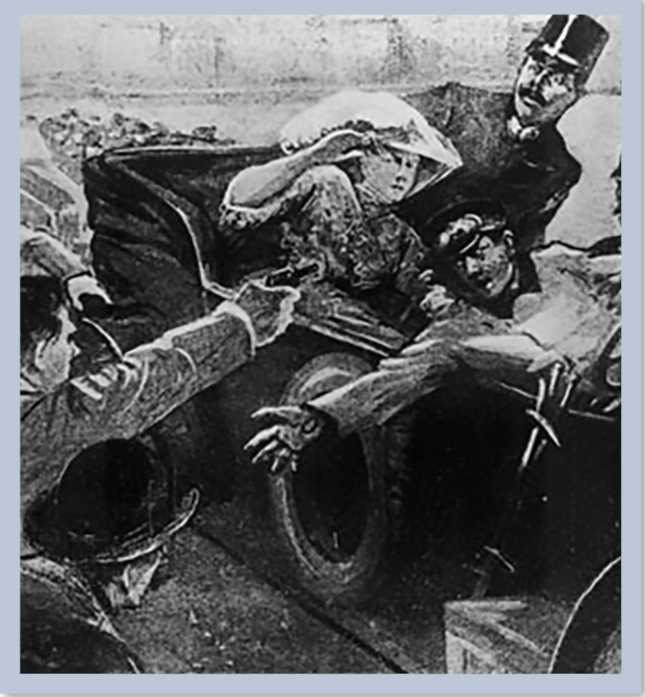 The Treaty of London of 1839 committed England to protecting Belgium. In August 1914, GermanyPage | 882invaded Belgium, with France as their main target. Britain declared war on Germany; Britain, France, and Russia allied in war against Germany and Austria-Hungary. Millions of men and women died in the consequent World War. England's patriotic fervor soon faced the realities of the Gallipoli Campaign (1915-1916), where an allied attempt to secure a sea route to Russia proved lacking in strategic planning and intelligence and catastrophic in its casualties; of the battles of Somme and Ypres (Passchendaele) that led to unprecedented numbers of deaths and injuries, with little effect in breaking defenses; where total war destroyed entire landscapes; where soldiers faced trench warfare, stalemate, and disease. England internally faced government turnovers, an Irish rebellion with the Dublin Rising on Easter Monday (1916), rationing, and the Influenza Pandemic (1918-1919) that affected a quarter of the British population.Image 3.4 | European Alliances 1914Attribution | User "historicair" Source | Wikimedia Commons License | CC BY-SA 3.0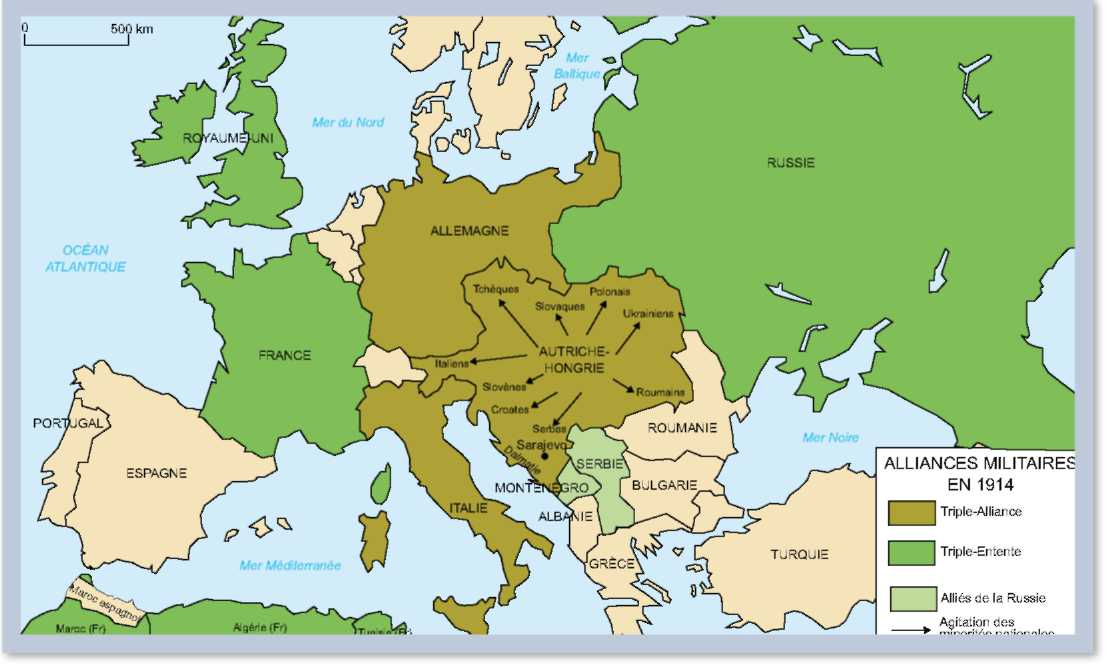 Image 3.5 | Battle of the SommePhotographer | Ivor Castle Source | Wikimedia Commons License | Public Domain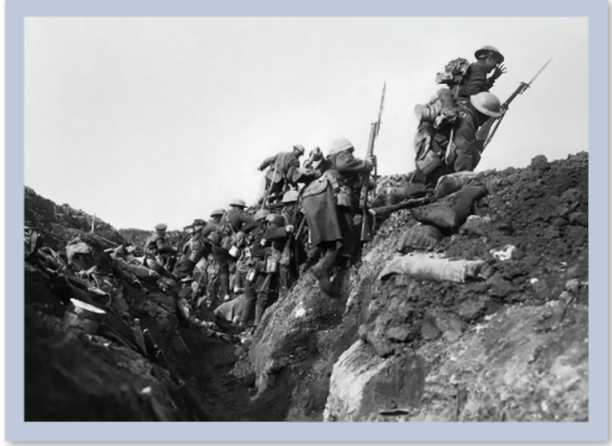 WWI led to the collapse of western civilization as it had heretofore been known. It led to a series of revolutions, including the Russian Revolution of 1917, and a twenty-one year "terrifying peace" begun with the Armistice on November 11, 1918. Economic depression and unemployment around the world followed.Page | 883The socialist hopes of Morris and Karl Marx devolved into totalitarian and fascist politics and politicians, epitomized by Adolph Hitler (1889-1945) and Benito Mussolini (1883-194). In September 1939, England and France declared war on Nazi Germany after it invaded Poland. Germany, Russia, Italy, and Japan formed the Axis powers that fought mainly Great Britain and the Commonwealth. The theater of war again became worldwide.The upheaval in England itself was epitomized in the evacuation of children from cities to the countryside to keep them safe from German air attacks. In the 1940 Battle of Britain, the Royal Air Force defended England against large-scale, almost incessant attacks by the German Air Force. While nations in Europe, like France, gave way to German invasion, England remained unbowed, though bloodied.Image 3.6 | Nazi Germany Attribution | Bundesarchiv, Bild 102-04062A Source | Wikimedia CommonsLicense | CC BY-SA 3.0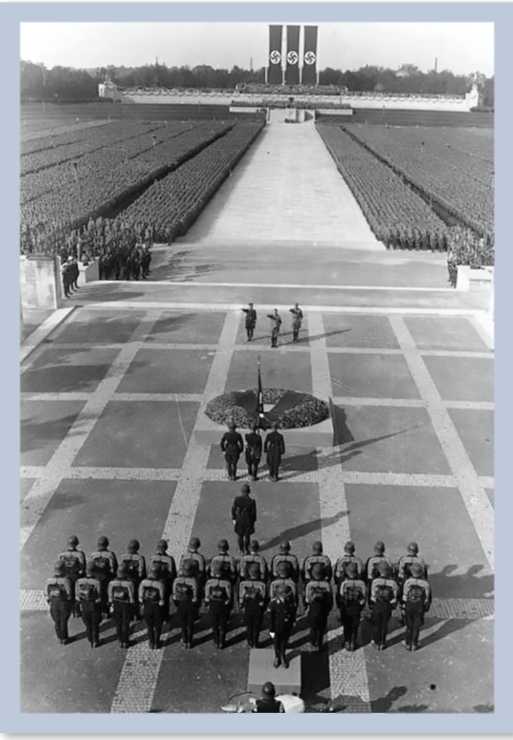 Image 3.7 | Battle of Britain Air ObserverPhotographer | Unknown Source | Wikimedia Commons License | Public Domain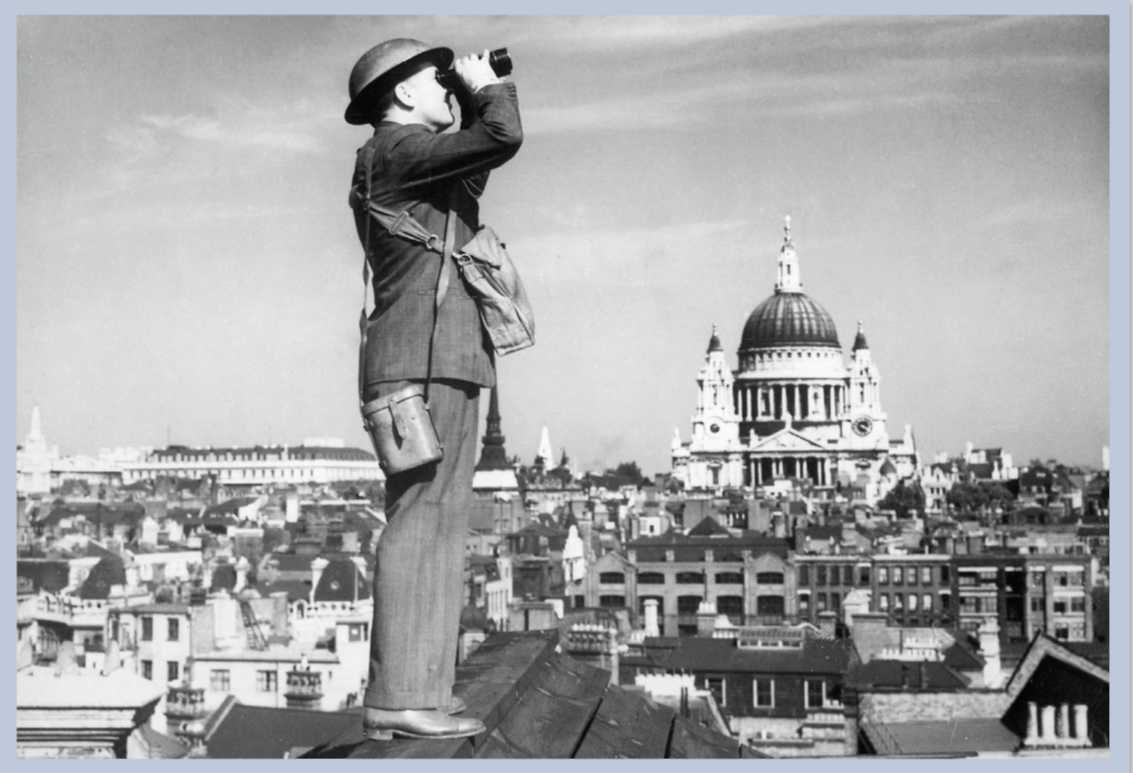 Page | 884Germany also incurred unexpected losses in its invasion of the Soviet Union. Japan's attack at Pearl Harbor in 1941 brought America into the war, sided with the Allies. Malaya, Singapore, and Thailand fell to Japan's expansionist desire for natural resources like rubber, tin, and oil. But Britain fought on, and in Africa, led by General Bernard Montgomery (1887-1976), Britain overwhelmed Field Marshall Rommel's (1891-1944) German and Italian troops in the Battle of El Alamein (Oct 23-Nov 5, 1942), a battle often viewed as the beginning of the end of WWII. Allied invasions of Italy and of occupied France, on June 6, 1944—or D-Day—led to VE (Victory in Europe) Day (May 8, 1945). VJ (Victory in Japan) Day (August 15, 1945) occurred after the dropping of atomic bombs on Hiroshima and Nagasaki. The war was won, but the following peace had to be endured.Image 3.8 | Atomic Bomb (Nagasaki)Photographer | Enola Gay Tail Gunner S/Sgt. George R. (Bob) Caron Source | Wikimedia Commons License | Public Domain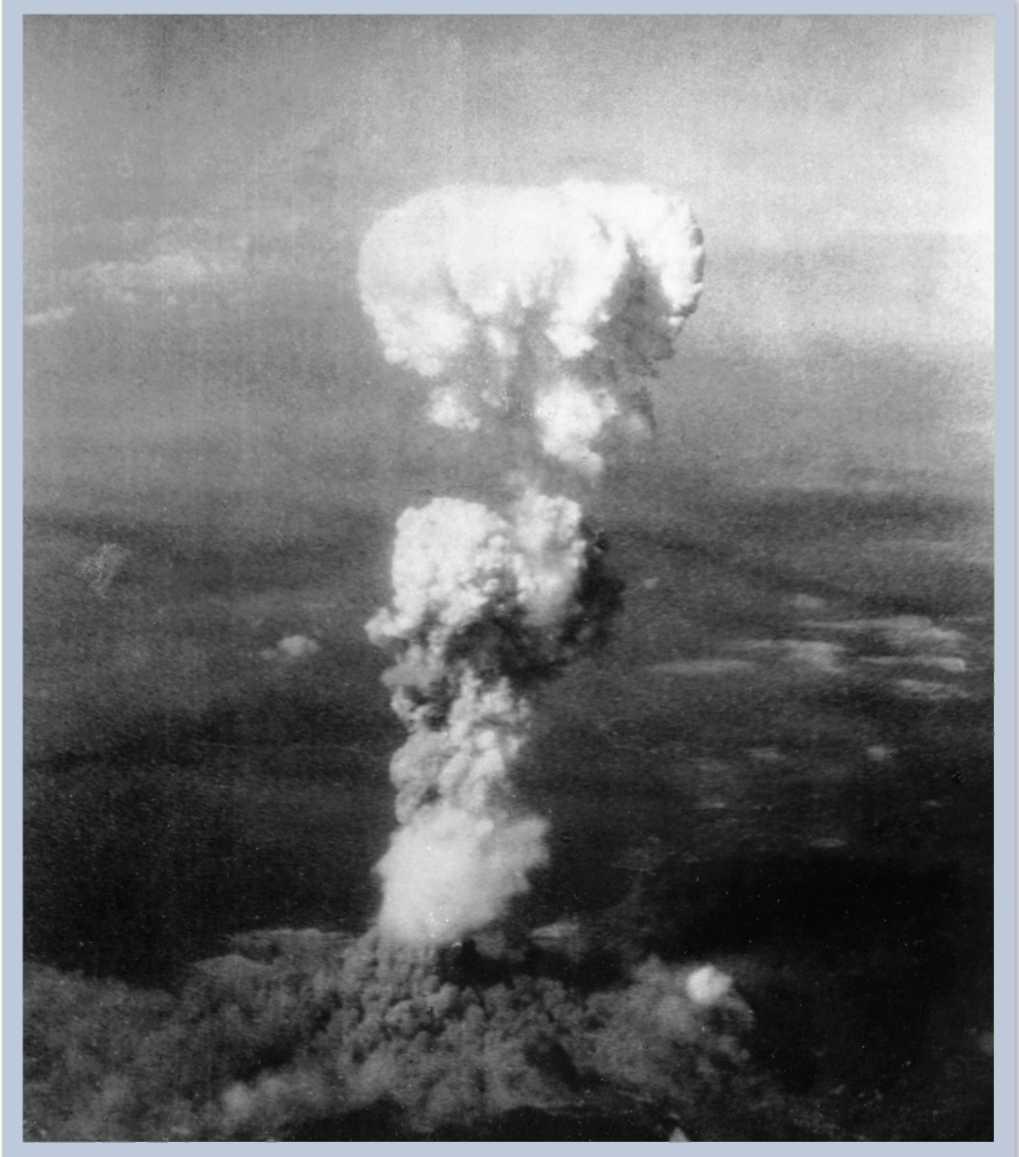 Page | 885Survivors of the war faced the devastation that, in physical, spiritual, and mental terms, had occurred on an unprecedented scale. Nazi atrocities in the horrors of the Holocaust, Japanese death marches in the Bataan, the deaths due to radiation in Nagasaki and Hiroshima—these events highlighted the long-term impact of the war. While WWII led to America and Russia becoming superpowers, it took world power out of the hands of the British as independence and self-rule claimed their colonies in India, China, Africa, Australia, and New Zealand, among others. The Partition of India (1947), the Suez Crisis (1956) with the loss of control of the Suez Canal, and the independence of Nigeria (i960) and Kenya (1964) marked Britain's move to the sidelines of the world stage. Concurrently, America and Russia struggled for supremacy in the Cold War.Post-war England saw the nationalization then re-privatization of iron, steel, railways and electricity; the creation of the National Health Service; and the devaluation of the pound. It saw the violence of protests in Northern Ireland and violent reprisals. It saw the rise of the Labour Party, the fuel crisis in 1973, and the Miners' strike in 1974.The twenty-first century brought to Britain efforts to revive public health and education as well as national and cyber security. Britain's withdrawal from the European Union was a move in those directions with an outcome yet to be known.3.3 RECOMMENDED READINGMalcolm Bradbury, The Social Context of Modern English Literature, 1971.C. B. Cox and A. E. Dyson, The Twentieth-Century Mind: History, Ideas, and Literature in Britain, 3 vols., 1972.Denis Donoghue, Yeats, 1971.Richard Ellmann, James Joyce, 3rd rev. ed., 1983.Paul Fussell, Wartime: Understanding and Behaviour in the Second World War, 1989. Henry Louis Gates Jr., ed., "Race," Writing, and Difference, 1986. Helen Gardner, The Art of T. S. Eliot, 1950.Sandra Gilbert and Susan Gubar, No Man's Land: The Place of the Woman Writer in the Twentieth Century, 3 vols., 1988.Robert Hughes, The Shock of the New, 1981.Samuel Hynes, A War Imagined: The First World War and British Culture, 1990. Hugh Kenner, A Reader's Guide to Samuel Beckett, 1973. Phyllis Rose, Woman of Letters: A Life of Virginia Woolf, 1978. Edward Said. Culture and Imperialism, 1993.Page | 8863.4 JOSEPH CONRAD(1857-1924)Joseph Conrad was born in Russian-controlled Ukraine. His father Apollo was a literary figure, a translator of William Shakespeare and Alfred De Vigny; he was also involved in revolutionary activities against Russia, taking part in a revolt in 1856. Apollo was sent to prison in the Urals as punishment, where Conrad's mother joined him. The two died of tuberculosis, leaving Conrad to be brought up by an uncle, who saw to Conrad's education, and an aunt, who gave him emotional support.Starting in 1874, Conrad became a seaman for ten years, working first as a sailor and then as a captain. At the age of twenty-one, he contracted gambling debts and tried unsuccessfully to commit suicide. Many of his later works, such as Lord Jim (1900), explored what brings someone to their breaking point, when they're confronted with disasters with which they cannot deal. Conrad's service on a British ship eventually brought him to London where he learned English—in his twenties. Between the years 1889 and 1932, he started to write seriously.In 1890, Conrad asked his aunt to get him a command of a steamship up the Congo. He kept a journal recounting his experiences in the Belgian Congo, many of which appear in Heart of Darkness (1902). In the Belgian Congo, he encountered something that affected him for the rest of his life, during most of which time he was a semi-invalid.Image 3.9 | Photo of Joseph Conrad Photographer | George Carles Beresford Source | Wikimedia Commons License | Public Domain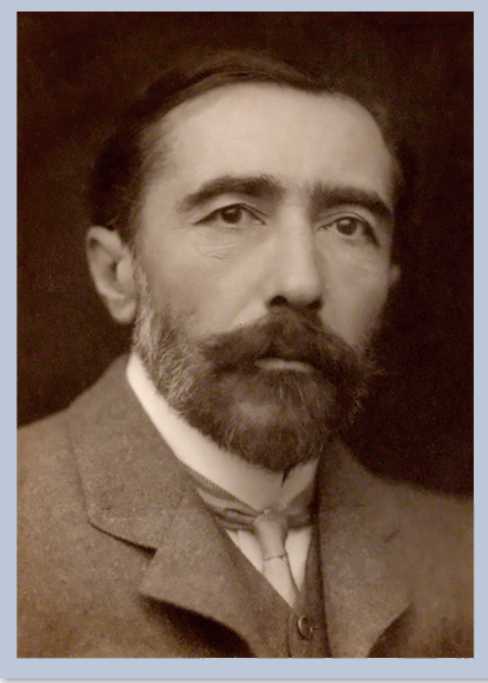 Heart of Darkness straddles the nineteenth and twentieth century in both chronology and structure. It seems to have a standard nineteenth century plot in which civilization is good and savagery, bad. Like a well-made novel of the nineteenth century, Heart of Darkness at its beginning seems to foreshadow in Brussels its later events in the Congo. Women in black whom the protagonist Marlow sees in the Shipping Office lead to pounding drums and unspeakable rites in the jungle. Before leaving Belgium, Marlow gets a physical during which the doctor asks if he could measure Marlow's skull. Even as he seems to suggest that the shape of one's inner life, one's brain, can be determined by measuring one's skull, the doctor ultimately indicates that the real changes happen inside, will happen inside of Marlow, where resides the heart of darkness and the unknown.Page | 887The novel evokes uncertainty, of polarities and opposites, of values and principles, and of characters. Conrad ultimately takes readers into the twentieth century where they discover events and elements of humanity that are almost impossible to put into words. The novel's narrative technique builds on this twentieth century sense of uncertainty, meaninglessness, and alienation. Its varied narrators—including the nameless narrator, Marlow, and an interpolating brick maker—highlight the gap between expression and what is expressed, thus making ultimate things, like meaning, mysterious.3.4.1 Heart of Darkness IThe Nellie, a cruising yawl, swung to her anchor without a flutter of the sails, and was at rest. The flood had made, the wind was nearly calm, and being bound down the river, the only thing for it was to come to and wait for the turn of the tide.The sea-reach of the Thames stretched before us like the beginning of an interminable waterway. In the offing the sea and the sky were welded together without a joint, and in the luminous space the tanned sails of the barges drifting up with the tide seemed to stand still in red clusters of canvas sharply peaked, with gleams of varnished sprits. A haze rested on the low shores that ran out to sea in vanishing flatness. The air was dark above Gravesend, and farther back still seemed condensed into a mournful gloom, brooding motionless over the biggest, and the greatest, town on earth.The Director of Companies was our captain and our host. We four affectionately watched his back as he stood in the bows looking to seaward. On the whole river there was nothing that looked half so nautical. He resembled a pilot, which to a seaman is trustworthiness personified. It was difficult to realize his work was not out there in the luminous estuary, but behind him, within the brooding gloom.Between us there was, as I have already said somewhere, the bond of the sea. Besides holding our hearts together through long periods of separation, it had the effect of making us tolerant of each other's yarns—and even convictions. The Lawyer—the best of old fellows—had, because of his many years and many virtues, the only cushion on deck, and was lying on the only rug. The Accountant had brought out already a box of dominoes, and was toying architecturally with the bones. Marlow sat cross-legged right aft, leaning against the mizzen-mast. He had sunken cheeks, a yellow complexion, a straight back, an ascetic aspect, and, with his arms dropped, the palms of hands outwards, resembled an idol. The director, satisfied the anchor had good hold, made his way aft and sat down amongst us. We exchanged a few words lazily. Afterwards there was silence on board the yacht. For some reason or other we did not begin that game of dominoes. We felt meditative, and fit for nothing but placid staring. The day was ending in a serenity of still and exquisite brilliance. The water shone pacifically; the sky, without a speck, was a benign immensity of unstained light; the very mist on the Essex marsh was like a gauzy and radiant fabric, hung from the woodedPage | 888rises inland, and draping the low shores in diaphanous folds. Only the gloom to the west, brooding over the upper reaches, became more sombre every minute, as if angered by the approach of the sun.And at last, in its curved and imperceptible fall, the sun sank low, and from glowing white changed to a dull red without rays and without heat, as if about to go out suddenly, stricken to death by the touch of that gloom brooding over a crowd of men.Forthwith a change came over the waters, and the serenity became less brilliant but more profound. The old river in its broad reach rested unruffled at the decline of day, after ages of good service done to the race that peopled its banks, spread out in the tranquil dignity of a waterway leading to the uttermost ends of the earth. We looked at the venerable stream not in the vivid flush of a short day that comes and departs for ever, but in the august light of abiding memories. And indeed nothing is easier for a man who has, as the phrase goes, "followed the sea" with reverence and affection, than to evoke the great spirit of the past upon the lower reaches of the Thames. The tidal current runs to and fro in its unceasing service, crowded with memories of men and ships it had borne to the rest of home or to the battles of the sea. It had known and served all the men of whom the nation is proud, from Sir Francis Drake to Sir John Franklin, knights all, titled and untitled—the great knights-errant of the sea. It had borne all the ships whose names are like jewels flashing in the night of time, from the Golden Hind returning with her rotund flanks full of treasure, to be visited by the Queen's Highness and thus pass out of the gigantic tale, to the Erebus and Terror, bound on other conquests—and that never returned. It had known the ships and the men. They had sailed from Deptford, from Greenwich, from Erith—the adventurers and the settlers; kings' ships and the ships of men on 'Change; captains, admirals, the dark "interlopers" of the Eastern trade, and the commissioned "generals" of East India fleets. Hunters for gold or pursuers of fame, they all had gone out on that stream, bearing the sword, and often the torch, messengers of the might within the land, bearers of a spark from the sacred fire. What greatness had not floated on the ebb of that river into the mystery of an unknown earth! . . . The dreams of men, the seed of commonwealths, the germs of empires.The sun set; the dusk fell on the stream, and lights began to appear along the shore. The Chapman light-house, a three-legged thing erect on a mud-flat, shone strongly. Lights of ships moved in the fairway—a great stir of lights going up and going down. And farther west on the upper reaches the place of the monstrous town was still marked ominously on the sky, a brooding gloom in sunshine, a lurid glare under the stars."And this also," said Marlow suddenly, "has been one of the dark places of the earth."He was the only man of us who still "followed the sea." The worst that could be said of him was that he did not represent his class. He was a seaman, but hePage | 889was a wanderer, too, while most seamen lead, if one may so express it, a sedentary life. Their minds are of the stay-at-home order, and their home is always with them—the ship; and so is their country—the sea. One ship is very much like another, and the sea is always the same. In the immutability of their surroundings the foreign shores, the foreign faces, the changing immensity of life, glide past, veiled not by a sense of mystery but by a slightly disdainful ignorance; for there is nothing mysterious to a seaman unless it be the sea itself, which is the mistress of his existence and as inscrutable as Destiny. For the rest, after his hours of work, a casual stroll or a casual spree on shore suffices to unfold for him the secret of a whole continent, and generally he finds the secret not worth knowing. The yarns of seamen have a direct simplicity, the whole meaning of which lies within the shell of a cracked nut. But Marlow was not typical (if his propensity to spin yarns be excepted), and to him the meaning of an episode was not inside like a kernel but outside, enveloping the tale which brought it out only as a glow brings out a haze, in the likeness of one of these misty halos that sometimes are made visible by the spectral illumination of moonshine.His remark did not seem at all surprising. It was just like Marlow. It was accepted in silence. No one took the trouble to grunt even; and presently he said, very slow—"I was thinking of very old times, when the Romans first came here, nineteen hundred years ago—the other day. . . . Light came out of this river since—you say Knights? Yes; but it is like a running blaze on a plain, like a flash of lightning in the clouds. We live in the flicker—may it last as long as the old earth keeps rolling! But darkness was here yesterday. Imagine the feelings of a commander of a fine—what d'ye call 'em?—trireme in the Mediterranean, ordered suddenly to the north; run overland across the Gauls in a hurry; put in charge of one of these craft the legionaries—a wonderful lot of handy men they must have been, too—used to build, apparently by the hundred, in a month or two, if we may believe what we read. Imagine him here—the very end of the world, a sea the colour of lead, a sky the colour of smoke, a kind of ship about as rigid as a concertina—and going up this river with stores, or orders, or what you like. Sand-banks, marshes, forests, savages,—precious little to eat fit for a civilized man, nothing but Thames water to drink. No Falernian wine here, no going ashore. Here and there a military camp lost in a wilderness, like a needle in a bundle of hay—cold, fog, tempests, disease, exile, and death—death skulking in the air, in the water, in the bush. They must have been dying like flies here. Oh, yes—he did it. Did it very well, too, no doubt, and without thinking much about it either, except afterwards to brag of what he had gone through in his time, perhaps. They were men enough to face the darkness. And perhaps he was cheered by keeping his eye on a chance of promotion to the fleet at Ravenna by and by, if he had good friends in Rome and survived the awful climate. Or think of a decent young citizen in a toga—perhaps too much dice, you know—coming out here in the train of some prefect, or tax-gatherer, or trader even, to mend his fortunes. Land in a swamp, march through the woods, and in some inland postPage | 890feel the savagery, the utter savagery, had closed round him—all that mysterious life of the wilderness that stirs in the forest, in the jungles, in the hearts of wild men. There's no initiation either into such mysteries. He has to live in the midst of the incomprehensible, which is also detestable. And it has a fascination, too, that goes to work upon him. The fascination of the abomination—you know, imagine the growing regrets, the longing to escape, the powerless disgust, the surrender, the hate." He paused."Mind," he began again, lifting one arm from the elbow, the palm of the hand outwards, so that, with his legs folded before him, he had the pose of a Buddha preaching in European clothes and without a lotus-flower—"Mind, none of us would feel exactly like this. What saves us is efficiency—the devotion to efficiency. But these chaps were not much account, really. They were no colonists; their administration was merely a squeeze, and nothing more, I suspect. They were conquerors, and for that you want only brute force—nothing to boast of, when you have it, since your strength is just an accident arising from the weakness of others. They grabbed what they could get for the sake of what was to be got. It was just robbery with violence, aggravated murder on a great scale, and men going at it blind—as is very proper for those who tackle a darkness. The conquest of the earth, which mostly means the taking it away from those who have a different complexion or slightly flatter noses than ourselves, is not a pretty thing when you look into it too much. What redeems it is the idea only. An idea at the back of it; not a sentimental pretence but an idea; and an unselfish belief in the idea—something you can set up, and bow down before, and offer a sacrifice to. . . ."He broke off. Flames glided in the river, small green flames, red flames, white flames, pursuing, overtaking, joining, crossing each other—then separating slowly or hastily. The traffic of the great city went on in the deepening night upon the sleepless river. We looked on, waiting patiently—there was nothing else to do till the end of the flood; but it was only after a long silence, when he said, in a hesitating voice, "I suppose you fellows remember I did once turn fresh-water sailor for a bit," that we knew we were fated, before the ebb began to run, to hear about one of Marlow's inconclusive experiences."I don't want to bother you much with what happened to me personally," he began, showing in this remark the weakness of many tellers of tales who seem so often unaware of what their audience would like best to hear; "yet to understand the effect of it on me you ought to know how I got out there, what I saw, how I went up that river to the place where I first met the poor chap. It was the farthest point of navigation and the culminating point of my experience. It seemed somehow to throw a kind of light on everything about me—and into my thoughts. It was sombre enough, too—and pitiful—not extraordinary in any way—not very clear either. No, not very clear. And yet it seemed to throw a kind of light."I had then, as you remember, just returned to London after a lot of Indian Ocean, Pacific, China Seas—a regular dose of the East—six years or so, and I wasPage | 891loafing about, hindering you fellows in your work and invading your homes, just as though I had got a heavenly mission to civilize you. It was very fine for a time, but after a bit I did get tired of resting. Then I began to look for a ship—I should think the hardest work on earth. But the ships wouldn't even look at me. And I got tired of that game, too."Now when I was a little chap I had a passion for maps. I would look for hours at South America, or Africa, or Australia, and lose myself in all the glories of exploration. At that time there were many blank spaces on the earth, and when I saw one that looked particularly inviting on a map (but they all look that) I would put my finger on it and say, 'When I grow up I will go there.' The North Pole was one of these places, I remember. Well, I haven't been there yet, and shall not try now. The glamour's off. Other places were scattered about the hemispheres. I have been in some of them, and . . . well, we won't talk about that. But there was one yet—the biggest, the most blank, so to speak—that I had a hankering after."True, by this time it was not a blank space any more. It had got filled since my boyhood with rivers and lakes and names. It had ceased to be a blank space of delightful mystery—a white patch for a boy to dream gloriously over. It had become a place of darkness. But there was in it one river especially, a mighty big river, that you could see on the map, resembling an immense snake uncoiled, with its head in the sea, its body at rest curving afar over a vast country, and its tail lost in the depths of the land. And as I looked at the map of it in a shop-window, it fascinated me as a snake would a bird—a silly little bird. Then I remembered there was a big concern, a Company for trade on that river. Dash it all! I thought to myself, they can't trade without using some kind of craft on that lot of fresh water—steamboats! Why shouldn't I try to get charge of one? I went on along Fleet Street, but could not shake off the idea. The snake had charmed me."You understand it was a Continental concern, that Trading society; but I have a lot of relations living on the Continent, because it's cheap and not so nasty as it looks, they say."I am sorry to own I began to worry them. This was already a fresh departure for me. I was not used to get things that way, you know. I always went my own road and on my own legs where I had a mind to go. I wouldn't have believed it of myself; but, then—you see—I felt somehow I must get there by hook or by crook. So I worried them. The men said 'My dear fellow,' and did nothing. Then— would you believe it?—I tried the women. I, Charlie Marlow, set the women to work—to get a job. Heavens! Well, you see, the notion drove me. I had an aunt, a dear enthusiastic soul. She wrote: 'It will be delightful. I am ready to do anything, anything for you. It is a glorious idea. I know the wife of a very high personage in the Administration, and also a man who has lots of influence with,' etc. She was determined to make no end of fuss to get me appointed skipper of a river steamboat, if such was my fancy."I got my appointment—of course; and I got it very quick. It appears the Company had received news that one of their captains had been killed in a scufflePage | 892with the natives. This was my chance, and it made me the more anxious to go. It was only months and months afterwards, when I made the attempt to recover what was left of the body, that I heard the original quarrel arose from a misunderstanding about some hens. Yes, two black hens. Fresleven—that was the fellow's name, a Dane—thought himself wronged somehow in the bargain, so he went ashore and started to hammer the chief of the village with a stick. Oh, it didn't surprise me in the least to hear this, and at the same time to be told that Fresleven was the gentlest, quietest creature that ever walked on two legs. No doubt he was; but he had been a couple of years already out there engaged in the noble cause, you know, and he probably felt the need at last of asserting his self-respect in some way. Therefore he whacked the old nigger mercilessly, while a big crowd of his people watched him, thunderstruck, till some man—I was told the chief's son—in desperation at hearing the old chap yell, made a tentative jab with a spear at the white man—and of course it went quite easy between the shoulder-blades. Then the whole population cleared into the forest, expecting all kinds of calamities to happen, while, on the other hand, the steamer Fresleven commanded left also in a bad panic, in charge of the engineer, I believe. Afterwards nobody seemed to trouble much about Fresleven's remains, till I got out and stepped into his shoes. I couldn't let it rest, though; but when an opportunity offered at last to meet my predecessor, the grass growing through his ribs was tall enough to hide his bones. They were all there. The supernatural being had not been touched after he fell. And the village was deserted, the huts gaped black, rotting, all askew within the fallen enclosures. A calamity had come to it, sure enough. The people had vanished. Mad terror had scattered them, men, women, and children, through the bush, and they had never returned. What became of the hens I don't know either. I should think the cause of progress got them, anyhow. However, through this glorious affair I got my appointment, before I had fairly begun to hope for it."I flew around like mad to get ready, and before forty-eight hours I was crossing the Channel to show myself to my employers, and sign the contract. In a very few hours I arrived in a city that always makes me think of a whited sepulchre. Prejudice no doubt. I had no difficulty in finding the Company's offices. It was the biggest thing in the town, and everybody I met was full of it. They were going to run an over-sea empire, and make no end of coin by trade."A narrow and deserted street in deep shadow, high houses, innumerable windows with venetian blinds, a dead silence, grass sprouting right and left, immense double doors standing ponderously ajar. I slipped through one of these cracks, went up a swept and ungarnished staircase, as arid as a desert, and opened the first door I came to. Two women, one fat and the other slim, sat on straw-bottomed chairs, knitting black wool. The slim one got up and walked straight at me—still knitting with downcast eyes—and only just as I began to think of getting out of her way, as you would for a somnambulist, stood still, and looked up. Her dress was as plain as an umbrella-cover, and she turned round without a word and preceded me into a waiting-room. I gave my name, and looked about. Deal tablePage | 893in the middle, plain chairs all round the walls, on one end a large shining map, marked with all the colours of a rainbow. There was a vast amount of red—good to see at any time, because one knows that some real work is done in there, a deuce of a lot of blue, a little green, smears of orange, and, on the East Coast, a purple patch, to show where the jolly pioneers of progress drink the jolly lager-beer. However, I wasn't going into any of these. I was going into the yellow. Dead in the centre. And the river was there—fascinating—deadly—like a snake. Ough! A door opened, a white-haired secretarial head, but wearing a compassionate expression, appeared, and a skinny forefinger beckoned me into the sanctuary. Its light was dim, and a heavy writing-desk squatted in the middle. From behind that structure came out an impression of pale plumpness in a frock-coat. The great man himself. He was five feet six, I should judge, and had his grip on the handle-end of ever so many millions. He shook hands, I fancy, murmured vaguely, was satisfied with my French. Bon voyage."In about forty-five seconds I found myself again in the waiting-room with the compassionate secretary, who, full of desolation and sympathy, made me sign some document. I believe I undertook amongst other things not to disclose any trade secrets. Well, I am not going to."I began to feel slightly uneasy. You know I am not used to such ceremonies, and there was something ominous in the atmosphere. It was just as though I had been let into some conspiracy—I don't know—something not quite right; and I was glad to get out. In the outer room the two women knitted black wool feverishly. People were arriving, and the younger one was walking back and forth introducing them. The old one sat on her chair. Her flat cloth slippers were propped up on a foot-warmer, and a cat reposed on her lap. She wore a starched white affair on her head, had a wart on one cheek, and silver-rimmed spectacles hung on the tip of her nose. She glanced at me above the glasses. The swift and indifferent placidity of that look troubled me. Two youths with foolish and cheery countenances were being piloted over, and she threw at them the same quick glance of unconcerned wisdom. She seemed to know all about them and about me, too. An eerie feeling came over me. She seemed uncanny and fateful. Often far away there I thought of these two, guarding the door of Darkness, knitting black wool as for a warm pall, one introducing, introducing continuously to the unknown, the other scrutinizing the cheery and foolish faces with unconcerned old eyes. Ave! Old knitter of black wool. Morituri te salutant. Not many of those she looked at ever saw her again— not half, by a long way."There was yet a visit to the doctor. 'A simple formality,' assured me the secretary, with an air of taking an immense part in all my sorrows. Accordingly a young chap wearing his hat over the left eyebrow, some clerk I suppose—there must have been clerks in the business, though the house was as still as a house in a city of the dead—came from somewhere up-stairs, and led me forth. He was shabby and careless, with inkstains on the sleeves of his jacket, and his cravat was large and billowy, under a chin shaped like the toe of an old boot. It was a little tooPage | 894early for the doctor, so I proposed a drink, and thereupon he developed a vein of joviality. As we sat over our vermouths he glorified the Company's business, and by and by I expressed casually my surprise at him not going out there. He became very cool and collected all at once. 'I am not such a fool as I look, quoth Plato to his disciples,' he said sententiously, emptied his glass with great resolution, and we rose."The old doctor felt my pulse, evidently thinking of something else the while. 'Good, good for there,' he mumbled, and then with a certain eagerness asked me whether I would let him measure my head. Rather surprised, I said Yes, when he produced a thing like calipers and got the dimensions back and front and every way, taking notes carefully. He was an unshaven little man in a threadbare coat like a gaberdine, with his feet in slippers, and I thought him a harmless fool. 'I always ask leave, in the interests of science, to measure the crania of those going out there,' he said. 'And when they come back, too?' I asked. 'Oh, I never see them,' he remarked; 'and, moreover, the changes take place inside, you know.' He smiled, as if at some quiet joke. 'So you are going out there. Famous. Interesting, too.' He gave me a searching glance, and made another note. 'Ever any madness in your family?' he asked, in a matter-of-fact tone. I felt very annoyed. 'Is that question in the interests of science, too?' 'It would be,' he said, without taking notice of my irritation, 'interesting for science to watch the mental changes of individuals, on the spot, but . . .' 'Are you an alienist?' I interrupted. 'Every doctor should be—a little,' answered that original, imperturbably. 'I have a little theory which you messieurs who go out there must help me to prove. This is my share in the advantages my country shall reap from the possession of such a magnificent dependency. The mere wealth I leave to others. Pardon my questions, but you are the first Englishman coming under my observation . . .' I hastened to assure him I was not in the least typical. 'If I were,' said I, 'I wouldn't be talking like this with you.' 'What you say is rather profound, and probably erroneous,' he said, with a laugh. 'Avoid irritation more than exposure to the sun. Adieu. How do you English say, eh? Good-bye. Ah! Good-bye. Adieu. In the tropics one must before everything keep calm.' . . . He lifted a warning forefinger. . . . 'Du calme, du calme. Adieu.'"One thing more remained to do—say good-bye to my excellent aunt. I found her triumphant. I had a cup of tea—the last decent cup of tea for many days—and in a room that most soothingly looked just as you would expect a lady's drawing-room to look, we had a long quiet chat by the fireside. In the course of these confidences it became quite plain to me I had been represented to the wife of the high dignitary, and goodness knows to how many more people besides, as an exceptional and gifted creature—a piece of good fortune for the Company—a man you don't get hold of every day. Good heavens! and I was going to take charge of a two-penny-half-penny river-steamboat with a penny whistle attached! It appeared, however, I was also one of the Workers, with a capital—you know. Something like an emissary of light, something like a lower sort of apostle. There had been a lot of such rot let loose in print and talk just about that time, and the excellent woman, living rightPage | 895in the rush of all that humbug, got carried off her feet. She talked about 'weaning those ignorant millions from their horrid ways,' till, upon my word, she made me quite uncomfortable. I ventured to hint that the Company was run for profit."'You forget, dear Charlie, that the labourer is worthy of his hire,' she said, brightly. It's queer how out of touch with truth women are. They live in a world of their own, and there has never been anything like it, and never can be. It is too beautiful altogether, and if they were to set it up it would go to pieces before the first sunset. Some confounded fact we men have been living contentedly with ever since the day of creation would start up and knock the whole thing over."After this I got embraced, told to wear flannel, be sure to write often, and so on—and I left. In the street—I don't know why—a queer feeling came to me that I was an imposter. Odd thing that I, who used to clear out for any part of the world at twenty-four hours' notice, with less thought than most men give to the crossing of a street, had a moment—I won't say of hesitation, but of startled pause, before this commonplace affair. The best way I can explain it to you is by saying that, for a second or two, I felt as though, instead of going to the centre of a continent, I were about to set off for the centre of the earth."I left in a French steamer, and she called in every blamed port they have out there, for, as far as I could see, the sole purpose of landing soldiers and customhouse officers. I watched the coast. Watching a coast as it slips by the ship is like thinking about an enigma. There it is before you—smiling, frowning, inviting, grand, mean, insipid, or savage, and always mute with an air of whispering, 'Come and find out.' This one was almost featureless, as if still in the making, with an aspect of monotonous grimness. The edge of a colossal jungle, so dark-green as to be almost black, fringed with white surf, ran straight, like a ruled line, far, far away along a blue sea whose glitter was blurred by a creeping mist. The sun was fierce, the land seemed to glisten and drip with steam. Here and there greyish-whitish specks showed up clustered inside the white surf, with a flag flying above them perhaps. Settlements some centuries old, and still no bigger than pinheads on the untouched expanse of their background. We pounded along, stopped, landed soldiers; went on, landed custom-house clerks to levy toll in what looked like a God-forsaken wilderness, with a tin shed and a flag-pole lost in it; landed more soldiers—to take care of the custom-house clerks, presumably. Some, I heard, got drowned in the surf; but whether they did or not, nobody seemed particularly to care. They were just flung out there, and on we went. Every day the coast looked the same, as though we had not moved; but we passed various places—trading places— with names like Gran' Bassam, Little Popo; names that seemed to belong to some sordid farce acted in front of a sinister back-cloth. The idleness of a passenger, my isolation amongst all these men with whom I had no point of contact, the oily and languid sea, the uniform sombreness of the coast, seemed to keep me away from the truth of things, within the toil of a mournful and senseless delusion. The voice of the surf heard now and then was a positive pleasure, like the speech of a brother. It was something natural, that had its reason, that had a meaning.Page | 896Now and then a boat from the shore gave one a momentary contact with reality. It was paddled by black fellows. You could see from afar the white of their eyeballs glistening. They shouted, sang; their bodies streamed with perspiration; they had faces like grotesque masks—these chaps; but they had bone, muscle, a wild vitality, an intense energy of movement, that was as natural and true as the surf along their coast. They wanted no excuse for being there. They were a great comfort to look at. For a time I would feel I belonged still to a world of straightforward facts; but the feeling would not last long. Something would turn up to scare it away. Once, I remember, we came upon a man-of-war anchored off the coast. There wasn't even a shed there, and she was shelling the bush. It appears the French had one of their wars going on thereabouts. Her ensign dropped limp like a rag; the muzzles of the long six-inch guns stuck out all over the low hull; the greasy, slimy swell swung her up lazily and let her down, swaying her thin masts. In the empty immensity of earth, sky, and water, there she was, incomprehensible, firing into a continent. Pop, would go one of the six-inch guns; a small flame would dart and vanish, a little white smoke would disappear, a tiny projectile would give a feeble screech—and nothing happened. Nothing could happen. There was a touch of insanity in the proceeding, a sense of lugubrious drollery in the sight; and it was not dissipated by somebody on board assuring me earnestly there was a camp of natives—he called them enemies!—hidden out of sight somewhere."We gave her her letters (I heard the men in that lonely ship were dying of fever at the rate of three a day) and went on. We called at some more places with farcical names, where the merry dance of death and trade goes on in a still and earthy atmosphere as of an overheated catacomb; all along the formless coast bordered by dangerous surf, as if Nature herself had tried to ward off intruders; in and out of rivers, streams of death in life, whose banks were rotting into mud, whose waters, thickened into slime, invaded the contorted mangroves, that seemed to writhe at us in the extremity of an impotent despair. Nowhere did we stop long enough to get a particularized impression, but the general sense of vague and oppressive wonder grew upon me. It was like a weary pilgrimage amongst hints for nightmares."It was upward of thirty days before I saw the mouth of the big river. We anchored off the seat of the government. But my work would not begin till some two hundred miles farther on. So as soon as I could I made a start for a place thirty miles higher up."I had my passage on a little sea-going steamer. Her captain was a Swede, and knowing me for a seaman, invited me on the bridge. He was a young man, lean, fair, and morose, with lanky hair and a shuffling gait. As we left the miserable little wharf, he tossed his head contemptuously at the shore. 'Been living there?' he asked. I said, 'Yes.' 'Fine lot these government chaps—are they not?' he went on, speaking English with great precision and considerable bitterness. 'It is funny what some people will do for a few francs a month. I wonder what becomes of that kind when it goes upcountry?' I said to him I expected to see that soon. 'So-o-o!' he exclaimed. He shuffled athwart, keeping one eye ahead vigilantly. 'Don't be tooPage | 897sure,' he continued. 'The other day I took up a man who hanged himself on the road. He was a Swede, too.' 'Hanged himself! Why, in God's name?' I cried. He kept on looking out watchfully. 'Who knows? The sun too much for him, or the country perhaps.'"At last we opened a reach. A rocky cliff appeared, mounds of turned-up earth by the shore, houses on a hill, others with iron roofs, amongst a waste of excavations, or hanging to the declivity. A continuous noise of the rapids above hovered over this scene of inhabited devastation. A lot of people, mostly black and naked, moved about like ants. A jetty projected into the river. A blinding sunlight drowned all this at times in a sudden recrudescence of glare. 'There's your Company's station,' said the Swede, pointing to three wooden barrack-like structures on the rocky slope. 'I will send your things up. Four boxes did you say? So. Farewell.'Image 3.10 | Old Belgian river station on the Congo River Photographer | Alexandre Delcommune Source | Wikimedia Commons License | Public Domain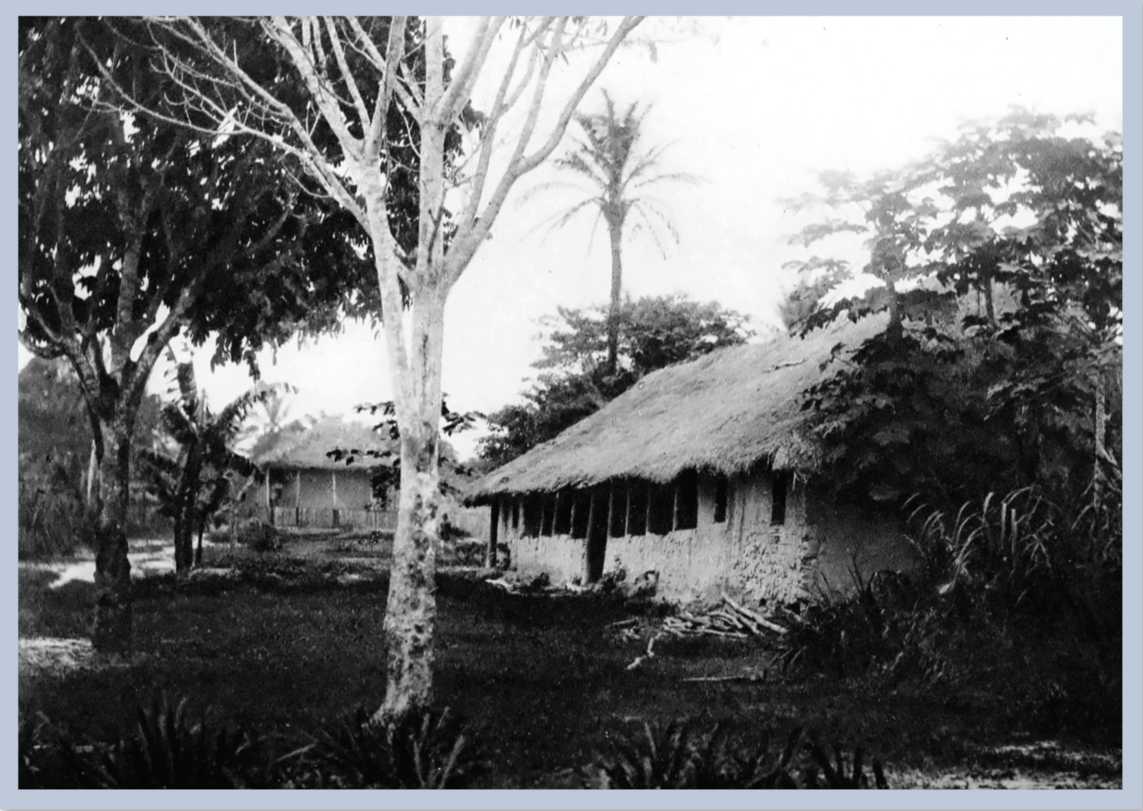 I came upon a boiler wallowing in the grass, then found a path leading up the hill. It turned aside for the boulders, and also for an undersized railway-truck lying there on its back with its wheels in the air. One was off. The thing looked as dead as the carcass of some animal. I came upon more pieces of decaying machinery, a stack of rusty rails. To the left a clump of trees made a shady spot, where dark things seemed to stir feebly. I blinked, the path was steep. A horn tooted to the right, and I saw the black people run. A heavy and dull detonation shook the ground, a puffPage | 898of smoke came out of the cliff, and that was all. No change appeared on the face of the rock. They were building a railway. The cliff was not in the way or anything; but this objectless blasting was all the work going on."A slight clinking behind me made me turn my head. Six black men advanced in a file, toiling up the path. They walked erect and slow, balancing small baskets full of earth on their heads, and the clink kept time with their footsteps. Black rags were wound round their loins, and the short ends behind waggled to and fro like tails. I could see every rib, the joints of their limbs were like knots in a rope; each had an iron collar on his neck, and all were connected together with a chain whose bights swung between them, rhythmically clinking. Another report from the cliff made me think suddenly of that ship of war I had seen firing into a continent. It was the same kind of ominous voice; but these men could by no stretch of imagination be called enemies. They were called criminals, and the outraged law, like the bursting shells, had come to them, an insoluble mystery from the sea. All their meagre breasts panted together, the violently dilated nostrils quivered, the eyes stared stonily uphill. They passed me within six inches, without a glance, with that complete, deathlike indifference of unhappy savages. Behind this raw matter one of the reclaimed, the product of the new forces at work, strolled despondently, carrying a rifle by its middle. He had a uniform jacket with one button off, and seeing a white man on the path, hoisted his weapon to his shoulder with alacrity. This was simple prudence, white men being so much alike at a distance that he could not tell who I might be. He was speedily reassured, and with a large, white, rascally grin, and a glance at his charge, seemed to take me into partnership in his exalted trust. After all, I also was a part of the great cause of these high and just proceedings."Instead of going up, I turned and descended to the left. My idea was to let that chain-gang get out of sight before I climbed the hill. You know I am not particularly tender; I've had to strike and to fend off. I've had to resist and to attack sometimes— that's only one way of resisting—without counting the exact cost, according to the demands of such sort of life as I had blundered into. I've seen the devil of violence, and the devil of greed, and the devil of hot desire; but, by all the stars! these were strong, lusty, red-eyed devils, that swayed and drove men—men, I tell you. But as I stood on this hillside, I foresaw that in the blinding sunshine of that land I would become acquainted with a flabby, pretending, weak-eyed devil of a rapacious and pitiless folly. How insidious he could be, too, I was only to find out several months later and a thousand miles farther. For a moment I stood appalled, as though by a warning. Finally I descended the hill, obliquely, towards the trees I had seen."I avoided a vast artificial hole somebody had been digging on the slope, the purpose of which I found it impossible to divine. It wasn't a quarry or a sandpit, anyhow. It was just a hole. It might have been connected with the philanthropic desire of giving the criminals something to do. I don't know. Then I nearly fell into a very narrow ravine, almost no more than a scar in the hillside. I discovered that a lot of imported drainage-pipes for the settlement had been tumbled in there. TherePage | 899wasn't one that was not broken. It was a wanton smash-up. At last I got under the trees. My purpose was to stroll into the shade for a moment; but no sooner within than it seemed to me I had stepped into the gloomy circle of some Inferno. The rapids were near, and an uninterrupted, uniform, headlong, rushing noise filled the mournful stillness of the grove, where not a breath stirred, not a leaf moved, with a mysterious sound—as though the tearing pace of the launched earth had suddenly become audible.Image 3.10 | Slave transport in Africa Artist | William Rednbacher Source | Wikimedia Commons License | Public Domain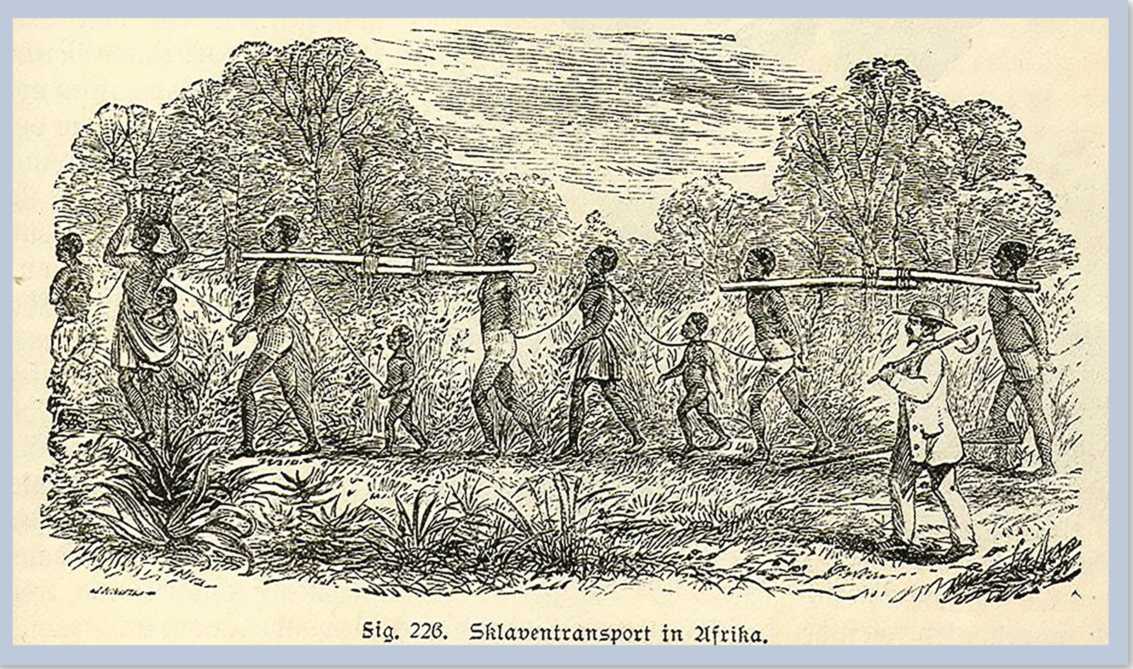 "Black shapes crouched, lay, sat between the trees leaning against the trunks, clinging to the earth, half coming out, half effaced within the dim light, in all the attitudes of pain, abandonment, and despair. Another mine on the cliff went off, followed by a slight shudder of the soil under my feet. The work was going on. The work! And this was the place where some of the helpers had withdrawn to die."They were dying slowly—it was very clear. They were not enemies, they were not criminals, they were nothing earthly now—nothing but black shadows of disease and starvation, lying confusedly in the greenish gloom. Brought from all the recesses of the coast in all the legality of time contracts, lost in uncongenial surroundings, fed on unfamiliar food, they sickened, became inefficient, and were then allowed to crawl away and rest. These moribund shapes were free as air—and nearly as thin. I began to distinguish the gleam of the eyes under the trees. Then, glancing down, I saw a face near my hand. The black bones reclined at full length with one shoulder against the tree, and slowly the eyelids rose and the sunken eyes looked up at me, enormous and vacant, a kind of blind, white flicker in the depths of the orbs, which died out slowly. The man seemed young—almost a boy—but youPage | 900know with them it's hard to tell. I found nothing else to do but to offer him one of my good Swede's ship's biscuits I had in my pocket. The fingers closed slowly on it and held—there was no other movement and no other glance. He had tied a bit of white worsted round his neck—Why? Where did he get it? Was it a badge—an ornament—a charm—a propitiatory act? Was there any idea at all connected with it? It looked startling round his black neck, this bit of white thread from beyond the seas."Near the same tree two more bundles of acute angles sat with their legs drawn up. One, with his chin propped on his knees, stared at nothing, in an intolerable and appalling manner: his brother phantom rested its forehead, as if overcome with a great weariness; and all about others were scattered in every pose of contorted collapse, as in some picture of a massacre or a pestilence. While I stood horror-struck, one of these creatures rose to his hands and knees, and went off on all-fours towards the river to drink. He lapped out of his hand, then sat up in the sunlight, crossing his shins in front of him, and after a time let his woolly head fall on his breastbone."I didn't want any more loitering in the shade, and I made haste towards the station. When near the buildings I met a white man, in such an unexpected elegance of get-up that in the first moment I took him for a sort of vision. I saw a high starched collar, white cuffs, a light alpaca jacket, snowy trousers, a clean necktie, and varnished boots. No hat. Hair parted, brushed, oiled, under a green-lined parasol held in a big white hand. He was amazing, and had a penholder behind his ear."I shook hands with this miracle, and I learned he was the Company's chief accountant, and that all the book-keeping was done at this station. He had come out for a moment, he said, 'to get a breath of fresh air. The expression sounded wonderfully odd, with its suggestion of sedentary desk-life. I wouldn't have mentioned the fellow to you at all, only it was from his lips that I first heard the name of the man who is so indissolubly connected with the memories of that time. Moreover, I respected the fellow. Yes; I respected his collars, his vast cuffs, his brushed hair. His appearance was certainly that of a hairdresser's dummy; but in the great demoralization of the land he kept up his appearance. That's backbone. His starched collars and got-up shirt-fronts were achievements of character. He had been out nearly three years; and, later, I could not help asking him how he managed to sport such linen. He had just the faintest blush, and said modestly, 'I've been teaching one of the native women about the station. It was difficult. She had a distaste for the work.' Thus this man had verily accomplished something. And he was devoted to his books, which were in apple-pie order."Everything else in the station was in a muddle—heads, things, buildings. Strings of dusty niggers with splay feet arrived and departed; a stream of manufactured goods, rubbishy cottons, beads, and brass-wire set into the depths of darkness, and in return came a precious trickle of ivory."I had to wait in the station for ten days—an eternity. I lived in a hut in the yard, but to be out of the chaos I would sometimes get into the accountant's office.Page | 901It was built of horizontal planks, and so badly put together that, as he bent over his high desk, he was barred from neck to heels with narrow strips of sunlight. There was no need to open the big shutter to see. It was hot there, too; big flies buzzed fiendishly, and did not sting, but stabbed. I sat generally on the floor, while, of faultless appearance (and even slightly scented), perching on a high stool, he wrote, he wrote. Sometimes he stood up for exercise. When a truckle-bed with a sick man (some invalid agent from upcountry) was put in there, he exhibited a gentle annoyance. 'The groans of this sick person,' he said, 'distract my attention. And without that it is extremely difficult to guard against clerical errors in this climate.'"One day he remarked, without lifting his head, 'In the interior you will no doubt meet Mr. Kurtz.' On my asking who Mr. Kurtz was, he said he was a first-class agent; and seeing my disappointment at this information, he added slowly, laying down his pen, 'He is a very remarkable person.' Further questions elicited from him that Mr. Kurtz was at present in charge of a trading-post, a very important one, in the true ivory-country, at 'the very bottom of there. Sends in as much ivory as all the others put together . . .' He began to write again. The sick man was too ill to groan. The flies buzzed in a great peace."Suddenly there was a growing murmur of voices and a great tramping of feet. A caravan had come in. A violent babble of uncouth sounds burst out on the other side of the planks. All the carriers were speaking together, and in the midst of the uproar the lamentable voice of the chief agent was heard 'giving it up' tearfully for the twentieth time that day. . . . He rose slowly. 'What a frightful row,' he said. He crossed the room gently to look at the sick man, and returning, said to me, 'He does not hear.' 'What! Dead?' I asked, startled. 'No, not yet,' he answered, with great composure. Then, alluding with a toss of the head to the tumult in the station-yard, 'When one has got to make correct entries, one comes to hate those savages— hate them to the death.' He remained thoughtful for a moment. 'When you see Mr. Kurtz' he went on, 'tell him from me that everything here'—he glanced at the deck—' is very satisfactory. I don't like to write to him—with those messengers of ours you never know who may get hold of your letter—at that Central Station.' He stared at me for a moment with his mild, bulging eyes. 'Oh, he will go far, very far,' he began again. 'He will be a somebody in the Administration before long. They, above—the Council in Europe, you know—mean him to be.'"He turned to his work. The noise outside had ceased, and presently in going out I stopped at the door. In the steady buzz of flies the homeward-bound agent was lying finished and insensible; the other, bent over his books, was making correct entries of perfectly correct transactions; and fifty feet below the doorstep I could see the still tree-tops of the grove of death."Next day I left that station at last, with a caravan of sixty men, for a two-hundred-mile tramp."No use telling you much about that. Paths, paths, everywhere; a stamped-in network of paths spreading over the empty land, through the long grass, throughPage | 902burnt grass, through thickets, down and up chilly ravines, up and down stony hills ablaze with heat; and a solitude, a solitude, nobody, not a hut. The population had cleared out a long time ago. Well, if a lot of mysterious niggers armed with all kinds of fearful weapons suddenly took to travelling on the road between Deal and Gravesend, catching the yokels right and left to carry heavy loads for them, I fancy every farm and cottage thereabouts would get empty very soon. Only here the dwellings were gone, too. Still I passed through several abandoned villages. There's something pathetically childish in the ruins of grass walls. Day after day, with the stamp and shuffle of sixty pair of bare feet behind me, each pair under a 60-lb. load. Camp, cook, sleep, strike camp, march. Now and then a carrier dead in harness, at rest in the long grass near the path, with an empty water-gourd and his long staff lying by his side. A great silence around and above. Perhaps on some quiet night the tremor of far-off drums, sinking, swelling, a tremor vast, faint; a sound weird, appealing, suggestive, and wild—and perhaps with as profound a meaning as the sound of bells in a Christian country. Once a white man in an unbuttoned uniform, camping on the path with an armed escort of lank Zanzibaris, very hospitable and festive—not to say drunk. Was looking after the upkeep of the road, he declared. Can't say I saw any road or any upkeep, unless the body of a middle-aged negro, with a bullet-hole in the forehead, upon which I absolutely stumbled three miles farther on, may be considered as a permanent improvement. I had a white companion, too, not a bad chap, but rather too fleshy and with the exasperating habit of fainting on the hot hillsides, miles away from the least bit of shade and water. Annoying, you know, to hold your own coat like a parasol over a man's head while he is coming to. I couldn't help asking him once what he meant by coming there at all. 'To make money, of course. What do you think?' he said, scornfully. Then he got fever, and had to be carried in a hammock slung under a pole. As he weighed sixteen stone I had no end of rows with the carriers. They jibbed, ran away, sneaked off with their loads in the night—quite a mutiny. So, one evening, I made a speech in English with gestures, not one of which was lost to the sixty pairs of eyes before me, and the next morning I started the hammock off in front all right. An hour afterwards I came upon the whole concern wrecked in a bush—man, hammock, groans, blankets, horrors. The heavy pole had skinned his poor nose. He was very anxious for me to kill somebody, but there wasn't the shadow of a carrier near. I remembered the old doctor—'It would be interesting for science to watch the mental changes of individuals, on the spot.' I felt I was becoming scientifically interesting. However, all that is to no purpose. On the fifteenth day I came in sight of the big river again, and hobbled into the Central Station. It was on a back water surrounded by scrub and forest, with a pretty border of smelly mud on one side, and on the three others enclosed by a crazy fence of rushes. A neglected gap was all the gate it had, and the first glance at the place was enough to let you see the flabby devil was running that show. White men with long staves in their hands appeared languidly from amongst the buildings, strolling up to take a look at me, and then retired out of sight somewhere. One of them, a stout, excitable chapPage | 903with black moustaches, informed me with great volubility and many digressions, as soon as I told him who I was, that my steamer was at the bottom of the river. I was thunderstruck. What, how, why? Oh, it was 'all right.' The 'manager himself was there. All quite correct. 'Everybody had behaved splendidly! splendidly!'—'you must,' he said in agitation, 'go and see the general manager at once. He is waiting!'"I did not see the real significance of that wreck at once. I fancy I see it now, but I am not sure—not at all. Certainly the affair was too stupid—when I think of it—to be altogether natural. Still . . . But at the moment it presented itself simply as a confounded nuisance. The steamer was sunk. They had started two days before in a sudden hurry up the river with the manager on board, in charge of some volunteer skipper, and before they had been out three hours they tore the bottom out of her on stones, and she sank near the south bank. I asked myself what I was to do there, now my boat was lost. As a matter of fact, I had plenty to do in fishing my command out of the river. I had to set about it the very next day. That, and the repairs when I brought the pieces to the station, took some months."My first interview with the manager was curious. He did not ask me to sit down after my twenty-mile walk that morning. He was commonplace in complexion, in features, in manners, and in voice. He was of middle size and of ordinary build. His eyes, of the usual blue, were perhaps remarkably cold, and he certainly could make his glance fall on one as trenchant and heavy as an axe. But even at these times the rest of his person seemed to disclaim the intention. Otherwise there was only an indefinable, faint expression of his lips, something stealthy—a smile—not a smile—I remember it, but I can't explain. It was unconscious, this smile was, though just after he had said something it got intensified for an instant. It came at the end of his speeches like a seal applied on the words to make the meaning of the commonest phrase appear absolutely inscrutable. He was a common trader, from his youth up employed in these parts—nothing more. He was obeyed, yet he inspired neither love nor fear, nor even respect. He inspired uneasiness. That was it! Uneasiness. Not a definite mistrust—just uneasiness—nothing more. You have no idea how effective such a . . . a. . . . faculty can be. He had no genius for organizing, for initiative, or for order even. That was evident in such things as the deplorable state of the station. He had no learning, and no intelligence. His position had come to him—why? Perhaps because he was never ill . . . He had served three terms of three years out there . . . Because triumphant health in the general rout of constitutions is a kind of power in itself. When he went home on leave he rioted on a large scale—pompously. Jack ashore—with a difference—in externals only. This one could gather from his casual talk. He originated nothing, he could keep the routine going—that's all. But he was great. He was great by this little thing that it was impossible to tell what could control such a man. He never gave that secret away. Perhaps there was nothing within him. Such a suspicion made one pause—for out there there were no external checks. Once when various tropical diseases had laid low almost every 'agent' in the station, he was heard to say, 'Men who come out here should have no entrails.' He sealed the utterance withPage | 904that smile of his, as though it had been a door opening into a darkness he had in his keeping. You fancied you had seen things—but the seal was on. When annoyed at meal-times by the constant quarrels of the white men about precedence, he ordered an immense round table to be made, for which a special house had to be built. This was the station's mess-room. Where he sat was the first place—the rest were nowhere. One felt this to be his unalterable conviction. He was neither civil nor uncivil. He was quiet. He allowed his 'boy'—an overfed young negro from the coast—to treat the white men, under his very eyes, with provoking insolence."He began to speak as soon as he saw me. I had been very long on the road. He could not wait. Had to start without me. The up-river stations had to be relieved. There had been so many delays already that he did not know who was dead and who was alive, and how they got on—and so on, and so on. He paid no attention to my explanations, and, playing with a stick of sealing-wax, repeated several times that the situation was 'very grave, very grave.' There were rumours that a very important station was in jeopardy, and its chief, Mr. Kurtz, was ill. Hoped it was not true. Mr. Kurtz was . . . I felt weary and irritable. Hang Kurtz, I thought. I interrupted him by saying I had heard of Mr. Kurtz on the coast. 'Ah! So they talk of him down there,' he murmured to himself. Then he began again, assuring me Mr. Kurtz was the best agent he had, an exceptional man, of the greatest importance to the Company; therefore I could understand his anxiety. He was, he said, 'very, very uneasy.' Certainly he fidgeted on his chair a good deal, exclaimed, 'Ah, Mr. Kurtz!' broke the stick of sealing-wax and seemed dumfounded by the accident. Next thing he wanted to know 'how long it would take to' . . . I interrupted him again. Being hungry, you know, and kept on my feet too. I was getting savage. 'How can I tell?' I said. 'I haven't even seen the wreck yet—some months, no doubt.' All this talk seemed to me so futile. 'Some months,' he said. 'Well, let us say three months before we can make a start. Yes. That ought to do the affair.' I flung out of his hut (he lived all alone in a clay hut with a sort of verandah) muttering to myself my opinion of him. He was a chattering idiot. Afterwards I took it back when it was borne in upon me startlingly with what extreme nicety he had estimated the time requisite for the 'affair.'"I went to work the next day, turning, so to speak, my back on that station. In that way only it seemed to me I could keep my hold on the redeeming facts of life. Still, one must look about sometimes; and then I saw this station, these men strolling aimlessly about in the sunshine of the yard. I asked myself sometimes what it all meant. They wandered here and there with their absurd long staves in their hands, like a lot of faithless pilgrims bewitched inside a rotten fence. The word 'ivory' rang in the air, was whispered, was sighed. You would think they were praying to it. A taint of imbecile rapacity blew through it all, like a whiff from some corpse. By Jove! I've never seen anything so unreal in my life. And outside, the silent wilderness surrounding this cleared speck on the earth struck me as something great and invincible, like evil or truth, waiting patiently for the passing away of this fantastic invasion.Page | 905"Oh, these months! Well, never mind. Various things happened. One evening a grass shed full of calico, cotton prints, beads, and I don't know what else, burst into a blaze so suddenly that you would have thought the earth had opened to let an avenging fire consume all that trash. I was smoking my pipe quietly by my dismantled steamer, and saw them all cutting capers in the light, with their arms lifted high, when the stout man with moustaches came tearing down to the river, a tin pail in his hand, assured me that everybody was 'behaving splendidly, splendidly,' dipped about a quart of water and tore back again. I noticed there was a hole in the bottom of his pail."I strolled up. There was no hurry. You see the thing had gone off like a box of matches. It had been hopeless from the very first. The flame had leaped high, driven everybody back, lighted up everything—and collapsed. The shed was already a heap of embers glowing fiercely. A nigger was being beaten near by. They said he had caused the fire in some way; be that as it may, he was screeching most horribly. I saw him, later, for several days, sitting in a bit of shade looking very sick and trying to recover himself; afterwards he arose and went out—and the wilderness without a sound took him into its bosom again. As I approached the glow from the dark I found myself at the back of two men, talking. I heard the name of Kurtz pronounced, then the words, 'take advantage of this unfortunate accident.' One of the men was the manager. I wished him a good evening. 'Did you ever see anything like it—eh? it is incredible,' he said, and walked off. The other man remained. He was a first-class agent, young, gentlemanly, a bit reserved, with a forked little beard and a hooked nose. He was stand-offish with the other agents, and they on their side said he was the manager's spy upon them. As to me, I had hardly ever spoken to him before. We got into talk, and by and by we strolled away from the hissing ruins. Then he asked me to his room, which was in the main building of the station. He struck a match, and I perceived that this young aristocrat had not only a silver-mounted dressing-case but also a whole candle all to himself. Just at that time the manager was the only man supposed to have any right to candles. Native mats covered the clay walls; a collection of spears, assegais, shields, knives was hung up in trophies. The business intrusted to this fellow was the making of bricks—so I had been informed; but there wasn't a fragment of a brick anywhere in the station, and he had been there more than a year—waiting. It seems he could not make bricks without something, I don't know what—straw maybe. Anyway, it could not be found there and as it was not likely to be sent from Europe, it did not appear clear to me what he was waiting for. An act of special creation perhaps. However, they were all waiting—all the sixteen or twenty pilgrims of them—for something; and upon my word it did not seem an uncongenial occupation, from the way they took it, though the only thing that ever came to them was disease—as far as I could see. They beguiled the time by back-biting and intriguing against each other in a foolish kind of way. There was an air of plotting about that station, but nothing came of it, of course. It was as unreal as everything else—as the philanthropic pretence of the whole concern, as their talk, as their government, as their show of work. The onlyPage | 906real feeling was a desire to get appointed to a trading-post where ivory was to be had, so that they could earn percentages. They intrigued and slandered and hated each other only on that account—but as to effectually lifting a little finger—oh, no. By heavens! there is something after all in the world allowing one man to steal a horse while another must not look at a halter. Steal a horse straight out. Very well. He has done it. Perhaps he can ride. But there is a way of looking at a halter that would provoke the most charitable of saints into a kick."I had no idea why he wanted to be sociable, but as we chatted in there it suddenly occurred to me the fellow was trying to get at something—in fact, pumping me. He alluded constantly to Europe, to the people I was supposed to know there—putting leading questions as to my acquaintances in the sepulchral city, and so on. His little eyes glittered like mica discs—with curiosity—though he tried to keep up a bit of superciliousness. At first I was astonished, but very soon I became awfully curious to see what he would find out from me. I couldn't possibly imagine what I had in me to make it worth his while. It was very pretty to see how he baffled himself, for in truth my body was full only of chills, and my head had nothing in it but that wretched steamboat business. It was evident he took me for a perfectly shameless prevaricator. At last he got angry, and, to conceal a movement of furious annoyance, he yawned. I rose. Then I noticed a small sketch in oils, on a panel, representing a woman, draped and blindfolded, carrying a lighted torch. The background was sombre—almost black. The movement of the woman was stately, and the effect of the torchlight on the face was sinister."It arrested me, and he stood by civilly, holding an empty half-pint champagne bottle (medical comforts) with the candle stuck in it. To my question he said Mr. Kurtz had painted this—in this very station more than a year ago—while waiting for means to go to his trading post. 'Tell me, pray,' said I, 'who is this Mr. Kurtz?'"'The chief of the Inner Station,' he answered in a short tone, looking away. 'Much obliged,' I said, laughing. 'And you are the brickmaker of the Central Station. Every one knows that.' He was silent for a while. 'He is a prodigy,' he said at last. 'He is an emissary of pity and science and progress, and devil knows what else. We want,' he began to declaim suddenly, 'for the guidance of the cause intrusted to us by Europe, so to speak, higher intelligence, wide sympathies, a singleness of purpose.' 'Who says that?' I asked. 'Lots of them,' he replied. 'Some even write that; and so HE comes here, a special being, as you ought to know.' 'Why ought I to know?' I interrupted, really surprised. He paid no attention. 'Yes. Today he is chief of the best station, next year he will be assistant-manager, two years more and . . . but I daresay you know what he will be in two years' time. You are of the new gang—the gang of virtue. The same people who sent him specially also recommended you. Oh, don't say no. I've my own eyes to trust.' Light dawned upon me. My dear aunt's influential acquaintances were producing an unexpected effect upon that young man. I nearly burst into a laugh. 'Do you read the Company's confidential correspondence?' I asked. He hadn't a word to say. It was great fun. 'When Mr. Kurtz,' I continued, severely, 'is General Manager, you won't have the opportunity.'Page | 907"He blew the candle out suddenly, and we went outside. The moon had risen. Black figures strolled about listlessly, pouring water on the glow, whence proceeded a sound of hissing; steam ascended in the moonlight, the beaten nigger groaned somewhere. 'What a row the brute makes!' said the indefatigable man with the moustaches, appearing near us. 'Serve him right. Transgression—punishment— bang! Pitiless, pitiless. That's the only way. This will prevent all conflagrations for the future. I was just telling the manager . . .' He noticed my companion, and became crestfallen all at once. 'Not in bed yet,' he said, with a kind of servile heartiness; 'it's so natural. Ha! Danger—agitation.' He vanished. I went on to the riverside, and the other followed me. I heard a scathing murmur at my ear, 'Heap of muffs—go to.' The pilgrims could be seen in knots gesticulating, discussing. Several had still their staves in their hands. I verily believe they took these sticks to bed with them. Beyond the fence the forest stood up spectrally in the moonlight, and through that dim stir, through the faint sounds of that lamentable courtyard, the silence of the land went home to one's very heart—its mystery, its greatness, the amazing reality of its concealed life. The hurt nigger moaned feebly somewhere near by, and then fetched a deep sigh that made me mend my pace away from there. I felt a hand introducing itself under my arm. 'My dear sir,' said the fellow, 'I don't want to be misunderstood, and especially by you, who will see Mr. Kurtz long before I can have that pleasure. I wouldn't like him to get a false idea of my disposition. . . .'"I let him run on, this Papier-mache Mephistopheles, and it seemed to me that if I tried I could poke my forefinger through him, and would find nothing inside but a little loose dirt, maybe. He, don't you see, had been planning to be assistant-manager by and by under the present man, and I could see that the coming of that Kurtz had upset them both not a little. He talked precipitately, and I did not try to stop him. I had my shoulders against the wreck of my steamer, hauled up on the slope like a carcass of some big river animal. The smell of mud, of primeval mud, by Jove! was in my nostrils, the high stillness of primeval forest was before my eyes; there were shiny patches on the black creek. The moon had spread over everything a thin layer of silver—over the rank grass, over the mud, upon the wall of matted vegetation standing higher than the wall of a temple, over the great river I could see through a sombre gap glittering, glittering, as it flowed broadly by without a murmur. All this was great, expectant, mute, while the man jabbered about himself. I wondered whether the stillness on the face of the immensity looking at us two were meant as an appeal or as a menace. What were we who had strayed in here? Could we handle that dumb thing, or would it handle us? I felt how big, how confoundedly big, was that thing that couldn't talk, and perhaps was deaf as well. What was in there? I could see a little ivory coming out from there, and I had heard Mr. Kurtz was in there. I had heard enough about it, too—God knows! Yet somehow it didn't bring any image with it—no more than if I had been told an angel or a fiend was in there. I believed it in the same way one of you might believe there are inhabitants in the planet Mars. I knew once a Scotch sailmaker who was certain, dead sure, there were people in Mars. If you asked him for some idea howPage | 908they looked and behaved, he would get shy and mutter something about 'walking on all-fours.' If you as much as smiled, he would—though a man of sixty—offer to fight you. I would not have gone so far as to fight for Kurtz, but I went for him near enough to a lie. You know I hate, detest, and can't bear a lie, not because I am straighter than the rest of us, but simply because it appalls me. There is a taint of death, a flavour of mortality in lies—which is exactly what I hate and detest in the world—what I want to forget. It makes me miserable and sick, like biting something rotten would do. Temperament, I suppose. Well, I went near enough to it by letting the young fool there believe anything he liked to imagine as to my influence in Europe. I became in an instant as much of a pretence as the rest of the bewitched pilgrims. This simply because I had a notion it somehow would be of help to that Kurtz whom at the time I did not see—you understand. He was just a word for me. I did not see the man in the name any more than you do. Do you see him? Do you see the story? Do you see anything? It seems to me I am trying to tell you a dream—making a vain attempt, because no relation of a dream can convey the dream-sensation, that commingling of absurdity, surprise, and bewilderment in a tremor of struggling revolt, that notion of being captured by the incredible which is of the very essence of dreams. . . ." He was silent for a while.". . . No, it is impossible; it is impossible to convey the life-sensation of any given epoch of one's existence—that which makes its truth, its meaning—its subtle and penetrating essence. It is impossible. We live, as we dream—alone. . . ."He paused again as if reflecting, then added:"Of course in this you fellows see more than I could then. You see me, whom you know. . . ."It had become so pitch dark that we listeners could hardly see one another. For a long time already he, sitting apart, had been no more to us than a voice. There was not a word from anybody. The others might have been asleep, but I was awake. I listened, I listened on the watch for the sentence, for the word, that would give me the clue to the faint uneasiness inspired by this narrative that seemed to shape itself without human lips in the heavy night-air of the river.". . . Yes—I let him run on," Marlow began again, "and think what he pleased about the powers that were behind me. I did! And there was nothing behind me! There was nothing but that wretched, old, mangled steamboat I was leaning against, while he talked fluently about 'the necessity for every man to get on.' 'And when one comes out here, you conceive, it is not to gaze at the moon.' Mr. Kurtz was a 'universal genius,' but even a genius would find it easier to work with 'adequate tools—intelligent men.' He did not make bricks—why, there was a physical impossibility in the way—as I was well aware; and if he did secretarial work for the manager, it was because 'no sensible man rejects wantonly the confidence of his superiors.' Did I see it? I saw it. What more did I want? What I really wanted was rivets, by heaven! Rivets. To get on with the work—to stop the hole. Rivets I wanted. There were cases of them down at the coast—cases—piled up—burst—split! YouPage | 909kicked a loose rivet at every second step in that station-yard on the hillside. Rivets had rolled into the grove of death. You could fill your pockets with rivets for the trouble of stooping down—and there wasn't one rivet to be found where it was wanted. We had plates that would do, but nothing to fasten them with. And every week the messenger, a long negro, letter-bag on shoulder and staff in hand, left our station for the coast. And several times a week a coast caravan came in with trade goods—ghastly glazed calico that made you shudder only to look at it, glass beads value about a penny a quart, confounded spotted cotton handkerchiefs. And no rivets. Three carriers could have brought all that was wanted to set that steamboat afloat."He was becoming confidential now, but I fancy my unresponsive attitude must have exasperated him at last, for he judged it necessary to inform me he feared neither God nor devil, let alone any mere man. I said I could see that very well, but what I wanted was a certain quantity of rivets—and rivets were what really Mr. Kurtz wanted, if he had only known it. Now letters went to the coast every week. . . . 'My dear sir,' he cried, 'I write from dictation.' I demanded rivets. There was a way—for an intelligent man. He changed his manner; became very cold, and suddenly began to talk about a hippopotamus; wondered whether sleeping on board the steamer (I stuck to my salvage night and day) I wasn't disturbed. There was an old hippo that had the bad habit of getting out on the bank and roaming at night over the station grounds. The pilgrims used to turn out in a body and empty every rifle they could lay hands on at him. Some even had sat up o' nights for him. All this energy was wasted, though. 'That animal has a charmed life,' he said; 'but you can say this only of brutes in this country. No man—you apprehend me?—no man here bears a charmed life.' He stood there for a moment in the moonlight with his delicate hooked nose set a little askew, and his mica eyes glittering without a wink, then, with a curt Goodnight, he strode off. I could see he was disturbed and considerably puzzled, which made me feel more hopeful than I had been for days. It was a great comfort to turn from that chap to my influential friend, the battered, twisted, ruined, tin-pot steamboat. I clambered on board. She rang under my feet like an empty Huntley & Palmer biscuit-tin kicked along a gutter; she was nothing so solid in make, and rather less pretty in shape, but I had expended enough hard work on her to make me love her. No influential friend would have served me better. She had given me a chance to come out a bit—to find out what I could do. No, I don't like work. I had rather laze about and think of all the fine things that can be done. I don't like work— no man does—but I like what is in the work—the chance to find yourself. Your own reality—for yourself, not for others—what no other man can ever know. They can only see the mere show, and never can tell what it really means."I was not surprised to see somebody sitting aft, on the deck, with his legs dangling over the mud. You see I rather chummed with the few mechanics there were in that station, whom the other pilgrims naturally despised—on account of their imperfect manners, I suppose. This was the foreman—a boiler-maker by trade—a good worker. He was a lank, bony, yellow-faced man, with big intensePage | 910eyes. His aspect was worried, and his head was as bald as the palm of my hand; but his hair in falling seemed to have stuck to his chin, and had prospered in the new locality, for his beard hung down to his waist. He was a widower with six young children (he had left them in charge of a sister of his to come out there), and the passion of his life was pigeon-flying. He was an enthusiast and a connoisseur. He would rave about pigeons. After work hours he used sometimes to come over from his hut for a talk about his children and his pigeons; at work, when he had to crawl in the mud under the bottom of the steamboat, he would tie up that beard of his in a kind of white serviette he brought for the purpose. It had loops to go over his ears. In the evening he could be seen squatted on the bank rinsing that wrapper in the creek with great care, then spreading it solemnly on a bush to dry."I slapped him on the back and shouted, 'We shall have rivets!' He scrambled to his feet exclaiming, 'No! Rivets!' as though he couldn't believe his ears. Then in a low voice, 'You . . . eh?' I don't know why we behaved like lunatics. I put my finger to the side of my nose and nodded mysteriously. 'Good for you!' he cried, snapped his fingers above his head, lifting one foot. I tried a jig. We capered on the iron deck. A frightful clatter came out of that hulk, and the virgin forest on the other bank of the creek sent it back in a thundering roll upon the sleeping station. It must have made some of the pilgrims sit up in their hovels. A dark figure obscured the lighted doorway of the manager's hut, vanished, then, a second or so after, the doorway itself vanished, too. We stopped, and the silence driven away by the stamping of our feet flowed back again from the recesses of the land. The great wall of vegetation, an exuberant and entangled mass of trunks, branches, leaves, boughs, festoons, motionless in the moonlight, was like a rioting invasion of soundless life, a rolling wave of plants, piled up, crested, ready to topple over the creek, to sweep every little man of us out of his little existence. And it moved not. A deadened burst of mighty splashes and snorts reached us from afar, as though an icthyosaurus had been taking a bath of glitter in the great river. 'After all,' said the boiler-maker in a reasonable tone, 'why shouldn't we get the rivets?' Why not, indeed! I did not know of any reason why we shouldn't. 'They'll come in three weeks,' I said confidently."But they didn't. Instead of rivets there came an invasion, an infliction, a visitation. It came in sections during the next three weeks, each section headed by a donkey carrying a white man in new clothes and tan shoes, bowing from that elevation right and left to the impressed pilgrims. A quarrelsome band of footsore sulky niggers trod on the heels of the donkey; a lot of tents, camp-stools, tin boxes, white cases, brown bales would be shot down in the courtyard, and the air of mystery would deepen a little over the muddle of the station. Five such instalments came, with their absurd air of disorderly flight with the loot of innumerable outfit shops and provision stores, that, one would think, they were lugging, after a raid, into the wilderness for equitable division. It was an inextricable mess of things decent in themselves but that human folly made look like the spoils of thieving.Page | 911"This devoted band called itself the Eldorado Exploring Expedition, and I believe they were sworn to secrecy. Their talk, however, was the talk of sordid buccaneers: it was reckless without hardihood, greedy without audacity, and cruel without courage; there was not an atom of foresight or of serious intention in the whole batch of them, and they did not seem aware these things are wanted for the work of the world. To tear treasure out of the bowels of the land was their desire, with no more moral purpose at the back of it than there is in burglars breaking into a safe. Who paid the expenses of the noble enterprise I don't know; but the uncle of our manager was leader of that lot."In exterior he resembled a butcher in a poor neighbourhood, and his eyes had a look of sleepy cunning. He carried his fat paunch with ostentation on his short legs, and during the time his gang infested the station spoke to no one but his nephew. You could see these two roaming about all day long with their heads close together in an everlasting confab."I had given up worrying myself about the rivets. One's capacity for that kind of folly is more limited than you would suppose. I said Hang!—and let things slide. I had plenty of time for meditation, and now and then I would give some thought to Kurtz. I wasn't very interested in him. No. Still, I was curious to see whether this man, who had come out equipped with moral ideas of some sort, would climb to the top after all and how he would set about his work when there."II"One evening as I was lying flat on the deck of my steamboat, I heard voices approaching—and there were the nephew and the uncle strolling along the bank. I laid my head on my arm again, and had nearly lost myself in a doze, when somebody said in my ear, as it were: 'I am as harmless as a little child, but I don't like to be dictated to. Am I the manager—or am I not? I was ordered to send him there. It's incredible.' . . . I became aware that the two were standing on the shore alongside the forepart of the steamboat, just below my head. I did not move; it did not occur to me to move: I was sleepy. 'It IS unpleasant,' grunted the uncle. 'He has asked the Administration to be sent there,' said the other, 'with the idea of showing what he could do; and I was instructed accordingly. Look at the influence that man must have. Is it not frightful?' They both agreed it was frightful, then made several bizarre remarks: 'Make rain and fine weather—one man—the Council—by the nose'—bits of absurd sentences that got the better of my drowsiness, so that I had pretty near the whole of my wits about me when the uncle said, 'The climate may do away with this difficulty for you. Is he alone there?' 'Yes,' answered the manager; 'he sent his assistant down the river with a note to me in these terms: "Clear this poor devil out of the country, and don't bother sending more of that sort. I had rather be alone than have the kind of men you can dispose of with me." It was more than a year ago. Can you imagine such impudence!' 'Anything since then?' asked the other hoarsely. 'Ivory,' jerked the nephew; 'lots of it—prime sort—lots—most annoying,Page | 912from him.' 'And with that?' questioned the heavy rumble. 'Invoice,' was the reply fired out, so to speak. Then silence. They had been talking about Kurtz."I was broad awake by this time, but, lying perfectly at ease, remained still, having no inducement to change my position. 'How did that ivory come all this way?' growled the elder man, who seemed very vexed. The other explained that it had come with a fleet of canoes in charge of an English half-caste clerk Kurtz had with him; that Kurtz had apparently intended to return himself, the station being by that time bare of goods and stores, but after coming three hundred miles, had suddenly decided to go back, which he started to do alone in a small dugout with four paddlers, leaving the half-caste to continue down the river with the ivory. The two fellows there seemed astounded at anybody attempting such a thing. They were at a loss for an adequate motive. As to me, I seemed to see Kurtz for the first time. It was a distinct glimpse: the dugout, four paddling savages, and the lone white man turning his back suddenly on the headquarters, on relief, on thoughts of home—perhaps; setting his face towards the depths of the wilderness, towards his empty and desolate station. I did not know the motive. Perhaps he was just simply a fine fellow who stuck to his work for its own sake. His name, you understand, had not been pronounced once. He was 'that man.' The half-caste, who, as far as I could see, had conducted a difficult trip with great prudence and pluck, was invariably alluded to as 'that scoundrel.' The 'scoundrel' had reported that the 'man' had been very ill—had recovered imperfectly. . . . The two below me moved away then a few paces, and strolled back and forth at some little distance. I heard: 'Military post—doctor—two hundred miles—quite alone now—unavoidable delays—nine months—no news—strange rumours.' They approached again, just as the manager was saying, 'No one, as far as I know, unless a species of wandering trader—a pestilential fellow, snapping ivory from the natives.' Who was it they were talking about now? I gathered in snatches that this was some man supposed to be in Kurtz's district, and of whom the manager did not approve. 'We will not be free from unfair competition till one of these fellows is hanged for an example,' he said. 'Certainly,' grunted the other; 'get him hanged! Why not? Anything—anything can be done in this country. That's what I say; nobody here, you understand, HERE, can endanger your position. And why? You stand the climate—you outlast them all. The danger is in Europe; but there before I left I took care to—' They moved off and whispered, then their voices rose again. 'The extraordinary series of delays is not my fault. I did my best.' The fat man sighed. 'Very sad.' 'And the pestiferous absurdity of his talk,' continued the other; 'he bothered me enough when he was here. "Each station should be like a beacon on the road towards better things, a centre for trade of course, but also for humanizing, improving, instructing." Conceive you— that ass! And he wants to be manager! No, it's—' Here he got choked by excessive indignation, and I lifted my head the least bit. I was surprised to see how near they were—right under me. I could have spat upon their hats. They were looking on the ground, absorbed in thought. The manager was switching his leg with a slender twig: his sagacious relative lifted his head. 'You have been well since you camePage | 913out this time?' he asked. The other gave a start. 'Who? I? Oh! Like a charm—like a charm. But the rest—oh, my goodness! All sick. They die so quick, too, that I haven't the time to send them out of the country—it's incredible!' 'Hm'm. Just so,' grunted the uncle. 'Ah! my boy, trust to this—I say, trust to this.' I saw him extend his short flipper of an arm for a gesture that took in the forest, the creek, the mud, the river—seemed to beckon with a dishonouring flourish before the sunlit face of the land a treacherous appeal to the lurking death, to the hidden evil, to the profound darkness of its heart. It was so startling that I leaped to my feet and looked back at the edge of the forest, as though I had expected an answer of some sort to that black display of confidence. You know the foolish notions that come to one sometimes. The high stillness confronted these two figures with its ominous patience, waiting for the passing away of a fantastic invasion."They swore aloud together—out of sheer fright, I believe—then pretending not to know anything of my existence, turned back to the station. The sun was low; and leaning forward side by side, they seemed to be tugging painfully uphill their two ridiculous shadows of unequal length, that trailed behind them slowly over the tall grass without bending a single blade."In a few days the Eldorado Expedition went into the patient wilderness, that closed upon it as the sea closes over a diver. Long afterwards the news came that all the donkeys were dead. I know nothing as to the fate of the less valuable animals. They, no doubt, like the rest of us, found what they deserved. I did not inquire. I was then rather excited at the prospect of meeting Kurtz very soon. When I say very soon I mean it comparatively. It was just two months from the day we left the creek when we came to the bank below Kurtz's station."Going up that river was like traveling back to the earliest beginnings of the world, when vegetation rioted on the earth and the big trees were kings. An empty stream, a great silence, an impenetrable forest. The air was warm, thick, heavy, sluggish. There was no joy in the brilliance of sunshine. The long stretches of the waterway ran on, deserted, into the gloom of overshadowed distances. On silvery sand-banks hippos and alligators sunned themselves side by side. The broadening waters flowed through a mob of wooded islands; you lost your way on that river as you would in a desert, and butted all day long against shoals, trying to find the channel, till you thought yourself bewitched and cut off for ever from everything you had known once—somewhere—far away—in another existence perhaps. There were moments when one's past came back to one, as it will sometimes when you have not a moment to spare for yourself; but it came in the shape of an unrestful and noisy dream, remembered with wonder amongst the overwhelming realities of this strange world of plants, and water, and silence. And this stillness of life did not in the least resemble a peace. It was the stillness of an implacable force brooding over an inscrutable intention. It looked at you with a vengeful aspect. I got used to it afterwards; I did not see it any more; I had no time. I had to keep guessing at the channel; I had to discern, mostly by inspiration, the signs of hidden banks; I watched for sunken stones; I was learning to clap my teeth smartly beforePage | 914my heart flew out, when I shaved by a fluke some infernal sly old snag that would have ripped the life out of the tin-pot steamboat and drowned all the pilgrims; I had to keep a lookout for the signs of dead wood we could cut up in the night for next day's steaming. When you have to attend to things of that sort, to the mere incidents of the surface, the reality—the reality, I tell you—fades. The inner truth is hidden—luckily, luckily. But I felt it all the same; I felt often its mysterious stillness watching me at my monkey tricks, just as it watches you fellows performing on your respective tight-ropes for—what is it? half-a-crown a tumble—""Try to be civil, Marlow," growled a voice, and I knew there was at least one listener awake besides myself."I beg your pardon. I forgot the heartache which makes up the rest of the price. And indeed what does the price matter, if the trick be well done? You do your tricks very well. And I didn't do badly either, since I managed not to sink that steamboat on my first trip. It's a wonder to me yet. Imagine a blindfolded man set to drive a van over a bad road. I sweated and shivered over that business considerably, I can tell you. After all, for a seaman, to scrape the bottom of the thing that's supposed to float all the time under his care is the unpardonable sin. No one may know of it, but you never forget the thump—eh? A blow on the very heart. You remember it, you dream of it, you wake up at night and think of it—years after—and go hot and cold all over. I don't pretend to say that steamboat floated all the time. More than once she had to wade for a bit, with twenty cannibals splashing around and pushing. We had enlisted some of these chaps on the way for a crew. Fine fellows— cannibals—in their place. They were men one could work with, and I am grateful to them. And, after all, they did not eat each other before my face: they had brought along a provision of hippo-meat which went rotten, and made the mystery of the wilderness stink in my nostrils. Phoo! I can sniff it now. I had the manager on board and three or four pilgrims with their staves—all complete. Sometimes we came upon a station close by the bank, clinging to the skirts of the unknown, and the white men rushing out of a tumble-down hovel, with great gestures of joy and surprise and welcome, seemed very strange—had the appearance of being held there captive by a spell. The word ivory would ring in the air for a while—and on we went again into the silence, along empty reaches, round the still bends, between the high walls of our winding way, reverberating in hollow claps the ponderous beat of the stern-wheel. Trees, trees, millions of trees, massive, immense, running up high; and at their foot, hugging the bank against the stream, crept the little begrimed steamboat, like a sluggish beetle crawling on the floor of a lofty portico. It made you feel very small, very lost, and yet it was not altogether depressing, that feeling. After all, if you were small, the grimy beetle crawled on—which was just what you wanted it to do. Where the pilgrims imagined it crawled to I don't know. To some place where they expected to get something. I bet! For me it crawled towards Kurtz—exclusively; but when the steam-pipes started leaking we crawled very slow. The reaches opened before us and closed behind, as if the forest had stepped leisurely across the water to bar the way for our return. We penetratedPage | 915deeper and deeper into the heart of darkness. It was very quiet there. At night sometimes the roll of drums behind the curtain of trees would run up the river and remain sustained faintly, as if hovering in the air high over our heads, till the first break of day. Whether it meant war, peace, or prayer we could not tell. The dawns were heralded by the descent of a chill stillness; the wood-cutters slept, their fires burned low; the snapping of a twig would make you start. We were wanderers on a prehistoric earth, on an earth that wore the aspect of an unknown planet. We could have fancied ourselves the first of men taking possession of an accursed inheritance, to be subdued at the cost of profound anguish and of excessive toil. But suddenly, as we struggled round a bend, there would be a glimpse of rush walls, of peaked grass-roofs, a burst of yells, a whirl of black limbs, a mass of hands clapping. of feet stamping, of bodies swaying, of eyes rolling, under the droop of heavy and motionless foliage. The steamer toiled along slowly on the edge of a black and incomprehensible frenzy. The prehistoric man was cursing us, praying to us, welcoming us—who could tell? We were cut off from the comprehension of our surroundings; we glided past like phantoms, wondering and secretly appalled, as sane men would be before an enthusiastic outbreak in a madhouse. We could not understand because we were too far and could not remember because we were travelling in the night of first ages, of those ages that are gone, leaving hardly a sign—and no memories."The earth seemed unearthly. We are accustomed to look upon the shackled form of a conquered monster, but there—there you could look at a thing monstrous and free. It was unearthly, and the men were—No, they were not inhuman. Well, you know, that was the worst of it—this suspicion of their not being inhuman. It would come slowly to one. They howled and leaped, and spun, and made horrid faces; but what thrilled you was just the thought of their humanity—like yours—the thought of your remote kinship with this wild and passionate uproar. Ugly. Yes, it was ugly enough; but if you were man enough you would admit to yourself that there was in you just the faintest trace of a response to the terrible frankness of that noise, a dim suspicion of there being a meaning in it which you—you so remote from the night of first ages—could comprehend. And why not? The mind of man is capable of anything—because everything is in it, all the past as well as all the future. What was there after all? Joy, fear, sorrow, devotion, valour, rage—who can tell?—but truth—truth stripped of its cloak of time. Let the fool gape and shudder— the man knows, and can look on without a wink. But he must at least be as much of a man as these on the shore. He must meet that truth with his own true stuff—with his own inborn strength. Principles won't do. Acquisitions, clothes, pretty rags— rags that would fly off at the first good shake. No; you want a deliberate belief. An appeal to me in this fiendish row—is there? Very well; I hear; I admit, but I have a voice, too, and for good or evil mine is the speech that cannot be silenced. Of course, a fool, what with sheer fright and fine sentiments, is always safe. Who's that grunting? You wonder I didn't go ashore for a howl and a dance? Well, no—I didn't. Fine sentiments, you say? Fine sentiments, be hanged! I had no time. I hadPage | 916to mess about with white-lead and strips of woolen blanket helping to put bandages on those leaky steam-pipes—I tell you. I had to watch the steering, and circumvent those snags, and get the tin-pot along by hook or by crook. There was surface-truth enough in these things to save a wiser man. And between whiles I had to look after the savage who was fireman. He was an improved specimen; he could fire up a vertical boiler. He was there below me, and, upon my word, to look at him was as edifying as seeing a dog in a parody of breeches and a feather hat, walking on his hind-legs. A few months of training had done for that really fine chap. He squinted at the steam-gauge and at the water-gauge with an evident effort of intrepidity— and he had filed teeth, too, the poor devil, and the wool of his pate shaved into queer patterns, and three ornamental scars on each of his cheeks. He ought to have been clapping his hands and stamping his feet on the bank, instead of which he was hard at work, a thrall to strange witchcraft, full of improving knowledge. He was useful because he had been instructed; and what he knew was this—that should the water in that transparent thing disappear, the evil spirit inside the boiler would get angry through the greatness of his thirst, and take a terrible vengeance. So he sweated and fired up and watched the glass fearfully (with an impromptu charm, made of rags, tied to his arm, and a piece of polished bone, as big as a watch, stuck flatways through his lower lip), while the wooded banks slipped past us slowly, the short noise was left behind, the interminable miles of silence—and we crept on, towards Kurtz. But the snags were thick, the water was treacherous and shallow, the boiler seemed indeed to have a sulky devil in it, and thus neither that fireman nor I had any time to peer into our creepy thoughts."Some fifty miles below the Inner Station we came upon a hut of reeds, an inclined and melancholy pole, with the unrecognizable tatters of what had been a flag of some sort flying from it, and a neatly stacked wood-pile. This was unexpected. We came to the bank, and on the stack of firewood found a flat piece of board with some faded pencil-writing on it. When deciphered it said: 'Wood for you. Hurry up. Approach cautiously.' There was a signature, but it was illegible—not Kurtz—a much longer word. 'Hurry up.' Where? Up the river? 'Approach cautiously.' We had not done so. But the warning could not have been meant for the place where it could be only found after approach. Something was wrong above. But what—and how much? That was the question. We commented adversely upon the imbecility of that telegraphic style. The bush around said nothing, and would not let us look very far, either. A torn curtain of red twill hung in the doorway of the hut, and flapped sadly in our faces. The dwelling was dismantled; but we could see a white man had lived there not very long ago. There remained a rude table—a plank on two posts; a heap of rubbish reposed in a dark corner, and by the door I picked up a book. It had lost its covers, and the pages had been thumbed into a state of extremely dirty softness; but the back had been lovingly stitched afresh with white cotton thread, which looked clean yet. It was an extraordinary find. Its title was, An Inquiry Into Some Points of Seamanship, by a man Towser, Towson— some such name—Master in his Majesty's Navy. The matter looked dreary readingPage | 917enough, with illustrative diagrams and repulsive tables of figures, and the copy was sixty years old. I handled this amazing antiquity with the greatest possible tenderness, lest it should dissolve in my hands. Within, Towson or Towser was inquiring earnestly into the breaking strain of ships' chains and tackle, and other such matters. Not a very enthralling book; but at the first glance you could see there a singleness of intention, an honest concern for the right way of going to work, which made these humble pages, thought out so many years ago, luminous with another than a professional light. The simple old sailor, with his talk of chains and purchases, made me forget the jungle and the pilgrims in a delicious sensation of having come upon something unmistakably real. Such a book being there was wonderful enough; but still more astounding were the notes pencilled in the margin, and plainly referring to the text. I couldn't believe my eyes! They were in cipher! Yes, it looked like cipher. Fancy a man lugging with him a book of that description into this nowhere and studying it—and making notes—in cipher at that! It was an extravagant mystery."I had been dimly aware for some time of a worrying noise, and when I lifted my eyes I saw the wood-pile was gone, and the manager, aided by all the pilgrims, was shouting at me from the riverside. I slipped the book into my pocket. I assure you to leave off reading was like tearing myself away from the shelter of an old and solid friendship."I started the lame engine ahead. 'It must be this miserable trader-this intruder,' exclaimed the manager, looking back malevolently at the place we had left. 'He must be English,' I said. 'It will not save him from getting into trouble if he is not careful,' muttered the manager darkly. I observed with assumed innocence that no man was safe from trouble in this world."The current was more rapid now, the steamer seemed at her last gasp, the stern-wheel flopped languidly, and I caught myself listening on tiptoe for the next beat of the boat, for in sober truth I expected the wretched thing to give up every moment. It was like watching the last flickers of a life. But still we crawled. Sometimes I would pick out a tree a little way ahead to measure our progress towards Kurtz by, but I lost it invariably before we got abreast. To keep the eyes so long on one thing was too much for human patience. The manager displayed a beautiful resignation. I fretted and fumed and took to arguing with myself whether or no I would talk openly with Kurtz; but before I could come to any conclusion it occurred to me that my speech or my silence, indeed any action of mine, would be a mere futility. What did it matter what any one knew or ignored? What did it matter who was manager? One gets sometimes such a flash of insight. The essentials of this affair lay deep under the surface, beyond my reach, and beyond my power of meddling."Towards the evening of the second day we judged ourselves about eight miles from Kurtz's station. I wanted to push on; but the manager looked grave, and told me the navigation up there was so dangerous that it would be advisable, the sun being very low already, to wait where we were till next morning. Moreover, he pointed outPage | 918that if the warning to approach cautiously were to be followed, we must approach in daylight—not at dusk or in the dark. This was sensible enough. Eight miles meant nearly three hours' steaming for us, and I could also see suspicious ripples at the upper end of the reach. Nevertheless, I was annoyed beyond expression at the delay, and most unreasonably, too, since one night more could not matter much after so many months. As we had plenty of wood, and caution was the word, I brought up in the middle of the stream. The reach was narrow, straight, with high sides like a railway cutting. The dusk came gliding into it long before the sun had set. The current ran smooth and swift, but a dumb immobility sat on the banks. The living trees, lashed together by the creepers and every living bush of the undergrowth, might have been changed into stone, even to the slenderest twig, to the lightest leaf. It was not sleep—it seemed unnatural, like a state of trance. Not the faintest sound of any kind could be heard. You looked on amazed, and began to suspect yourself of being deaf—then the night came suddenly, and struck you blind as well. About three in the morning some large fish leaped, and the loud splash made me jump as though a gun had been fired. When the sun rose there was a white fog, very warm and clammy, and more blinding than the night. It did not shift or drive; it was just there, standing all round you like something solid. At eight or nine, perhaps, it lifted as a shutter lifts. We had a glimpse of the towering multitude of trees, of the immense matted jungle, with the blazing little ball of the sun hanging over it—all perfectly still—and then the white shutter came down again, smoothly, as if sliding in greased grooves. I ordered the chain, which we had begun to heave in, to be paid out again. Before it stopped running with a muffled rattle, a cry, a very loud cry, as of infinite desolation, soared slowly in the opaque air. It ceased. A complaining clamour, modulated in savage discords, filled our ears. The sheer unexpectedness of it made my hair stir under my cap. I don't know how it struck the others: to me it seemed as though the mist itself had screamed, so suddenly, and apparently from all sides at once, did this tumultuous and mournful uproar arise. It culminated in a hurried outbreak of almost intolerably excessive shrieking, which stopped short, leaving us stiffened in a variety of silly attitudes, and obstinately listening to the nearly as appalling and excessive silence. 'Good God! What is the meaning—' stammered at my elbow one of the pilgrims—a little fat man, with sandy hair and red whiskers, who wore sidespring boots, and pink pyjamas tucked into his socks. Two others remained open-mouthed a while minute, then dashed into the little cabin, to rush out incontinently and stand darting scared glances, with Winchesters at 'ready' in their hands. What we could see was just the steamer we were on, her outlines blurred as though she had been on the point of dissolving, and a misty strip of water, perhaps two feet broad, around her—and that was all. The rest of the world was nowhere, as far as our eyes and ears were concerned. Just nowhere. Gone, disappeared; swept off without leaving a whisper or a shadow behind."I went forward, and ordered the chain to be hauled in short, so as to be ready to trip the anchor and move the steamboat at once if necessary. 'Will they attack?' whispered an awed voice. 'We will be all butchered in this fog,' murmured another.Page | 919The faces twitched with the strain, the hands trembled slightly, the eyes forgot to wink. It was very curious to see the contrast of expressions of the white men and of the black fellows of our crew, who were as much strangers to that part of the river as we, though their homes were only eight hundred miles away. The whites, of course greatly discomposed, had besides a curious look of being painfully shocked by such an outrageous row. The others had an alert, naturally interested expression; but their faces were essentially quiet, even those of the one or two who grinned as they hauled at the chain. Several exchanged short, grunting phrases, which seemed to settle the matter to their satisfaction. Their headman, a young, broad-chested black, severely draped in dark-blue fringed cloths, with fierce nostrils and his hair all done up artfully in oily ringlets, stood near me. 'Aha!' I said, just for good fellowship's sake. 'Catch 'im,' he snapped, with a bloodshot widening of his eyes and a flash of sharp teeth—'catch 'im. Give 'im to us.' 'To you, eh?' I asked; 'what would you do with them?' 'Eat 'im!' he said curtly, and, leaning his elbow on the rail, looked out into the fog in a dignified and profoundly pensive attitude. I would no doubt have been properly horrified, had it not occurred to me that he and his chaps must be very hungry: that they must have been growing increasingly hungry for at least this month past. They had been engaged for six months (I don't think a single one of them had any clear idea of time, as we at the end of countless ages have. They still belonged to the beginnings of time—had no inherited experience to teach them as it were), and of course, as long as there was a piece of paper written over in accordance with some farcical law or other made down the river, it didn't enter anybody's head to trouble how they would live. Certainly they had brought with them some rotten hippo-meat, which couldn't have lasted very long, anyway, even if the pilgrims hadn't, in the midst of a shocking hullabaloo, thrown a considerable quantity of it overboard. It looked like a high-handed proceeding; but it was really a case of legitimate self-defence. You can't breathe dead hippo waking, sleeping, and eating, and at the same time keep your precarious grip on existence. Besides that, they had given them every week three pieces of brass wire, each about nine inches long; and the theory was they were to buy their provisions with that currency in riverside villages. You can see how THAT worked. There were either no villages, or the people were hostile, or the director, who like the rest of us fed out of tins, with an occasional old he-goat thrown in, didn't want to stop the steamer for some more or less recondite reason. So, unless they swallowed the wire itself, or made loops of it to snare the fishes with, I don't see what good their extravagant salary could be to them. I must say it was paid with a regularity worthy of a large and honourable trading company. For the rest, the only thing to eat—though it didn't look eatable in the least—I saw in their possession was a few lumps of some stuff like half-cooked dough, of a dirty lavender colour, they kept wrapped in leaves, and now and then swallowed a piece of, but so small that it seemed done more for the looks of the thing than for any serious purpose of sustenance. Why in the name of all the gnawing devils of hunger they didn't go for us—they were thirty to five— and have a good tuck-in for once, amazes me now when I think of it. They were bigPage | 920powerful men, with not much capacity to weigh the consequences, with courage, with strength, even yet, though their skins were no longer glossy and their muscles no longer hard. And I saw that something restraining, one of those human secrets that baffle probability, had come into play there. I looked at them with a swift quickening of interest—not because it occurred to me I might be eaten by them before very long, though I own to you that just then I perceived—in a new light, as it were—how unwholesome the pilgrims looked, and I hoped, yes, I positively hoped, that my aspect was not so—what shall I say?—so—unappetizing: a touch of fantastic vanity which fitted well with the dream-sensation that pervaded all my days at that time. Perhaps I had a little fever, too. One can't live with one's finger everlastingly on one's pulse. I had often 'a little fever,' or a little touch of other things—the playful paw-strokes of the wilderness, the preliminary trifling before the more serious onslaught which came in due course. Yes; I looked at them as you would on any human being, with a curiosity of their impulses, motives, capacities, weaknesses, when brought to the test of an inexorable physical necessity. Restraint! What possible restraint? Was it superstition, disgust, patience, fear—or some kind of primitive honour? No fear can stand up to hunger, no patience can wear it out, disgust simply does not exist where hunger is; and as to superstition, beliefs, and what you may call principles, they are less than chaff in a breeze. Don't you know the devilry of lingering starvation, its exasperating torment, its black thoughts, its sombre and brooding ferocity? Well, I do. It takes a man all his inborn strength to fight hunger properly. It's really easier to face bereavement, dishonour, and the perdition of one's soul—than this kind of prolonged hunger. Sad, but true. And these chaps, too, had no earthly reason for any kind of scruple. Restraint! I would just as soon have expected restraint from a hyena prowling amongst the corpses of a battlefield. But there was the fact facing me—the fact dazzling, to be seen, like the foam on the depths of the sea, like a ripple on an unfathomable enigma, a mystery greater—when I thought of it—than the curious, inexplicable note of desperate grief in this savage clamour that had swept by us on the river-bank, behind the blind whiteness of the fog."Two pilgrims were quarrelling in hurried whispers as to which bank. 'Left.' "no, no; how can you? Right, right, of course.' 'It is very serious,' said the manager's voice behind me; 'I would be desolated if anything should happen to Mr. Kurtz before we came up.' I looked at him, and had not the slightest doubt he was sincere. He was just the kind of man who would wish to preserve appearances. That was his restraint. But when he muttered something about going on at once, I did not even take the trouble to answer him. I knew, and he knew, that it was impossible. Were we to let go our hold of the bottom, we would be absolutely in the air—in space. We wouldn't be able to tell where we were going to—whether up or down stream, or across—till we fetched against one bank or the other—and then we wouldn't know at first which it was. Of course I made no move. I had no mind for a smash-up. You couldn't imagine a more deadly place for a shipwreck. Whether we drowned at once or not, we were sure to perish speedily in one way or another. 'I authorize you toPage | 921take all the risks,' he said, after a short silence. 'I refuse to take any,' I said shortly; which was just the answer he expected, though its tone might have surprised him. 'Well, I must defer to your judgment. You are captain,' he said with marked civility. I turned my shoulder to him in sign of my appreciation, and looked into the fog. How long would it last? It was the most hopeless lookout. The approach to this Kurtz grubbing for ivory in the wretched bush was beset by as many dangers as though he had been an enchanted princess sleeping in a fabulous castle. 'Will they attack, do you think?' asked the manager, in a confidential tone."I did not think they would attack, for several obvious reasons. The thick fog was one. If they left the bank in their canoes they would get lost in it, as we would be if we attempted to move. Still, I had also judged the jungle of both banks quite impenetrable—and yet eyes were in it, eyes that had seen us. The riverside bushes were certainly very thick; but the undergrowth behind was evidently penetrable. However, during the short lift I had seen no canoes anywhere in the reach—certainly not abreast of the steamer. But what made the idea of attack inconceivable to me was the nature of the noise—of the cries we had heard. They had not the fierce character boding immediate hostile intention. Unexpected, wild, and violent as they had been, they had given me an irresistible impression of sorrow. The glimpse of the steamboat had for some reason filled those savages with unrestrained grief. The danger, if any, I expounded, was from our proximity to a great human passion let loose. Even extreme grief may ultimately vent itself in violence—but more generally takes the form of apathy. . . ."You should have seen the pilgrims stare! They had no heart to grin, or even to revile me: but I believe they thought me gone mad—with fright, maybe. I delivered a regular lecture. My dear boys, it was no good bothering. Keep a lookout? Well, you may guess I watched the fog for the signs of lifting as a cat watches a mouse; but for anything else our eyes were of no more use to us than if we had been buried miles deep in a heap of cotton-wool. It felt like it, too—choking, warm, stifling. Besides, all I said, though it sounded extravagant, was absolutely true to fact. What we afterwards alluded to as an attack was really an attempt at repulse. The action was very far from being aggressive—it was not even defensive, in the usual sense: it was undertaken under the stress of desperation, and in its essence was purely protective."It developed itself, I should say, two hours after the fog lifted, and its commencement was at a spot, roughly speaking, about a mile and a half below Kurtz's station. We had just floundered and flopped round a bend, when I saw an islet, a mere grassy hummock of bright green, in the middle of the stream. It was the only thing of the kind; but as we opened the reach more, I perceived it was the head of a long sand-bank, or rather of a chain of shallow patches stretching down the middle of the river. They were discoloured, just awash, and the whole lot was seen just under the water, exactly as a man's backbone is seen running down the middle of his back under the skin. Now, as far as I did see, I could go to the right or to the left of this. I didn't know either channel, of course. The banks looked prettyPage | 922well alike, the depth appeared the same; but as I had been informed the station was on the west side, I naturally headed for the western passage."No sooner had we fairly entered it than I became aware it was much narrower than I had supposed. To the left of us there was the long uninterrupted shoal, and to the right a high, steep bank heavily overgrown with bushes. Above the bush the trees stood in serried ranks. The twigs overhung the current thickly, and from distance to distance a large limb of some tree projected rigidly over the stream. It was then well on in the afternoon, the face of the forest was gloomy, and a broad strip of shadow had already fallen on the water. In this shadow we steamed up— very slowly, as you may imagine. I sheered her well inshore—the water being deepest near the bank, as the sounding-pole informed me."One of my hungry and forbearing friends was sounding in the bows just below me. This steamboat was exactly like a decked scow. On the deck, there were two little teakwood houses, with doors and windows. The boiler was in the fore-end, and the machinery right astern. Over the whole there was a light roof, supported on stanchions. The funnel projected through that roof, and in front of the funnel a small cabin built of light planks served for a pilot-house. It contained a couch, two camp-stools, a loaded Martini-Henry leaning in one corner, a tiny table, and the steering-wheel. It had a wide door in front and a broad shutter at each side. All these were always thrown open, of course. I spent my days perched up there on the extreme fore-end of that roof, before the door. At night I slept, or tried to, on the couch. An athletic black belonging to some coast tribe and educated by my poor predecessor, was the helmsman. He sported a pair of brass earrings, wore a blue cloth wrapper from the waist to the ankles, and thought all the world of himself. He was the most unstable kind of fool I had ever seen. He steered with no end of a swagger while you were by; but if he lost sight of you, he became instantly the prey of an abject funk, and would let that cripple of a steamboat get the upper hand of him in a minute."I was looking down at the sounding-pole, and feeling much annoyed to see at each try a little more of it stick out of that river, when I saw my poleman give up on the business suddenly, and stretch himself flat on the deck, without even taking the trouble to haul his pole in. He kept hold on it though, and it trailed in the water. At the same time the fireman, whom I could also see below me, sat down abruptly before his furnace and ducked his head. I was amazed. Then I had to look at the river mighty quick, because there was a snag in the fairway. Sticks, little sticks, were flying about—thick: they were whizzing before my nose, dropping below me, striking behind me against my pilot-house. All this time the river, the shore, the woods, were very quiet—perfectly quiet. I could only hear the heavy splashing thump of the stern-wheel and the patter of these things. We cleared the snag clumsily. Arrows, by Jove! We were being shot at! I stepped in quickly to close the shutter on the landside. That fool-helmsman, his hands on the spokes, was lifting his knees high, stamping his feet, champing his mouth, like a reined-in horse. Confound him! And we were staggering within ten feet of the bank. I had toPage | 923lean right out to swing the heavy shutter, and I saw a face amongst the leaves on the level with my own, looking at me very fierce and steady; and then suddenly, as though a veil had been removed from my eyes, I made out, deep in the tangled gloom, naked breasts, arms, legs, glaring eyes—the bush was swarming with human limbs in movement, glistening. of bronze colour. The twigs shook, swayed, and rustled, the arrows flew out of them, and then the shutter came to. 'Steer her straight,' I said to the helmsman. He held his head rigid, face forward; but his eyes rolled, he kept on lifting and setting down his feet gently, his mouth foamed a little. 'Keep quiet!' I said in a fury. I might just as well have ordered a tree not to sway in the wind. I darted out. Below me there was a great scuffle of feet on the iron deck; confused exclamations; a voice screamed, 'Can you turn back?' I caught sight of a V-shaped ripple on the water ahead. What? Another snag! A fusillade burst out under my feet. The pilgrims had opened with their Winchesters, and were simply squirting lead into that bush. A deuce of a lot of smoke came up and drove slowly forward. I swore at it. Now I couldn't see the ripple or the snag either. I stood in the doorway, peering, and the arrows came in swarms. They might have been poisoned, but they looked as though they wouldn't kill a cat. The bush began to howl. Our wood-cutters raised a warlike whoop; the report of a rifle just at my back deafened me. I glanced over my shoulder, and the pilot-house was yet full of noise and smoke when I made a dash at the wheel. The fool-nigger had dropped everything, to throw the shutter open and let off that Martini-Henry. He stood before the wide opening, glaring, and I yelled at him to come back, while I straightened the sudden twist out of that steamboat. There was no room to turn even if I had wanted to, the snag was somewhere very near ahead in that confounded smoke, there was no time to lose, so I just crowded her into the bank—right into the bank, where I knew the water was deep."We tore slowly along the overhanging bushes in a whirl of broken twigs and flying leaves. The fusillade below stopped short, as I had foreseen it would when the squirts got empty. I threw my head back to a glinting whizz that traversed the pilot-house, in at one shutter-hole and out at the other. Looking past that mad helmsman, who was shaking the empty rifle and yelling at the shore, I saw vague forms of men running bent double, leaping, gliding, distinct, incomplete, evanescent. Something big appeared in the air before the shutter, the rifle went overboard, and the man stepped back swiftly, looked at me over his shoulder in an extraordinary, profound, familiar manner, and fell upon my feet. The side of his head hit the wheel twice, and the end of what appeared a long cane clattered round and knocked over a little camp-stool. It looked as though after wrenching that thing from somebody ashore he had lost his balance in the effort. The thin smoke had blown away, we were clear of the snag, and looking ahead I could see that in another hundred yards or so I would be free to sheer off, away from the bank; but my feet felt so very warm and wet that I had to look down. The man had rolled on his back and stared straight up at me; both his hands clutched that cane. It was the shaft of a spear that, either thrown or lunged through the opening, had caughtPage | 924him in the side, just below the ribs; the blade had gone in out of sight, after making a frightful gash; my shoes were full; a pool of blood lay very still, gleaming dark-red under the wheel; his eyes shone with an amazing lustre. The fusillade burst out again. He looked at me anxiously, gripping the spear like something precious, with an air of being afraid I would try to take it away from him. I had to make an effort to free my eyes from his gaze and attend to the steering. With one hand I felt above my head for the line of the steam whistle, and jerked out screech after screech hurriedly. The tumult of angry and warlike yells was checked instantly, and then from the depths of the woods went out such a tremulous and prolonged wail of mournful fear and utter despair as may be imagined to follow the flight of the last hope from the earth. There was a great commotion in the bush; the shower of arrows stopped, a few dropping shots rang out sharply—then silence, in which the languid beat of the stern-wheel came plainly to my ears. I put the helm hard a-starboard at the moment when the pilgrim in pink pyjamas, very hot and agitated, appeared in the doorway. 'The manager sends me—' he began in an official tone, and stopped short. 'Good God!' he said, glaring at the wounded man."We two whites stood over him, and his lustrous and inquiring glance enveloped us both. I declare it looked as though he would presently put to us some questions in an understandable language; but he died without uttering a sound, without moving a limb, without twitching a muscle. Only in the very last moment, as though in response to some sign we could not see, to some whisper we could not hear, he frowned heavily, and that frown gave to his black death-mask an inconeivably sombre, brooding, and menacing expression. The lustre of inquiring glance faded swiftly into vacant glassiness. 'Can you steer?' I asked the agent eagerly. He looked very dubious; but I made a grab at his arm, and he understood at once I meant him to steer whether or no. To tell you the truth, I was morbidly anxious to change my shoes and socks. 'He is dead,' murmured the fellow, immensely impressed. 'No doubt about it,' said I, tugging like mad at the shoe-laces. 'And by the way, I suppose Mr. Kurtz is dead as well by this time.'"For the moment that was the dominant thought. There was a sense of extreme disappointment, as though I had found out I had been striving after something altogether without a substance. I couldn't have been more disgusted if I had travelled all this way for the sole purpose of talking with Mr. Kurtz. Talking with . . . I flung one shoe overboard, and became aware that that was exactly what I had been looking forward to—a talk with Kurtz. I made the strange discovery that I had never imagined him as doing, you know, but as discoursing. I didn't say to myself, 'Now I will never see him,' or 'Now I will never shake him by the hand,' but, 'Now I will never hear him.' The man presented himself as a voice. Not of course that I did not connect him with some sort of action. Hadn't I been told in all the tones of jealousy and admiration that he had collected, bartered, swindled, or stolen more ivory than all the other agents together? That was not the point. The point was in his being a gifted creature, and that of all his gifts the one that stood out preeminently, that carried with it a sense of real presence, was his ability toPage | 925talk, his words—the gift of expression, the bewildering, the illuminating, the most exalted and the most contemptible, the pulsating stream of light, or the deceitful flow from the heart of an impenetrable darkness."The other shoe went flying unto the devil-god of that river. I thought, 'By Jove! it's all over. We are too late; he has vanished—the gift has vanished, by means of some spear, arrow, or club. I will never hear that chap speak after all'—and my sorrow had a startling extravagance of emotion, even such as I had noticed in the howling sorrow of these savages in the bush. I couldn't have felt more of lonely desolation somehow, had I been robbed of a belief or had missed my destiny in life. . . . Why do you sigh in this beastly way, somebody? Absurd? Well, absurd. Good Lord! mustn't a man ever—Here, give me some tobacco." . . .There was a pause of profound stillness, then a match flared, and Marlow's lean face appeared, worn, hollow, with downward folds and dropped eyelids, with an aspect of concentrated attention; and as he took vigorous draws at his pipe, it seemed to retreat and advance out of the night in the regular flicker of tiny flame. The match went out."Absurd!" he cried. "This is the worst of trying to tell. . . . Here you all are, each moored with two good addresses, like a hulk with two anchors, a butcher round one corner, a policeman round another, excellent appetites, and temperature normal— you hear—normal from year's end to year's end. And you say, Absurd! Absurd be— exploded! Absurd! My dear boys, what can you expect from a man who out of sheer nervousness had just flung overboard a pair of new shoes! Now I think of it, it is amazing I did not shed tears. I am, upon the whole, proud of my fortitude. I was cut to the quick at the idea of having lost the inestimable privilege of listening to the gifted Kurtz. Of course I was wrong. The privilege was waiting for me. Oh, yes, I heard more than enough. And I was right, too. A voice. He was very little more than a voice. And I heard—him—it—this voice—other voices—all of them were so little more than voices—and the memory of that time itself lingers around me, impalpable, like a dying vibration of one immense jabber, silly, atrocious, sordid, savage, or simply mean, without any kind of sense. Voices, voices—even the girl herself—now—"He was silent for a long time."I laid the ghost of his gifts at last with a lie," he began, suddenly. "Girl! What? Did I mention a girl? Oh, she is out of it—completely. They—the women, I mean— are out of it—should be out of it. We must help them to stay in that beautiful world of their own, lest ours gets worse. Oh, she had to be out of it. You should have heard the disinterred body of Mr. Kurtz saying, 'My Intended.' You would have perceived directly then how completely she was out of it. And the lofty frontal bone of Mr. Kurtz! They say the hair goes on growing sometimes, but this—ah—specimen, was impressively bald. The wilderness had patted him on the head, and, behold, it was like a ball—an ivory ball; it had caressed him, and—lo!—he had withered; it had taken him, loved him, embraced him, got into his veins, consumed his flesh, and sealed his soul to its own by the inconceivable ceremonies of some devilishPage | 926initiation. He was its spoiled and pampered favourite. Ivory? I should think so. Heaps of it, stacks of it. The old mud shanty was bursting with it. You would think there was not a single tusk left either above or below the ground in the whole country. 'Mostly fossil,' the manager had remarked, disparagingly. It was no more fossil than I am; but they call it fossil when it is dug up. It appears these niggers do bury the tusks sometimes—but evidently they couldn't bury this parcel deep enough to save the gifted Mr. Kurtz from his fate. We filled the steamboat with it, and had to pile a lot on the deck. Thus he could see and enjoy as long as he could see, because the appreciation of this favour had remained with him to the last. You should have heard him say, 'My ivory.' Oh, yes, I heard him. 'My Intended, my ivory, my station, my river, my—' everything belonged to him. It made me hold my breath in expectation of hearing the wilderness burst into a prodigious peal of laughter that would shake the fixed stars in their places. Everything belonged to him—but that was a trifle. The thing was to know what he belonged to, how many powers of darkness claimed him for their own. That was the reflection that made you creepy all over. It was impossible—it was not good for one either—trying to imagine. He had taken a high seat amongst the devils of the land—I mean literally. You can't understand. How could you?—with solid pavement under your feet, surrounded by kind neighbours ready to cheer you or to fall on you, stepping delicately between the butcher and the policeman, in the holy terror of scandal and gallows and lunatic asylums—how can you imagine what particular region of the first ages a man's untrammelled feet may take him into by the way of solitude— utter solitude without a policeman—by the way of silence—utter silence, where no warning voice of a kind neighbour can be heard whispering of public opinion? These little things make all the great difference. When they are gone you must fall back upon your own innate strength, upon your own capacity for faithfulness. Of course you may be too much of a fool to go wrong—too dull even to know you are being assaulted by the powers of darkness. I take it, no fool ever made a bargain for his soul with the devil; the fool is too much of a fool, or the devil too much of a devil—I don't know which. Or you may be such a thunderingly exalted creature as to be altogether deaf and blind to anything but heavenly sights and sounds. Then the earth for you is only a standing place—and whether to be like this is your loss or your gain I won't pretend to say. But most of us are neither one nor the other. The earth for us is a place to live in, where we must put up with sights, with sounds, with smells, too, by Jove!—breathe dead hippo, so to speak, and not be contaminated. And there, don't you see? Your strength comes in, the faith in your ability for the digging of unostentatious holes to bury the stuff in—your power of devotion, not to yourself, but to an obscure, back-breaking business. And that's difficult enough. Mind, I am not trying to excuse or even explain—I am trying to account to myself for—for—Mr. Kurtz—for the shade of Mr. Kurtz. This initiated wraith from the back of Nowhere honoured me with its amazing confidence before it vanished altogether. This was because it could speak English to me. The original Kurtz had been educated partly in England, and—as he was good enough to say himself—hisPage | 927sympathies were in the right place. His mother was half-English, his father was half-French. All Europe contributed to the making of Kurtz; and by and by I learned that, most appropriately, the International Society for the Suppression of Savage Customs had intrusted him with the making of a report, for its future guidance. And he had written it, too. I've seen it. I've read it. It was eloquent, vibrating with eloquence, but too high-strung, I think. Seventeen pages of close writing he had found time for! But this must have been before his—let us say—nerves, went wrong, and caused him to preside at certain midnight dances ending with unspeakable rites, which—as far as I reluctantly gathered from what I heard at various times— were offered up to him—do you understand?—to Mr. Kurtz himself. But it was a beautiful piece of writing. The opening paragraph, however, in the light of later information, strikes me now as ominous. He began with the argument that we whites, from the point of development we had arrived at, 'must necessarily appear to them [savages] in the nature of supernatural beings—we approach them with the might of a deity,' and so on, and so on. 'By the simple exercise of our will we can exert a power for good practically unbounded,' etc., etc. From that point he soared and took me with him. The peroration was magnificent, though difficult to remember, you know. It gave me the notion of an exotic Immensity ruled by an august Benevolence. It made me tingle with enthusiasm. This was the unbounded power of eloquence—of words—of burning noble words. There were no practical hints to interrupt the magic current of phrases, unless a kind of note at the foot of the last page, scrawled evidently much later, in an unsteady hand, may be regarded as the exposition of a method. It was very simple, and at the end of that moving appeal to every altruistic sentiment it blazed at you, luminous and terrifying, like a flash of lightning in a serene sky: 'Exterminate all the brutes!' The curious part was that he had apparently forgotten all about that valuable postscriptum, because, later on, when he in a sense came to himself, he repeatedly entreated me to take good care of 'my pamphlet' (he called it), as it was sure to have in the future a good influence upon his career. I had full information about all these things, and, besides, as it turned out, I was to have the care of his memory. I've done enough for it to give me the indisputable right to lay it, if I choose, for an everlasting rest in the dust-bin of progress, amongst all the sweepings and, figuratively speaking, all the dead cats of civilization. But then, you see, I can't choose. He won't be forgotten. Whatever he was, he was not common. He had the power to charm or frighten rudimentary souls into an aggravated witch-dance in his honour; he could also fill the small souls of the pilgrims with bitter misgivings: he had one devoted friend at least, and he had conquered one soul in the world that was neither rudimentary nor tainted with self-seeking. No; I can't forget him, though I am not prepared to affirm the fellow was exactly worth the life we lost in getting to him. I missed my late helmsman awfully—I missed him even while his body was still lying in the pilot-house. Perhaps you will think it passing strange this regret for a savage who was no more account than a grain of sand in a black Sahara. Well, don't you see, he had done something, he had steered; for months I had him at my back—a help—anPage | 928instrument. It was a kind of partnership. He steered for me—I had to look after him, I worried about his deficiencies, and thus a subtle bond had been created, of which I only became aware when it was suddenly broken. And the intimate profundity of that look he gave me when he received his hurt remains to this day in my memory—like a claim of distant kinship affirmed in a supreme moment."Poor fool! If he had only left that shutter alone. He had no restraint, no restraint—just like Kurtz—a tree swayed by the wind. As soon as I had put on a dry pair of slippers, I dragged him out, after first jerking the spear out of his side, which operation I confess I performed with my eyes shut tight. His heels leaped together over the little doorstep; his shoulders were pressed to my breast; I hugged him from behind desperately. Oh! he was heavy, heavy; heavier than any man on earth, I should imagine. Then without more ado I tipped him overboard. The current snatched him as though he had been a wisp of grass, and I saw the body roll over twice before I lost sight of it for ever. All the pilgrims and the manager were then congregated on the awning-deck about the pilot-house, chattering at each other like a flock of excited magpies, and there was a scandalized murmur at my heartless promptitude. What they wanted to keep that body hanging about for I can't guess. Embalm it, maybe. But I had also heard another, and a very ominous, murmur on the deck below. My friends the wood-cutters were likewise scandalized, and with a better show of reason—though I admit that the reason itself was quite inadmissible. Oh, quite! I had made up my mind that if my late helmsman was to be eaten, the fishes alone should have him. He had been a very second-rate helmsman while alive, but now he was dead he might have become a first-class temptation, and possibly cause some startling trouble. Besides, I was anxious to take the wheel, the man in pink pyjamas showing himself a hopeless duffer at the business."This I did directly the simple funeral was over. We were going half-speed, keeping right in the middle of the stream, and I listened to the talk about me. They had given up Kurtz, they had given up the station; Kurtz was dead, and the station had been burnt—and so on—and so on. The red-haired pilgrim was beside himself with the thought that at least this poor Kurtz had been properly avenged. 'Say! We must have made a glorious slaughter of them in the bush. Eh? What do you think? Say?' He positively danced, the bloodthirsty little gingery beggar. And he had nearly fainted when he saw the wounded man! I could not help saying, 'You made a glorious lot of smoke, anyhow.' I had seen, from the way the tops of the bushes rustled and flew, that almost all the shots had gone too high. You can't hit anything unless you take aim and fire from the shoulder; but these chaps fired from the hip with their eyes shut. The retreat, I maintained—and I was right—was caused by the screeching of the steam whistle. Upon this they forgot Kurtz, and began to howl at me with indignant protests."The manager stood by the wheel murmuring confidentially about the necessity of getting well away down the river before dark at all events, when I saw in the distance a clearing on the riverside and the outlines of some sort of building.Page | 929'What's this?' I asked. He clapped his hands in wonder. 'The station!' he cried. I edged in at once, still going half-speed."Through my glasses I saw the slope of a hill interspersed with rare trees and perfectly free from undergrowth. A long decaying building on the summit was half buried in the high grass; the large holes in the peaked roof gaped black from afar; the jungle and the woods made a background. There was no enclosure or fence of any kind; but there had been one apparently, for near the house half-a-dozen slim posts remained in a row, roughly trimmed, and with their upper ends ornamented with round carved balls. The rails, or whatever there had been between, had disappeared. Of course the forest surrounded all that. The river-bank was clear, and on the waterside I saw a white man under a hat like a cart-wheel beckoning persistently with his whole arm. Examining the edge of the forest above and below, I was almost certain I could see movements—human forms gliding here and there. I steamed past prudently, then stopped the engines and let her drift down. The man on the shore began to shout, urging us to land. 'We have been attacked,' screamed the manager. 'I know—I know. It's all right,' yelled back the other, as cheerful as you please. 'Come along. It's all right. I am glad.'"His aspect reminded me of something I had seen—something funny I had seen somewhere. As I manoeuvred to get alongside, I was asking myself, 'What does this fellow look like?' Suddenly I got it. He looked like a harlequin. His clothes had been made of some stuff that was brown holland probably, but it was covered with patches all over, with bright patches, blue, red, and yellow—patches on the back, patches on the front, patches on elbows, on knees; coloured binding around his jacket, scarlet edging at the bottom of his trousers; and the sunshine made him look extremely gay and wonderfully neat withal, because you could see how beautifully all this patching had been done. A beardless, boyish face, very fair, no features to speak of, nose peeling, little blue eyes, smiles and frowns chasing each other over that open countenance like sunshine and shadow on a wind-swept plain. 'Look out, captain!' he cried; 'there's a snag lodged in here last night.' What! Another snag? I confess I swore shamefully. I had nearly holed my cripple, to finish off that charming trip. The harlequin on the bank turned his little pug-nose up to me. 'You English?' he asked, all smiles. 'Are you?' I shouted from the wheel. The smiles vanished, and he shook his head as if sorry for my disappointment. Then he brightened up. 'Never mind!' he cried encouragingly. 'Are we in time?' I asked. 'He is up there,' he replied, with a toss of the head up the hill, and becoming gloomy all of a sudden. His face was like the autumn sky, overcast one moment and bright the next."When the manager, escorted by the pilgrims, all of them armed to the teeth, had gone to the house this chap came on board. 'I say, I don't like this. These natives are in the bush,' I said. He assured me earnestly it was all right. 'They are simple people,' he added; 'well, I am glad you came. It took me all my time to keep them off.' 'But you said it was all right,' I cried. 'Oh, they meant no harm,' he said; and as I stared he corrected himself, 'Not exactly.' Then vivaciously, 'My faith, yourPage | 930pilot-house wants a clean-up!' In the next breath he advised me to keep enough steam on the boiler to blow the whistle in case of any trouble. 'One good screech will do more for you than all your rifles. They are simple people,' he repeated. He rattled away at such a rate he quite overwhelmed me. He seemed to be trying to make up for lots of silence, and actually hinted, laughing, that such was the case. 'Don't you talk with Mr. Kurtz?' I said. 'You don't talk with that man—you listen to him,' he exclaimed with severe exaltation. 'But now—' He waved his arm, and in the twinkling of an eye was in the uttermost depths of despondency. In a moment he came up again with a jump, possessed himself of both my hands, shook them continuously, while he gabbled: 'Brother sailor . . . honour . . . pleasure . . . delight . . . introduce myself . . . Russian . . . son of an arch-priest . . . Government of Tambov . . . What? Tobacco! English tobacco; the excellent English tobacco! Now, that's brotherly. Smoke? Where's a sailor that does not smoke?""The pipe soothed him, and gradually I made out he had run away from school, had gone to sea in a Russian ship; ran away again; served some time in English ships; was now reconciled with the arch-priest. He made a point of that. 'But when one is young one must see things, gather experience, ideas; enlarge the mind.' 'Here!' I interrupted. 'You can never tell! Here I met Mr. Kurtz,' he said, youthfully solemn and reproachful. I held my tongue after that. It appears he had persuaded a Dutch trading-house on the coast to fit him out with stores and goods, and had started for the interior with a light heart and no more idea of what would happen to him than a baby. He had been wandering about that river for nearly two years alone, cut off from everybody and everything. 'I am not so young as I look. I am twenty-five,' he said. 'At first old Van Shuyten would tell me to go to the devil,' he narrated with keen enjoyment; 'but I stuck to him, and talked and talked, till at last he got afraid I would talk the hind-leg off his favourite dog, so he gave me some cheap things and a few guns, and told me he hoped he would never see my face again. Good old Dutchman, Van Shuyten. I've sent him one small lot of ivory a year ago, so that he can't call me a little thief when I get back. I hope he got it. And for the rest I don't care. I had some wood stacked for you. That was my old house. Did you see?'"I gave him Towson's book. He made as though he would kiss me, but restrained himself. 'The only book I had left, and I thought I had lost it,' he said, looking at it ecstatically. 'So many accidents happen to a man going about alone, you know. Canoes get upset sometimes—and sometimes you've got to clear out so quick when the people get angry.' He thumbed the pages. 'You made notes in Russian?' I asked. He nodded. 'I thought they were written in cipher,' I said. He laughed, then became serious. 'I had lots of trouble to keep these people off,' he said. 'Did they want to kill you?' I asked. 'Oh, no!' he cried, and checked himself. 'Why did they attack us?' I pursued. He hesitated, then said shamefacedly, 'They don't want him to go.' 'Don't they?' I said curiously. He nodded a nod full of mystery and wisdom. 'I tell you,' he cried, 'this man has enlarged my mind.' He opened his arms wide, staring at me with his little blue eyes that were perfectly round."Page | 931III"I looked at him, lost in astonishment. There he was before me, in motley, as though he had absconded from a troupe of mimes, enthusiastic, fabulous. His very existence was improbable, inexplicable, and altogether bewildering. He was an insoluble problem. It was inconceivable how he had existed, how he had succeeded in getting so far, how he had managed to remain—why he did not instantly disappear. 'I went a little farther,' he said, 'then still a little farther—till I had gone so far that I don't know how I'll ever get back. Never mind. Plenty time. I can manage. You take Kurtz away quick—quick—I tell you.' The glamour of youth enveloped his particoloured rags, his destitution, his loneliness, the essential desolation of his futile wanderings. For months—for years—his life hadn't been worth a day's purchase; and there he was gallantly, thoughtlessly alive, to all appearances indestructible solely by the virtue of his few years and of his unreflecting audacity. I was seduced into something like admiration—like envy. Glamour urged him on, glamour kept him unscathed. He surely wanted nothing from the wilderness but space to breathe in and to push on through. His need was to exist, and to move onwards at the greatest possible risk, and with a maximum of privation. If the absolutely pure, uncalculating, unpractical spirit of adventure had ever ruled a human being, it ruled this bepatched youth. I almost envied him the possession of this modest and clear flame. It seemed to have consumed all thought of self so completely, that even while he was talking to you, you forgot that it was he—the man before your eyes— who had gone through these things. I did not envy his devotion to Kurtz, though. He had not meditated over it. It came to him, and he accepted it with a sort of eager fatalism. I must say that to me it appeared about the most dangerous thing in every way he had come upon so far."They had come together unavoidably, like two ships becalmed near each other, and lay rubbing sides at last. I suppose Kurtz wanted an audience, because on a certain occasion, when encamped in the forest, they had talked all night, or more probably Kurtz had talked. 'We talked of everything,' he said, quite transported at the recollection. 'I forgot there was such a thing as sleep. The night did not seem to last an hour. Everything! Everything! . . . Of love, too.' 'Ah, he talked to you of love!' I said, much amused. 'It isn't what you think,' he cried, almost passionately. 'It was in general. He made me see things—things.'"He threw his arms up. We were on deck at the time, and the headman of my wood-cutters, lounging near by, turned upon him his heavy and glittering eyes. I looked around, and I don't know why, but I assure you that never, never before, did this land, this river, this jungle, the very arch of this blazing sky, appear to me so hopeless and so dark, so impenetrable to human thought, so pitiless to human weakness. 'And, ever since, you have been with him, of course?' I said."On the contrary. It appears their intercourse had been very much broken by various causes. He had, as he informed me proudly, managed to nurse Kurtz through two illnesses (he alluded to it as you would to some risky feat), but as a rule Kurtz wandered alone, far in the depths of the forest. 'Very often coming toPage | 932this station, I had to wait days and days before he would turn up,' he said. 'Ah, it was worth waiting for!—sometimes.' 'What was he doing? exploring or what?' I asked. 'Oh, yes, of course'; he had discovered lots of villages, a lake, too—he did not know exactly in what direction; it was dangerous to inquire too much—but mostly his expeditions had been for ivory. 'But he had no goods to trade with by that time,' I objected. 'There's a good lot of cartridges left even yet,' he answered, looking away. 'To speak plainly, he raided the country,' I said. He nodded. 'Not alone, surely!' He muttered something about the villages round that lake. 'Kurtz got the tribe to follow him, did he?' I suggested. He fidgeted a little. 'They adored him,' he said. The tone of these words was so extraordinary that I looked at him searchingly. It was curious to see his mingled eagerness and reluctance to speak of Kurtz. The man filled his life, occupied his thoughts, swayed his emotions. 'What can you expect?' he burst out; 'he came to them with thunder and lightning, you know—and they had never seen anything like it—and very terrible. He could be very terrible. You can't judge Mr. Kurtz as you would an ordinary man. No, no, no! Now—just to give you an idea—I don't mind telling you, he wanted to shoot me, too, one day—but I don't judge him.' 'Shoot you!' I cried 'What for?' 'Well, I had a small lot of ivory the chief of that village near my house gave me. You see I used to shoot game for them. Well, he wanted it, and wouldn't hear reason. He declared he would shoot me unless I gave him the ivory and then cleared out of the country, because he could do so, and had a fancy for it, and there was nothing on earth to prevent him killing whom he jolly well pleased. And it was true, too. I gave him the ivory. What did I care! But I didn't clear out. No, no. I couldn't leave him. I had to be careful, of course, till we got friendly again for a time. He had his second illness then. Afterwards I had to keep out of the way; but I didn't mind. He was living for the most part in those villages on the lake. When he came down to the river, sometimes he would take to me, and sometimes it was better for me to be careful. This man suffered too much. He hated all this, and somehow he couldn't get away. When I had a chance I begged him to try and leave while there was time; I offered to go back with him. And he would say yes, and then he would remain; go off on another ivory hunt; disappear for weeks; forget himself amongst these people—forget himself—you know.' 'Why! he's mad,' I said. He protested indignantly. Mr. Kurtz couldn't be mad. If I had heard him talk, only two days ago, I wouldn't dare hint at such a thing. . . . I had taken up my binoculars while we talked, and was looking at the shore, sweeping the limit of the forest at each side and at the back of the house. The consciousness of there being people in that bush, so silent, so quiet—as silent and quiet as the ruined house on the hill—made me uneasy. There was no sign on the face of nature of this amazing tale that was not so much told as suggested to me in desolate exclamations, completed by shrugs, in interrupted phrases, in hints ending in deep sighs. The woods were unmoved, like a mask—heavy, like the closed door of a prison—they looked with their air of hidden knowledge, of patient expectation, of unapproachable silence. The Russian was explaining to me that it was only lately that Mr. Kurtz had comePage | 933down to the river, bringing along with him all the fighting men of that lake tribe. He had been absent for several months—getting himself adored, I suppose—and had come down unexpectedly, with the intention to all appearance of making a raid either across the river or down stream. Evidently the appetite for more ivory had got the better of the—what shall I say?—less material aspirations. However he had got much worse suddenly. 'I heard he was lying helpless, and so I came up— took my chance,' said the Russian. 'Oh, he is bad, very bad.' I directed my glass to the house. There were no signs of life, but there was the ruined roof, the long mud wall peeping above the grass, with three little square window-holes, no two of the same size; all this brought within reach of my hand, as it were. And then I made a brusque movement, and one of the remaining posts of that vanished fence leaped up in the field of my glass. You remember I told you I had been struck at the distance by certain attempts at ornamentation, rather remarkable in the ruinous aspect of the place. Now I had suddenly a nearer view, and its first result was to make me throw my head back as if before a blow. Then I went carefully from post to post with my glass, and I saw my mistake. These round knobs were not ornamental but symbolic; they were expressive and puzzling, striking and disturbing—food for thought and also for vultures if there had been any looking down from the sky; but at all events for such ants as were industrious enough to ascend the pole. They would have been even more impressive, those heads on the stakes, if their faces had not been turned to the house. Only one, the first I had made out, was facing my way. I was not so shocked as you may think. The start back I had given was really nothing but a movement of surprise. I had expected to see a knob of wood there, you know. I returned deliberately to the first I had seen—and there it was, black, dried, sunken, with closed eyelids—a head that seemed to sleep at the top of that pole, and, with the shrunken dry lips showing a narrow white line of the teeth, was smiling, too, smiling continuously at some endless and jocose dream of that eternal slumber."I am not disclosing any trade secrets. In fact, the manager said afterwards that Mr. Kurtz's methods had ruined the district. I have no opinion on that point, but I want you clearly to understand that there was nothing exactly profitable in these heads being there. They only showed that Mr. Kurtz lacked restraint in the gratification of his various lusts, that there was something wanting in him—some small matter which, when the pressing need arose, could not be found under his magnificent eloquence. Whether he knew of this deficiency himself I can't say. I think the knowledge came to him at last—only at the very last. But the wilderness had found him out early, and had taken on him a terrible vengeance for the fantastic invasion. I think it had whispered to him things about himself which he did not know, things of which he had no conception till he took counsel with this great solitude—and the whisper had proved irresistibly fascinating. It echoed loudly within him because he was hollow at the core. . . . I put down the glass, and the head that had appeared near enough to be spoken to seemed at once to have leaped away from me into inaccessible distance.Page | 934"The admirer of Mr. Kurtz was a bit crestfallen. In a hurried, indistinct voice he began to assure me he had not dared to take these—say, symbols—down. He was not afraid of the natives; they would not stir till Mr. Kurtz gave the word. His ascendancy was extraordinary. The camps of these people surrounded the place, and the chiefs came every day to see him. They would crawl. . . . 'I don't want to know anything of the ceremonies used when approaching Mr. Kurtz,' I shouted. Curious, this feeling that came over me that such details would be more intolerable than those heads drying on the stakes under Mr. Kurtz's windows. After all, that was only a savage sight, while I seemed at one bound to have been transported into some lightless region of subtle horrors, where pure, uncomplicated savagery was a positive relief, being something that had a right to exist—obviously—in the sunshine. The young man looked at me with surprise. I suppose it did not occur to him that Mr. Kurtz was no idol of mine. He forgot I hadn't heard any of these splendid monologues on, what was it? on love, justice, conduct of life—or what not. If it had come to crawling before Mr. Kurtz, he crawled as much as the veriest savage of them all. I had no idea of the conditions, he said: these heads were the heads of rebels. I shocked him excessively by laughing. Rebels! What would be the next definition I was to hear? There had been enemies, criminals, workers— and these were rebels. Those rebellious heads looked very subdued to me on their sticks. 'You don't know how such a life tries a man like Kurtz,' cried Kurtz's last disciple. 'Well, and you?' I said. 'I! I! I am a simple man. I have no great thoughts. I want nothing from anybody. How can you compare me to . . . ?' His feelings were too much for speech, and suddenly he broke down. 'I don't understand,' he groaned. 'I've been doing my best to keep him alive, and that's enough. I had no hand in all this. I have no abilities. There hasn't been a drop of medicine or a mouthful of invalid food for months here. He was shamefully abandoned. A man like this, with such ideas. Shamefully! Shamefully! I—I—haven't slept for the last ten nights . . .'"His voice lost itself in the calm of the evening. The long shadows of the forest had slipped downhill while we talked, had gone far beyond the ruined hovel, beyond the symbolic row of stakes. All this was in the gloom, while we down there were yet in the sunshine, and the stretch of the river abreast of the clearing glittered in a still and dazzling splendour, with a murky and overshadowed bend above and below. Not a living soul was seen on the shore. The bushes did not rustle."Suddenly round the corner of the house a group of men appeared, as though they had come up from the ground. They waded waist-deep in the grass, in a compact body, bearing an improvised stretcher in their midst. Instantly, in the emptiness of the landscape, a cry arose whose shrillness pierced the still air like a sharp arrow flying straight to the very heart of the land; and, as if by enchantment, streams of human beings—of naked human beings—with spears in their hands, with bows, with shields, with wild glances and savage movements, were poured into the clearing by the dark-faced and pensive forest. The bushes shook, the grass swayed for a time, and then everything stood still in attentive immobility.Page | 935"'Now, if he does not say the right thing to them we are all done for,' said the Russian at my elbow. The knot of men with the stretcher had stopped, too, halfway to the steamer, as if petrified. I saw the man on the stretcher sit up, lank and with an uplifted arm, above the shoulders of the bearers. 'Let us hope that the man who can talk so well of love in general will find some particular reason to spare us this time,' I said. I resented bitterly the absurd danger of our situation, as if to be at the mercy of that atrocious phantom had been a dishonouring necessity. I could not hear a sound, but through my glasses I saw the thin arm extended commandingly, the lower jaw moving, the eyes of that apparition shining darkly far in its bony head that nodded with grotesque jerks. Kurtz—Kurtz—that means short in German— don't it? Well, the name was as true as everything else in his life—and death. He looked at least seven feet long. His covering had fallen off, and his body emerged from it pitiful and appalling as from a winding-sheet. I could see the cage of his ribs all astir, the bones of his arm waving. It was as though an animated image of death carved out of old ivory had been shaking its hand with menaces at a motionless crowd of men made of dark and glittering bronze. I saw him open his mouth wide— it gave him a weirdly voracious aspect, as though he had wanted to swallow all the air, all the earth, all the men before him. A deep voice reached me faintly. He must have been shouting. He fell back suddenly. The stretcher shook as the bearers staggered forward again, and almost at the same time I noticed that the crowd of savages was vanishing without any perceptible movement of retreat, as if the forest that had ejected these beings so suddenly had drawn them in again as the breath is drawn in a long aspiration."Some of the pilgrims behind the stretcher carried his arms—two shot-guns, a heavy rifle, and a light revolver-carbine—the thunderbolts of that pitiful Jupiter. The manager bent over him murmuring as he walked beside his head. They laid him down in one of the little cabins—just a room for a bed place and a camp-stool or two, you know. We had brought his belated correspondence, and a lot of torn envelopes and open letters littered his bed. His hand roamed feebly amongst these papers. I was struck by the fire of his eyes and the composed languor of his expression. It was not so much the exhaustion of disease. He did not seem in pain. This shadow looked satiated and calm, as though for the moment it had had its fill of all the emotions."He rustled one of the letters, and looking straight in my face said, 'I am glad.' Somebody had been writing to him about me. These special recommendations were turning up again. The volume of tone he emitted without effort, almost without the trouble of moving his lips, amazed me. A voice! a voice! It was grave, profound, vibrating, while the man did not seem capable of a whisper. However, he had enough strength in him—factitious no doubt—to very nearly make an end of us, as you shall hear directly."The manager appeared silently in the doorway; I stepped out at once and he drew the curtain after me. The Russian, eyed curiously by the pilgrims, was staring at the shore. I followed the direction of his glance.Page | 936"Dark human shapes could be made out in the distance, flitting indistinctly against the gloomy border of the forest, and near the river two bronze figures, leaning on tall spears, stood in the sunlight under fantastic head-dresses of spotted skins, warlike and still in statuesque repose. And from right to left along the lighted shore moved a wild and gorgeous apparition of a woman."She walked with measured steps, draped in striped and fringed cloths, treading the earth proudly, with a slight jingle and flash of barbarous ornaments. She carried her head high; her hair was done in the shape of a helmet; she had brass leggings to the knee, brass wire gauntlets to the elbow, a crimson spot on her tawny cheek, innumerable necklaces of glass beads on her neck; bizarre things, charms, gifts of witch-men, that hung about her, glittered and trembled at every step. She must have had the value of several elephant tusks upon her. She was savage and superb, wild-eyed and magnificent; there was something ominous and stately in her deliberate progress. And in the hush that had fallen suddenly upon the whole sorrowful land, the immense wilderness, the colossal body of the fecund and mysterious life seemed to look at her, pensive, as though it had been looking at the image of its own tenebrous and passionate soul."She came abreast of the steamer, stood still, and faced us. Her long shadow fell to the water's edge. Her face had a tragic and fierce aspect of wild sorrow and of dumb pain mingled with the fear of some struggling, half-shaped resolve. She stood looking at us without a stir, and like the wilderness itself, with an air of brooding over an inscrutable purpose. A whole minute passed, and then she made a step forward. There was a low jingle, a glint of yellow metal, a sway of fringed draperies, and she stopped as if her heart had failed her. The young fellow by my side growled. The pilgrims murmured at my back. She looked at us all as if her life had depended upon the unswerving steadiness of her glance. Suddenly she opened her bared arms and threw them up rigid above her head, as though in an uncontrollable desire to touch the sky, and at the same time the swift shadows darted out on the earth, swept around on the river, gathering the steamer into a shadowy embrace. A formidable silence hung over the scene."She turned away slowly, walked on, following the bank, and passed into the bushes to the left. Once only her eyes gleamed back at us in the dusk of the thickets before she disappeared."'If she had offered to come aboard I really think I would have tried to shoot her,' said the man of patches, nervously. 'I have been risking my life every day for the last fortnight to keep her out of the house. She got in one day and kicked up a row about those miserable rags I picked up in the storeroom to mend my clothes with. I wasn't decent. At least it must have been that, for she talked like a fury to Kurtz for an hour, pointing at me now and then. I don't understand the dialect of this tribe. Luckily for me, I fancy Kurtz felt too ill that day to care, or there would have been mischief. I don't understand. . . . No—it's too much for me. Ah, well, it's all over now.'"At this moment I heard Kurtz's deep voice behind the curtain: 'Save me!—save the ivory, you mean. Don't tell me. Save ME! Why, I've had to save you. You arePage | 937interrupting my plans now. Sick! Sick! Not so sick as you would like to believe. Never mind. I'll carry my ideas out yet—I will return. I'll show you what can be done. You with your little peddling notions—you are interfering with me. I will return. I. . . .'"The manager came out. He did me the honour to take me under the arm and lead me aside. 'He is very low, very low,' he said. He considered it necessary to sigh, but neglected to be consistently sorrowful. 'We have done all we could for him— haven't we? But there is no disguising the fact, Mr. Kurtz has done more harm than good to the Company. He did not see the time was not ripe for vigorous action. Cautiously, cautiously—that's my principle. We must be cautious yet. The district is closed to us for a time. Deplorable! Upon the whole, the trade will suffer. I don't deny there is a remarkable quantity of ivory—mostly fossil. We must save it, at all events—but look how precarious the position is—and why? Because the method is unsound.' 'Do you,' said I, looking at the shore, 'call it "unsound method?"' 'Without doubt,' he exclaimed hotly. 'Don't you?' . . . 'No method at all,' I murmured after a while. 'Exactly,' he exulted. 'I anticipated this. Shows a complete want of judgment. It is my duty to point it out in the proper quarter.' 'Oh,' said I, 'that fellow—what's his name?—the brickmaker, will make a readable report for you.' He appeared confounded for a moment. It seemed to me I had never breathed an atmosphere so vile, and I turned mentally to Kurtz for relief—positively for relief. 'Nevertheless I think Mr. Kurtz is a remarkable man,' I said with emphasis. He started, dropped on me a heavy glance, said very quietly, 'he WAS,' and turned his back on me. My hour of favour was over; I found myself lumped along with Kurtz as a partisan of methods for which the time was not ripe: I was unsound! Ah! but it was something to have at least a choice of nightmares."I had turned to the wilderness really, not to Mr. Kurtz, who, I was ready to admit, was as good as buried. And for a moment it seemed to me as if I also were buried in a vast grave full of unspeakable secrets. I felt an intolerable weight oppressing my breast, the smell of the damp earth, the unseen presence of victorious corruption, the darkness of an impenetrable night. . . . The Russian tapped me on the shoulder. I heard him mumbling and stammering something about 'brother seaman—couldn't conceal—knowledge of matters that would affect Mr. Kurtz's reputation.' I waited. For him evidently Mr. Kurtz was not in his grave; I suspect that for him Mr. Kurtz was one of the immortals. 'Well!' said I at last, 'speak out. As it happens, I am Mr. Kurtz's friend—in a way.'"He stated with a good deal of formality that had we not been 'of the same profession,' he would have kept the matter to himself without regard to consequences. 'He suspected there was an active ill-will towards him on the part of these white men that—' 'You are right,' I said, remembering a certain conversation I had overheard. 'The manager thinks you ought to be hanged.' He showed a concern at this intelligence which amused me at first. 'I had better get out of the way quietly,' he said earnestly. 'I can do no more for Kurtz now, and they would soon find some excuse. What's to stop them? There's a military post threePage | 938hundred miles from here.' 'Well, upon my word,' said I, 'perhaps you had better go if you have any friends amongst the savages near by.' 'Plenty,' he said. 'They are simple people—and I want nothing, you know.' He stood biting his lip, then: 'I don't want any harm to happen to these whites here, but of course I was thinking of Mr. Kurtz's reputation—but you are a brother seaman and—' 'All right,' said I, after a time. 'Mr. Kurtz's reputation is safe with me.' I did not know how truly I spoke."He informed me, lowering his voice, that it was Kurtz who had ordered the attack to be made on the steamer. 'He hated sometimes the idea of being taken away—and then again. . . . But I don't understand these matters. I am a simple man. He thought it would scare you away—that you would give it up, thinking him dead. I could not stop him. Oh, I had an awful time of it this last month.' 'Very well,' I said. 'He is all right now.' 'Ye-e-es,' he muttered, not very convinced apparently. 'Thanks,' said I; 'I shall keep my eyes open.' 'But quiet-eh?' he urged anxiously. 'It would be awful for his reputation if anybody here—' I promised a complete discretion with great gravity. 'I have a canoe and three black fellows waiting not very far. I am off. Could you give me a few Martini-Henry cartridges?' I could, and did, with proper secrecy. He helped himself, with a wink at me, to a handful of my tobacco. 'Between sailors—you know—good English tobacco.' At the door of the pilot-house he turned round—'I say, haven't you a pair of shoes you could spare?' He raised one leg. 'Look.' The soles were tied with knotted strings sandalwise under his bare feet. I rooted out an old pair, at which he looked with admiration before tucking it under his left arm. One of his pockets (bright red) was bulging with cartridges, from the other (dark blue) peeped 'Towson's Inquiry,' etc., etc. He seemed to think himself excellently well equipped for a renewed encounter with the wilderness. 'Ah! I'll never, never meet such a man again. You ought to have heard him recite poetry—his own, too, it was, he told me. Poetry!' He rolled his eyes at the recollection of these delights. 'Oh, he enlarged my mind!' 'Good-bye,' said I. He shook hands and vanished in the night. Sometimes I ask myself whether I had ever really seen him—whether it was possible to meet such a phenomenon! . . ."When I woke up shortly after midnight his warning came to my mind with its hint of danger that seemed, in the starred darkness, real enough to make me get up for the purpose of having a look round. On the hill a big fire burned, illuminating fitfully a crooked corner of the station-house. One of the agents with a picket of a few of our blacks, armed for the purpose, was keeping guard over the ivory; but deep within the forest, red gleams that wavered, that seemed to sink and rise from the ground amongst confused columnar shapes of intense blackness, showed the exact position of the camp where Mr. Kurtz's adorers were keeping their uneasy vigil. The monotonous beating of a big drum filled the air with muffled shocks and a lingering vibration. A steady droning sound of many men chanting each to himself some weird incantation came out from the black, flat wall of the woods as the humming of bees comes out of a hive, and had a strange narcotic effect upon my half-awake senses. I believe I dozed off leaning over the rail, till an abrupt burstPage | 939of yells, an overwhelming outbreak of a pent-up and mysterious frenzy, woke me up in a bewildered wonder. It was cut short all at once, and the low droning went on with an effect of audible and soothing silence. I glanced casually into the little cabin. A light was burning within, but Mr. Kurtz was not there."I think I would have raised an outcry if I had believed my eyes. But I didn't believe them at first—the thing seemed so impossible. The fact is I was completely unnerved by a sheer blank fright, pure abstract terror, unconnected with any distinct shape of physical danger. What made this emotion so overpowering was—how shall I define it?—the moral shock I received, as if something altogether monstrous, intolerable to thought and odious to the soul, had been thrust upon me unexpectedly. This lasted of course the merest fraction of a second, and then the usual sense of commonplace, deadly danger, the possibility of a sudden onslaught and massacre, or something of the kind, which I saw impending, was positively welcome and composing. It pacified me, in fact, so much that I did not raise an alarm."There was an agent buttoned up inside an ulster and sleeping on a chair on deck within three feet of me. The yells had not awakened him; he snored very slightly; I left him to his slumbers and leaped ashore. I did not betray Mr. Kurtz— it was ordered I should never betray him—it was written I should be loyal to the nightmare of my choice. I was anxious to deal with this shadow by myself alone— and to this day I don't know why I was so jealous of sharing with any one the peculiar blackness of that experience."As soon as I got on the bank I saw a trail—a broad trail through the grass. I remember the exultation with which I said to myself, 'He can't walk—he is crawling on all-fours—I've got him.' The grass was wet with dew. I strode rapidly with clenched fists. I fancy I had some vague notion of falling upon him and giving him a drubbing. I don't know. I had some imbecile thoughts. The knitting old woman with the cat obtruded herself upon my memory as a most improper person to be sitting at the other end of such an affair. I saw a row of pilgrims squirting lead in the air out of Winchesters held to the hip. I thought I would never get back to the steamer, and imagined myself living alone and unarmed in the woods to an advanced age. Such silly things—you know. And I remember I confounded the beat of the drum with the beating of my heart, and was pleased at its calm regularity."I kept to the track though—then stopped to listen. The night was very clear; a dark blue space, sparkling with dew and starlight, in which black things stood very still. I thought I could see a kind of motion ahead of me. I was strangely cocksure of everything that night. I actually left the track and ran in a wide semicircle (I verily believe chuckling to myself) so as to get in front of that stir, of that motion I had seen—if indeed I had seen anything. I was circumventing Kurtz as though it had been a boyish game."I came upon him, and, if he had not heard me coming, I would have fallen over him, too, but he got up in time. He rose, unsteady, long, pale, indistinct, like a vapour exhaled by the earth, and swayed slightly, misty and silent before me; whilePage | 940at my back the fires loomed between the trees, and the murmur of many voices issued from the forest. I had cut him off cleverly; but when actually confronting him I seemed to come to my senses, I saw the danger in its right proportion. It was by no means over yet. Suppose he began to shout? Though he could hardly stand, there was still plenty of vigour in his voice. 'Go away—hide yourself,' he said, in that profound tone. It was very awful. I glanced back. We were within thirty yards from the nearest fire. A black figure stood up, strode on long black legs, waving long black arms, across the glow. It had horns—antelope horns, I think—on its head. Some sorcerer, some witch-man, no doubt: it looked fiendlike enough. 'Do you know what you are doing?' I whispered. 'Perfectly,' he answered, raising his voice for that single word: it sounded to me far off and yet loud, like a hail through a speaking-trumpet. 'If he makes a row we are lost,' I thought to myself. This clearly was not a case for fisticuffs, even apart from the very natural aversion I had to beat that Shadow—this wandering and tormented thing. 'You will be lost,' I said—'utterly lost.' One gets sometimes such a flash of inspiration, you know. I did say the right thing, though indeed he could not have been more irretrievably lost than he was at this very moment, when the foundations of our intimacy were being laid—to endure—to endure—even to the end—even beyond."'I had immense plans,' he muttered irresolutely. 'Yes,' said I; 'but if you try to shout I'll smash your head with—' There was not a stick or a stone near. 'I will throttle you for good,' I corrected myself. 'I was on the threshold of great things,' he pleaded, in a voice of longing, with a wistfulness of tone that made my blood run cold. 'And now for this stupid scoundrel—' 'Your success in Europe is assured in any case,' I affirmed steadily. I did not want to have the throttling of him, you understand—and indeed it would have been very little use for any practical purpose. I tried to break the spell—the heavy, mute spell of the wilderness—that seemed to draw him to its pitiless breast by the awakening of forgotten and brutal instincts, by the memory of gratified and monstrous passions. This alone, I was convinced, had driven him out to the edge of the forest, to the bush, towards the gleam of fires, the throb of drums, the drone of weird incantations; this alone had beguiled his unlawful soul beyond the bounds of permitted aspirations. And, don't you see, the terror of the position was not in being knocked on the head—though I had a very lively sense of that danger, too—but in this, that I had to deal with a being to whom I could not appeal in the name of anything high or low. I had, even like the niggers, to invoke him—himself—his own exalted and incredible degradation. There was nothing either above or below him, and I knew it. He had kicked himself loose of the earth. Confound the man! he had kicked the very earth to pieces. He was alone, and I before him did not know whether I stood on the ground or floated in the air. I've been telling you what we said—repeating the phrases we pronounced— but what's the good? They were common everyday words—the familiar, vague sounds exchanged on every waking day of life. But what of that? They had behind them, to my mind, the terrific suggestiveness of words heard in dreams, of phrases spoken in nightmares. Soul! If anybody ever struggled with a soul, I am the man.Page | 941And I wasn't arguing with a lunatic either. Believe me or not, his intelligence was perfectly clear—concentrated, it is true, upon himself with horrible intensity, yet clear; and therein was my only chance—barring, of course, the killing him there and then, which wasn't so good, on account of unavoidable noise. But his soul was mad. Being alone in the wilderness, it had looked within itself, and, by heavens! I tell you, it had gone mad. I had—for my sins, I suppose—to go through the ordeal of looking into it myself. No eloquence could have been so withering to one's belief in mankind as his final burst of sincerity. He struggled with himself, too. I saw it—I heard it. I saw the inconceivable mystery of a soul that knew no restraint, no faith, and no fear, yet struggling blindly with itself. I kept my head pretty well; but when I had him at last stretched on the couch, I wiped my forehead, while my legs shook under me as though I had carried half a ton on my back down that hill. And yet I had only supported him, his bony arm clasped round my neck—and he was not much heavier than a child."When next day we left at noon, the crowd, of whose presence behind the curtain of trees I had been acutely conscious all the time, flowed out of the woods again, filled the clearing, covered the slope with a mass of naked, breathing, quivering, bronze bodies. I steamed up a bit, then swung down stream, and two thousand eyes followed the evolutions of the splashing, thumping, fierce river-demon beating the water with its terrible tail and breathing black smoke into the air. In front of the first rank, along the river, three men, plastered with bright red earth from head to foot, strutted to and fro restlessly. When we came abreast again, they faced the river, stamped their feet, nodded their horned heads, swayed their scarlet bodies; they shook towards the fierce river-demon a bunch of black feathers, a mangy skin with a pendent tail—something that looked a dried gourd; they shouted periodically together strings of amazing words that resembled no sounds of human language; and the deep murmurs of the crowd, interrupted suddenly, were like the responses of some satanic litany."We had carried Kurtz into the pilot-house: there was more air there. Lying on the couch, he stared through the open shutter. There was an eddy in the mass of human bodies, and the woman with helmeted head and tawny cheeks rushed out to the very brink of the stream. She put out her hands, shouted something, and all that wild mob took up the shout in a roaring chorus of articulated, rapid, breathless utterance."'Do you understand this?' I asked."He kept on looking out past me with fiery, longing eyes, with a mingled expression of wistfulness and hate. He made no answer, but I saw a smile, a smile of indefinable meaning, appear on his colourless lips that a moment after twitched convulsively. 'Do I not?' he said slowly, gasping, as if the words had been torn out of him by a supernatural power."I pulled the string of the whistle, and I did this because I saw the pilgrims on deck getting out their rifles with an air of anticipating a jolly lark. At the sudden screech there was a movement of abject terror through that wedged mass of bodies.Page | 942'Don't! don't you frighten them away,' cried some one on deck disconsolately. I pulled the string time after time. They broke and ran, they leaped, they crouched, they swerved, they dodged the flying terror of the sound. The three red chaps had fallen flat, face down on the shore, as though they had been shot dead. Only the barbarous and superb woman did not so much as flinch, and stretched tragically her bare arms after us over the sombre and glittering river."And then that imbecile crowd down on the deck started their little fun, and I could see nothing more for smoke."The brown current ran swiftly out of the heart of darkness, bearing us down towards the sea with twice the speed of our upward progress; and Kurtz's life was running swiftly, too, ebbing, ebbing out of his heart into the sea of inexorable time. The manager was very placid, he had no vital anxieties now, he took us both in with a comprehensive and satisfied glance: the 'affair' had come off as well as could be wished. I saw the time approaching when I would be left alone of the party of 'unsound method.' The pilgrims looked upon me with disfavour. I was, so to speak, numbered with the dead. It is strange how I accepted this unforeseen partnership, this choice of nightmares forced upon me in the tenebrous land invaded by these mean and greedy phantoms."Kurtz discoursed. A voice! a voice! It rang deep to the very last. It survived his strength to hide in the magnificent folds of eloquence the barren darkness of his heart. Oh, he struggled! he struggled! The wastes of his weary brain were haunted by shadowy images now—images of wealth and fame revolving obsequiously round his unextinguishable gift of noble and lofty expression. My Intended, my station, my career, my ideas—these were the subjects for the occasional utterances of elevated sentiments. The shade of the original Kurtz frequented the bedside of the hollow sham, whose fate it was to be buried presently in the mould of primeval earth. But both the diabolic love and the unearthly hate of the mysteries it had penetrated fought for the possession of that soul satiated with primitive emotions, avid of lying fame, of sham distinction, of all the appearances of success and power."Sometimes he was contemptibly childish. He desired to have kings meet him at railway-stations on his return from some ghastly Nowhere, where he intended to accomplish great things. 'You show them you have in you something that is really profitable, and then there will be no limits to the recognition of your ability,' he would say. 'Of course you must take care of the motives—right motives—always.' The long reaches that were like one and the same reach, monotonous bends that were exactly alike, slipped past the steamer with their multitude of secular trees looking patiently after this grimy fragment of another world, the forerunner of change, of conquest, of trade, of massacres, of blessings. I looked ahead—piloting. 'Close the shutter,' said Kurtz suddenly one day; 'I can't bear to look at this.' I did so. There was a silence. 'Oh, but I will wring your heart yet!' he cried at the invisible wilderness."We broke down—as I had expected—and had to lie up for repairs at the head of an island. This delay was the first thing that shook Kurtz's confidence. One morningPage | 943he gave me a packet of papers and a photograph—the lot tied together with a shoestring. 'Keep this for me,' he said. 'This noxious fool' (meaning the manager) 'is capable of prying into my boxes when I am not looking.' In the afternoon I saw him. He was lying on his back with closed eyes, and I withdrew quietly, but I heard him mutter, 'Live rightly, die, die . . .' I listened. There was nothing more. Was he rehearsing some speech in his sleep, or was it a fragment of a phrase from some newspaper article? He had been writing for the papers and meant to do so again, 'for the furthering of my ideas. It's a duty.'"His was an impenetrable darkness. I looked at him as you peer down at a man who is lying at the bottom of a precipice where the sun never shines. But I had not much time to give him, because I was helping the engine-driver to take to pieces the leaky cylinders, to straighten a bent connecting-rod, and in other such matters. I lived in an infernal mess of rust, filings, nuts, bolts, spanners, hammers, ratchet-drills—things I abominate, because I don't get on with them. I tended the little forge we fortunately had aboard; I toiled wearily in a wretched scrap-heap—unless I had the shakes too bad to stand."One evening coming in with a candle I was startled to hear him say a little tremulously, 'I am lying here in the dark waiting for death.' The light was within a foot of his eyes. I forced myself to murmur, 'Oh, nonsense!' and stood over him as if transfixed."Anything approaching the change that came over his features I have never seen before, and hope never to see again. Oh, I wasn't touched. I was fascinated. It was as though a veil had been rent. I saw on that ivory face the expression of sombre pride, of ruthless power, of craven terror—of an intense and hopeless despair. Did he live his life again in every detail of desire, temptation, and surrender during that supreme moment of complete knowledge? He cried in a whisper at some image, at some vision—he cried out twice, a cry that was no more than a breath:"'The horror! The horror!'"I blew the candle out and left the cabin. The pilgrims were dining in the mess-room, and I took my place opposite the manager, who lifted his eyes to give me a questioning glance, which I successfully ignored. He leaned back, serene, with that peculiar smile of his sealing the unexpressed depths of his meanness. A continuous shower of small flies streamed upon the lamp, upon the cloth, upon our hands and faces. Suddenly the manager's boy put his insolent black head in the doorway, and said in a tone of scathing contempt:"'Mistah Kurtz—he dead.'"All the pilgrims rushed out to see. I remained, and went on with my dinner. I believe I was considered brutally callous. However, I did not eat much. There was a lamp in there—light, don't you know—and outside it was so beastly, beastly dark. I went no more near the remarkable man who had pronounced a judgment upon the adventures of his soul on this earth. The voice was gone. What else had been there? But I am of course aware that next day the pilgrims buried something in a muddy hole.Page | 944"And then they very nearly buried me."However, as you see, I did not go to join Kurtz there and then. I did not. I remained to dream the nightmare out to the end, and to show my loyalty to Kurtz once more. Destiny. My destiny! Droll thing life is—that mysterious arrangement of merciless logic for a futile purpose. The most you can hope from it is some knowledge of yourself—that comes too late—a crop of unextinguishable regrets. I have wrestled with death. It is the most unexciting contest you can imagine. It takes place in an impalpable greyness, with nothing underfoot, with nothing around, without spectators, without clamour, without glory, without the great desire of victory, without the great fear of defeat, in a sickly atmosphere of tepid scepticism, without much belief in your own right, and still less in that of your adversary. If such is the form of ultimate wisdom, then life is a greater riddle than some of us think it to be. I was within a hair's breadth of the last opportunity for pronouncement, and I found with humiliation that probably I would have nothing to say. This is the reason why I affirm that Kurtz was a remarkable man. He had something to say. He said it. Since I had peeped over the edge myself, I understand better the meaning of his stare, that could not see the flame of the candle, but was wide enough to embrace the whole universe, piercing enough to penetrate all the hearts that beat in the darkness. He had summed up—he had judged. 'The horror!' He was a remarkable man. After all, this was the expression of some sort of belief; it had candour, it had conviction, it had a vibrating note of revolt in its whisper, it had the appalling face of a glimpsed truth—the strange commingling of desire and hate. And it is not my own extremity I remember best—a vision of greyness without form filled with physical pain, and a careless contempt for the evanescence of all things—even of this pain itself. No! It is his extremity that I seem to have lived through. True, he had made that last stride, he had stepped over the edge, while I had been permitted to draw back my hesitating foot. And perhaps in this is the whole difference; perhaps all the wisdom, and all truth, and all sincerity, are just compressed into that inappreciable moment of time in which we step over the threshold of the invisible. Perhaps! I like to think my summing-up would not have been a word of careless contempt. Better his cry—much better. It was an affirmation, a moral victory paid for by innumerable defeats, by abominable terrors, by abominable satisfactions. But it was a victory! That is why I have remained loyal to Kurtz to the last, and even beyond, when a long time after I heard once more, not his own voice, but the echo of his magnificent eloquence thrown to me from a soul as translucently pure as a cliff of crystal."No, they did not bury me, though there is a period of time which I remember mistily, with a shuddering wonder, like a passage through some inconceivable world that had no hope in it and no desire. I found myself back in the sepulchral city resenting the sight of people hurrying through the streets to filch a little money from each other, to devour their infamous cookery, to gulp their unwholesome beer, to dream their insignificant and silly dreams. They trespassed upon myPage | 945thoughts. They were intruders whose knowledge of life was to me an irritating pretence, because I felt so sure they could not possibly know the things I knew. Their bearing, which was simply the bearing of commonplace individuals going about their business in the assurance of perfect safety, was offensive to me like the outrageous flauntings of folly in the face of a danger it is unable to comprehend. I had no particular desire to enlighten them, but I had some difficulty in restraining myself from laughing in their faces so full of stupid importance. I daresay I was not very well at that time. I tottered about the streets—there were various affairs to settle—grinning bitterly at perfectly respectable persons. I admit my behaviour was inexcusable, but then my temperature was seldom normal in these days. My dear aunt's endeavours to 'nurse up my strength' seemed altogether beside the mark. It was not my strength that wanted nursing, it was my imagination that wanted soothing. I kept the bundle of papers given me by Kurtz, not knowing exactly what to do with it. His mother had died lately, watched over, as I was told, by his Intended. A clean-shaved man, with an official manner and wearing gold-rimmed spectacles, called on me one day and made inquiries, at first circuitous, afterwards suavely pressing, about what he was pleased to denominate certain 'documents.' I was not surprised, because I had had two rows with the manager on the subject out there. I had refused to give up the smallest scrap out of that package, and I took the same attitude with the spectacled man. He became darkly menacing at last, and with much heat argued that the Company had the right to every bit of information about its 'territories.' And said he, 'Mr. Kurtz's knowledge of unexplored regions must have been necessarily extensive and peculiar—owing to his great abilities and to the deplorable circumstances in which he had been placed: therefore—' I assured him Mr. Kurtz's knowledge, however extensive, did not bear upon the problems of commerce or administration. He invoked then the name of science. 'It would be an incalculable loss if,' etc., etc. I offered him the report on the 'Suppression of Savage Customs,' with the postscriptum torn off. He took it up eagerly, but ended by sniffing at it with an air of contempt. 'This is not what we had a right to expect,' he remarked. 'Expect nothing else,' I said. 'There are only private letters.' He withdrew upon some threat of legal proceedings, and I saw him no more; but another fellow, calling himself Kurtz's cousin, appeared two days later, and was anxious to hear all the details about his dear relative's last moments. Incidentally he gave me to understand that Kurtz had been essentially a great musician. 'There was the making of an immense success,' said the man, who was an organist, I believe, with lank grey hair flowing over a greasy coat-collar. I had no reason to doubt his statement; and to this day I am unable to say what was Kurtz's profession, whether he ever had any—which was the greatest of his talents. I had taken him for a painter who wrote for the papers, or else for a journalist who could paint—but even the cousin (who took snuff during the interview) could not tell me what he had been—exactly. He was a universal genius—on that point I agreed with the old chap, who thereupon blew his nose noisily into a large cotton handkerchief and withdrew in senile agitation, bearing off some family letters and memorandaPage | 946without importance. Ultimately a journalist anxious to know something of the fate of his 'dear colleague' turned up. This visitor informed me Kurtz's proper sphere ought to have been politics 'on the popular side.' He had furry straight eyebrows, bristly hair cropped short, an eyeglass on a broad ribbon, and, becoming expansive, confessed his opinion that Kurtz really couldn't write a bit—'but heavens! how that man could talk. He electrified large meetings. He had faith—don't you see?—he had the faith. He could get himself to believe anything—anything. He would have been a splendid leader of an extreme party.' 'What party?' I asked. 'Any party,' answered the other. 'He was an—an—extremist.' Did I not think so? I assented. Did I know, he asked, with a sudden flash of curiosity, 'what it was that had induced him to go out there?' 'Yes,' said I, and forthwith handed him the famous Report for publication, if he thought fit. He glanced through it hurriedly, mumbling all the time, judged 'it would do,' and took himself off with this plunder."Thus I was left at last with a slim packet of letters and the girl's portrait. She struck me as beautiful—I mean she had a beautiful expression. I know that the sunlight can be made to lie, too, yet one felt that no manipulation of light and pose could have conveyed the delicate shade of truthfulness upon those features. She seemed ready to listen without mental reservation, without suspicion, without a thought for herself. I concluded I would go and give her back her portrait and those letters myself. Curiosity? Yes; and also some other feeling perhaps. All that had been Kurtz's had passed out of my hands: his soul, his body, his station, his plans, his ivory, his career. There remained only his memory and his Intended—and I wanted to give that up, too, to the past, in a way—to surrender personally all that remained of him with me to that oblivion which is the last word of our common fate. I don't defend myself. I had no clear perception of what it was I really wanted. Perhaps it was an impulse of unconscious loyalty, or the fulfilment of one of those ironic necessities that lurk in the facts of human existence. I don't know. I can't tell. But I went."I thought his memory was like the other memories of the dead that accumulate in every man's life—a vague impress on the brain of shadows that had fallen on it in their swift and final passage; but before the high and ponderous door, between the tall houses of a street as still and decorous as a well-kept alley in a cemetery, I had a vision of him on the stretcher, opening his mouth voraciously, as if to devour all the earth with all its mankind. He lived then before me; he lived as much as he had ever lived—a shadow insatiable of splendid appearances, of frightful realities; a shadow darker than the shadow of the night, and draped nobly in the folds of a gorgeous eloquence. The vision seemed to enter the house with me—the stretcher, the phantom-bearers, the wild crowd of obedient worshippers, the gloom of the forests, the glitter of the reach between the murky bends, the beat of the drum, regular and muffled like the beating of a heart—the heart of a conquering darkness. It was a moment of triumph for the wilderness, an invading and vengeful rush which, it seemed to me, I would have to keep back alone for the salvation of another soul. And the memory of what I had heard him say afar there, with the hornedPage | 947shapes stirring at my back, in the glow of fires, within the patient woods, those broken phrases came back to me, were heard again in their ominous and terrifying simplicity. I remembered his abject pleading, his abject threats, the colossal scale of his vile desires, the meanness, the torment, the tempestuous anguish of his soul. And later on I seemed to see his collected languid manner, when he said one day, 'This lot of ivory now is really mine. The Company did not pay for it. I collected it myself at a very great personal risk. I am afraid they will try to claim it as theirs though. H'm. It is a difficult case. What do you think I ought to do—resist? Eh? I want no more than justice.' . . . He wanted no more than justice—no more than justice. I rang the bell before a mahogany door on the first floor, and while I waited he seemed to stare at me out of the glassy panel—stare with that wide and immense stare embracing, condemning, loathing all the universe. I seemed to hear the whispered cry, "The horror! The horror!""The dusk was falling. I had to wait in a lofty drawing-room with three long windows from floor to ceiling that were like three luminous and bedraped columns. The bent gilt legs and backs of the furniture shone in indistinct curves. The tall marble fireplace had a cold and monumental whiteness. A grand piano stood massively in a corner; with dark gleams on the flat surfaces like a sombre and polished sarcophagus. A high door opened—closed. I rose."She came forward, all in black, with a pale head, floating towards me in the dusk. She was in mourning. It was more than a year since his death, more than a year since the news came; she seemed as though she would remember and mourn forever. She took both my hands in hers and murmured, 'I had heard you were coming.' I noticed she was not very young—I mean not girlish. She had a mature capacity for fidelity, for belief, for suffering. The room seemed to have grown darker, as if all the sad light of the cloudy evening had taken refuge on her forehead. This fair hair, this pale visage, this pure brow, seemed surrounded by an ashy halo from which the dark eyes looked out at me. Their glance was guileless, profound, confident, and trustful. She carried her sorrowful head as though she were proud of that sorrow, as though she would say, 'I—I alone know how to mourn for him as he deserves.' But while we were still shaking hands, such a look of awful desolation came upon her face that I perceived she was one of those creatures that are not the playthings of Time. For her he had died only yesterday. And, by Jove! the impression was so powerful that for me, too, he seemed to have died only yesterday—nay, this very minute. I saw her and him in the same instant of time—his death and her sorrow—I saw her sorrow in the very moment of his death. Do you understand? I saw them together—I heard them together. She had said, with a deep catch of the breath, 'I have survived' while my strained ears seemed to hear distinctly, mingled with her tone of despairing regret, the summing up whisper of his eternal condemnation. I asked myself what I was doing there, with a sensation of panic in my heart as though I had blundered into a place of cruel and absurd mysteries not fit for a human being to behold. She motioned me to a chair. We sat down. I laid the packet gently on thePage | 948little table, and she put her hand over it. . . . 'You knew him well,' she murmured, after a moment of mourning silence."'Intimacy grows quickly out there,' I said. 'I knew him as well as it is possible for one man to know another.'"'And you admired him,' she said. 'It was impossible to know him and not to admire him. Was it?'"'He was a remarkable man,' I said, unsteadily. Then before the appealing fixity of her gaze, that seemed to watch for more words on my lips, I went on, 'It was impossible not to—'"'Love him,' she finished eagerly, silencing me into an appalled dumbness. 'How true! how true! But when you think that no one knew him so well as I! I had all his noble confidence. I knew him best.'"'You knew him best,' I repeated. And perhaps she did. But with every word spoken the room was growing darker, and only her forehead, smooth and white, remained illumined by the inextinguishable light of belief and love."'You were his friend,' she went on. 'His friend,' she repeated, a little louder. 'You must have been, if he had given you this, and sent you to me. I feel I can speak to you—and oh! I must speak. I want you—you who have heard his last words—to know I have been worthy of him. . . . It is not pride. . . . Yes! I am proud to know I understood him better than any one on earth—he told me so himself. And since his mother died I have had no one—no one—to—to—'"I listened. The darkness deepened. I was not even sure whether he had given me the right bundle. I rather suspect he wanted me to take care of another batch of his papers which, after his death, I saw the manager examining under the lamp. And the girl talked, easing her pain in the certitude of my sympathy; she talked as thirsty men drink. I had heard that her engagement with Kurtz had been disapproved by her people. He wasn't rich enough or something. And indeed I don't know whether he had not been a pauper all his life. He had given me some reason to infer that it was his impatience of comparative poverty that drove him out there."'. . . Who was not his friend who had heard him speak once?' she was saying. 'He drew men towards him by what was best in them.' She looked at me with intensity. 'It is the gift of the great,' she went on, and the sound of her low voice seemed to have the accompaniment of all the other sounds, full of mystery, desolation, and sorrow, I had ever heard—the ripple of the river, the soughing of the trees swayed by the wind, the murmurs of the crowds, the faint ring of incomprehensible words cried from afar, the whisper of a voice speaking from beyond the threshold of an eternal darkness. 'But you have heard him! You know!' she cried."'Yes, I know,' I said with something like despair in my heart, but bowing my head before the faith that was in her, before that great and saving illusion that shone with an unearthly glow in the darkness, in the triumphant darkness from which I could not have defended her—from which I could not even defend myself.Page | 949"'What a loss to me—to us!'—she corrected herself with beautiful generosity; then added in a murmur, 'To the world.' By the last gleams of twilight I could see the glitter of her eyes, full of tears—of tears that would not fall."'I have been very happy—very fortunate—very proud,' she went on. 'Too fortunate. Too happy for a little while. And now I am unhappy for—for life.'"She stood up; her fair hair seemed to catch all the remaining light in a glimmer of gold. I rose, too."'And of all this,' she went on mournfully, 'of all his promise, and of all his greatness, of his generous mind, of his noble heart, nothing remains—nothing but a memory. You and I—'"'We shall always remember him,' I said hastily."'No!' she cried. 'It is impossible that all this should be lost—that such a life should be sacrificed to leave nothing—but sorrow. You know what vast plans he had. I knew of them, too—I could not perhaps understand—but others knew of them. Something must remain. His words, at least, have not died.'"'His words will remain,' I said."'And his example,' she whispered to herself. 'Men looked up to him—his goodness shone in every act. His example—'"'True,' I said; 'his example, too. Yes, his example. I forgot that.'"But I do not. I cannot—I cannot believe—not yet. I cannot believe that I shall never see him again, that nobody will see him again, never, never, never.'"She put out her arms as if after a retreating figure, stretching them back and with clasped pale hands across the fading and narrow sheen of the window. Never see him! I saw him clearly enough then. I shall see this eloquent phantom as long as I live, and I shall see her, too, a tragic and familiar Shade, resembling in this gesture another one, tragic also, and bedecked with powerless charms, stretching bare brown arms over the glitter of the infernal stream, the stream of darkness. She said suddenly very low, 'He died as he lived.'"'His end,' said I, with dull anger stirring in me, 'was in every way worthy ofhis life.'"'And I was not with him,' she murmured. My anger subsided before a feeling of infinite pity."'Everything that could be done—' I mumbled."'Ah, but I believed in him more than any one on earth—more than his own mother, more than—himself. He needed me! Me! I would have treasured every sigh, every word, every sign, every glance.'"I felt like a chill grip on my chest. 'Don't,' I said, in a muffled voice."'Forgive me. I—I have mourned so long in silence—in silence. . . . You were with him—to the last? I think of his loneliness. Nobody near to understand him as I would have understood. Perhaps no one to hear. . . .'"'To the very end,' I said, shakily. 'I heard his very last words. . . .' I stopped in a fright.Page | 950"'Repeat them,' she murmured in a heart-broken tone. 'I want—I want— something—something—to—to live with.'"I was on the point of crying at her, 'Don't you hear them?' The dusk was repeating them in a persistent whisper all around us, in a whisper that seemed to swell menacingly like the first whisper of a rising wind. 'The horror! The horror!'"'His last word—to live with,' she insisted. 'Don't you understand I loved him—I loved him—I loved him!'"I pulled myself together and spoke slowly."'The last word he pronounced was—your name.'"I heard a light sigh and then my heart stood still, stopped dead short by an exulting and terrible cry, by the cry of inconceivable triumph and of unspeakable pain. 'I knew it—I was sure!' . . . She knew. She was sure. I heard her weeping; she had hidden her face in her hands. It seemed to me that the house would collapse before I could escape, that the heavens would fall upon my head. But nothing happened. The heavens do not fall for such a trifle. Would they have fallen, I wonder, if I had rendered Kurtz that justice which was his due? Hadn't he said he wanted only justice? But I couldn't. I could not tell her. It would have been too dark—too dark altogether. . . ."Marlow ceased, and sat apart, indistinct and silent, in the pose of a meditating Buddha. Nobody moved for a time. "We have lost the first of the ebb," said the Director suddenly. I raised my head. The offing was barred by a black bank of clouds, and the tranquil waterway leading to the uttermost ends of the earth flowed sombre under an overcast sky—seemed to lead into the heart of an immense darkness.3.4.2 Reading and Review Questions1. What keeps Marlow from losing his self-restraint, as Kurtz loses his?2. What is significant about Marlow's saying that all of Europe went into the making of Kurtz?3. How does the novel use the colors black and white as symbols? What is the symbolic value of the color white, of the color black?4. Why does Marlow lie to the Intended, even though he hates lies?Page | 9513.5 WILLIAM BUTLER YEATS(1865-1939)William Butler Yeats was born into an artistic Protestant family in Dublin, Ireland. Though his family was sympathetic to English rule, Yeats early on interested himself in Irish history, culture, politics, and governmental autonomy. His earliest poetry drew upon Celtic mythology, culminating in a literary movement called The Celtic Twilight that promoted Irish fairy tales and folklore.In 1885, Yeats's family moved to London, where Yeats established himself in the literary life there. He and fellow writer Ernest Rhys (1859-1946) founded the Rhymers' Club, the other members of which included Ernest Dowson (1867-1900), Lionel Johnson (18671902), John Gray (1866-1934), and Arthur Symons (1865-1945). The club published two anthologies in 1892 and 1894, mainly, as Yeats later claimed, to share Dowson's poetry with the world.Image 3.12 | Portrait of William Butler YeatsArtist | John Butler Yeats Source | Wikimedia Commons License | Public Domain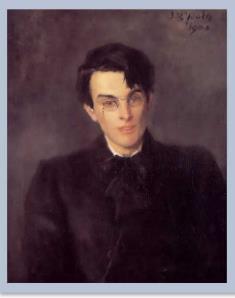 Another group in which Yeats participated was the Theosophical Society, founded by Madame Blavatsky (1831-1891). This spiritualist group studied the occult, the cabala, and Eastern religions. Yeats expanded his interest in spiritualism and the occult when he left the Theosophical Society and joined the Order of the Golden Dawn, a society purporting to practice ancient magic.Yeats's personal interests in Ireland and the occult found beautiful expression in his early and middle periods of writing, with the publication of such collections of poetry as The Secret Rose (1897) and The Wind Among the Reeds (1899). Another subject of his poetry was his unrequited love for Maud Gonne (1866-1953), an Irish nationalist who eventually married the Irish Revolutionary John MacBride (18681916), one of the fifteen Irish rebels executed by the British for participating in the Easter Rising.The Easter Rising inspired both Yeats's poem "Easter, 1916" and his return to Ireland. He had been living there sporadically through his co-founding—with Lady Gregory (1852-1932) and Edward Martyn (1859-1923)—and managing of the Abbey Theatre, a nationalist theater in Dublin. Besides poetry, Yeats wrote several dramas, the later ones of which were influenced by the Noh drama of Japan. Many features of this drama found their way into Yeats's poetic work, particularly the image of the dancer, symbolism, and the use of the mask.Page | 952Yeats's later poetry remained personal; however, he developed his own System of symbols that conveyed his spiritualist vision in concrete terms. He established his System in his book A Vision (1925), which drew upon the automatic writing of the woman he ultimately married, Georgiana Hyde-Lees (1892-1968). His System conflated individual and historical development. With the Wheel, Yeats diagrammed the opposing forces that determine individual and historical progress and change: primary and antithetical, objective and subjective, a moral cycle and an aesthetic cycle, the Christian God and pagan nature, the pulpit and the altar. Within these forces, the individual struggles to find personality, taking life at certain phases that follow the phases of the moon. Art, the perfection of art that balances spirit and body, movement and stasis, occurs at Phase 15, the Full Moon. At Phase 15, all thought is perfectly embodied. According to Yeats's system, the Renaissance era and Byzantium are at Phase 15.Image 3.13 | Portrait of Maud GonneArtist | Sarah Purser Source | Wikimedia Commons License | Public Domain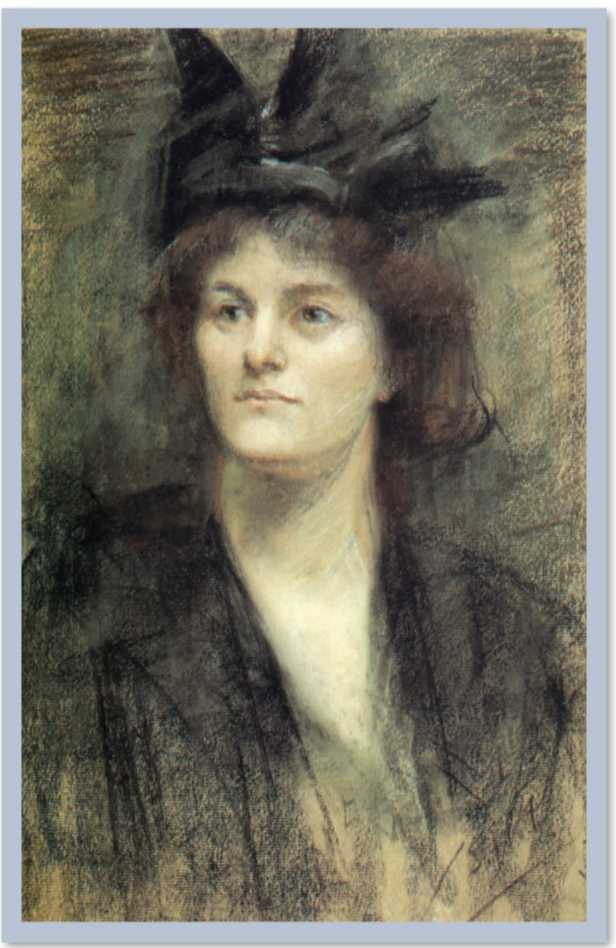 As one phase/era ends, another begins, a process Yeats symbolizes through the turning of a perne in a gyre. A civilization has its distinctive character only at its height. When it declines, it crumbles into its opposite, just like human personality. But gyres refer more to civilizations than to people. Gyres are the equivalent of the Wheel. Revelation, the union of god and woman (Mary, Leda), brings in a new civilization. Many of Yeats' poems draw upon this System, including "Leda and the Swan," "The Second Coming," "Among School Children," "Sailing to Byzantium," and "Byzantium."Yeats's life and work received increasing attention as he aged, with his being appointed as Senator to the Irish Free State in 1922 and his winning the Nobel Prize for Literature in 1923.3.5.1 "The Lake Isle of Innisfree"I will arise and go now, and go to Innisfree, And a small cabin build there, of clay and wattles made: Nine bean-rows will I have there, a hive for the honey-bee; And live alone in the bee-loud glade.Page | 953And I shall have some peace there, for peace comes dropping slow,Dropping from the veils of the morning to where the cricketsings;There midnight's all a glimmer, and noon a purple glow,And evening full of the linnet's wings.I will arise and go now, for always night and dayI hear lake water lapping with low sounds by the shore;While I stand on the roadway, or on the pavements grey,I hear it in the deep heart's core.3.5.2 "The Wild Swans at Coole"The trees are in their autumn beauty, The woodland paths are dry, Under the October twilight the water Mirrors a still sky;Upon the brimming water among the stones Are nine and fifty swans.The nineteenth Autumn has come upon me Since I first made my count; I saw, before I had well finished, All suddenly mountAnd scatter wheeling in great broken rings Upon their clamorous wings.I have looked upon those brilliant creatures,And now my heart is sore.All's changed since I, hearing at twilight,The first time on this shore,The bell-beat of their wings above my head,Trod with a lighter tread.3.5.3 "Easter 1916"I have met them at close of dayComing with vivid facesFrom counter or desk among greyEighteenth-century houses.I have passed with a nod of the headOr polite meaningless words,Or have lingered awhile and saidPolite meaningless words,And thought before I had donePage | 954Of a mocking tale or a gibe To please a companion Around the fire at the club, Being certain that they and I But lived where motley is worn: All changed, changed utterly: A terrible beauty is born.That woman's days were spentIn ignorant good-will,Her nights in argumentUntil her voice grew shrill.What voice more sweet than hersWhen, young and beautiful,She rode to harriers?This man had kept a schoolAnd rode our winged horse;This other his helper and friendWas coming into his force;He might have won fame in the end,So sensitive his nature seemed,So daring and sweet his thought.This other man I had dreamedA drunken, vainglorious lout.He had done most bitter wrongTo some who are near my heart,Yet I number him in the song;He, too, has resigned his partIn the casual comedy;He, too, has been changed in his turn,Transformed utterly:A terrible beauty is born.Hearts with one purpose aloneThrough summer and winter seemEnchanted to a stoneTo trouble the living stream.The horse that comes from the road,The rider, the birds that rangeFrom cloud to tumbling cloud,Minute by minute they change;A shadow of cloud on the streamChanges minute by minute;A horse-hoof slides on the brim,Page | 955And a horse plashes within it; The long-legged moor-hens dive, And hens to moor-cocks call; Minute to minute they live; The stone's in the midst of all.Too long a sacrificeCan make a stone of the heart.O when may it suffice?That is Heaven's part, our part To murmur name upon name, As a mother names her child When sleep at last has come On limbs that had run wild.What is it but nightfall?No, no, not night but death; Was it needless death after all? For England may keep faith For all that is done and said. We know their dream; enough To know they dreamed and are dead; And what if excess of love Bewildered them till they died?I write it out in a verse— MacDonagh and MacBride And Connolly and Pearse Now and in time to be, Wherever green is worn,Are changed, changed utterly: A terrible beauty is born.3.5.4 "The Second Coming"Turning and turning in the widening gyreThe falcon cannot hear the falconer;Things fall apart; the centre cannot hold;Mere anarchy is loosed upon the world,The blood-dimmed tide is loosed, and everywhereThe ceremony of innocence is drowned;The best lack all conviction, while the worstAre full of passionate intensity.Surely some revelation is at hand;Surely the Second Coming is at hand.The Second Coming! Hardly are those words outPage | 956When a vast image out of Spiritus MundiTroubles my sight: somewhere in sands of the desertA shape with lion body and the head of a man,A gaze blank and pitiless as the sun,Is moving its slow thighs, while all about itReel shadows of the indignant desert birds.The darkness drops again; but now I knowThat twenty centuries of stony sleepWere vexed to nightmare by a rocking cradle,And what rough beast, its hour come round at last,Slouches towards Bethlehem to be born?3.5.5 "Leda and the Swan"A sudden blow: the great wings beating still Above the staggering girl, her thighs caressed By the dark webs, her nape caught in his bill, He holds her helpless breast upon his breast.How can those terrified vague fingers push The feathered glory from her loosening thighs? And how can body, laid in that white rush, But feel the strange heart beating where it lies?A shudder in the loins engenders there The broken wall, the burning roof and tower And Agamemnon dead.Being so caught up, So mastered by the brute blood of the air, Did she put on his knowledge with his power Before the indifferent beak could let her drop?3.5.6 "Sailing to Byzantium"That is no country for old men. The young In one another's arms, birds in the trees —Those dying generations—at their song, The salmon-falls, the mackerel-crowded seas, Fish, flesh, or fowl, commend all summer long Whatever is begotten, born, and dies. Caught in that sensual music all neglect Monuments of unageing intellect.An aged man is but a paltry thing, A tattered coat upon a stick, unlessPage | 957Soul clap its hands and sing, and louder sing For every tatter in its mortal dress, Nor is there singing school but studying Monuments of its own magnificence; And therefore I have sailed the seas and come To the holy city of Byzantium.O sages standing in God's holy fireAs in the gold mosaic of a wall,Come from the holy fire, perne in a gyre,And be the singing-masters of my soul.Consume my heart away; sick with desireAnd fastened to a dying animalIt knows not what it is; and gather meInto the artifice of eternity.Once out of nature I shall never takeMy bodily form from any natural thing,But such a form as Grecian goldsmiths makeOf hammered gold and gold enamellingTo keep a drowsy Emperor awake;Or set upon a golden bough to singTo lords and ladies of ByzantiumOf what is past, or passing, or to come.3.5.7 "Among School Children"https://www.poemhunter.com/poem/among-school-children/3.5.8 "Byzantium"https://www.poetryfoundation.org/poems/43296/byzantium3.5.9 Reading and Review Questions1. Do any of Yeats's poems reflect ideals of the Aesthetic Movement? Why, or why not? How do you know?2. Even though "The Wild Swans at Coole" was written before Yeats published A Vision, does it herald or use any symbols from Yeats's System? If so, to what effect?3. Why does Yeats write about Leda, a mortal woman from Greek mythology who was raped by the god Zeus? Why would Yeats consider that subject of significance?4. Why does Yeats use the image of the dancer to embody the perfection of art at Phase 15?Page | 9583.6 VIRGINIA WOOLF(1882-1941)Virginia Woolf s father, Sir Leslie Stephen (1832-1904), was a renowned journalist and writer, who was editor of Cornhill Magazine (1871) and the Dictionary of National Biography (1885). From her childhood on, Woolf mingled with the many famous authors who were her father's acquaintances, including Thomas Hardy (1840-1928) and Henry James (1843-1916). Although Woolf was tutored in literature and classics— by Walter Pater's sister Clara—she did not receive formal education by attending Cambridge University as did her brothers Adrian and Julian. This mix of advantages and drawbacks continued through Woolf's childhood and early adulthood.She enjoyed idyllic summers in Cornwall with her family; at the age of thirteen, she lost her mother Julia Prinsep Jackson (18461895). While Woolf studied at the Ladies' Department of King's College, London, her beloved brother Julian Thoby (1880-1906) died suddenly. She suffered periodically from depression and nervous breakdowns, possibly exacerbated—if not caused— by her being sexually abused by her half-brothers George Duckworth (1868-1934) and Gerald Duckworth (1870-1937), children from her mother's first marriage.After her father's death, Woolf lived in Bloomsbury where she joined a highly intellectual group of writers and artists that came to be known as the Bloomsbury Group. This group comprised authors, artists, and philosophers, including Woolfs sister Vanessa Bell (1879-1961) and Lytton Strachey. Her father's death also served as a trope for her growth as a writer, as she later claimed she would never have become a writer had her father not died when she was still comparatively young. This resistance to patriarchy also informed her rejection of such expected roles for women as the subservient wife and mother, or what poet Coventry Patmore (18231896) called "the Angel in the House."Image 3.14 | Photo of Virginia WoolfPhotographer | Unknown Source | Wikimedia Commons License | Public Domain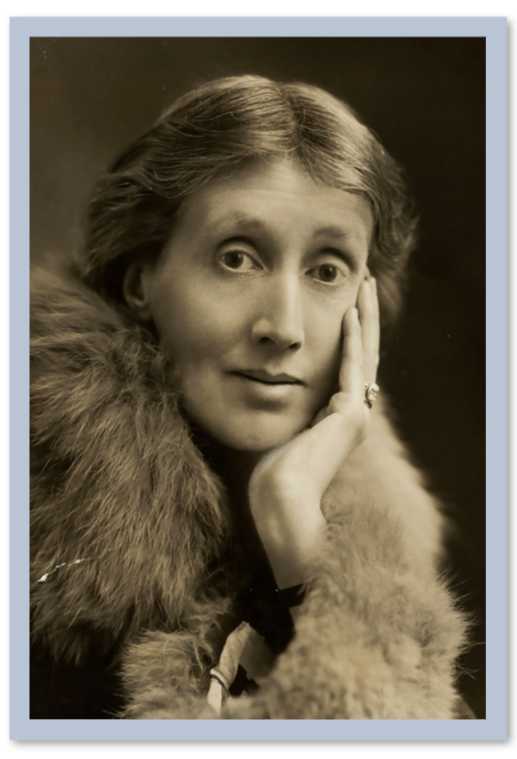 Woolf married writer, political theorist, and fellow Bloomsbury Group member Leonard Woolf (1880-1969). In this marriage, Woolf maintained "a room of one's own," the psychological and physical independence she deemed necessary for women to write. The two co-founded the Hogarth Press, an important press that contributed to modernist literature by publishing works by Woolf, Fyodor Dostoevsky (1821-1881), Freud, and T. S. Eliot. Woolf also established an intimatePage | 959relationship with Vita Sackville-West (1892-1962), a writer later published by Hogarth Press, to the press's financial gain.Woolfs short stories, essays, and novels construct important feminist tropes like "Shakespeare's Sister," a posited figure Woolf explores in A Room of One's Own (1929) to point out the disparity between available opportunities for male and female writers. In such works as Mrs. Dalloway (1925) and To the Lighthouse (1927), Woolf delves deep into personality, identity, and the conjunction of art and the individual, especially in terms of what about the individual, if anything, will last (like art). Her development of the sometimes poetic, sometimes ambiguous stream-of-consciousness style attunes well with these explorations.Sensing the approach of another period of madness, Woolf committed suicide by drowning herself in the River Ouse, located near her home.3.6.1 "A Room of One's Own"https://ebooks.adelaide.edu.au/w7woolf/virginia/w9ir/contents.htmlImage 3.15 | A Room of One's OwnArtist | UnknownSource | Wikimedia CommonsLicense | Public Domain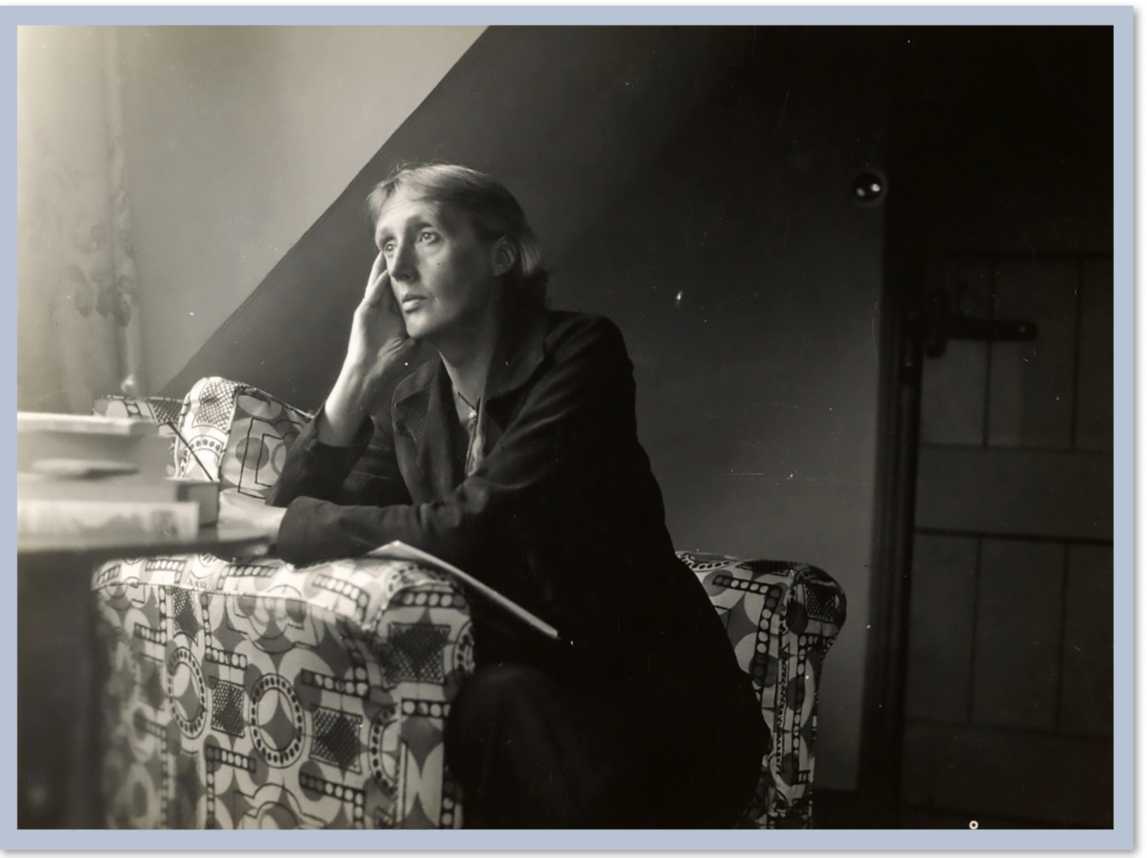 Page | 9603.6.2 "The Legacy"https://biblioklept.org/2014/05/27/the-legacy-virginia-woolf/3.6.3 Reading and Review Questions1. What female writers, if any, does Woolf claim as her predecessors and literary mentors?2. Why does Woolf claim that, in order to write fiction, a woman must have a room of her own? How do women writers' situations differ from those of their male counterparts?3. To what degree, if any, does Angela Clarendon's situation reflect the situation of women in general that Woolf criticizes in A Room of One's Own?4. Does Angela Clarendon commit suicide? How do you know, either way? What's the impact of this knowledge on the story's meaning?3.7 JAMES JOYCE(1882-1941)James Joyce was born in Dublin into a middle-class, Catholic family. Joyce's father John was a property tax collector whose alcoholism and consequent unreliability steadily reduced the family's income and social standing. Joyce's education became tenuous when, due to financial uncertainty, he was removed from Clongowes Wood College. He studied briefly at Christian Brothers O'Connell School before finding a place at Belvedere College, a Jesuit school. He then studied modern languages at University College Dublin where he immersed himself in literature and theater.In 1901, Joyce and his partner Nora Barnacle left Ireland to live in Trieste, where Joyce taught English; they also lived in Zurich and Paris. Although he lived on the Continent, Joyce's writing consistently drew from his life in Dublin. His own intellectual and artistic growth, his school mates, roommates, acquaintances, and family members shaped and gave focus to his work, as did conflicts arising from Joyce's views on Roman Catholicism and Irish self-governance.Image 3.16 | Photo of Jame JoycePhotographer | Alex Ehrenzweig Source | Wikimedia Commons License | Public Domain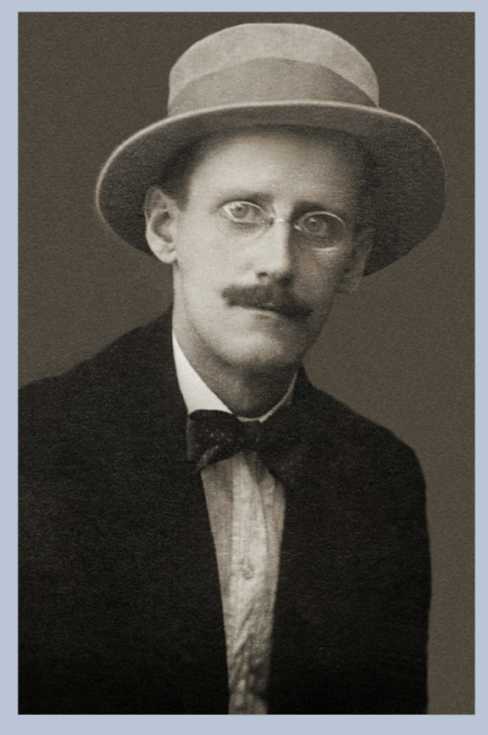 Page | 961In 1912, he returned briefly to Ireland to see to the publication of The Dubliners (1914), a collection of short stories. Joyce's short stories redefined the traditional short story narrative form by "replacing" the rising-action, climax, and aftermath of Freytag's triangle with Wordsworthian spots of time, or what Joyce termed epiphanies. Its "action" reveals hidden motivations, motivations that are deeper than the "real" situations the stories describe, motivations that lie deep in the unconscious. Joyce's realism ultimately opens up into the human psyche.Through the financial support of Harriet Shaw Weaver (1876-1961), to whom the American writer Ezra Pound (1885-1972) introduced Joyce while in Zurich, Joyce published Portrait of the Artist as a Young Man, revised from an earlier draft entitled Portrait of the Artist, and worked on his monumental novel Ulysses (1922).Despite financial strain, worsening eyesight, and the mental instability of his and Nora's daughter Lucia, Joyce continued to experiment with writing, gaining literary renown among an important circle of intellectuals and artists. Harriet Shaw Weaver and Maria McDonald Jolas (1893-1987) and Eugene Jolas (18941952) supported Joyce as he moved through Ulysses to Finnegan's Wake (1939).Image 3.17 | Dubliners Photographer | Unknown Source | Wikimedia Commons License | Public Domain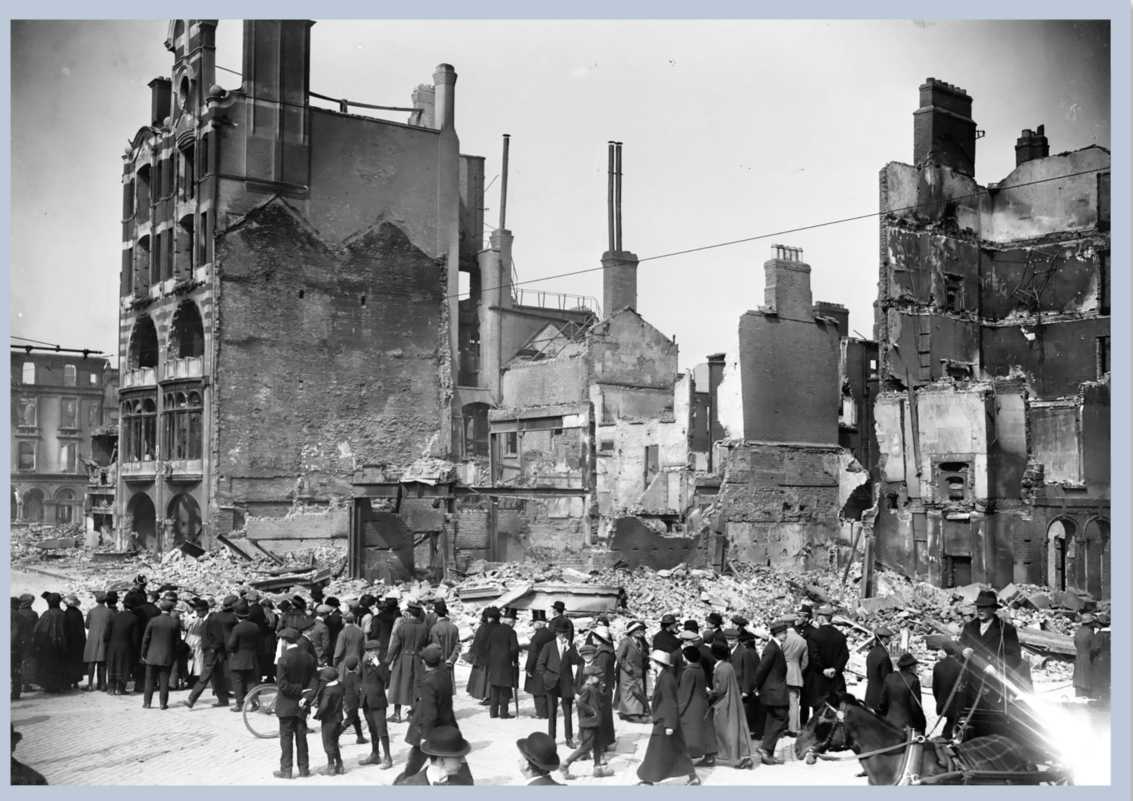 Ulysses, a novel that used almost every extant genre and style of writing and reading, reshaped what twentieth-century (and twenty-first century) novels would become. It used for a structural element what T. S. Eliot called the mythic method,Page | 962or analog: Odysseus's return from Troy to Ithaka. The book maintains a tension between this mythic analogue and realism. The novel as a genre highlights realism. In Ulysses, realism seems uppermost, particularly as critics have identified actual events and people from Dublin who appear in the novel; yet, the analog breaks through. Its use of symbolism ultimately casts doubt on a concrete, logical sense of history, casts doubt on linear time so that reality becomes protean.Finnegan's Wake furthers these experiments with style by experimenting with language, structure, subject, and meaning. Finnegan's Wake hoists the novel as genre entirely beyond the "familiar" into territory that is still being "explored."Joyce died in Zurich from surgical complications after a perforated ulcer.3.7.1 "Araby"North Richmond Street, being blind, was a quiet street except at the hour when the Christian Brothers' School set the boys free. An uninhabited house of two storeys stood at the blind end, detached from its neighbours in a square ground. The other houses of the street, conscious of decent lives within them, gazed at one another with brown imperturbable faces.The former tenant of our house, a priest, had died in the back drawing-room. Air, musty from having been long enclosed, hung in all the rooms, and the waste room behind the kitchen was littered with old useless papers. Among these I found a few paper-covered books, the pages of which were curled and damp: The Abbot, by Walter Scott, The Devout Communicant and The Memoirs of Vidocq. I liked the last best because its leaves were yellow. The wild garden behind the house contained a central apple-tree and a few straggling bushes under one of which I found the late tenant's rusty bicycle-pump. He had been a very charitable priest; in his will he had left all his money to institutions and the furniture of his house to his sister.When the short days of winter came dusk fell before we had well eaten our dinners. When we met in the street the houses had grown sombre. The space of sky above us was the colour of ever-changing violet and towards it the lamps of the street lifted their feeble lanterns. The cold air stung us and we played till our bodies glowed. Our shouts echoed in the silent street. The career of our play brought us through the dark muddy lanes behind the houses where we ran the gauntlet of the rough tribes from the cottages, to the back doors of the dark dripping gardens where odours arose from the ashpits, to the dark odorous stables where a coachman smoothed and combed the horse or shook music from the buckled harness. When we returned to the street light from the kitchen windows had filled the areas. If my uncle was seen turning the corner we hid in the shadow until we had seen him safely housed. Or if Mangan's sister came out on the doorstep to call her brother in to his tea we watched her from our shadow peer up and down the street. We waited to see whether she would remain or go in and, if she remained, we left our shadow and walked up to Mangan's steps resignedly. She was waiting for us, her figure defined by the light from the half-opened door. Her brotherPage | 963always teased her before he obeyed and I stood by the railings looking at her. Her dress swung as she moved her body and the soft rope of her hair tossed from side to side.Every morning I lay on the floor in the front parlour watching her door. The blind was pulled down to within an inch of the sash so that I could not be seen. When she came out on the doorstep my heart leaped. I ran to the hall, seized my books and followed her. I kept her brown figure always in my eye and, when we came near the point at which our ways diverged, I quickened my pace and passed her. This happened morning after morning. I had never spoken to her, except for a few casual words, and yet her name was like a summons to all my foolish blood.Her image accompanied me even in places the most hostile to romance. On Saturday evenings when my aunt went marketing I had to go to carry some of the parcels. We walked through the flaring streets, jostled by drunken men and bargaining women, amid the curses of labourers, the shrill litanies of shop-boys who stood on guard by the barrels of pigs' cheeks, the nasal chanting of street-singers, who sang a come-all-you about O'Donovan Rossa, or a ballad about the troubles in our native land. These noises converged in a single sensation of life for me: I imagined that I bore my chalice safely through a throng of foes. Her name sprang to my lips at moments in strange prayers and praises which I myself did not understand. My eyes were often full of tears (I could not tell why) and at times a flood from my heart seemed to pour itself out into my bosom. I thought little of the future. I did not know whether I would ever speak to her or not or, if I spoke to her, how I could tell her of my confused adoration. But my body was like a harp and her words and gestures were like fingers running upon the wires.One evening I went into the back drawing-room in which the priest had died. It was a dark rainy evening and there was no sound in the house. Through one of the broken panes I heard the rain impinge upon the earth, the fine incessant needles of water playing in the sodden beds. Some distant lamp or lighted window gleamed below me. I was thankful that I could see so little. All my senses seemed to desire to veil themselves and, feeling that I was about to slip from them, I pressed the palms of my hands together until they trembled, murmuring: "O love! O love!" many times.At last she spoke to me. When she addressed the first words to me I was so confused that I did not know what to answer. She asked me was I going to Araby. I forgot whether I answered yes or no. It would be a splendid bazaar, she said she would love to go."And why can't you?" I asked.While she spoke she turned a silver bracelet round and round her wrist. She could not go, she said, because there would be a retreat that week in her convent. Her brother and two other boys were fighting for their caps and I was alone at the railings. She held one of the spikes, bowing her head towards me. The light from the lamp opposite our door caught the white curve of her neck, lit up her hair that rested there and, falling, lit up the hand upon the railing. It fell over one side of her dress and caught the white border of a petticoat, just visible as she stood at ease.Page | 964"It's well for you," she said."If I go," I said, "I will bring you something."What innumerable follies laid waste my waking and sleeping thoughts after that evening! I wished to annihilate the tedious intervening days. I chafed against the work of school. At night in my bedroom and by day in the classroom her image came between me and the page I strove to read. The syllables of the word Araby were called to me through the silence in which my soul luxuriated and cast an Eastern enchantment over me. I asked for leave to go to the bazaar on Saturday night. My aunt was surprised and hoped it was not some Freemason affair. I answered few questions in class. I watched my master's face pass from amiability to sternness; he hoped I was not beginning to idle. I could not call my wandering thoughts together. I had hardly any patience with the serious work of life which, now that it stood between me and my desire, seemed to me child's play, ugly monotonous child's play.On Saturday morning I reminded my uncle that I wished to go to the bazaar in the evening. He was fussing at the hallstand, looking for the hat-brush, and answered me curtly:"Yes, boy, I know."As he was in the hall I could not go into the front parlour and lie at the window. I felt the house in bad humour and walked slowly towards the school. The air was pitilessly raw and already my heart misgave me.When I came home to dinner my uncle had not yet been home. Still it was early. I sat staring at the clock for some time and, when its ticking began to irritate me, I left the room. I mounted the staircase and gained the upper part of the house. The high cold empty gloomy rooms liberated me and I went from room to room singing. From the front window I saw my companions playing below in the street. Their cries reached me weakened and indistinct and, leaning my forehead against the cool glass, I looked over at the dark house where she lived. I may have stood there for an hour, seeing nothing but the brown-clad figure cast by my imagination, touched discreetly by the lamplight at the curved neck, at the hand upon the railings and at the border below the dress.When I came downstairs again I found Mrs. Mercer sitting at the fire. She was an old garrulous woman, a pawnbroker's widow, who collected used stamps for some pious purpose. I had to endure the gossip of the tea-table. The meal was prolonged beyond an hour and still my uncle did not come. Mrs. Mercer stood up to go: she was sorry she couldn't wait any longer, but it was after eight o'clock and she did not like to be out late, as the night air was bad for her. When she had gone I began to walk up and down the room, clenching my fists. My aunt said:"I'm afraid you may put off your bazaar for this night of Our Lord."At nine o'clock I heard my uncle's latchkey in the halldoor. I heard him talking to himself and heard the hallstand rocking when it had received the weight of his overcoat. I could interpret these signs. When he was midway through his dinner I asked him to give me the money to go to the bazaar. He had forgotten.Page | 965"The people are in bed and after their first sleep now," he said. I did not smile. My aunt said to him energetically:"Can't you give him the money and let him go? You've kept him late enough asit is."My uncle said he was very sorry he had forgotten. He said he believed in the old saying: "All work and no play makes Jack a dull boy." He asked me where I was going and, when I had told him a second time he asked me did I know The Arab's Farewell to his Steed. When I left the kitchen he was about to recite the opening lines of the piece to my aunt.I held a florin tightly in my hand as I strode down Buckingham Street towards the station. The sight of the streets thronged with buyers and glaring with gas recalled to me the purpose of my journey. I took my seat in a third-class carriage of a deserted train. After an intolerable delay the train moved out of the station slowly. It crept onward among ruinous houses and over the twinkling river. At Westland Row Station a crowd of people pressed to the carriage doors; but the porters moved them back, saying that it was a special train for the bazaar. I remained alone in the bare carriage. In a few minutes the train drew up beside an improvised wooden platform. I passed out on to the road and saw by the lighted dial of a clock that it was ten minutes to ten. In front of me was a large building which displayed the magical name.I could not find any sixpenny entrance and, fearing that the bazaar would be closed, I passed in quickly through a turnstile, handing a shilling to a weary-looking man. I found myself in a big hall girdled at half its height by a gallery. Nearly all the stalls were closed and the greater part of the hall was in darkness. I recognised a silence like that which pervades a church after a service. I walked into the centre of the bazaar timidly. A few people were gathered about the stalls which were still open. Before a curtain, over which the words Cafe Chantant were written in coloured lamps, two men were counting money on a salver. I listened to the fall of the coins.Remembering with difficulty why I had come I went over to one of the stalls and examined porcelain vases and flowered tea-sets. At the door of the stall a young lady was talking and laughing with two young gentlemen. I remarked their English accents and listened vaguely to their conversation."O, I never said such a thing!""O, but you did!""O, but I didn't!""Didn't she say that?""Yes. I heard her.""O, there's a ... fib!"Observing me the young lady came over and asked me did I wish to buy anything. The tone of her voice was not encouraging; she seemed to have spoken to me out of a sense of duty. I looked humbly at the great jars that stood like eastern guards at either side of the dark entrance to the stall and murmured:"No, thank you."Page | 966The young lady changed the position of one of the vases and went back to the two young men. They began to talk of the same subject. Once or twice the young lady glanced at me over her shoulder.I lingered before her stall, though I knew my stay was useless, to make my interest in her wares seem the more real. Then I turned away slowly and walked down the middle of the bazaar. I allowed the two pennies to fall against the sixpence in my pocket. I heard a voice call from one end of the gallery that the light was out. The upper part of the hall was now completely dark.Gazing up into the darkness I saw myself as a creature driven and derided by vanity; and my eyes burned with anguish and anger.3.7.2 "The Dead"Lily, the caretaker's daughter, was literally run off her feet. Hardly had she brought one gentleman into the little pantry behind the office on the ground floor and helped him off with his overcoat than the wheezy hall-door bell clanged again and she had to scamper along the bare hallway to let in another guest. It was well for her she had not to attend to the ladies also. But Miss Kate and Miss Julia had thought of that and had converted the bathroom upstairs into a ladies' dressing-room. Miss Kate and Miss Julia were there, gossiping and laughing and fussing, walking after each other to the head of the stairs, peering down over the banisters and calling down to Lily to ask her who had come.It was always a great affair, the Misses Morkan's annual dance. Everybody who knew them came to it, members of the family, old friends of the family, the members of Julia's choir, any of Kate's pupils that were grown up enough, and even some of Mary Jane's pupils too. Never once had it fallen flat. For years and years it had gone off in splendid style, as long as anyone could remember; ever since Kate and Julia, after the death of their brother Pat, had left the house in Stoney Batter and taken Mary Jane, their only niece, to live with them in the dark, gaunt house on Usher's Island, the upper part of which they had rented from Mr. Fulham, the corn-factor on the ground floor. That was a good thirty years ago if it was a day. Mary Jane, who was then a little girl in short clothes, was now the main prop of the household, for she had the organ in Haddington Road. She had been through the Academy and gave a pupils' concert every year in the upper room of the Antient Concert Rooms. Many of her pupils belonged to the better-class families on the Kingstown and Dalkey line. Old as they were, her aunts also did their share. Julia, though she was quite grey, was still the leading soprano in Adam and Eve's, and Kate, being too feeble to go about much, gave music lessons to beginners on the old square piano in the back room. Lily, the caretaker's daughter, did housemaid's work for them. Though their life was modest, they believed in eating well; the best of everything: diamond-bone sirloins, three-shilling tea and the best bottled stout. But Lily seldom made a mistake in the orders, so that she got on well with her three mistresses. They were fussy, that was all. But the only thing they would not stand was back answers.Page | 967Of course, they had good reason to be fussy on such a night. And then it was long after ten o'clock and yet there was no sign of Gabriel and his wife. Besides they were dreadfully afraid that Freddy Malins might turn up screwed. They would not wish for worlds that any of Mary Jane's pupils should see him under the influence; and when he was like that it was sometimes very hard to manage him. Freddy Malins always came late, but they wondered what could be keeping Gabriel: and that was what brought them every two minutes to the banisters to ask Lily had Gabriel or Freddy come."O, Mr. Conroy," said Lily to Gabriel when she opened the door for him, "Miss Kate and Miss Julia thought you were never coming. Goodnight, Mrs. Conroy.""I'll engage they did," said Gabriel, "but they forget that my wife here takes three mortal hours to dress herself."He stood on the mat, scraping the snow from his goloshes, while Lily led his wife to the foot of the stairs and called out:"Miss Kate, here's Mrs. Conroy."Kate and Julia came toddling down the dark stairs at once. Both of them kissed Gabriel's wife, said she must be perished alive, and asked was Gabriel with her."Here I am as right as the mail, Aunt Kate! Go on up. I'll follow," called out Gabriel from the dark.He continued scraping his feet vigorously while the three women went upstairs, laughing, to the ladies' dressing-room. A light fringe of snow lay like a cape on the shoulders of his overcoat and like toecaps on the toes of his goloshes; and, as the buttons of his overcoat slipped with a squeaking noise through the snow-stiffened frieze, a cold, fragrant air from out-of-doors escaped from crevices and folds."Is it snowing again, Mr. Conroy?" asked Lily.She had preceded him into the pantry to help him off with his overcoat. Gabriel smiled at the three syllables she had given his surname and glanced at her. She was a slim, growing girl, pale in complexion and with hay-coloured hair. The gas in the pantry made her look still paler. Gabriel had known her when she was a child and used to sit on the lowest step nursing a rag doll."Yes, Lily," he answered, "and I think we're in for a night of it."He looked up at the pantry ceiling, which was shaking with the stamping and shuffling of feet on the floor above, listened for a moment to the piano and then glanced at the girl, who was folding his overcoat carefully at the end of a shelf."Tell me, Lily," he said in a friendly tone, "do you still go to school?""O no, sir," she answered. "I'm done schooling this year and more.""O, then," said Gabriel gaily, "I suppose we'll be going to your wedding one of these fine days with your young man, eh?"The girl glanced back at him over her shoulder and said with great bitterness:"The men that is now is only all palaver and what they can get out of you."Gabriel coloured, as if he felt be had made a mistake and, without looking at her, kicked off his goloshes and flicked actively with his muffler at his patent-leather shoes.Page | 968He was a stout, tallish young man. The high colour of his cheeks pushed upwards even to his forehead, where it scattered itself in a few formless patches of pale red; and on his hairless face there scintillated restlessly the polished lenses and the bright gilt rims of the glasses which screened his delicate and restless eyes. His glossy black hair was parted in the middle and brushed in a long curve behind his ears where it curled slightly beneath the groove left by his hat.When he had flicked lustre into his shoes he stood up and pulled his waistcoat down more tightly on his plump body. Then he took a coin rapidly from his pocket."O Lily," he said, thrusting it into her hands, "it's Christmas-time, isn't it? Just . . . here's a little____"He walked rapidly towards the door."O no, sir!" cried the girl, following him. "Really, sir, I wouldn't take it.""Christmas-time! Christmas-time!" said Gabriel, almost trotting to the stairs and waving his hand to her in deprecation. The girl, seeing that he had gained the stairs, called out after him:"Well, thank you, sir."He waited outside the drawing-room door until the waltz should finish, listening to the skirts that swept against it and to the shuffling of feet. He was still discomposed by the girl's bitter and sudden retort. It had cast a gloom over him which he tried to dispel by arranging his cuffs and the bows of his tie. He then took from his waistcoat pocket a little paper and glanced at the headings he had made for his speech. He was undecided about the lines from Robert Browning, for he feared they would be above the heads of his hearers. Some quotation that they would recognise from Shakespeare or from the Melodies would be better. The indelicate clacking of the men's heels and the shuffling of their soles reminded him that their grade of culture differed from his. He would only make himself ridiculous by quoting poetry to them which they could not understand. They would think that he was airing his superior education. He would fail with them just as he had failed with the girl in the pantry. He had taken up a wrong tone. His whole speech was a mistake from first to last, an utter failure.Just then his aunts and his wife came out of the ladies' dressing-room. His aunts were two small, plainly dressed old women. Aunt Julia was an inch or so the taller. Her hair, drawn low over the tops of her ears, was grey; and grey also, with darker shadows, was her large flaccid face. Though she was stout in build and stood erect, her slow eyes and parted lips gave her the appearance of a woman who did not know where she was or where she was going. Aunt Kate was more vivacious. Her face, healthier than her sister's, was all puckers and creases, like a shrivelled red apple, and her hair, braided in the same old-fashioned way, had not lost its ripe nut colour.They both kissed Gabriel frankly. He was their favourite nephew, the son of their dead elder sister, Ellen, who had married T. J. Conroy of the Port and Docks."Gretta tells me you're not going to take a cab back to Monkstown to-night, Gabriel," said Aunt Kate.Page | 969"No," said Gabriel, turning to his wife, "we had quite enough of that last year, hadn't we? Don't you remember. Aunt Kate, what a cold Gretta got out of it? Cab windows rattling all the way, and the east wind blowing in after we passed Merrion. Very jolly it was. Gretta caught a dreadful cold."Aunt Kate frowned severely and nodded her head at every word."Quite right, Gabriel, quite right," she said. "You can't be too careful.""But as for Gretta there," said Gabriel, "she'd walk home in the snow if she were let."Mrs. Conroy laughed."Don't mind him. Aunt Kate," she said. "He's really an awful bother, what with green shades for Tom's eyes at night and making him do the dumb-bells, and forcing Eva to eat the stirabout. The poor child! And she simply hates the sight of it! . . . O, but you'll never guess what he makes me wear now!"She broke out into a peal of laughter and glanced at her husband, whose admiring and happy eves had been wandering from her dress to her face and hair. The two aunts laughed heartily, too, for Gabriel's solicitude was a standing joke with them."Goloshes!" said Mrs. Conroy. "That's the latest. Whenever it's wet underfoot I must put on my goloshes. To-night even, he wanted me to put them on, but I wouldn't. The next thing he'll buy me will be a diving suit."Gabriel laughed nervously and patted his tie reassuringly, while Aunt Kate nearly doubled herself, so heartily did she enjoy the joke. The smile soon faded from Aunt Julia's face and her mirthless eyes were directed towards her nephew's face. After a pause she asked:"And what are goloshes, Gabriel?""Goloshes, Julia!" exclaimed her sister. "Goodness me, don't you know what goloshes are? You wear them over your . . . over your boots, Gretta, isn't it?""Yes," said Mrs. Conroy. "Guttapercha things. We both have a pair now. Gabriel says everyone wears them on the continent.""O, on the continent," murmured Aunt Julia, nodding her head slowly.Gabriel knitted his brows and said, as if he were slightly angered:"It's nothing very wonderful, but Gretta thinks it very funny because she says the word reminds her of Christy Minstrels.""But tell me, Gabriel," said Aunt Kate, with brisk tact. "Of course, you've seen about the room. Gretta was saying . . .""O, the room is all right," replied Gabriel. "I've taken one in the Gresham.""To be sure," said Aunt Kate, "by far the best thing to do. And the children, Gretta, you're not anxious about them?""O, for one night," said Mrs. Conroy. "Besides, Bessie will look after them.""To be sure," said Aunt Kate again. "What a comfort it is to have a girl like that, one you can depend on! There's that Lily, I'm sure I don't know what has come over her lately. She's not the girl she was at all."Gabriel was about to ask his aunt some questions on this point, but she broke off suddenly to gaze after her sister, who had wandered down the stairs and was craning her neck over the banisters.Page | 970"Now, I ask you," she said almost testily, "where is Julia going? Julia! Julia! Where are you going?"Julia, who had gone half way down one flight, came back and announced blandly:"Here's Freddy."At the same moment a clapping of hands and a final flourish of the pianist told that the waltz had ended. The drawing-room door was opened from within and some couples came out. Aunt Kate drew Gabriel aside hurriedly and whispered into his ear:"Slip down, Gabriel, like a good fellow and see if he's all right, and don't let him up if he's screwed. I'm sure he's screwed. I'm sure he is."Gabriel went to the stairs and listened over the banisters. He could hear two persons talking in the pantry. Then he recognised Freddy Malins' laugh. He went down the stairs noisily."It's such a relief," said Aunt Kate to Mrs. Conroy, "that Gabriel is here. I always feel easier in my mind when he's here. . . . Julia, there's Miss Daly and Miss Power will take some refreshment. Thanks for your beautiful waltz, Miss Daly. It made lovely time."A tall wizen-faced man, with a stiff grizzled moustache and swarthy skin, who was passing out with his partner, said:"And may we have some refreshment, too, Miss Morkan?""Julia," said Aunt Kate summarily, "and here's Mr. Browne and Miss Furlong. Take them in, Julia, with Miss Daly and Miss Power.""I'm the man for the ladies," said Mr. Browne, pursing his lips until his moustache bristled and smiling in all his wrinkles." You know. Miss Morkan, the reason they are so fond of me is---"He did not finish his sentence, but, seeing that Aunt Kate was out of earshot, at once led the three young ladies into the back room. The middle of the room was occupied by two square tables placed end to end, and on these Aunt Julia and the caretaker were straightening and smoothing a large cloth. On the sideboard were arrayed dishes and plates, and glasses and bundles of knives and forks and spoons. The top of the closed square piano served also as a sideboard for viands and sweets. At a smaller sideboard in one corner two young men were standing, drinking hop-bitters.Mr. Browne led his charges thither and invited them all, in jest, to some ladies' punch, hot, strong and sweet. As they said they never took anything strong, he opened three bottles of lemonade for them. Then he asked one of the young men to move aside, and, taking hold of the decanter, filled out for himself a goodly measure of whisky. The young men eyed him respectfully while he took a trial sip."God help me," he said, smiling, "it's the doctor's orders."His wizened face broke into a broader smile, and the three young ladies laughed in musical echo to his pleasantry, swaying their bodies to and fro, with nervous jerks of their shoulders. The boldest said:"O, now, Mr. Browne, I'm sure the doctor never ordered anything of the kind."Page | 971Mr. Browne took another sip of his whisky and said, with sidling mimicry:"Well, you see, I'm like the famous Mrs. Cassidy, who is reported to have said: 'Now, Mary Grimes, if I don't take it, make me take it, for I feel I want it.'"His hot face had leaned forward a little too confidentially and he had assumed a very low Dublin accent so that the young ladies, with one instinct, received his speech in silence. Miss Furlong, who was one of Mary Jane's pupils, asked Miss Daly what was the name of the pretty waltz she had played; and Mr. Browne, seeing that he was ignored, turned promptly to the two young men who were more appreciative.A red-faced young woman, dressed in pansy, came into the room, excitedly clapping her hands and crying:"Quadrilles! Quadrilles!"Close on her heels came Aunt Kate, crying:"Two gentlemen and three ladies, Mary Jane!""O, here's Mr. Bergin and Mr. Kerrigan," said Mary Jane. "Mr. Kerrigan, will you take Miss Power? Miss Furlong, may I get you a partner, Mr. Bergin. O, that'll just do now.""Three ladies, Mary Jane," said Aunt Kate. The two young gentlemen asked the ladies if they might have the pleasure, and Mary Jane turned to Miss Daly."O, Miss Daly, you're really awfully good, after playing for the last two dances, but really we're so short of ladies to-night.""I don't mind in the least. Miss Morkan,""But I've a nice partner for you, Mr. Bartell D'Arcy, the tenor. I'll get him to sing later on. All Dublin is raving about him.""Lovely voice, lovely voice!" said Aunt Kate.As the piano had twice begun the prelude to the first figure Mary Jane led her recruits quickly from the room. They had hardly gone when Aunt Julia wandered slowly into the room, looking behind her at something."What is the matter, Julia?" asked Aunt Kate anxiously. "Who is it?"Julia, who was carrying in a column of table-napkins, turned to her sister and said, simply, as if the question had surprised her:"It's only Freddy, Kate, and Gabriel with him."In fact right behind her Gabriel could be seen piloting Freddy Malins across the landing. The latter, a young man of about forty, was of Gabriel's size and build, with very round shoulders. His face was fleshy and pallid, touched with colour only at the thick hanging lobes of his ears and at the wide wings of his nose. He had coarse features, a blunt nose, a convex and receding brow, tumid and protruded lips. His heavy-lidded eyes and the disorder of his scanty hair made him look sleepy. He was laughing heartily in a high key at a story which he had been telling Gabriel on the stairs and at the same time rubbing the knuckles of his left fist backwards and forwards into his left eye."Good-evening, Freddy," said Aunt Julia.Freddy Malins bade the Misses Morkan good-evening in what seemed an offhand fashion by reason of the habitual catch in his voice and then, seeingPage | 972that Mr. Browne was grinning at him from the sideboard, crossed the room on rather shaky legs and began to repeat in an undertone the story he had just told to Gabriel."He's not so bad, is he?" said Aunt Kate to Gabriel. Gabriel's brows were dark but he raised them quickly and answered: "O, no, hardly noticeable.""Now, isn't he a terrible fellow!" she said. "And his poor mother made him take the pledge on New Year's Eve. But come on, Gabriel, into the drawing-room."Before leaving the room with Gabriel she signalled to Mr. Browne by frowning and shaking her forefinger in warning to and fro. Mr. Browne nodded in answer and, when she had gone, said to Freddy Malins:"Now, then, Teddy, I'm going to fill you out a good glass of lemonade just to buck you up."Freddy Malins, who was nearing the climax of his story, waved the offer aside impatiently but Mr. Browne, having first called Freddy Malins' attention to a disarray in his dress, filled out and handed him a full glass of lemonade. Freddy Malins' left hand accepted the glass mechanically, his right hand being engaged in the mechanical readjustment of his dress. Mr. Browne, whose face was once more wrinkling with mirth, poured out for himself a glass of whisky while Freddy Malins exploded, before he had well reached the climax of his story, in a kink of high-pitched bronchitic laughter and, setting down his untasted and overflowing glass, began to rub the knuckles of his left fist backwards and forwards into his lefteye, repeating words of his last phrase as well as his fit of laughter would allow him.***Gabriel could not listen while Mary Jane was playing her Academy piece, full of runs and difficult passages, to the hushed drawing-room. He liked music but the piece she was playing had no melody for him and he doubted whether it had any melody for the other listeners, though they had begged Mary Jane to play something. Four young men, who had come from the refreshment-room to stand in the doorway at the sound of the piano, had gone away quietly in couples after a few minutes. The only persons who seemed to follow the music were Mary Jane herself, her hands racing along the key-board or lifted from it at the pauses like those of a priestess in momentary imprecation, and Aunt Kate standing at her elbow to turn the page.Gabriel's eyes, irritated by the floor, which glittered with beeswax under the heavy chandelier, wandered to the wall above the piano. A picture of the balcony scene in Romeo and Juliet hung there and beside it was a picture of the two murdered princes in the Tower which Aunt Julia had worked in red, blue and brown wools when she was a girl. Probably in the school they had gone to as girls that kind of work had been taught for one year. His mother had worked for him as a birthday present a waistcoat of purple tabinet, with little foxes' heads upon it, lined with brown satin and having round mulberry buttons. It was strange that his mother had had no musical talent though Aunt Kate used to call her the brains carrier ofPage | 973the Morkan family. Both she and Julia had always seemed a little proud of their serious and matronly sister. Her photograph stood before the pierglass. She held an open book on her knees and was pointing out something in it to Constantine who, dressed in a man-o'-war suit, lay at her feet. It was she who had chosen the names of her sons for she was very sensible of the dignity of family life. Thanks to her, Constantine was now senior curate in Balbriggan and, thanks to her, Gabriel himself had taken his degree in the Royal University. A shadow passed over his face as he remembered her sullen opposition to his marriage. Some slighting phrases she had used still rankled in his memory; she had once spoken of Gretta as being country cute and that was not true of Gretta at all. It was Gretta who had nursed her during all her last long illness in their house at Monkstown.He knew that Mary Jane must be near the end of her piece for she was playing again the opening melody with runs of scales after every bar and while he waited for the end the resentment died down in his heart. The piece ended with a trill of octaves in the treble and a final deep octave in the bass. Great applause greeted Mary Jane as, blushing and rolling up her music nervously, she escaped from the room. The most vigorous clapping came from the four young men in the doorway who had gone away to the refreshment-room at the beginning of the piece but had come back when the piano had stopped.Lancers were arranged. Gabriel found himself partnered with Miss Ivors. She was a frank-mannered talkative young lady, with a freckled face and prominent brown eyes. She did not wear a low-cut bodice and the large brooch which was fixed in the front of her collar bore on it an Irish device and motto.When they had taken their places she said abruptly:"I have a crow to pluck with you.""With me?" said Gabriel. She nodded her head gravely."What is it?" asked Gabriel, smiling at her solemn manner."Who is G. C.?" answered Miss Ivors, turning her eyes upon him.Gabriel coloured and was about to knit his brows, as if he did not understand, when she said bluntly:"O, innocent Amy! I have found out that you write for The Daily Express. Now, aren't you ashamed of yourself?""Why should I be ashamed of myself?" asked Gabriel, blinking his eyes and trying to smile."Well, I'm ashamed of you," said Miss Ivors frankly. "To say you'd write for a paper like that. I didn't think you were a West Briton."A look of perplexity appeared on Gabriel's face. It was true that he wrote a literary column every Wednesday in The Daily Express, for which he was paid fifteen shillings. But that did not make him a West Briton surely. The books he received for review were almost more welcome than the paltry cheque. He loved to feel the covers and turn over the pages of newly printed books. Nearly every day when his teaching in the college was ended he used to wander down the quays to the second-hand booksellers, to Hickey's on Bachelor's Walk, to Webb's orPage | 974Massey's on Aston's Quay, or to O'Clohissey's in the by-street. He did not know how to meet her charge. He wanted to say that literature was above politics. But they were friends of many years' standing and their careers had been parallel, first at the University and then as teachers: he could not risk a grandiose phrase with her. He continued blinking his eyes and trying to smile and murmured lamely that he saw nothing political in writing reviews of books. When their turn to cross had come he was still perplexed and inattentive. Miss Ivors promptly took his hand in a warm grasp and said in a soft friendly tone:"Of course, I was only joking. Come, we cross now."When they were together again she spoke of the University question and Gabriel felt more at ease. A friend of hers had shown her his review of Browning's poems. That was how she had found out the secret: but she liked the review immensely. Then she said suddenly:"O, Mr. Conroy, will you come for an excursion to the Aran Isles this summer? We're going to stay there a whole month. It will be splendid out in the Atlantic. You ought to come. Mr. Clancy is coming, and Mr. Kilkelly and Kathleen Kearney. It would be splendid for Gretta too if she'd come. She's from Connacht, isn't she?""Her people are," said Gabriel shortly."But you will come, won't you?" said Miss Ivors, laying her warm hand eagerly on his arm."The fact is," said Gabriel, "I have just arranged to go—" "Go where?" asked Miss Ivors."Well, you know, every year I go for a cycling tour with some fellows and so—" "But where?" asked Miss Ivors."Well, we usually go to France or Belgium or perhaps Germany," said Gabriel awkwardly."And why do you go to France and Belgium," said Miss Ivors, "instead of visiting your own land?""Well," said Gabriel, "it's partly to keep in touch with the languages and partly for a change.""And haven't you your own language to keep in touch with—Irish?" asked Miss Ivors."Well," said Gabriel, "if it comes to that, you know, Irish is not my language."Their neighbours had turned to listen to the cross-examination. Gabriel glanced right and left nervously and tried to keep his good humour under the ordeal which was making a blush invade his forehead."And haven't you your own land to visit," continued Miss Ivors, "that you know nothing of, your own people, and your own country?""O, to tell you the truth," retorted Gabriel suddenly, "I'm sick of my own country, sick of it!""Why?" asked Miss Ivors.Gabriel did not answer for his retort had heated him. "Why?" repeated Miss Ivors.Page | 975They had to go visiting together and, as he had not answered her. Miss Ivors said warmly:"Of course, you've no answer."Gabriel tried to cover his agitation by taking part in the dance with great energy. He avoided her eyes for he had seen a sour expression on her face. But when they met in the long chain he was surprised to feel his hand firmly pressed. She looked at him from under her brows for a moment quizzically until he smiled. Then, just as the chain was about to start again, she stood on tiptoe and whispered into his ear:"West Briton!"When the lancers were over Gabriel went away to a remote corner of the room where Freddy Malins' mother was sitting. She was a stout feeble old woman with white hair. Her voice had a catch in it like her son's and she stuttered slightly. She had been told that Freddy had come and that he was nearly all right. Gabriel asked her whether she had had a good crossing. She lived with her married daughter in Glasgow and came to Dublin on a visit once a year. She answered placidly that she had had a beautiful crossing and that the captain had been most attentive to her. She spoke also of the beautiful house her daughter kept in Glasgow, and of all the friends they had there. While her tongue rambled on Gabriel tried to banish from his mind all memory of the unpleasant incident with Miss Ivors. Of course the girl or woman, or whatever she was, was an enthusiast but there was a time for all things. Perhaps he ought not to have answered her like that. But she had no right to call him a West Briton before people, even in joke. She had tried to make him ridiculous before people, heckling him and staring at him with her rabbit's eyes.He saw his wife making her way towards him through the waltzing couples. When she reached him she said into his ear:"Gabriel, Aunt Kate wants to know won't you carve the goose as usual. Miss Daly will carve the ham and I'll do the pudding.""All right," said Gabriel."She's sending in the younger ones first as soon as this waltz is over so that we'll have the table to ourselves.""Were you dancing?" asked Gabriel."Of course I was. Didn't you see me? What row had you with Molly Ivors?" "No row. Why? Did she say so?""Something like that. I'm trying to get that Mr. D'Arcy to sing. He's full of conceit, I think.""There was no row," said Gabriel moodily, "only she wanted me to go for a trip to the west of Ireland and I said I wouldn't." His wife clasped her hands excitedly and gave a little jump."O, do go, Gabriel," she cried. "I'd love to see Galway again.""You can go if you like," said Gabriel coldly.She looked at him for a moment, then turned to Mrs. Malins and said: "There's a nice husband for you, Mrs. Malins."Page | 976While she was threading her way back across the room Mrs. Malins, without adverting to the interruption, went on to tell Gabriel what beautiful places there were in Scotland and beautiful scenery. Her son-in-law brought them every year to the lakes and they used to go fishing. Her son-in-law was a splendid fisher. One day he caught a beautiful big fish and the man in the hotel cooked it for their dinner. Gabriel hardly heard what she said. Now that supper was coming near he began to think again about his speech and about the quotation. When he saw Freddy Malins coming across the room to visit his mother Gabriel left the chair free for him and retired into the embrasure of the window. The room had already cleared and from the back room came the clatter of plates and knives. Those who still remained in the drawing-room seemed tired of dancing and were conversing quietly in little groups. Gabriel's warm trembling fingers tapped the cold pane of the window. How cool it must be outside! How pleasant it would be to walk out alone, first along by the river and then through the park! The snow would be lying on the branches of the trees and forming a bright cap on the top of the Wellington Monument. How much more pleasant it would be there than at the supper-table!He ran over the headings of his speech: Irish hospitality, sad memories, the Three Graces, Paris, the quotation from Browning. He repeated to himself a phrase he had written in his review: "One feels that one is listening to a thought-tormented music." Miss Ivors had praised the review. Was she sincere? Had she really any life of her own behind all her propagandism? There had never been any ill-feeling between them until that night. It unnerved him to think that she would be at the supper-table, looking up at him while he spoke with her critical quizzing eyes. Perhaps she would not be sorry to see him fail in his speech. An idea came into his mind and gave him courage. He would say, alluding to Aunt Kate and Aunt Julia: "Ladies and Gentlemen, the generation which is now on the wane among us may have had its faults but for my part I think it had certain qualities of hospitality, of humour, of humanity, which the new and very serious and hypereducated generation that is growing up around us seems to me to lack." Very good: that was one for Miss Ivors. What did he care that his aunts were only two ignorant old women?A murmur in the room attracted his attention. Mr. Browne was advancing from the door, gallantly escorting Aunt Julia, who leaned upon his arm, smiling and hanging her head. An irregular musketry of applause escorted her also as far as the piano and then, as Mary Jane seated herself on the stool, and Aunt Julia, no longer smiling, half turned so as to pitch her voice fairly into the room, gradually ceased. Gabriel recognised the prelude. It was that of an old song of Aunt Julia's—Arrayed for the Bridal. Her voice, strong and clear in tone, attacked with great spirit the runs which embellish the air and though she sang very rapidly she did not miss even the smallest of the grace notes. To follow the voice, without looking at the singer's face, was to feel and share the excitement of swift and secure flight. Gabriel applauded loudly with all the others at the close of the song and loud applause was borne in from the invisible supper-table. It sounded so genuine that a little colour struggled into Aunt Julia's face as she bent to replace in the music-stand the oldPage | 977leather-bound song-book that had her initials on the cover. Freddy Malins, who had listened with his head perched sideways to hear her better, was still applauding when everyone else had ceased and talking animatedly to his mother who nodded her head gravely and slowly in acquiescence. At last, when he could clap no more, he stood up suddenly and hurried across the room to Aunt Julia whose hand he seized and held in both his hands, shaking it when words failed him or the catch in his voice proved too much for him."I was just telling my mother," he said, "I never heard you sing so well, never. No, I never heard your voice so good as it is to-night. Now! Would you believe that now? That's the truth. Upon my word and honour that's the truth. I never heard your voice sound so fresh and so . . . so clear and fresh, never."Aunt Julia smiled broadly and murmured something about compliments as she released her hand from his grasp. Mr. Browne extended his open hand towards her and said to those who were near him in the manner of a showman introducing a prodigy to an audience:"Miss Julia Morkan, my latest discovery!"He was laughing very heartily at this himself when Freddy Malins turned to him and said:"Well, Browne, if you're serious you might make a worse discovery. All I can say is I never heard her sing half so well as long as I am coming here. And that's the honest truth.""Neither did I," said Mr. Browne. "I think her voice has greatly improved." Aunt Julia shrugged her shoulders and said with meek pride: "Thirty years ago I hadn't a bad voice as voices go.""I often told Julia," said Aunt Kate emphatically, "that she was simply thrown away in that choir. But she never would be said by me."She turned as if to appeal to the good sense of the others against a refractory child while Aunt Julia gazed in front of her, a vague smile of reminiscence playing on her face."No," continued Aunt Kate, "she wouldn't be said or led by anyone, slaving there in that choir night and day, night and day. Six o'clock on Christmas morning!And all for what?""Well, isn't it for the honour of God, Aunt Kate?" asked Mary Jane, twisting round on the piano-stool and smiling. Aunt Kate turned fiercely on her niece and said:"I know all about the honour of God, Mary Jane, but I think it's not at all honourable for the pope to turn out the women out of the choirs that have slaved there all their lives and put little whipper-snappers of boys over their heads. I suppose it is for the good of the Church if the pope does it. But it's not just, Mary Jane, and it's not right."She had worked herself into a passion and would have continued in defence of her sister for it was a sore subject with her but Mary Jane, seeing that all the dancers had come back, intervened pacifically:"Now, Aunt Kate, you're giving scandal to Mr. Browne who is of the other persuasion."Page | 978Aunt Kate turned to Mr. Browne, who was grinning at this allusion to his religion, and said hastily:"O, I don't question the pope's being right. I'm only a stupid old woman and I wouldn't presume to do such a thing. But there's such a thing as common everyday politeness and gratitude. And if I were in Julia's place I'd tell that Father Healey straight up to his face . . .""And besides, Aunt Kate," said Mary Jane, "we really are all hungry and when we are hungry we are all very quarrelsome.""And when we are thirsty we are also quarrelsome," added Mr. Browne."So that we had better go to supper," said Mary Jane, "and finish the discussion afterwards."On the landing outside the drawing-room Gabriel found his wife and Mary Jane trying to persuade Miss Ivors to stay for supper. But Miss Ivors, who had put on her hat and was buttoning her cloak, would not stay. She did not feel in the least hungry and she had already overstayed her time."But only for ten minutes, Molly," said Mrs. Conroy. "That won't delay you.""To take a pick itself," said Mary Jane, "after all your dancing.""I really couldn't," said Miss Ivors."I am afraid you didn't enjoy yourself at all," said Mary Jane hopelessly. "Ever so much, I assure you," said Miss Ivors, "but you really must let me run off now.""But how can you get home?" asked Mrs. Conroy. "O, it's only two steps up the quay." Gabriel hesitated a moment and said:"If you will allow me, Miss Ivors, I'll see you home if you are really obliged togo."But Miss Ivors broke away from them."I won't hear of it," she cried. "For goodness' sake go in to your suppers and don't mind me. I'm quite well able to take care of myself.""Well, you're the comical girl, Molly," said Mrs. Conroy frankly."Beannacht libh" cried Miss Ivors, with a laugh, as she ran down the staircase.Mary Jane gazed after her, a moody puzzled expression on her face, while Mrs. Conroy leaned over the banisters to listen for the hall-door. Gabriel asked himself was he the cause of her abrupt departure. But she did not seem to be in ill humour: she had gone away laughing. He stared blankly down the staircase.At the moment Aunt Kate came toddling out of the supper-room, almost wringing her hands in despair."Where is Gabriel?" she cried. "Where on earth is Gabriel? There's everyone waiting in there, stage to let, and nobody to carve the goose!""Here I am, Aunt Kate!" cried Gabriel, with sudden animation, "ready to carve a flock of geese, if necessary."A fat brown goose lay at one end of the table and at the other end, on a bed of creased paper strewn with sprigs of parsley, lay a great ham, stripped of its outerPage | 979skin and peppered over with crust crumbs, a neat paper frill round its shin and beside this was a round of spiced beef. Between these rival ends ran parallel lines of side-dishes: two little minsters ofjelly, red and yellow; a shallow dish full of blocks of blancmange and red jam, a large green leaf-shaped dish with a stalk-shaped handle, on which lay bunches of purple raisins and peeled almonds, a companion dish on which lay a solid rectangle of Smyrna figs, a dish of custard topped with grated nutmeg, a small bowl full of chocolates and sweets wrapped in gold and silver papers and a glass vase in which stood some tall celery stalks. In the centre of the table there stood, as sentries to a fruit-stand which upheld a pyramid of oranges and American apples, two squat old-fashioned decanters of cut glass, one containing port and the other dark sherry. On the closed square piano a pudding in a huge yellow dish lay in waiting and behind it were three squads of bottles of stout and ale and minerals, drawn up according to the colours of their uniforms, the first two black, with brown and red labels, the third and smallest squad white, with transverse green sashes.Gabriel took his seat boldly at the head of the table and, having looked to the edge of the carver, plunged his fork firmly into the goose. He felt quite at ease now for he was an expert carver and liked nothing better than to find himself at the head of a well-laden table."Miss Furlong, what shall I send you?" he asked. "A wing or a slice of the breast?""Just a small slice of the breast.""Miss Higgins, what for you?""O, anything at all, Mr. Conroy."While Gabriel and Miss Daly exchanged plates of goose and plates of ham and spiced beef Lily went from guest to guest with a dish of hot floury potatoes wrapped in a white napkin. This was Mary Jane's idea and she had also suggested apple sauce for the goose but Aunt Kate had said that plain roast goose without any apple sauce had always been good enough for her and she hoped she might never eat worse. Mary Jane waited on her pupils and saw that they got the best slices and Aunt Kate and Aunt Julia opened and carried across from the piano bottles of stout and ale for the gentlemen and bottles of minerals for the ladies. There was a great deal of confusion and laughter and noise, the noise of orders and counter-orders, of knives and forks, of corks and glass-stoppers. Gabriel began to carve second helpings as soon as he had finished the first round without serving himself. Everyone protested loudly so that he compromised by taking a long draught of stout for he had found the carving hot work. Mary Jane settled down quietly to her supper but Aunt Kate and Aunt Julia were still toddling round the table, walking on each other's heels, getting in each other's way and giving each other unheeded orders. Mr. Browne begged of them to sit down and eat their suppers and so did Gabriel but they said there was time enough, so that, at last, Freddy Malins stood up and, capturing Aunt Kate, plumped her down on her chair amid general laughter.When everyone had been well served Gabriel said, smiling:Page | 980"Now, if anyone wants a little more of what vulgar people call stuffing let him or her speak."A chorus of voices invited him to begin his own supper and Lily came forward with three potatoes which she had reserved for him."Very well," said Gabriel amiably, as he took another preparatory draught, "kindly forget my existence, ladies and gentlemen, for a few minutes."He set to his supper and took no part in the conversation with which the table covered Lily's removal of the plates. The subject of talk was the opera company which was then at the Theatre Royal. Mr. Bartell D'Arcy, the tenor, a dark-complexioned young man with a smart moustache, praised very highly the leading contralto of the company but Miss Furlong thought she had a rather vulgar style of production. Freddy Malins said there was a negro chieftain singing in the second part of the Gaiety pantomime who had one of the finest tenor voices he had ever heard."Have you heard him?" he asked Mr. Bartell D'Arcy across the table."No," answered Mr. Bartell D'Arcy carelessly."Because," Freddy Malins explained, "now I'd be curious to hear your opinion of him. I think he has a grand voice.""It takes Teddy to find out the really good things," said Mr. Browne familiarly to the table."And why couldn't he have a voice too?" asked Freddy Malins sharply. "Is it because he's only a black?"Nobody answered this question and Mary Jane led the table back to the legitimate opera. One of her pupils had given her a pass for Mignon. Of course it was very fine, she said, but it made her think of poor Georgina Burns. Mr. Browne could go back farther still, to the old Italian companies that used to come to Dublin—Tietjens, Ilma de Murzka, Campanini, the great Trebelli Giuglini, Eavelli, Aramburo. Those were the days, he said, when there was something like singing to be heard in Dublin. He told too of how the top gallery of the old Royal used to be packed night after night, of how one night an Italian tenor had sung five encores to Let me like a Soldier fall, introducing a high C every time, and of how the gallery boys would sometimes in their enthusiasm unyoke the horses from the carriage of some great prima donna and pull her themselves through the streets to her hotel. Why did they never play the grand old operas now, he asked, Dinorah, Lucrezia Borgia? Because they could not get the voices to sing them: that was why.""O, well," said Mr. Bartell D'Arcy, "I presume there are as good singers to-day as there were then.""Where are they?" asked Mr. Browne defiantly."In London, Paris, Milan," said Mr. Bartell D'Arcy warmly. "I suppose Caruso, for example, is quite as good, if not better than any of the men you have mentioned." "Maybe so," said Mr. Browne. "But I may tell you I doubt it strongly." "O, I'd give anything to hear Caruso sing," said Mary Jane.Page | 981"For me," said Aunt Kate, who had been picking a bone, "there was only one tenor. To please me, I mean. But I suppose none of you ever heard of him.""Who was he. Miss Morkan?" asked Mr. Bartell D'Arcy politely."His name," said Aunt Kate, "was Parkinson. I heard him when he was in his prime and I think he had then the purest tenor voice that was ever put into a man's throat.""Strange," said Mr. Bartell D'Arcy. "I never even heard of him.""Yes, yes, Miss Morkan is right," said Mr. Browne. "I remember hearing of old Parkinson but he's too far back for me.""A beautiful, pure, sweet, mellow English tenor," said Aunt Kate with enthusiasm.Gabriel having finished, the huge pudding was transferred to the table. The clatter of forks and spoons began again. Gabriel's wife served out spoonfuls of the pudding and passed the plates down the table. Midway down they were held up by Mary Jane, who replenished them with raspberry or orange jelly or with blancmange and jam. The pudding was of Aunt Julia's making and she received praises for it from all quarters. She herself said that it was not quite brown enough."Well, I hope. Miss Morkan," said Mr. Browne, "that I'm brown enough for you because, you know, I'm all brown."All the gentlemen, except Gabriel, ate some of the pudding out of compliment to Aunt Julia. As Gabriel never ate sweets the celery had been left for him. Freddy Malins also took a stalk of celery and ate it with his pudding. He had been told that celery was a capital thing for the blood and he was just then under doctor's care. Mrs. Malins, who had been silent all through the supper, said that her son was going down to Mount Melleray in a week or so. The table then spoke of Mount Melleray, how bracing the air was down there, how hospitable the monks were and how they never asked for a penny-piece from their guests."And do you mean to say," asked Mr. Browne incredulously," that a chap can go down there and put up there as if it were a hotel and live on the fat of the land and then come away without paying anything?""O, most people give some donation to the monastery when they leave," said Mary Jane."I wish we had an institution like that in our Church," said Mr. Browne candidly. He was astonished to hear that the monks never spoke, got up at two in the morning and slept in their coffins. He asked what they did it for. "That's the rule of the order," said Aunt Kate firmly. "Yes, but why?" asked Mr. Browne.Aunt Kate repeated that it was the rule, that was all. Mr. Browne still seemed not to understand. Freddy Malins explained to him, as best he could, that the monks were trying to make up for the sins committed by all the sinners in the outside world. The explanation was not very clear for Mr. Browne grinned and said:"I like that idea very much but wouldn't a comfortable spring bed do them as well as a coffin?""The coffin," said Mary Jane, "is to remind them of their last end."Page | 982As the subject had grown lugubrious it was buried in a silence of the table during which Mrs. Malins could be heard saying to her neighbour in an indistinct undertone:"They are very good men, the monks, very pious men."The raisins and almonds and figs and apples and oranges and chocolates and sweets were now passed about the table and Aunt Julia invited all the guests to have either port or sherry. At first Mr. Bartell D'Arcy refused to take either but one of his neighbours nudged him and whispered something to him upon which he allowed his glass to be filled. Gradually as the last glasses were being filled the conversation ceased. A pause followed, broken only by the noise of the wine and by unsettlings of chairs. The Misses Morkan, all three, looked down at the tablecloth. Someone coughed once or twice and then a few gentlemen patted the table gently as a signal for silence. The silence came and Gabriel pushed back his chair and stood up.The patting at once grew louder in encouragement and then ceased altogether. Gabriel leaned his ten trembling fingers on the tablecloth and smiled nervously at the company. Meeting a row of upturned faces he raised his eyes to the chandelier. The piano was placing a waltz tune and he could hear the skirts sweeping against the drawing-room door. People, perhaps, were standing in the snow on the quay outside, gazing up at the lighted windows and listening to the waltz music. The air was pure there. In the distance lay the park where the trees were weighted with snow. The Wellington Monument wore a gleaming cap of snow that flashed westward over the white field of Fifteen Acres.He began:"Ladies and Gentlemen,"It has fallen to my lot this evening, as in years past, to perform a very pleasing task but a task for which I am afraid my poor powers as a speaker are all too inadequate.""No, no!" said Mr. Browne."But, however that may be, I can only ask you to-night to take the will for the deed and to lend me your attention for a few moments while I endeavour to express to you in words what my feelings are on this occasion."Ladies and Gentlemen, it is not the first time that we have gathered together under this hospitable roof, around this hospitable board. It is not the first time that we have been the recipients—or perhaps, I had better say, the victims—of the hospitality of certain good ladies."He made a circle in the air with his arm and paused. Everyone laughed or smiled at Aunt Kate and Aunt Julia and Mary Jane who all turned crimson with pleasure. Gabriel went on more boldly:"I feel more strongly with every recurring year that our country has no tradition which does it so much honour and which it should guard so jealously as that of its hospitality. It is a tradition that is unique as far as my experience goes (and I have visited not a few places abroad) among the modern nations. Some would say, perhaps, that with us it is rather a failing than anything to be boasted of. ButPage | 983granted even that, it is, to my mind, a princely failing, and one that I trust will long be cultivated among us. Of one thing, at least, I am sure. As long as this one roof shelters the good ladies aforesaid—and I wish from my heart it may do so for many and many a long year to come—the tradition of genuine warm-hearted courteous Irish hospitality, which our forefathers have handed down to us and which we in turn must hand down to our descendants, is still alive among us."A hearty murmur of assent ran round the table. It shot through Gabriel's mind that Miss Ivors was not there and that she had gone away discourteously: and he said with confidence in himself:"Ladies and Gentlemen,"A new generation is growing up in our midst, a generation actuated by new ideas and new principles. It is serious and enthusiastic for these new ideas and its enthusiasm, even when it is misdirected, is, I believe, in the main sincere. But we are living in a sceptical and, if I may use the phrase, a thought-tormented age: and sometimes I fear that this new generation, educated or hypereducated as it is, will lack those qualities of humanity, of hospitality, of kindly humour which belonged to an older day. Listening to-night to the names of all those great singers of the past it seemed to me, I must confess, that we were living in a less spacious age. Those days might, without exaggeration, be called spacious days: and if they are gone beyond recall let us hope, at least, that in gatherings such as this we shall still speak of them with pride and affection, still cherish in our hearts the memory of those dead and gone great ones whose fame the world will not willingly let die.""Hear, hear!" said Mr. Browne loudly."But yet," continued Gabriel, his voice falling into a softer inflection, "there are always in gatherings such as this sadder thoughts that will recur to our minds: thoughts of the past, of youth, of changes, of absent faces that we miss here tonight. Our path through life is strewn with many such sad memories: and were we to brood upon them always we could not find the heart to go on bravely with our work among the living. We have all of us living duties and living affections which claim, and rightly claim, our strenuous endeavours."Therefore, I will not linger on the past. I will not let any gloomy moralising intrude upon us here to-night. Here we are gathered together for a brief moment from the bustle and rush of our everyday routine. We are met here as friends, in the spirit of good-fellowship, as colleagues, also to a certain extent, in the true spirit of camaraderie, and as the guests of—what shall I call them?—the Three Graces of the Dublin musical world."The table burst into applause and laughter at this allusion. Aunt Julia vainly asked each of her neighbours in turn to tell her what Gabriel had said."He says we are the Three Graces, Aunt Julia," said Mary Jane. Aunt Julia did not understand but she looked up, smiling, at Gabriel, who continued in the same vein:"Ladies and Gentlemen,"I will not attempt to play to-night the part that Paris played on another occasion. I will not attempt to choose between them. The task would be an invidious one andPage | 984one beyond my poor powers. For when I view them in turn, whether it be our chief hostess herself, whose good heart, whose too good heart, has become a byword with all who know her, or her sister, who seems to be gifted with perennial youth and whose singing must have been a surprise and a revelation to us all to-night, or, last but not least, when I consider our youngest hostess, talented, cheerful, hard-working and the best of nieces, I confess, Ladies and Gentlemen, that I do not know to which of them I should award the prize."Gabriel glanced down at his aunts and, seeing the large smile on Aunt Julia's face and the tears which had risen to Aunt Kate's eyes, hastened to his close. He raised his glass of port gallantly, while every member of the company fingered a glass expectantly, and said loudly:"Let us toast them all three together. Let us drink to their health, wealth, long life, happiness and prosperity and may they long continue to hold the proud and self-won position which they hold in their profession and the position of honour and affection which they hold in our hearts."All the guests stood up, glass in hand, and turning towards the three seated ladies, sang in unison, with Mr. Browne as leader:"For they are jolly gay fellows,For they are jolly gay fellows,For they are jolly gay fellows,Which nobody can deny."Aunt Kate was making frank use of her handkerchief and even Aunt Julia seemed moved. Freddy Malins beat time with his pudding-fork and the singers turned towards one another, as if in melodious conference, while they sang with emphasis:"Unless he tells a lie,Unless he tells a lie,"Then, turning once more towards their hostesses, they sang: "For they are jolly gay fellows, For they are jolly gay fellows, For they are jolly gay fellows, Which nobody can deny."The acclamation which followed was taken up beyond the door of the supper-room by many of the other guests and renewed time after time, Freddy Malins acting as officer with his fork on high.***The piercing morning air came into the hall where they were standing so that Aunt Kate said:"Close the door, somebody. Mrs. Malins will get her death of cold." "Browne is out there, Aunt Kate," said Mary Jane."Browne is everywhere," said Aunt Kate, lowering her voice. Mary Jane laughed at her tone."Really," she said archly, "he is very attentive."Page | 985"He has been laid on here like the gas," said Aunt Kate in the same tone, "allduring the Christmas."She laughed herself this time good-humouredly and then added quickly: "But tell him to come in, Mary Jane, and close the door. I hope to goodness hedidn't hear me."At that moment the hall-door was opened and Mr. Browne came in from the doorstep, laughing as if his heart would break. He was dressed in a long green overcoat with mock astrakhan cuffs and collar and wore on his head an oval fur cap. He pointed down the snow-covered quay from where the sound of shrill prolonged whistling was borne in."Teddy will have all the cabs in Dublin out," he said.Gabriel advanced from the little pantry behind the office, struggling into his overcoat and, looking round the hall, said: "Gretta not down yet?""She's getting on her things, Gabriel," said Aunt Kate. "Who's playing up there?" asked Gabriel."Nobody. They're all gone.""O no, Aunt Kate," said Mary Jane. "Bartell D'Arcy and Miss O'Callaghan aren't gone yet.""Someone is fooling at the piano anyhow," said Gabriel.Mary Jane glanced at Gabriel and Mr. Browne and said with a shiver:"It makes me feel cold to look at you two gentlemen muffled up like that. I wouldn't like to face your journey home at this hour.""I'd like nothing better this minute," said Mr. Browne stoutly, "than a rattling fine walk in the country or a fast drive with a good spanking goer between the shafts.""We used to have a very good horse and trap at home," said Aunt Julia sadly."The never-to-be-forgotten Johnny," said Mary Jane, laughing.Aunt Kate and Gabriel laughed too."Why, what was wonderful about Johnny?" asked Mr. Browne."The late lamented Patrick Morkan, our grandfather, that is," explained Gabriel, "commonly known in his later years as the old gentleman, was a glue-boiler.""O, now, Gabriel," said Aunt Kate, laughing, "he had a starch mill.""Well, glue or starch," said Gabriel, "the old gentleman had a horse by the name of Johnny. And Johnny used to work in the old gentleman's mill, walking round and round in order to drive the mill. That was all very well; but now comes the tragic part about Johnny. One fine day the old gentleman thought he'd like to drive out with the quality to a military review in the park.""The Lord have mercy on his soul," said Aunt Kate compassionately."Amen," said Gabriel. "So the old gentleman, as I said, harnessed Johnny and put on his very best tall hat and his very best stock collar and drove out in grand style from his ancestral mansion somewhere near Back Lane, I think."Everyone laughed, even Mrs. Malins, at Gabriel's manner and Aunt Kate said:"O, now, Gabriel, he didn't live in Back Lane, really. Only the mill was there."Page | 986"Out from the mansion of his forefathers," continued Gabriel, "he drove with Johnny. And everything went on beautifully until Johnny came in sight of King Billy's statue: and whether he fell in love with the horse King Billy sits on or whether he thought he was back again in the mill, anyhow he began to walk round the statue."Gabriel paced in a circle round the hall in his goloshes amid the laughter of the others."Round and round he went," said Gabriel, "and the old gentleman, who was a very pompous old gentleman, was highly indignant. 'Go on, sir! What do you mean, sir? Johnny! Johnny! Most extraordinary conduct! Can't understand the horse!'"The peals of laughter which followed Gabriel's imitation of the incident was interrupted by a resounding knock at the hall door. Mary Jane ran to open it and let in Freddy Malins. Freddy Malins, with his hat well back on his head and his shoulders humped with cold, was puffing and steaming after his exertions."I could only get one cab," he said."O, we'll find another along the quay," said Gabriel."Yes," said Aunt Kate. "Better not keep Mrs. Malins standing in the draught."Mrs. Malins was helped down the front steps by her son and Mr. Browne and, after many manoeuvres, hoisted into the cab. Freddy Malins clambered in after her and spent a long time settling her on the seat, Mr. Browne helping him with advice. At last she was settled comfortably and Freddy Malins invited Mr. Browne into the cab. There was a good deal of confused talk, and then Mr. Browne got into the cab. The cabman settled his rug over his knees, and bent down for the address. The confusion grew greater and the cabman was directed differently by Freddy Malins and Mr. Browne, each of whom had his head out through a window of the cab. The difficulty was to know where to drop Mr. Browne along the route, and Aunt Kate, Aunt Julia and Mary Jane helped the discussion from the doorstep with cross-directions and contradictions and abundance of laughter. As for Freddy Malins he was speechless with laughter. He popped his head in and out of the window every moment to the great danger of his hat, and told his mother how the discussion was progressing, till at last Mr. Browne shouted to the bewildered cabman above the din of everybody's laughter:"Do you know Trinity College?""Yes, sir," said the cabman."Well, drive bang up against Trinity College gates," said Mr. Browne, "and then we'll tell you where to go. You understand now?" "Yes, sir," said the cabman. "Make like a bird for Trinity College." "Right, sir," said the cabman.The horse was whipped up and the cab rattled off along the quay amid a chorus of laughter and adieus.Gabriel had not gone to the door with the others. He was in a dark part of the hall gazing up the staircase. A woman was standing near the top of the first flight,Page | 987in the shadow also. He could not see her face but he could see the terracotta and salmon-pink panels of her skirt which the shadow made appear black and white. It was his wife. She was leaning on the banisters, listening to something. Gabriel was surprised at her stillness and strained his ear to listen also. But he could hear little save the noise of laughter and dispute on the front steps, a few chords struck on the piano and a few notes of a man's voice singing.He stood still in the gloom of the hall, trying to catch the air that the voice was singing and gazing up at his wife. There was grace and mystery in her attitude as if she were a symbol of something. He asked himself what is a woman standing on the stairs in the shadow, listening to distant music, a symbol of. If he were a painter he would paint her in that attitude. Her blue felt hat would show off the bronze of her hair against the darkness and the dark panels of her skirt would show off the light ones. Distant Music he would call the picture if he were a painter.The hall-door was closed; and Aunt Kate, Aunt Julia and Mary Jane came down the hall, still laughing."Well, isn't Freddy terrible?" said Mary Jane. "He's really terrible."Gabriel said nothing but pointed up the stairs towards where his wife was standing. Now that the hall-door was closed the voice and the piano could be heard more clearly. Gabriel held up his hand for them to be silent. The song seemed to be in the old Irish tonality and the singer seemed uncertain both of his words and of his voice. The voice, made plaintive by distance and by the singer's hoarseness, faintly illuminated the cadence of the air with words expressing grief:"O, the rain falls on my heavy locksAnd the dew wets my skin,My babe lies cold. . .""O," exclaimed Mary Jane. "It's Bartell D'Arcy singing and he wouldn't sing all the night. O, I'll get him to sing a song before he goes." "O, do, Mary Jane," said Aunt Kate.Mary Jane brushed past the others and ran to the staircase, but before she reached it the singing stopped and the piano was closed abruptly."O, what a pity!" she cried. "Is he coming down, Gretta?"Gabriel heard his wife answer yes and saw her come down towards them. A few steps behind her were Mr. Bartell D'Arcy and Miss O'Callaghan."O, Mr. D'Arcy," cried Mary Jane, "it's downright mean of you to break off like that when we were all in raptures listening to you.""I have been at him all the evening," said Miss O'Callaghan, "and Mrs. Conroy, too, and he told us he had a dreadful cold and couldn't sing.""O, Mr. D'Arcy," said Aunt Kate, "now that was a great fib to tell.""Can't you see that I'm as hoarse as a crow?" said Mr. D'Arcy roughly.He went into the pantry hastily and put on his overcoat. The others, taken aback by his rude speech, could find nothing to say. Aunt Kate wrinkled her brows and made signs to the others to drop the subject. Mr. D'Arcy stood swathing his neck carefully and frowning.Page | 988"It's the weather," said Aunt Julia, after a pause. "Yes, everybody has colds," said Aunt Kate readily, "everybody." "They say," said Mary Jane, "we haven't had snow like it for thirty years; and I read this morning in the newspapers that the snow is general all over Ireland." "I love the look of snow," said Aunt Julia sadly."So do I," said Miss O'Callaghan. "I think Christmas is never really Christmas unless we have the snow on the ground.""But poor Mr. D'Arcy doesn't like the snow," said Aunt Kate, smiling.Mr. D'Arcy came from the pantry, fully swathed and buttoned, and in a repentant tone told them the history of his cold. Everyone gave him advice and said it was a great pity and urged him to be very careful of his throat in the night air. Gabriel watched his wife, who did not join in the conversation. She was standing right under the dusty fanlight and the flame of the gas lit up the rich bronze of her hair, which he had seen her drying at the fire a few days before. She was in the same attitude and seemed unaware of the talk about her. At last she turned towards them and Gabriel saw that there was colour on her cheeks and that her eyes were shining. A sudden tide of joy went leaping out of his heart."Mr. D'Arcy," she said, "what is the name of that song you were singing?""It's called The Lass of Aughrim," said Mr. D'Arcy, "but I couldn't remember it properly. Why? Do you know it?""The Lass of Aughrim," she repeated. "I couldn't think of the name.""It's a very nice air," said Mary Jane. "I'm sorry you were not in voice to-night.""Now, Mary Jane," said Aunt Kate, "don't annoy Mr. D'Arcy. I won't have him annoyed."Seeing that all were ready to start she shepherded them to the door, where good-night was said:"Well, good-night, Aunt Kate, and thanks for the pleasant evening." "Good-night, Gabriel. Good-night, Gretta!""Good-night, Aunt Kate, and thanks ever so much. Good-night, Aunt Julia.""O, good-night, Gretta, I didn't see you.""Good-night, Mr. D'Arcy. Good-night, Miss O'Callaghan.""Good-night, Miss Morkan.""Good-night, again.""Good-night, all. Safe home.""Good-night. Good night."The morning was still dark. A dull, yellow light brooded over the houses and the river; and the sky seemed to be descending. It was slushy underfoot; and only streaks and patches of snow lay on the roofs, on the parapets of the quay and on the area railings. The lamps were still burning redly in the murky air and, across the river, the palace of the Four Courts stood out menacingly against the heavy sky.She was walking on before him with Mr. Bartell D'Arcy, her shoes in a brown parcel tucked under one arm and her hands holding her skirt up from the slush. She had no longer any grace of attitude, but Gabriel's eyes were still bright withPage | 989happiness. The blood went bounding along his veins; and the thoughts went rioting through his brain, proud, joyful, tender, valorous.She was walking on before him so lightly and so erect that he longed to run after her noiselessly, catch her by the shoulders and say something foolish and affectionate into her ear. She seemed to him so frail that he longed to defend her against something and then to be alone with her. Moments of their secret life together burst like stars upon his memory. A heliotrope envelope was lying beside his breakfast-cup and he was caressing it with his hand. Birds were twittering in the ivy and the sunny web of the curtain was shimmering along the floor: he could not eat for happiness. They were standing on the crowded platform and he was placing a ticket inside the warm palm of her glove. He was standing with her in the cold, looking in through a grated window at a man making bottles in a roaring furnace. It was very cold. Her face, fragrant in the cold air, was quite close to his; and suddenly he called out to the man at the furnace:"Is the fire hot, sir?"But the man could not hear with the noise of the furnace. It was just as well. He might have answered rudely.A wave of yet more tender joy escaped from his heart and went coursing in warm flood along his arteries. Like the tender fire of stars moments of their life together, that no one knew of or would ever know of, broke upon and illumined his memory. He longed to recall to her those moments, to make her forget the years of their dull existence together and remember only their moments of ecstasy. For the years, he felt, had not quenched his soul or hers. Their children, his writing, her household cares had not quenched all their souls' tender fire. In one letter that he had written to her then he had said: "Why is it that words like these seem to me so dull and cold? Is it because there is no word tender enough to be your name?"Like distant music these words that he had written years before were borne towards him from the past. He longed to be alone with her. When the others had gone away, when he and she were in the room in the hotel, then they would be alone together. He would call her softly:"Gretta!"Perhaps she would not hear at once: she would be undressing. Then something in his voice would strike her. She would turn and look at him. . . .At the corner of Winetavern Street they met a cab. He was glad of its rattling noise as it saved him from conversation. She was looking out of the window and seemed tired. The others spoke only a few words, pointing out some building or street. The horse galloped along wearily under the murky morning sky, dragging his old rattling box after his heels, and Gabriel was again in a cab with her, galloping to catch the boat, galloping to their honeymoon.As the cab drove across O'Connell Bridge Miss O'Callaghan said:"They say you never cross O'Connell Bridge without seeing a white horse.""I see a white man this time," said Gabriel."Where?" asked Mr. Bartell D'Arcy.Page | 990Gabriel pointed to the statue, on which lay patches of snow. Then he nodded familiarly to it and waved his hand. "Good-night, Dan," he said gaily.When the cab drew up before the hotel, Gabriel jumped out and, in spite of Mr. Bartell D'Arcy's protest, paid the driver. He gave the man a shilling over his fare. The man saluted and said:"A prosperous New Year to you, sir.""The same to you," said Gabriel cordially.She leaned for a moment on his arm in getting out of the cab and while standing at the curbstone, bidding the others good-night. She leaned lightly on his arm, as lightly as when she had danced with him a few hours before. He had felt proud and happy then, happy that she was his, proud of her grace and wifely carriage. But now, after the kindling again of so many memories, the first touch of her body, musical and strange and perfumed, sent through him a keen pang of lust. Under cover of her silence he pressed her arm closely to his side; and, as they stood at the hotel door, he felt that they had escaped from their lives and duties, escaped from home and friends and run away together with wild and radiant hearts to a new adventure.An old man was dozing in a great hooded chair in the hall. He lit a candle in the office and went before them to the stairs. They followed him in silence, their feet falling in soft thuds on the thickly carpeted stairs. She mounted the stairs behind the porter, her head bowed in the ascent, her frail shoulders curved as with a burden, her skirt girt tightly about her. He could have flung his arms about her hips and held her still, for his arms were trembling with desire to seize her and only the stress of his nails against the palms of his hands held the wild impulse of his body in check. The porter halted on the stairs to settle his guttering candle. They halted, too, on the steps below him. In the silence Gabriel could hear the falling of the molten wax into the tray and the thumping of his own heart against his ribs.The porter led them along a corridor and opened a door. Then he set his unstable candle down on a toilet-table and asked at what hour they were to be called in the morning."Eight," said Gabriel.The porter pointed to the tap of the electric-light and began a muttered apology, but Gabriel cut him short."We don't want any light. We have light enough from the street. And I say," he added, pointing to the candle, "you might remove that handsome article, like a good man."The porter took up his candle again, but slowly, for he was surprised by such a novel idea. Then he mumbled good-night and went out. Gabriel shot the lock to.A ghastly light from the street lamp lay in a long shaft from one window to the door. Gabriel threw his overcoat and hat on a couch and crossed the room towards the window. He looked down into the street in order that his emotion might calmPage | 991a little. Then he turned and leaned against a chest of drawers with his back to the light. She had taken off her hat and cloak and was standing before a large swinging mirror, unhooking her waist. Gabriel paused for a few moments, watching her, and then said:"Gretta!"She turned away from the mirror slowly and walked along the shaft of light towards him. Her face looked so serious and weary that the words would not pass Gabriel's lips. No, it was not the moment yet."You looked tired," he said."I am a little," she answered."You don't feel ill or weak?""No, tired: that's all."She went on to the window and stood there, looking out. Gabriel waited again and then, fearing that diffidence was about to conquer him, he said abruptly: "By the way, Gretta!" "What is it?""You know that poor fellow Malins?" he said quickly. "Yes. What about him?""Well, poor fellow, he's a decent sort of chap, after all," continued Gabriel in a false voice. "He gave me back that sovereign I lent him, and I didn't expect it, really. It's a pity he wouldn't keep away from that Browne, because he's not a bad fellow, really."He was trembling now with annoyance. Why did she seem so abstracted? He did not know how he could begin. Was she annoyed, too, about something? If she would only turn to him or come to him of her own accord! To take her as she was would be brutal. No, he must see some ardour in her eyes first. He longed to be master of her strange mood."When did you lend him the pound?" she asked, after a pause.Gabriel strove to restrain himself from breaking out into brutal language about the sottish Malins and his pound. He longed to cry to her from his soul, to crush her body against his, to overmaster her. But he said:"O, at Christmas, when he opened that little Christmas-card shop in HenryStreet."He was in such a fever of rage and desire that he did not hear her come from the window. She stood before him for an instant, looking at him strangely. Then, suddenly raising herself on tiptoe and resting her hands lightly on his shoulders, she kissed him."You are a very generous person, Gabriel," she said.Gabriel, trembling with delight at her sudden kiss and at the quaintness of her phrase, put his hands on her hair and began smoothing it back, scarcely touching it with his fingers. The washing had made it fine and brilliant. His heart was brimming over with happiness. Just when he was wishing for it she had come to him of her own accord. Perhaps her thoughts had been running with his. PerhapsPage | 992she had felt the impetuous desire that was in him, and then the yielding mood had come upon her. Now that she had fallen to him so easily, he wondered why he had been so diffident.He stood, holding her head between his hands. Then, slipping one arm swiftly about her body and drawing her towards him, he said softly: "Gretta, dear, what are you thinking about?"She did not answer nor yield wholly to his arm. He said again, softly:"Tell me what it is, Gretta. I think I know what is the matter. Do I know?"She did not answer at once. Then she said in an outburst of tears:"O, I am thinking about that song, The Lass of Aughrim."She broke loose from him and ran to the bed and, throwing her arms across the bed-rail, hid her face. Gabriel stood stock-still for a moment in astonishment and then followed her. As he passed in the way of the cheval-glass he caught sight of himself in full length, his broad, well-filled shirt-front, the face whose expression always puzzled him when he saw it in a mirror, and his glimmering gilt-rimmed eyeglasses. He halted a few paces from her and said:"What about the song? Why does that make you cry?"She raised her head from her arms and dried her eyes with the back of her hand like a child. A kinder note than he had intended went into his voice."Why, Gretta?" he asked."I am thinking about a person long ago who used to sing that song." "And who was the person long ago?" asked Gabriel, smiling. "It was a person I used to know in Galway when I was living with my grandmother," she said.The smile passed away from Gabriel's face. A dull anger began to gather again at the back of his mind and the dull fires of his lust began to glow angrily in his veins. "Someone you were in love with?" he asked ironically."It was a young boy I used to know," she answered, "named Michael Furey. He used to sing that song, The Lass of Aughrim. He was very delicate."Gabriel was silent. He did not wish her to think that he was interested in this delicate boy."I can see him so plainly," she said, after a moment. "Such eyes as he had: big, dark eyes! And such an expression in them—an expression!" "O, then, you are in love with him?" said Gabriel. "I used to go out walking with him," she said, "when I was in Galway." A thought flew across Gabriel's mind."Perhaps that was why you wanted to go to Galway with that Ivors girl?" he said coldly.She looked at him and asked in surprise: "What for?"Her eyes made Gabriel feel awkward. He shrugged his shoulders and said: "How do I know? To see him, perhaps."She looked away from him along the shaft of light towards the window in silence.Page | 993"He is dead," she said at length. "He died when he was only seventeen. Isn't it a terrible thing to die so young as that?""What was he?" asked Gabriel, still ironically. "He was in the gasworks," she said.Gabriel felt humiliated by the failure of his irony and by the evocation of this figure from the dead, a boy in the gasworks. While he had been full of memories of their secret life together, full of tenderness and joy and desire, she had been comparing him in her mind with another. A shameful consciousness of his own person assailed him. He saw himself as a ludicrous figure, acting as a pennyboy for his aunts, a nervous, well-meaning sentimentalist, orating to vulgarians and idealising his own clownish lusts, the pitiable fatuous fellow he had caught a glimpse of in the mirror. Instinctively he turned his back more to the light lest she might see the shame that burned upon his forehead.He tried to keep up his tone of cold interrogation, but his voice when he spoke was humble and indifferent."I suppose you were in love with this Michael Furey, Gretta," he said."I was great with him at that time," she said.Her voice was veiled and sad. Gabriel, feeling now how vain it would be to try to lead her whither he had purposed, caressed one of her hands and said, also sadly: "And what did he die of so young, Gretta? Consumption, was it?" "I think he died for me," she answered.A vague terror seized Gabriel at this answer, as if, at that hour when he had hoped to triumph, some impalpable and vindictive being was coming against him, gathering forces against him in its vague world. But he shook himself free of it with an effort of reason and continued to caress her hand. He did not question her again, for he felt that she would tell him of herself. Her hand was warm and moist: it did not respond to his touch, but he continued to caress it just as he had caressed her first letter to him that spring morning."It was in the winter," she said, "about the beginning of the winter when I was going to leave my grandmother's and come up here to the convent. And he was ill at the time in his lodgings in Galway and wouldn't be let out, and his people in Oughterard were written to. He was in decline, they said, or something like that. I never knew rightly."She paused for a moment and sighed."Poor fellow," she said. "He was very fond of me and he was such a gentle boy. We used to go out together, walking, you know, Gabriel, like the way they do in the country. He was going to study singing only for his health. He had a very good voice, poor Michael Furey.""Well; and then?" asked Gabriel."And then when it came to the time for me to leave Galway and come up to the convent he was much worse and I wouldn't be let see him so I wrote him a letter saying I was going up to Dublin and would be back in the summer, and hoping he would be better then."Page | 994She paused for a moment to get her voice under control, and then went on: "Then the night before I left, I was in my grandmother's house in Nuns' Island, packing up, and I heard gravel thrown up against the window. The window was so wet I couldn't see, so I ran downstairs as I was and slipped out the back into the garden and there was the poor fellow at the end of the garden, shivering." "And did you not tell him to go back?" asked Gabriel."I implored of him to go home at once and told him he would get his death in the rain. But he said he did not want to live. I can see his eyes as well as well! He was standing at the end of the wall where there was a tree.""And did he go home?" asked Gabriel."Yes, he went home. And when I was only a week in the convent he died and he was buried in Oughterard, where his people came from. O, the day I heard that, that he was dead!"She stopped, choking with sobs, and, overcome by emotion, flung herself face downward on the bed, sobbing in the quilt. Gabriel held her hand for a moment longer, irresolutely, and then, shy of intruding on her grief, let it fall gently and walked quietly to the window.She was fast asleep.Gabriel, leaning on his elbow, looked for a few moments unresentfully on her tangled hair and half-open mouth, listening to her deep-drawn breath. So she had had that romance in her life: a man had died for her sake. It hardly pained him now to think how poor a part he, her husband, had played in her life. He watched her while she slept, as though he and she had never lived together as man and wife. His curious eyes rested long upon her face and on her hair: and, as he thought of what she must have been then, in that time of her first girlish beauty, a strange, friendly pity for her entered his soul. He did not like to say even to himself that her face was no longer beautiful, but he knew that it was no longer the face for which Michael Furey had braved death.Perhaps she had not told him all the story. His eyes moved to the chair over which she had thrown some of her clothes. A petticoat string dangled to the floor. One boot stood upright, its limp upper fallen down: the fellow of it lay upon its side. He wondered at his riot of emotions of an hour before. From what had it proceeded? From his aunt's supper, from his own foolish speech, from the wine and dancing, the merrymaking when saying good-night in the hall, the pleasure of the walk along the river in the snow. Poor Aunt Julia! She, too, would soon be a shade with the shade of Patrick Morkan and his horse. He had caught that haggard look upon her face for a moment when she was singing Arrayed for the Bridal. Soon, perhaps, he would be sitting in that same drawing-room, dressed in black, his silk hat on his knees. The blinds would be drawn down and Aunt Kate would be sitting beside him, crying and blowing her nose and telling him how Julia had died. He would cast about in his mind for some words that might console her, and would find only lame and useless ones. Yes, yes: that would happen very soon.Page | 995The air of the room chilled his shoulders. He stretched himself cautiously along under the sheets and lay down beside his wife. One by one, they were all becoming shades. Better pass boldly into that other world, in the full glory of some passion, than fade and wither dismally with age. He thought of how she who lay beside him had locked in her heart for so many years that image of her lover's eyes when he had told her that he did not wish to live.Generous tears filled Gabriel's eyes. He had never felt like that himself towards any woman, but he knew that such a feeling must be love. The tears gathered more thickly in his eyes and in the partial darkness he imagined he saw the form of a young man standing under a dripping tree. Other forms were near. His soul had approached that region where dwell the vast hosts of the dead. He was conscious of, but could not apprehend, their wayward and flickering existence. His own identity was fading out into a grey impalpable world: the solid world itself, which these dead had one time reared and lived in, was dissolving and dwindling.A few light taps upon the pane made him turn to the window. It had begun to snow again. He watched sleepily the flakes, silver and dark, falling obliquely against the lamplight. The time had come for him to set out on his journey westward. Yes, the newspapers were right: snow was general all over Ireland. It was falling on every part of the dark central plain, on the treeless hills, falling softly upon the Bog of Allen and, farther westward, softly falling into the dark mutinous Shannon waves. It was falling, too, upon every part of the lonely churchyard on the hill where Michael Furey lay buried. It lay thickly drifted on the crooked crosses and headstones, on the spears of the little gate, on the barren thorns. His soul swooned slowly as he heard the snow falling faintly through the universe and faintly falling, like the descent of their last end, upon all the living and the dead.3.7.3 From Ulysses[ 1 ]Stately, plump Buck Mulligan came from the stairhead, bearing a bowl of lather on which a mirror and a razor lay crossed. A yellow dressinggown, ungirdled, was sustained gently behind him on the mild morning air. He held the bowl aloft and intoned:—Introibo ad altare Dei.Halted, he peered down the dark winding stairs and called out coarsely: —Come up, Kinch! Come up, you fearful jesuit!Solemnly he came forward and mounted the round gunrest. He faced about and blessed gravely thrice the tower, the surrounding land and the awaking mountains. Then, catching sight of Stephen Dedalus, he bent towards him and made rapid crosses in the air, gurgling in his throat and shaking his head. Stephen Dedalus, displeased and sleepy, leaned his arms on the top of the staircase and looked coldly at the shaking gurgling face that blessed him, equine in its length, and at the light untonsured hair, grained and hued like pale oak.Buck Mulligan peeped an instant under the mirror and then covered the bowl smartly.Page | 996—Back to barracks! he said sternly. He added in a preacher's tone:—For this, O dearly beloved, is the genuine Christine: body and soul and blood and ouns. Slow music, please. Shut your eyes, gents. One moment. A little trouble about those white corpuscles. Silence, all.He peered sideways up and gave a long slow whistle of call, then paused awhile in rapt attention, his even white teeth glistening here and there with gold points. Chrysostomos. Two strong shrill whistles answered through the calm.—Thanks, old chap, he cried briskly. That will do nicely. Switch off the current, will you?He skipped off the gunrest and looked gravely at his watcher, gathering about his legs the loose folds of his gown. The plump shadowed face and sullen oval jowl recalled a prelate, patron of arts in the middle ages. A pleasant smile broke quietly over his lips.—The mockery of it! he said gaily. Your absurd name, an ancient Greek!He pointed his finger in friendly jest and went over to the parapet, laughing to himself. Stephen Dedalus stepped up, followed him wearily halfway and sat down on the edge of the gunrest, watching him still as he propped his mirror on the parapet, dipped the brush in the bowl and lathered cheeks and neck.Buck Mulligan's gay voice went on.—My name is absurd too: Malachi Mulligan, two dactyls. But it has a Hellenic ring, hasn't it? Tripping and sunny like the buck himself. We must go to Athens. Will you come if I can get the aunt to fork out twenty quid?He laid the brush aside and, laughing with delight, cried:—Will he come? The jejune jesuit!Ceasing, he began to shave with care.—Tell me, Mulligan, Stephen said quietly.—Yes, my love?—How long is Haines going to stay in this tower?Buck Mulligan showed a shaven cheek over his right shoulder.—God, isn't he dreadful? he said frankly. A ponderous Saxon. He thinks you're not a gentleman. God, these bloody English! Bursting with money and indigestion. Because he comes from Oxford. You know, Dedalus, you have the real Oxford manner. He can't make you out. O, my name for you is the best: Kinch, the knife-blade.He shaved warily over his chin.—He was raving all night about a black panther, Stephen said. Where is his guncase?—A woful lunatic! Mulligan said. Were you in a funk?—I was, Stephen said with energy and growing fear. Out here in the dark with a man I don't know raving and moaning to himself about shooting a black panther. You saved men from drowning. I'm not a hero, however. If he stays on here I am off.Page | 997Buck Mulligan frowned at the lather on his razorblade. He hopped down from his perch and began to search his trouser pockets hastily. —Scutter! he cried thickly.He came over to the gunrest and, thrusting a hand into Stephen's upper pocket, said:—Lend us a loan of your noserag to wipe my razor.Stephen suffered him to pull out and hold up on show by its corner a dirty crumpled handkerchief. Buck Mulligan wiped the razorblade neatly. Then, gazing over the handkerchief, he said:—The bard's noserag! A new art colour for our Irish poets: snotgreen. You can almost taste it, can't you?He mounted to the parapet again and gazed out over Dublin bay, his fair oakpale hair stirring slightly.—God! he said quietly. Isn't the sea what Algy calls it: a great sweet mother? The snotgreen sea. The scrotumtightening sea. Epi oinopa ponton. Ah, Dedalus, the Greeks! I must teach you. You must read them in the original. Thalatta! Thalatta! She is our great sweet mother. Come and look.Stephen stood up and went over to the parapet. Leaning on it he looked down on the water and on the mailboat clearing the harbourmouth of Kingstown.—Our mighty mother! Buck Mulligan said.He turned abruptly his grey searching eyes from the sea to Stephen's face. —The aunt thinks you killed your mother, he said. That's why she won't let me have anything to do with you.—Someone killed her, Stephen said gloomily.—You could have knelt down, damn it, Kinch, when your dying mother asked you, Buck Mulligan said. I'm hyperborean as much as you. But to think of your mother begging you with her last breath to kneel down and pray for her. And you refused. There is something sinister in you . . . .He broke off and lathered again lightly his farther cheek. A tolerant smile curled his lips.—But a lovely mummer! he murmured to himself. Kinch, the loveliest mummer of them all!He shaved evenly and with care, in silence, seriously.Stephen, an elbow rested on the jagged granite, leaned his palm against his brow and gazed at the fraying edge of his shiny black coat-sleeve. Pain, that was not yet the pain of love, fretted his heart. Silently, in a dream she had come to him after her death, her wasted body within its loose brown graveclothes giving off an odour of wax and rosewood, her breath, that had bent upon him, mute, reproachful, a faint odour of wetted ashes. Across the threadbare cuffedge he saw the sea hailed as a great sweet mother by the wellfed voice beside him. The ring of bay and skyline held a dull green mass of liquid. A bowl of white china had stood beside her deathbed holding the green sluggish bile which she had torn up from her rotting liver by fits of loud groaning vomiting.Page | 998Buck Mulligan wiped again his razorblade.—Ah, poor dogsbody! he said in a kind voice. I must give you a shirt and a few noserags. How are the secondhand breeks?—They fit well enough, Stephen answered.Buck Mulligan attacked the hollow beneath his underlip.—The mockery of it, he said contentedly. Secondleg they should be. God knows what poxy bowsy left them off. I have a lovely pair with a hair stripe, grey. You'll look spiffing in them. I'm not joking, Kinch. You look damn well when you're dressed.—Thanks, Stephen said. I can't wear them if they are grey.—He can't wear them, Buck Mulligan told his face in the mirror. Etiquette is etiquette. He kills his mother but he can't wear grey trousers.He folded his razor neatly and with stroking palps of fingers felt the smooth skin.Stephen turned his gaze from the sea and to the plump face with its smokeblue mobile eyes.—That fellow I was with in the Ship last night, said Buck Mulligan, says you have g. p. i. He's up in Dottyville with Connolly Norman. General paralysis of the insane!He swept the mirror a half circle in the air to flash the tidings abroad in sunlight now radiant on the sea. His curling shaven lips laughed and the edges of his white glittering teeth. Laughter seized all his strong wellknit trunk.—Look at yourself, he said, you dreadful bard!Stephen bent forward and peered at the mirror held out to him, cleft by a crooked crack. Hair on end. As he and others see me. Who chose this face for me? This dogsbody to rid of vermin. It asks me too.—I pinched it out of the skivvy's room, Buck Mulligan said. It does her all right. The aunt always keeps plainlooking servants for Malachi. Lead him not into temptation. And her name is Ursula.Laughing again, he brought the mirror away from Stephen's peering eyes.—The rage of Caliban at not seeing his face in a mirror, he said. If Wilde were only alive to see you!Drawing back and pointing, Stephen said with bitterness:—It is a symbol of Irish art. The cracked lookingglass of a servant.Buck Mulligan suddenly linked his arm in Stephen's and walked with him round the tower, his razor and mirror clacking in the pocket where he had thrust them.—It's not fair to tease you like that, Kinch, is it? he said kindly. God knows you have more spirit than any of them.Parried again. He fears the lancet of my art as I fear that of his. The cold steel pen.—Cracked lookingglass of a servant! Tell that to the oxy chap downstairs and touch him for a guinea. He's stinking with money and thinks you're not aPage | 999gentleman. His old fellow made his tin by selling jalap to Zulus or some bloody swindle or other. God, Kinch, if you and I could only work together we might do something for the island. Hellenise it. Cranly's arm. His arm.—And to think of your having to beg from these swine. I'm the only one that knows what you are. Why don't you trust me more? What have you up your nose against me? Is it Haines? If he makes any noise here I'll bring down Seymour and we'll give him a ragging worse than they gave Clive Kempthorpe.Young shouts of moneyed voices in Clive Kempthorpe's rooms. Palefaces: they hold their ribs with laughter, one clasping another. O, I shall expire! Break the news to her gently, Aubrey! I shall die! With slit ribbons of his shirt whipping the air he hops and hobbles round the table, with trousers down at heels, chased by Ades of Magdalen with the tailor's shears. A scared calf's face gilded with marmalade. I don't want to be debagged! Don't you play the giddy ox with me!Shouts from the open window startling evening in the quadrangle. A deaf gardener, aproned, masked with Matthew Arnold's face, pushes his mower on the sombre lawn watching narrowly the dancing motes of grasshalms.To ourselves . . . new paganism . . . omphalos.—Let him stay, Stephen said. There's nothing wrong with him except at night.—Then what is it? Buck Mulligan asked impatiently. Cough it up. I'm quite frank with you. What have you against me now?They halted, looking towards the blunt cape of Bray Head that lay on the water like the snout of a sleeping whale. Stephen freed his arm quietly.—Do you wish me to tell you? he asked.—Yes, what is it? Buck Mulligan answered. I don't remember anything. He looked in Stephen's face as he spoke. A light wind passed his brow, fanning softly his fair uncombed hair and stirring silver points of anxiety in his eyes. Stephen, depressed by his own voice, said:—Do you remember the first day I went to your house after my mother's death? Buck Mulligan frowned quickly and said:—What? Where? I can't remember anything. I remember only ideas and sensations. Why? What happened in the name of God?—You were making tea, Stephen said, and went across the landing to get more hot water. Your mother and some visitor came out of the drawingroom. She asked you who was in your room.—Yes? Buck Mulligan said. What did I say? I forget.—You said, Stephen answered, O, it's only Dedalus whose mother is beastly dead. A flush which made him seem younger and more engaging rose to Buck Mulligan's cheek.—Did I say that? he asked. Well? What harm is that? He shook his constraint from him nervously.—And what is death, he asked, your mother's or yours or my own? You saw only your mother die. I see them pop off every day in the Mater and Richmond and cutPage | 1000up into tripes in the dissectingroom. It's a beastly thing and nothing else. It simply doesn't matter. You wouldn't kneel down to pray for your mother on her deathbed when she asked you. Why? Because you have the cursed Jesuit strain in you, only it's injected the wrong way. To me it's all a mockery and beastly. Her cerebral lobes are not functioning. She calls the doctor sir Peter Teazle and picks buttercups off the quilt. Humour her till it's over. You crossed her last wish in death and yet you sulk with me because I don't whinge like some hired mute from Lalouette's. Absurd! I suppose I did say it. I didn't mean to offend the memory of your mother.He had spoken himself into boldness. Stephen, shielding the gaping wounds which the words had left in his heart, said very coldly:—I am not thinking of the offence to my mother.—Of what then? Buck Mulligan asked.—Of the offence to me, Stephen answered.Buck Mulligan swung round on his heel.—O, an impossible person! he exclaimed.He walked off quickly round the parapet. Stephen stood at his post, gazing over the calm sea towards the headland. Sea and headland now grew dim. Pulses were beating in his eyes, veiling their sight, and he felt the fever of his cheeks.A voice within the tower called loudly:—Are you up there, Mulligan?—I'm coming, Buck Mulligan answered.He turned towards Stephen and said:—Look at the sea. What does it care about offences? Chuck Loyola, Kinch, andcome on down. The Sassenach wants his morning rashers.His head halted again for a moment at the top of the staircase, level with the roof: —Don't mope over it all day, he said. I'm inconsequent. Give up the moodybrooding.His head vanished but the drone of his descending voice boomed out of the stairhead:And no more turn aside and broodUpon love's bitter mysteryFor Fergus rules the brazen cars.Woodshadows floated silently by through the morning peace from the stairhead seaward where he gazed. Inshore and farther out the mirror of water whitened, spurned by lightshod hurrying feet. White breast of the dim sea. The twining stresses, two by two. A hand plucking the harpstrings, merging their twining chords. Wavewhite wedded words shimmering on the dim tide.A cloud began to cover the sun slowly, wholly, shadowing the bay in deeper green. It lay beneath him, a bowl of bitter waters. Fergus' song: I sang it alone in the house, holding down the long dark chords. Her door was open: she wanted to hear my music. Silent with awe and pity I went to her bedside. She was crying in her wretched bed. For those words, Stephen: love's bitter mystery.Page | 1001Where now?Her secrets: old featherfans, tasselled dancecards, powdered with musk, a gaud of amber beads in her locked drawer. A birdcage hung in the sunny window of her house when she was a girl. She heard old Royce sing in the pantomime of Turko the Terrible and laughed with others when he sang:I am the boy That can enjoy Invisibility.Phantasmal mirth, folded away: muskperfumed. And no more turn aside and brood.Folded away in the memory of nature with her toys. Memories beset his brooding brain. Her glass of water from the kitchen tap when she had approached the sacrament. A cored apple, filled with brown sugar, roasting for her at the hob on a dark autumn evening. Her shapely fingernails reddened by the blood of squashed lice from the children's shirts.In a dream, silently, she had come to him, her wasted body within its loose graveclothes giving off an odour of wax and rosewood, her breath, bent over him with mute secret words, a faint odour of wetted ashes.Her glazing eyes, staring out of death, to shake and bend my soul. On me alone. The ghostcandle to light her agony. Ghostly light on the tortured face. Her hoarse loud breath rattling in horror, while all prayed on their knees. Her eyes on me to strike me down. Liliata rutilantium te confessorum turma circumdet: iubilantium te virginum chorus excipiat.Ghoul! Chewer of corpses!No, mother! Let me be and let me live.—Kinch ahoy!Buck Mulligan's voice sang from within the tower. It came nearer up the staircase, calling again. Stephen, still trembling at his soul's cry, heard warm running sunlight and in the air behind him friendly words.—Dedalus, come down, like a good mosey. Breakfast is ready. Haines is apologising for waking us last night. It's all right.—I'm coming, Stephen said, turning.—Do, for Jesus' sake, Buck Mulligan said. For my sake and for all our sakes. His head disappeared and reappeared.—I told him your symbol of Irish art. He says it's very clever. Touch him for a quid, will you? A guinea, I mean.—I get paid this morning, Stephen said.—The school kip? Buck Mulligan said. How much? Four quid? Lend us one. —If you want it, Stephen said.—Four shining sovereigns, Buck Mulligan cried with delight. We'll have a glorious drunk to astonish the druidy druids. Four omnipotent sovereigns.Page | 1002He flung up his hands and tramped down the stone stairs, singing out of tune with a Cockney accent:O, won't we have a merry time,Drinking whisky, beer and wine!On coronation,Coronation day!O, won't we have a merry timeOn coronation day!Warm sunshine merrying over the sea. The nickel shavingbowl shone, forgotten, on the parapet. Why should I bring it down? Or leave it there all day, forgotten friendship?He went over to it, held it in his hands awhile, feeling its coolness, smelling the clammy slaver of the lather in which the brush was stuck. So I carried the boat of incense then at Clongowes. I am another now and yet the same. A servant too. A server of a servant.In the gloomy domed livingroom of the tower Buck Mulligan's gowned form moved briskly to and fro about the hearth, hiding and revealing its yellow glow. Two shafts of soft daylight fell across the flagged floor from the high barbacans: and at the meeting of their rays a cloud of coalsmoke and fumes of fried grease floated, turning.—We'll be choked, Buck Mulligan said. Haines, open that door, will you? Stephen laid the shavingbowl on the locker. A tall figure rose from the hammock where it had been sitting, went to the doorway and pulled open the inner doors. —Have you the key? a voice asked.—Dedalus has it, Buck Mulligan said. Janey Mack, I'm choked!He howled, without looking up from the fire:—Kinch!—It's in the lock, Stephen said, coming forward.The key scraped round harshly twice and, when the heavy door had been set ajar, welcome light and bright air entered. Haines stood at the doorway, looking out. Stephen haled his upended valise to the table and sat down to wait. Buck Mulligan tossed the fry on to the dish beside him. Then he carried the dish and a large teapot over to the table, set them down heavily and sighed with relief.—I'm melting, he said, as the candle remarked when . . . But, hush! Not a word more on that subject! Kinch, wake up! Bread, butter, honey. Haines, come in. The grub is ready. Bless us, O Lord, and these thy gifts. Where's the sugar? O, jay, there's no milk.Stephen fetched the loaf and the pot of honey and the buttercooler from the locker. Buck Mulligan sat down in a sudden pet.—What sort of a kip is this? he said. I told her to come after eight.—We can drink it black, Stephen said thirstily. There's a lemon in the locker.Page | 1003—O, damn you and your Paris fads! Buck Mulligan said. I want Sandycove milk. Haines came in from the doorway and said quietly: —That woman is coming up with the milk.—The blessings of God on you! Buck Mulligan cried, jumping up from his chair. Sit down. Pour out the tea there. The sugar is in the bag. Here, I can't go fumbling at the damned eggs.He hacked through the fry on the dish and slapped it out on three plates, saying:—In nomine Patris et Filii et Spiritus Sancti.Haines sat down to pour out the tea.—I'm giving you two lumps each, he said. But, I say, Mulligan, you do make strong tea, don't you?Buck Mulligan, hewing thick slices from the loaf, said in an old woman's wheedling voice:—When I makes tea I makes tea, as old mother Grogan said. And when I makes water I makes water.—By Jove, it is tea, Haines said.Buck Mulligan went on hewing and wheedling:—So I do, Mrs Cahill, says she. Begob, ma'am, says Mrs Cahill, God send you don't make them in the one pot.He lunged towards his messmates in turn a thick slice of bread, impaled on his knife.—That's folk, he said very earnestly, for your book, Haines. Five lines of text and ten pages of notes about the folk and the fishgods of Dundrum. Printed by the weird sisters in the year of the big wind.He turned to Stephen and asked in a fine puzzled voice, lifting his brows:—Can you recall, brother, is mother Grogan's tea and water pot spoken of in the Mabinogion or is it in the Upanishads?—I doubt it, said Stephen gravely.—Do you now? Buck Mulligan said in the same tone. Your reasons, pray? —I fancy, Stephen said as he ate, it did not exist in or out of the Mabinogion. Mother Grogan was, one imagines, a kinswoman of Mary Ann. Buck Mulligan's face smiled with delight.—Charming! he said in a finical sweet voice, showing his white teeth and blinking his eyes pleasantly. Do you think she was? Quite charming!Then, suddenly overclouding all his features, he growled in a hoarsened rasping voice as he hewed again vigorously at the loaf:—For old Mary AnnShe doesn't care a damn .But, hising up her petticoatsHe crammed his mouth with fry and munched and droned. The doorway was darkened by an entering form. —The milk, sir!—Come in, ma'am, Mulligan said. Kinch, get the jug.Page | 1004An old woman came forward and stood by Stephen's elbow. —That's a lovely morning, sir, she said. Glory be to God. —To whom? Mulligan said, glancing at her. Ah, to be sure! Stephen reached back and took the milkjug from the locker. —The islanders, Mulligan said to Haines casually, speak frequently of the collector of prepuces.—How much, sir? asked the old woman. —A quart, Stephen said.He watched her pour into the measure and thence into the jug rich white milk, not hers. Old shrunken paps. She poured again a measureful and a tilly. Old and secret she had entered from a morning world, maybe a messenger. She praised the goodness of the milk, pouring it out. Crouching by a patient cow at daybreak in the lush field, a witch on her toadstool, her wrinkled fingers quick at the squirting dugs. They lowed about her whom they knew, dewsilky cattle. Silk of the kine and poor old woman, names given her in old times. A wandering crone, lowly form of an immortal serving her conqueror and her gay betrayer, their common cuckquean, a messenger from the secret morning. To serve or to upbraid, whether he could not tell: but scorned to beg her favour.—It is indeed, ma'am, Buck Mulligan said, pouring milk into their cups.—Taste it, sir, she said.He drank at her bidding.—If we could live on good food like that, he said to her somewhat loudly, we wouldn't have the country full of rotten teeth and rotten guts. Living in a bogswamp, eating cheap food and the streets paved with dust, horsedung and consumptives' spits.—Are you a medical student, sir? the old woman asked.—I am, ma'am, Buck Mulligan answered.—Look at that now, she said.Stephen listened in scornful silence. She bows her old head to a voice that speaks to her loudly, her bonesetter, her medicineman: me she slights. To the voice that will shrive and oil for the grave all there is of her but her woman's unclean loins, of man's flesh made not in God's likeness, the serpent's prey. And to the loud voice that now bids her be silent with wondering unsteady eyes.—Do you understand what he says? Stephen asked her.—Is it French you are talking, sir? the old woman said to Haines.Haines spoke to her again a longer speech, confidently.—Irish, Buck Mulligan said. Is there Gaelic on you?—I thought it was Irish, she said, by the sound of it. Are you from the west, sir? —I am an Englishman, Haines answered.—He's English, Buck Mulligan said, and he thinks we ought to speak Irish in Ireland.—Sure we ought to, the old woman said, and I'm ashamed I don't speak the language myself. I'm told it's a grand language by them that knows.Page | 1005—Grand is no name for it, said Buck Mulligan. Wonderful entirely. Fill us out some more tea, Kinch. Would you like a cup, ma'am?—No, thank you, sir, the old woman said, slipping the ring of the milkcan on her forearm and about to go.Haines said to her:—Have you your bill? We had better pay her, Mulligan, hadn't we? Stephen filled again the three cups.—Bill, sir? she said, halting. Well, it's seven mornings a pint at twopence is seven twos is a shilling and twopence over and these three mornings a quart at fourpence is three quarts is a shilling. That's a shilling and one and two is two and two, sir.Buck Mulligan sighed and, having filled his mouth with a crust thickly buttered on both sides, stretched forth his legs and began to search his trouser pockets.—Pay up and look pleasant, Haines said to him, smiling.Stephen filled a third cup, a spoonful of tea colouring faintly the thick rich milk. Buck Mulligan brought up a florin, twisted it round in his fingers and cried:—A miracle!He passed it along the table towards the old woman, saying: —Ask nothing more of me, sweet. All I can give you I give. Stephen laid the coin in her uneager hand. —We'll owe twopence, he said.—Time enough, sir, she said, taking the coin. Time enough. Good morning, sir. She curtseyed and went out, followed by Buck Mulligan's tender chant: —Heart of my heart, were it more, More would be laid at your feet.He turned to Stephen and said:—Seriously, Dedalus. I'm stony. Hurry out to your school kip and bring us back some money. Today the bards must drink and junket. Ireland expects that every man this day will do his duty.—That reminds me, Haines said, rising, that I have to visit your national library today.—Our swim first, Buck Mulligan said. He turned to Stephen and asked blandly: —Is this the day for your monthly wash, Kinch? Then he said to Haines:—The unclean bard makes a point of washing once a month.—All Ireland is washed by the gulfstream, Stephen said as he let honey trickle over a slice of the loaf.Haines from the corner where he was knotting easily a scarf about the loose collar of his tennis shirt spoke:—I intend to make a collection of your sayings if you will let me.Speaking to me. They wash and tub and scrub. Agenbite of inwit. Conscience. Yet here's a spot.Page | 1006—That one about the cracked lookingglass of a servant being the symbol of Irish art is deuced good.Buck Mulligan kicked Stephen's foot under the table and said with warmth of tone: —Wait till you hear him on Hamlet, Haines.—Well, I mean it, Haines said, still speaking to Stephen. I was just thinking of it when that poor old creature came in.—Would I make any money by it? Stephen asked.Haines laughed and, as he took his soft grey hat from the holdfast of the hammock, said:—I don't know, I'm sure.He strolled out to the doorway. Buck Mulligan bent across to Stephen and said with coarse vigour:—You put your hoof in it now. What did you say that for?—Well? Stephen said. The problem is to get money. From whom? From the milkwoman or from him. It's a toss up, I think.—I blow him out about you, Buck Mulligan said, and then you come along with your lousy leer and your gloomy jesuit jibes.—I see little hope, Stephen said, from her or from him.Buck Mulligan sighed tragically and laid his hand on Stephen's arm.—From me, Kinch, he said.In a suddenly changed tone he added:—To tell you the God's truth I think you're right. Damn all else they are good for. Why don't you play them as I do? To hell with them all. Let us get out of the kip.He stood up, gravely ungirdled and disrobed himself of his gown, saying resignedly:—Mulligan is stripped of his garments.He emptied his pockets on to the table.—There's your snotrag, he said.And putting on his stiff collar and rebellious tie he spoke to them, chiding them, and to his dangling watchchain. His hands plunged and rummaged in his trunk while he called for a clean handkerchief. God, we'll simply have to dress the character. I want puce gloves and green boots. Contradiction. Do I contradict myself? Very well then, I contradict myself. Mercurial Malachi. A limp black missile flew out of his talking hands.—And there's your Latin quarter hat, he said.Stephen picked it up and put it on. Haines called to them from the doorway: —Are you coming, you fellows?—I'm ready, Buck Mulligan answered, going towards the door. Come out, Kinch. You have eaten all we left, I suppose. Resigned he passed out with grave words and gait, saying, wellnigh with sorrow:—And going forth he met Butterly.Stephen, taking his ashplant from its leaningplace, followed them out and, as they went down the ladder, pulled to the slow iron door and locked it. He put the huge key in his inner pocket.Page | 1007At the foot of the ladder Buck Mulligan asked:—Did you bring the key?—I have it, Stephen said, preceding them.He walked on. Behind him he heard Buck Mulligan club with his heavy bathtowel the leader shoots of ferns or grasses. —Down, sir! How dare you, sir! Haines asked:—Do you pay rent for this tower? —Twelve quid, Buck Mulligan said.—To the secretary of state for war, Stephen added over his shoulder. They halted while Haines surveyed the tower and said at last: —Rather bleak in wintertime, I should say. Martello you call it? —Billy Pitt had them built, Buck Mulligan said, when the French were on the sea. But ours is the omphalos.—What is your idea of Hamlet? Haines asked Stephen.—No, no, Buck Mulligan shouted in pain. I'm not equal to Thomas Aquinas and the fiftyfive reasons he has made out to prop it up. Wait till I have a few pints in me first.He turned to Stephen, saying, as he pulled down neatly the peaks of his primrose waistcoat:—You couldn't manage it under three pints, Kinch, could you?—It has waited so long, Stephen said listlessly, it can wait longer.—You pique my curiosity, Haines said amiably. Is it some paradox?—Pooh! Buck Mulligan said. We have grown out of Wilde and paradoxes. It's quite simple. He proves by algebra that Hamlet's grandson is Shakespeare's grandfather and that he himself is the ghost of his own father.—What? Haines said, beginning to point at Stephen. He himself?Buck Mulligan slung his towel stolewise round his neck and, bending in loose laughter, said to Stephen's ear:—O, shade of Kinch the elder! Japhet in search of a father!—We're always tired in the morning, Stephen said to Haines. And it is rather long to tell.Buck Mulligan, walking forward again, raised his hands.—The sacred pint alone can unbind the tongue of Dedalus, he said.—I mean to say, Haines explained to Stephen as they followed, this tower and these cliffs here remind me somehow of Elsinore. That beetles o'er his base into the sea, isn't it?Buck Mulligan turned suddenly for an instant towards Stephen but did not speak. In the bright silent instant Stephen saw his own image in cheap dusty mourning between their gay attires.—It's a wonderful tale, Haines said, bringing them to halt again.Eyes, pale as the sea the wind had freshened, paler, firm and prudent. The seas' ruler, he gazed southward over the bay, empty save for the smokeplume of the mailboat vague on the bright skyline and a sail tacking by the Muglins.Page | 1008—I read a theological interpretation of it somewhere, he said bemused. The Father and the Son idea. The Son striving to be atoned with the Father.Buck Mulligan at once put on a blithe broadly smiling face. He looked at them, his wellshaped mouth open happily, his eyes, from which he had suddenly withdrawn all shrewd sense, blinking with mad gaiety. He moved a doll's head to and fro, the brims of his Panama hat quivering, and began to chant in a quiet happy foolish voice:—I'm the queerest young fellow that ever you heard. My mother's a jew, my father's a bird. With Joseph the joiner I cannot agree. So here's to disciples and Calvary.He held up a forefinger of warning.—If anyone thinks that I amn't divine He'll get no free drinks when I'm making the wine But have to drink water and wish it were plain That I make when the wine becomes water again.He tugged swiftly at Stephen's ashplant in farewell and, running forward to a brow of the cliff, fluttered his hands at his sides like fins or wings of one about to rise in the air, and chanted:—Goodbye, now, goodbye! Write down all I said And tell Tom, Dick and Harry I rose from the dead.What's bred in the bone cannot fail me to fly And Olivet's breezy ... Goodbye, now, goodbye!He capered before them down towards the fortyfoot hole, fluttering his winglike hands, leaping nimbly, Mercury's hat quivering in the fresh wind that bore back to them his brief birdsweet cries.Haines, who had been laughing guardedly, walked on beside Stephen and said:—We oughtn't to laugh, I suppose. He's rather blasphemous. I'm not a believer myself, that is to say. Still his gaiety takes the harm out of it somehow, doesn't it? What did he call it? Joseph the Joiner?—The ballad of joking Jesus, Stephen answered.—O, Haines said, you have heard it before?—Three times a day, after meals, Stephen said drily.—You're not a believer, are you? Haines asked. I mean, a believer in the narrow sense of the word. Creation from nothing and miracles and a personal God.—There's only one sense of the word, it seems to me, Stephen said.Haines stopped to take out a smooth silver case in which twinkled a green stone. He sprang it open with his thumb and offered it.Page | 1009—Thank you, Stephen said, taking a cigarette.Haines helped himself and snapped the case to. He put it back in his sidepocket and took from his waistcoatpocket a nickel tinderbox, sprang it open too, and, having lit his cigarette, held the flaming spunk towards Stephen in the shell of his hands.—Yes, of course, he said, as they went on again. Either you believe or you don't, isn't it? Personally I couldn't stomach that idea of a personal God. You don't stand for that, I suppose?—You behold in me, Stephen said with grim displeasure, a horrible example of free thought.He walked on, waiting to be spoken to, trailing his ashplant by his side. Its ferrule followed lightly on the path, squealing at his heels. My familiar, after me, calling, Steeeeeeeeeeeephen! A wavering line along the path. They will walk on it tonight, coming here in the dark. He wants that key. It is mine. I paid the rent. Now I eat his salt bread. Give him the key too. All. He will ask for it. That was in his eyes.—After all, Haines began . . .Stephen turned and saw that the cold gaze which had measured him was not all unkind.—After all, I should think you are able to free yourself. You are your own master, it seems to me.—I am a servant of two masters, Stephen said, an English and an Italian. —Italian? Haines said.A crazy queen, old and jealous. Kneel down before me.—And a third, Stephen said, there is who wants me for odd jobs.—Italian? Haines said again. What do you mean?—The imperial British state, Stephen answered, his colour rising, and the holy Roman catholic and apostolic church.Haines detached from his underlip some fibres of tobacco before he spoke.—I can quite understand that, he said calmly. An Irishman must think like that, I daresay. We feel in England that we have treated you rather unfairly. It seems history is to blame.The proud potent titles clanged over Stephen's memory the triumph of their brazen bells: et unam sanctam catholicam et apostolicam ecclesiam: the slow growth and change of rite and dogma like his own rare thoughts, a chemistry of stars. Symbol of the apostles in the mass for pope Marcellus, the voices blended, singing alone loud in affirmation: and behind their chant the vigilant angel of the church militant disarmed and menaced her heresiarchs. A horde of heresies fleeing with mitres awry: Photius and the brood of mockers of whom Mulligan was one, and Arius, warring his life long upon the consubstantiality of the Son with the Father, and Valentine, spurning Christ's terrene body, and the subtle African heresiarch Sabellius who held that the Father was Himself His own Son. Words Mulligan had spoken a moment since in mockery to the stranger. Idle mockery. The void awaits surely all them that weave the wind: a menace, a disarming and a worsting from those embattled angels of the church, Michael's host, who defend her ever in the hour of conflict with their lances and their shields.Page | 1010Hear, hear! Prolonged applause. Zut! Nom de Dieu!—Of course I'm a Britisher, Haines's voice said, and I feel as one. I don't want to see my country fall into the hands of German jews either. That's our national problem, I'm afraid, just now.Two men stood at the verge of the cliff, watching: businessman, boatman.—She's making for Bullock harbour.The boatman nodded towards the north of the bay with some disdain.—There's five fathoms out there, he said. It'll be swept up that way when the tide comes in about one. It's nine days today.The man that was drowned. A sail veering about the blank bay waiting for a swollen bundle to bob up, roll over to the sun a puffy face, saltwhite. Here I am.They followed the winding path down to the creek. Buck Mulligan stood on a stone, in shirtsleeves, his unclipped tie rippling over his shoulder. A young man clinging to a spur of rock near him, moved slowly frogwise his green legs in the deep jelly of the water.—Is the brother with you, Malachi?—Down in Westmeath. With the Bannons.—Still there? I got a card from Bannon. Says he found a sweet young thing down there. Photo girl he calls her. —Snapshot, eh? Brief exposure.Buck Mulligan sat down to unlace his boots. An elderly man shot up near the spur of rock a blowing red face. He scrambled up by the stones, water glistening on his pate and on its garland of grey hair, water rilling over his chest and paunch and spilling jets out of his black sagging loincloth.Buck Mulligan made way for him to scramble past and, glancing at Haines and Stephen, crossed himself piously with his thumbnail at brow and lips and breastbone.—Seymour's back in town, the young man said, grasping again his spur of rock. Chucked medicine and going in for the army. —Ah, go to God! Buck Mulligan said.—Going over next week to stew. You know that red Carlisle girl, Lily?—Yes.—Spooning with him last night on the pier. The father is rotto with money.—Is she up the pole?—Better ask Seymour that.—Seymour a bleeding officer! Buck Mulligan said.He nodded to himself as he drew off his trousers and stood up, saying tritely: —Redheaded women buck like goats.He broke off in alarm, feeling his side under his flapping shirt. —My twelfth rib is gone, he cried. I'm the Ubermensch. Toothless Kinch and I, the supermen.He struggled out of his shirt and flung it behind him to where his clothes lay. —Are you going in here, Malachi?Page | 1011—Yes. Make room in the bed.The young man shoved himself backward through the water and reached the middle of the creek in two long clean strokes. Haines sat down on a stone, smoking. —Are you not coming in? Buck Mulligan asked. —Later on, Haines said. Not on my breakfast. Stephen turned away. —I'm going, Mulligan, he said.—Give us that key, Kinch, Buck Mulligan said, to keep my chemise flat. Stephen handed him the key. Buck Mulligan laid it across his heaped clothes. —And twopence, he said, for a pint. Throw it there.Stephen threw two pennies on the soft heap. Dressing, undressing. Buck Mulligan erect, with joined hands before him, said solemnly:—He who stealeth from the poor lendeth to the Lord. Thus spake Zarathustra. His plump body plunged.—We'll see you again, Haines said, turning as Stephen walked up the path and smiling at wild Irish.Horn of a bull, hoof of a horse, smile of a Saxon. —The Ship, Buck Mulligan cried. Half twelve. —Good, Stephen said. He walked along the upwardcurving path.Liliata rutilantium. Turma circumdet. Iubilantium te virginum.The priest's grey nimbus in a niche where he dressed discreetly. I will not sleep here tonight. Home also I cannot go.A voice, sweettoned and sustained, called to him from the sea. Turning the curve he waved his hand. It called again. A sleek brown head, a seal's, far out on the water, round.Usurper.[ 2 ]—You, Cochrane, what city sent for him? —Tarentum, sir. —Very good. Well? —There was a battle, sir. —Very good. Where?The boy's blank face asked the blank window.Fabled by the daughters of memory. And yet it was in some way if not as memory fabled it. A phrase, then, of impatience, thud of Blake's wings of excess. I hear the ruin of all space, shattered glass and toppling masonry, and time one livid final flame. What's left us then?Page | 1012—I forget the place, sir. 279 B. C.—Asculum, Stephen said, glancing at the name and date in the gorescarred book.—Yes, sir. And he said: Another victory like that and we are done for.That phrase the world had remembered. A dull ease of the mind. From a hill above a corpsestrewn plain a general speaking to his officers, leaned upon his spear. Any general to any officers. They lend ear.—You, Armstrong, Stephen said. What was the end of Pyrrhus?—End of Pyrrhus, sir?—I know, sir. Ask me, sir, Comyn said.—Wait. You, Armstrong. Do you know anything about Pyrrhus?A bag of figrolls lay snugly in Armstrong's satchel. He curled them between his palms at whiles and swallowed them softly. Crumbs adhered to the tissue of his lips. A sweetened boy's breath. Welloff people, proud that their eldest son was in the navy. Vico Road, Dalkey.—Pyrrhus, sir? Pyrrhus, a pier.All laughed. Mirthless high malicious laughter. Armstrong looked round at his classmates, silly glee in profile. In a moment they will laugh more loudly, aware of my lack of rule and of the fees their papas pay.—Tell me now, Stephen said, poking the boy's shoulder with the book, what is a pier.—A pier, sir, Armstrong said. A thing out in the water. A kind of a bridge. Kingstown pier, sir.Some laughed again: mirthless but with meaning. Two in the back bench whispered. Yes. They knew: had never learned nor ever been innocent. All. With envy he watched their faces: Edith, Ethel, Gerty, Lily. Their likes: their breaths, too, sweetened with tea and jam, their bracelets tittering in the struggle.—Kingstown pier, Stephen said. Yes, a disappointed bridge.The words troubled their gaze.—How, sir? Comyn asked. A bridge is across a river.For Haines's chapbook. No-one here to hear. Tonight deftly amid wild drink and talk, to pierce the polished mail of his mind. What then? A jester at the court of his master, indulged and disesteemed, winning a clement master's praise. Why had they chosen all that part? Not wholly for the smooth caress. For them too history was a tale like any other too often heard, their land a pawnshop.Had Pyrrhus not fallen by a beldam's hand in Argos or Julius Caesar not been knifed to death. They are not to be thought away. Time has branded them and fettered they are lodged in the room of the infinite possibilities they have ousted. But can those have been possible seeing that they never were? Or was that only possible which came to pass? Weave, weaver of the wind.—Tell us a story, sir.—O, do, sir. A ghoststory.—Where do you begin in this? Stephen asked, opening another book. —Weep no more, Comyn said.Page | 1013—Go on then, Talbot.—And the story, sir?—After, Stephen said. Go on, Talbot.A swarthy boy opened a book and propped it nimbly under the breastwork of his satchel. He recited jerks of verse with odd glances at the text:—Weep no more, woful shepherds, weep no moreFor Lycidas, your sorrow, is not dead,Sunk though he be beneath the watery floor...It must be a movement then, an actuality of the possible as possible. Aristotle's phrase formed itself within the gabbled verses and floated out into the studious silence of the library of Saint Genevieve where he had read, sheltered from the sin of Paris, night by night. By his elbow a delicate Siamese conned a handbook of strategy. Fed and feeding brains about me: under glowlamps, impaled, with faintly beating feelers: and in my mind's darkness a sloth of the underworld, reluctant, shy of brightness, shifting her dragon scaly folds. Thought is the thought of thought. Tranquil brightness. The soul is in a manner all that is: the soul is the form of forms. Tranquility sudden, vast, candescent: form of forms.Talbot repeated:—Through the dear might of Him that walked the waves, Through the dear might...—Turn over, Stephen said quietly. I don't see anything. —What, sir? Talbot asked simply, bending forward.His hand turned the page over. He leaned back and went on again, having just remembered. Of him that walked the waves. Here also over these craven hearts his shadow lies and on the scoffer's heart and lips and on mine. It lies upon their eager faces who offered him a coin of the tribute. To Caesar what is Caesar's, to God what is God's. A long look from dark eyes, a riddling sentence to be woven and woven on the church's looms. Ay.Riddle me, riddle me, randy ro. My father gave me seeds to sow.Talbot slid his closed book into his satchel.—Have I heard all? Stephen asked.—Yes, sir. Hockey at ten, sir.—Half day, sir. Thursday.—Who can answer a riddle? Stephen asked.They bundled their books away, pencils clacking, pages rustling. Crowding together they strapped and buckled their satchels, all gabbling gaily:Page | 1014—A riddle, sir? Ask me, sir.—O, ask me, sir.—A hard one, sir.—This is the riddle, Stephen said:The cock crew, The sky was blue: The bells in heaven Were striking eleven. Tis time for this poor soul To go to heaven.What is that? —What, sir?—Again, sir. We didn't hear.Their eyes grew bigger as the lines were repeated. After a silence Cochrane said:—What is it, sir? We give it up.Stephen, his throat itching, answered:—The fox burying his grandmother under a hollybush.He stood up and gave a shout of nervous laughter to which their cries echoed dismay.A stick struck the door and a voice in the corridor called: —Hockey!They broke asunder, sidling out of their benches, leaping them. Quickly they were gone and from the lumberroom came the rattle of sticks and clamour of their boots and tongues.Sargent who alone had lingered came forward slowly, showing an open copybook. His tangled hair and scraggy neck gave witness of unreadiness and through his misty glasses weak eyes looked up pleading. On his cheek, dull and bloodless, a soft stain of ink lay, dateshaped, recent and damp as a snail's bed.He held out his copybook. The word Sums was written on the headline. Beneath were sloping figures and at the foot a crooked signature with blind loops and a blot. Cyril Sargent: his name and seal.—Mr Deasy told me to write them out all again, he said, and show them to you,sir.Stephen touched the edges of the book. Futility. —Do you understand how to do them now? he asked.—Numbers eleven to fifteen, Sargent answered. Mr Deasy said I was to copy them off the board, sir.—Can you do them yourself? Stephen asked. —No, sir.Ugly and futile: lean neck and tangled hair and a stain of ink, a snail's bed. Yet someone had loved him, borne him in her arms and in her heart. But for her the racePage | 1015of the world would have trampled him underfoot, a squashed boneless snail. She had loved his weak watery blood drained from her own. Was that then real? The only true thing in life? His mother's prostrate body the fiery Columbanus in holy zeal bestrode. She was no more: the trembling skeleton of a twig burnt in the fire, an odour of rosewood and wetted ashes. She had saved him from being trampled underfoot and had gone, scarcely having been. A poor soul gone to heaven: and on a heath beneath winking stars a fox, red reek of rapine in his fur, with merciless bright eyes scraped in the earth, listened, scraped up the earth, listened, scraped and scraped.Sitting at his side Stephen solved out the problem. He proves by algebra that Shakespeare's ghost is Hamlet's grandfather. Sargent peered askance through his slanted glasses. Hockeysticks rattled in the lumberroom: the hollow knock of a ball and calls from the field.Across the page the symbols moved in grave morrice, in the mummery of their letters, wearing quaint caps of squares and cubes. Give hands, traverse, bow to partner: so: imps of fancy of the Moors. Gone too from the world, Averroes and Moses Maimonides, dark men in mien and movement, flashing in their mocking mirrors the obscure soul of the world, a darkness shining in brightness which brightness could not comprehend.—Do you understand now? Can you work the second for yourself?—Yes, sir.In long shaky strokes Sargent copied the data. Waiting always for a word of help his hand moved faithfully the unsteady symbols, a faint hue of shame flickering behind his dull skin. Amor matris: subjective and objective genitive. With her weak blood and wheysour milk she had fed him and hid from sight of others his swaddling bands.Like him was I, these sloping shoulders, this gracelessness. My childhood bends beside me. Too far for me to lay a hand there once or lightly. Mine is far and his secret as our eyes. Secrets, silent, stony sit in the dark palaces of both our hearts: secrets weary of their tyranny: tyrants, willing to be dethroned.The sum was done.—It is very simple, Stephen said as he stood up. —Yes, sir. Thanks, Sargent answered.He dried the page with a sheet of thin blottingpaper and carried his copybook back to his bench.—You had better get your stick and go out to the others, Stephen said as he followed towards the door the boy's graceless form. —Yes, sir.In the corridor his name was heard, called from the playfield. —Sargent!—Run on, Stephen said. Mr Deasy is calling you.He stood in the porch and watched the laggard hurry towards the scrappy field where sharp voices were in strife. They were sorted in teams and Mr Deasy came away stepping over wisps of grass with gaitered feet. When he had reachedPage | 1016the schoolhouse voices again contending called to him. He turned his angry white moustache.—What is it now? he cried continually without listening.—Cochrane and Halliday are on the same side, sir, Stephen said.—Will you wait in my study for a moment, Mr Deasy said, till I restore order here.And as he stepped fussily back across the field his old man's voice cried sternly: —What is the matter? What is it now?Their sharp voices cried about him on all sides: their many forms closed round him, the garish sunshine bleaching the honey of his illdyed head.Stale smoky air hung in the study with the smell of drab abraded leather of its chairs. As on the first day he bargained with me here. As it was in the beginning, is now. On the sideboard the tray of Stuart coins, base treasure of a bog: and ever shall be. And snug in their spooncase of purple plush, faded, the twelve apostles having preached to all the gentiles: world without end.A hasty step over the stone porch and in the corridor. Blowing out his rare moustache Mr Deasy halted at the table.—First, our little financial settlement, he said.He brought out of his coat a pocketbook bound by a leather thong. It slapped open and he took from it two notes, one of joined halves, and laid them carefully on the table.—Two, he said, strapping and stowing his pocketbook away.And now his strongroom for the gold. Stephen's embarrassed hand moved over the shells heaped in the cold stone mortar: whelks and money cowries and leopard shells: and this, whorled as an emir's turban, and this, the scallop of saint James. An old pilgrim's hoard, dead treasure, hollow shells.A sovereign fell, bright and new, on the soft pile of the tablecloth.—Three, Mr Deasy said, turning his little savingsbox about in his hand. These are handy things to have. See. This is for sovereigns. This is for shillings. Sixpences, halfcrowns. And here crowns. See.He shot from it two crowns and two shillings.—Three twelve, he said. I think you'll find that's right.—Thank you, sir, Stephen said, gathering the money together with shy haste and putting it all in a pocket of his trousers.—No thanks at all, Mr Deasy said. You have earned it.Stephen's hand, free again, went back to the hollow shells. Symbols too of beauty and of power. A lump in my pocket: symbols soiled by greed and misery.—Don't carry it like that, Mr Deasy said. You'll pull it out somewhere and lose it. You just buy one of these machines. You'll find them very handy.Answer something.—Mine would be often empty, Stephen said.The same room and hour, the same wisdom: and I the same. Three times now. Three nooses round me here. Well? I can break them in this instant if I will.Page | 1017—Because you don't save, Mr Deasy said, pointing his finger. You don't know yet what money is. Money is power. When you have lived as long as I have. I know, I know. If youth but knew. But what does Shakespeare say? Put but money in thy purse.—Iago, Stephen murmured.He lifted his gaze from the idle shells to the old man's stare.—He knew what money was, Mr Deasy said. He made money. A poet, yes, but an Englishman too. Do you know what is the pride of the English? Do you know what is the proudest word you will ever hear from an Englishman's mouth?The seas' ruler. His seacold eyes looked on the empty bay: it seems history is to blame: on me and on my words, unhating.—That on his empire, Stephen said, the sun never sets.—Ba! Mr Deasy cried. That's not English. A French Celt said that. He tapped his savingsbox against his thumbnail.—I will tell you, he said solemnly, what is his proudest boast. I paid my way.Good man, good man.—I paid my way. I never borrowed a shilling in my life. Can you feel that? I owe nothing. Can you?Mulligan, nine pounds, three pairs of socks, one pair brogues, ties. Curran, ten guineas. McCann, one guinea. Fred Ryan, two shillings. Temple, two lunches. Russell, one guinea, Cousins, ten shillings, Bob Reynolds, half a guinea, Koehler, three guineas, Mrs MacKernan, five weeks' board. The lump I have is useless.—For the moment, no, Stephen answered.Mr Deasy laughed with rich delight, putting back his savingsbox.—I knew you couldn't, he said joyously. But one day you must feel it. We are a generous people but we must also be just.—I fear those big words, Stephen said, which make us so unhappy.Mr Deasy stared sternly for some moments over the mantelpiece at the shapely bulk of a man in tartan fillibegs: Albert Edward, prince of Wales.—You think me an old fogey and an old tory, his thoughtful voice said. I saw three generations since O'Connell's time. I remember the famine in '46. Do you know that the orange lodges agitated for repeal of the union twenty years before O'Connell did or before the prelates of your communion denounced him as a demagogue? You fenians forget some things.Glorious, pious and immortal memory. The lodge of Diamond in Armagh the splendid behung with corpses of papishes. Hoarse, masked and armed, the planters' covenant. The black north and true blue bible. Croppies lie down.Stephen sketched a brief gesture.—I have rebel blood in me too, Mr Deasy said. On the spindle side. But I am descended from sir John Blackwood who voted for the union. We are all Irish, all kings' sons.—Alas, Stephen said.—Per vias rectas, Mr Deasy said firmly, was his motto. He voted for it and put on his topboots to ride to Dublin from the Ards of Down to do so.Page | 1018Lal the ral the raThe rocky road to Dublin.A gruff squire on horseback with shiny topboots. Soft day, sir John! Soft day, your honour! . . . Day! . . . Day! . . . Two topboots jog dangling on to Dublin. Lal the ral the ra. Lal the ral the raddy.—That reminds me, Mr Deasy said. You can do me a favour, Mr Dedalus, with some of your literary friends. I have a letter here for the press. Sit down a moment. I have just to copy the end.He went to the desk near the window, pulled in his chair twice and read off some words from the sheet on the drum of his typewriter.—Sit down. Excuse me, he said over his shoulder, the dictates of common sense. Just a moment.He peered from under his shaggy brows at the manuscript by his elbow and, muttering, began to prod the stiff buttons of the keyboard slowly, sometimes blowing as he screwed up the drum to erase an error.Stephen seated himself noiselessly before the princely presence. Framed around the walls images of vanished horses stood in homage, their meek heads poised in air: lord Hastings' Repulse, the duke of Westminster's Shotover, the duke of Beaufort's Ceylon, prix de Paris, 1866. Elfin riders sat them, watchful of a sign. He saw their speeds, backing king's colours, and shouted with the shouts of vanished crowds.—Full stop, Mr Deasy bade his keys. But prompt ventilation of this allimportant question...Where Cranly led me to get rich quick, hunting his winners among the mudsplashed brakes, amid the bawls of bookies on their pitches and reek of the canteen, over the motley slush. Even money Fair Rebel. Ten to one the field. Dicers and thimbleriggers we hurried by after the hoofs, the vying caps and jackets and past the meatfaced woman, a butcher's dame, nuzzling thirstily her clove of orange.Shouts rang shrill from the boys' playfield and a whirring whistle.Again: a goal. I am among them, among their battling bodies in a medley, the joust of life. You mean that knockkneed mother's darling who seems to be slightly crawsick? Jousts. Time shocked rebounds, shock by shock. Jousts, slush and uproar of battles, the frozen deathspew of the slain, a shout of spearspikes baited with men's bloodied guts.—Now then, Mr Deasy said, rising.He came to the table, pinning together his sheets. Stephen stood up.—I have put the matter into a nutshell, Mr Deasy said. It's about the foot and mouth disease. Just look through it. There can be no two opinions on the matter.May I trespass on your valuable space. That doctrine of laissez faire which so often in our history. Our cattle trade. The way of all our old industries. Liverpool ring which jockeyed the Galway harbour scheme. European conflagration. Grain supplies through the narrow waters of the channel. The pluterperfectPage | 1019imperturbability of the department of agriculture. Pardoned a classical allusion. Cassandra. By a woman who was no better than she should be. To come to the point at issue.—I don't mince words, do I? Mr Deasy asked as Stephen read on.Foot and mouth disease. Known as Koch's preparation. Serum and virus. Percentage of salted horses. Rinderpest. Emperor's horses at Murzsteg, lower Austria. Veterinary surgeons. Mr Henry Blackwood Price. Courteous offer a fair trial. Dictates of common sense. Allimportant question. In every sense of the word take the bull by the horns. Thanking you for the hospitality of your columns.—I want that to be printed and read, Mr Deasy said. You will see at the next outbreak they will put an embargo on Irish cattle. And it can be cured. It is cured. My cousin, Blackwood Price, writes to me it is regularly treated and cured in Austria by cattledoctors there. They offer to come over here. I am trying to work up influence with the department. Now I'm going to try publicity. I am surrounded by difficulties, by . . . intrigues by . . . backstairs influence by . . .He raised his forefinger and beat the air oldly before his voice spoke.—Mark my words, Mr Dedalus, he said. England is in the hands of the jews. In all the highest places: her finance, her press. And they are the signs of a nation's decay. Wherever they gather they eat up the nation's vital strength. I have seen it coming these years. As sure as we are standing here the jew merchants are already at their work of destruction. Old England is dying.He stepped swiftly off, his eyes coming to blue life as they passed a broad sunbeam. He faced about and back again.—Dying, he said again, if not dead by now.The harlot's cry from street to street Shall weave old England's windingsheet.His eyes open wide in vision stared sternly across the sunbeam in which hehalted.—A merchant, Stephen said, is one who buys cheap and sells dear, jew or gentile, is he not?—They sinned against the light, Mr Deasy said gravely. And you can see the darkness in their eyes. And that is why they are wanderers on the earth to this day.On the steps of the Paris stock exchange the goldskinned men quoting prices on their gemmed fingers. Gabble of geese. They swarmed loud, uncouth about the temple, their heads thickplotting under maladroit silk hats. Not theirs: these clothes, this speech, these gestures. Their full slow eyes belied the words, the gestures eager and unoffending, but knew the rancours massed about them and knew their zeal was vain. Vain patience to heap and hoard. Time surely would scatter all. A hoard heaped by the roadside: plundered and passing on. Their eyes knew their years of wandering and, patient, knew the dishonours of their flesh.—Who has not? Stephen said.Page | 1020—What do you mean? Mr Deasy asked.He came forward a pace and stood by the table. His underjaw fell sideways open uncertainly. Is this old wisdom? He waits to hear from me.—History, Stephen said, is a nightmare from which I am trying to awake.From the playfield the boys raised a shout. A whirring whistle: goal. What if that nightmare gave you a back kick?—The ways of the Creator are not our ways, Mr Deasy said. All human history moves towards one great goal, the manifestation of God.Stephen jerked his thumb towards the window, saying:—That is God.Hooray! Ay! Whrrwhee! —What? Mr Deasy asked.—A shout in the street, Stephen answered, shrugging his shoulders.Mr Deasy looked down and held for awhile the wings of his nose tweaked between his fingers. Looking up again he set them free.—I am happier than you are, he said. We have committed many errors and many sins. A woman brought sin into the world. For a woman who was no better than she should be, Helen, the runaway wife of Menelaus, ten years the Greeks made war on Troy. A faithless wife first brought the strangers to our shore here, MacMurrough's wife and her leman, O'Rourke, prince of Breffni. A woman too brought Parnell low. Many errors, many failures but not the one sin. I am a struggler now at the end of my days. But I will fight for the right till the end.For Ulster will fight And Ulster will be right.Stephen raised the sheets in his hand. —Well, sir, he began.—I foresee, Mr Deasy said, that you will not remain here very long at this work. You were not born to be a teacher, I think. Perhaps I am wrong. —A learner rather, Stephen said. And here what will you learn more? Mr Deasy shook his head.—Who knows? he said. To learn one must be humble. But life is the great teacher.Stephen rustled the sheets again. —As regards these, he began.—Yes, Mr Deasy said. You have two copies there. If you can have them published at once.Telegraph Irish Homestead .—I will try, Stephen said, and let you know tomorrow. I know two editors slightly. —That will do, Mr Deasy said briskly. I wrote last night to Mr Field, M.P. There is a meeting of the cattletraders' association today at the City Arms hotel. I askedPage | 1021him to lay my letter before the meeting. You see if you can get it into your two papers. What are they?—The Evening Telegraph ...—That will do, Mr Deasy said. There is no time to lose. Now I have to answer that letter from my cousin.—Good morning, sir, Stephen said, putting the sheets in his pocket. Thank you.—Not at all, Mr Deasy said as he searched the papers on his desk. I like to break a lance with you, old as I am.—Good morning, sir, Stephen said again, bowing to his bent back.He went out by the open porch and down the gravel path under the trees, hearing the cries of voices and crack of sticks from the playfield. The lions couchant on the pillars as he passed out through the gate: toothless terrors. Still I will help him in his fight. Mulligan will dub me a new name: the bullockbefriending bard.—Mr Dedalus!Running after me. No more letters, I hope. —Just one moment.—Yes, sir, Stephen said, turning back at the gate.Mr Deasy halted, breathing hard and swallowing his breath.—I just wanted to say, he said. Ireland, they say, has the honour of being the only country which never persecuted the jews. Do you know that? No. And do you know why?He frowned sternly on the bright air.—Why, sir? Stephen asked, beginning to smile.—Because she never let them in, Mr Deasy said solemnly.A coughball of laughter leaped from his throat dragging after it a rattling chain of phlegm. He turned back quickly, coughing, laughing, his lifted arms waving to the air.—She never let them in, he cried again through his laughter as he stamped on gaitered feet over the gravel of the path. That's why.On his wise shoulders through the checkerwork of leaves the sun flung spangles, dancing coins.[ 3 ]Ineluctable modality of the visible: at least that if no more, thought through my eyes. Signatures of all things I am here to read, seaspawn and seawrack, the nearing tide, that rusty boot. Snotgreen, bluesilver, rust: coloured signs. Limits of the diaphane. But he adds: in bodies. Then he was aware of them bodies before of them coloured. How? By knocking his sconce against them, sure. Go easy. Bald he was and a millionaire, maestro di color che sanno. Limit of the diaphane in. Why in? Diaphane, adiaphane. If you can put your five fingers through it it is a gate, if not a door. Shut your eyes and see.Stephen closed his eyes to hear his boots crush crackling wrack and shells. You are walking through it howsomever. I am, a stride at a time. A very short space ofPage | 1022time through very short times of space. Five, six: the nacheinander. Exactly: and that is the ineluctable modality of the audible. Open your eyes. No. Jesus! If I fell over a cliff that beetles o'er his base, fell through the nebeneinander ineluctably! I am getting on nicely in the dark. My ash sword hangs at my side. Tap with it: they do. My two feet in his boots are at the ends of his legs, nebeneinander. Sounds solid: made by the mallet of Los Demiurgos. Am I walking into eternity along Sandymount strand? Crush, crack, crick, crick. Wild sea money. Dominie Deasy kens them a'.Won't you come to Sandymount, Madeline the mare?Rhythm begins, you see. I hear. A catalectic tetrameter of iambs marching. No, agallop: deline the mare.Open your eyes now. I will. One moment. Has all vanished since? If I open and am for ever in the black adiaphane. Basta! I will see if I can see.See now. There all the time without you: and ever shall be, world without end.They came down the steps from Leahy's terrace prudently, Frauenzimmer: and down the shelving shore flabbily, their splayed feet sinking in the silted sand. Like me, like Algy, coming down to our mighty mother. Number one swung lourdily her midwife's bag, the other's gamp poked in the beach. From the liberties, out for the day. Mrs Florence MacCabe, relict of the late Patk MacCabe, deeply lamented, of Bride Street. One of her sisterhood lugged me squealing into life. Creation from nothing. What has she in the bag? A misbirth with a trailing navelcord, hushed in ruddy wool. The cords of all link back, strandentwining cable of all flesh. That is why mystic monks. Will you be as gods? Gaze in your omphalos. Hello. Kinch here. Put me on to Edenville. Aleph, alpha: nought, nought, one.Spouse and helpmate of Adam Kadmon: Heva, naked Eve. She had no navel. Gaze. Belly without blemish, bulging big, a buckler of taut vellum, no, whiteheaped corn, orient and immortal, standing from everlasting to everlasting. Womb of sin.Wombed in sin darkness I was too, made not begotten. By them, the man with my voice and my eyes and a ghostwoman with ashes on her breath. They clasped and sundered, did the coupler's will. From before the ages He willed me and now may not will me away or ever. A lex eterna stays about Him. Is that then the divine substance wherein Father and Son are consubstantial? Where is poor dear Arius to try conclusions? Warring his life long upon the contransmagnificandjewbangtantiality. Illstarred heresiarch! In a Greek watercloset he breathed his last: euthanasia. With beaded mitre and with crozier, stalled upon his throne, widower of a widowed see, with upstiffed omophorion, with clotted hinderparts.Airs romped round him, nipping and eager airs. They are coming, waves. The whitemaned seahorses, champing, brightwindbridled, the steeds of Mananaan.I mustn't forget his letter for the press. And after? The Ship, half twelve. By the way go easy with that money like a good young imbecile. Yes, I must.Page | 1023His pace slackened. Here. Am I going to aunt Sara's or not? My consubstantial father's voice. Did you see anything of your artist brother Stephen lately? No? Sure he's not down in Strasburg terrace with his aunt Sally? Couldn't he fly a bit higher than that, eh? And and and and tell us, Stephen, how is uncle Si? O, weeping God, the things I married into! De boys up in de hayloft. The drunken little costdrawer and his brother, the cornet player. Highly respectable gondoliers! And skeweyed Walter sirring his father, no less! Sir. Yes, sir. No, sir. Jesus wept: and no wonder, by Christ!I pull the wheezy bell of their shuttered cottage: and wait. They take me for a dun, peer out from a coign of vantage. —It's Stephen, sir. —Let him in. Let Stephen in. A bolt drawn back and Walter welcomes me. —We thought you were someone else.In his broad bed nuncle Richie, pillowed and blanketed, extends over the hillock of his knees a sturdy forearm. Cleanchested. He has washed the upper moiety. —Morrow, nephew.He lays aside the lapboard whereon he drafts his bills of costs for the eyes of master Goff and master Shapland Tandy, filing consents and common searches and a writ of Duces Tecum. A bogoak frame over his bald head: Wilde's Requiescat. The drone of his misleading whistle brings Walter back.—Yes, sir?—Malt for Richie and Stephen, tell mother. Where is she?—Bathing Crissie, sir.Papa's little bedpal. Lump of love.—No, uncle Richie . . .—Call me Richie. Damn your lithia water. It lowers. Whusky! —Uncle Richie, really . . .—Sit down or by the law Harry I'll knock you down. Walter squints vainly for a chair. —He has nothing to sit down on, sir.—He has nowhere to put it, you mug. Bring in our chippendale chair. Would you like a bite of something? None of your damned lawdeedaw airs here. The rich of a rasher fried with a herring? Sure? So much the better. We have nothing in the house but backache pills.All'erta!He drones bars of Ferrando's aria di sortita. The grandest number, Stephen, in the whole opera. Listen.His tuneful whistle sounds again, finely shaded, with rushes of the air, his fists bigdrumming on his padded knees.This wind is sweeter.Houses of decay, mine, his and all. You told the Clongowes gentry you had an uncle a judge and an uncle a general in the army. Come out of them, Stephen.Page | 1024Beauty is not there. Nor in the stagnant bay of Marsh's library where you read the fading prophecies of Joachim Abbas. For whom? The hundredheaded rabble of the cathedral close. A hater of his kind ran from them to the wood of madness, his mane foaming in the moon, his eyeballs stars. Houyhnhnm, horsenostrilled. The oval equine faces, Temple, Buck Mulligan, Foxy Campbell, Lanternjaws. Abbas father, furious dean, what offence laid fire to their brains? Paff! Descende, calve, ut ne nimium decalveris. A garland of grey hair on his comminated head see him me clambering down to the footpace (descende!), clutching a monstrance, basiliskeyed. Get down, baldpoll! A choir gives back menace and echo, assisting about the altar's horns, the snorted Latin of jackpriests moving burly in their albs, tonsured and oiled and gelded, fat with the fat of kidneys of wheat.And at the same instant perhaps a priest round the corner is elevating it. Dringdring! And two streets off another locking it into a pyx. Dringadring! And in a ladychapel another taking housel all to his own cheek. Dringdring! Down, up, forward, back. Dan Occam thought of that, invincible doctor. A misty English morning the imp hypostasis tickled his brain. Bringing his host down and kneeling he heard twine with his second bell the first bell in the transept (he is lifting his) and, rising, heard (now I am lifting) their two bells (he is kneeling) twang in diphthong.Cousin Stephen, you will never be a saint. Isle of saints. You were awfully holy, weren't you? You prayed to the Blessed Virgin that you might not have a red nose. You prayed to the devil in Serpentine avenue that the fubsy widow in front might lift her clothes still more from the wet street. O si, certo! Sell your soul for that, do, dyed rags pinned round a squaw. More tell me, more still! On the top of the Howth tram alone crying to the rain: Naked women! Naked women! What about that, eh?What about what? What else were they invented for?Reading two pages apiece of seven books every night, eh? I was young. You bowed to yourself in the mirror, stepping forward to applause earnestly, striking face. Hurray for the Goddamned idiot! Hray! No-one saw: tell no-one. Books you were going to write with letters for titles. Have you read his F? O yes, but I prefer Q. Yes, but W is wonderful. O yes, W. Remember your epiphanies written on green oval leaves, deeply deep, copies to be sent if you died to all the great libraries of the world, including Alexandria? Someone was to read them there after a few thousand years, a mahamanvantara. Pico della Mirandola like. Ay, very like a whale. When one reads these strange pages of one long gone one feels that one is at one with one who once . . .The grainy sand had gone from under his feet. His boots trod again a damp crackling mast, razorshells, squeaking pebbles, that on the unnumbered pebbles beats, wood sieved by the shipworm, lost Armada. Unwholesome sandflats waited to suck his treading soles, breathing upward sewage breath, a pocket of seaweed smouldered in seafire under a midden of man's ashes. He coasted them, walking warily. A porterbottle stood up, stogged to its waist, in the cakey sand dough. A sentinel: isle of dreadful thirst. Broken hoops on the shore; at the land a maze of dark cunning nets; farther away chalkscrawled backdoors and on the higher beachPage | 1025a dryingline with two crucified shirts. Ringsend: wigwams of brown steersmen and master mariners. Human shells.He halted. I have passed the way to aunt Sara's. Am I not going there? Seems not. No-one about. He turned northeast and crossed the firmer sand towards the Pigeonhouse.—Qui vous a mis dans cette fichue position?—C'est le pigeon, Joseph.Patrice, home on furlough, lapped warm milk with me in the bar MacMahon. Son of the wild goose, Kevin Egan of Paris. My father's a bird, he lapped the sweet lait chaud with pink young tongue, plump bunny's face. Lap, lapin. He hopes to win in the gros lots. About the nature of women he read in Michelet. But he must send me La Vie de Jesus by M. Leo Taxil. Lent it to his friend.—C'est tordant, vous savez. Moi, je suis socialiste. Je ne crois pas en l'existence de Dieu. Faut pas le dire a mon pere.—Il croit?—Mon pere, oui.Schluss. He laps.My Latin quarter hat. God, we simply must dress the character. I want puce gloves. You were a student, weren't you? Of what in the other devil's name? Paysayenn. P. C. N., you know: physiques, chimiques et naturelles. Aha. Eating your groatsworth of mou en civet, fleshpots of Egypt, elbowed by belching cabmen. Just say in the most natural tone: when I was in Paris; boul' Mich', I used to. Yes, used to carry punched tickets to prove an alibi if they arrested you for murder somewhere. Justice. On the night of the seventeenth of February 1904 the prisoner was seen by two witnesses. Other fellow did it: other me. Hat, tie, overcoat, nose. Lui, c'est moi. You seem to have enjoyed yourself.Proudly walking. Whom were you trying to walk like? Forget: a dispossessed. With mother's money order, eight shillings, the banging door of the post office slammed in your face by the usher. Hunger toothache. Encore deux minutes. Look clock. Must get. Ferme. Hired dog! Shoot him to bloody bits with a bang shotgun, bits man spattered walls all brass buttons. Bits all khrrrrklak in place clack back. Not hurt? O, that's all right. Shake hands. See what I meant, see? O, that's all right. Shake a shake. O, that's all only all right.You were going to do wonders, what? Missionary to Europe after fiery Columbanus. Fiacre and Scotus on their creepystools in heaven spilt from their pintpots, loudlatinlaughing: Euge! Euge! Pretending to speak broken English as you dragged your valise, porter threepence, across the slimy pier at Newhaven. Comment? Rich booty you brought back; Le Tutu, five tattered numbers of Pantalon Blanc et Culotte Rouge; a blue French telegram, curiosity to show:—Mother dying come home father.The aunt thinks you killed your mother. That's why she won't.Then here's a health to Mulligan's aunt And I'll tell you the reason why .Page | 1026She always kept things decent in The Hannigan famileye.His feet marched in sudden proud rhythm over the sand furrows, along by the boulders of the south wall. He stared at them proudly, piled stone mammoth skulls. Gold light on sea, on sand, on boulders. The sun is there, the slender trees, the lemon houses.Paris rawly waking, crude sunlight on her lemon streets. Moist pith of farls of bread, the froggreen wormwood, her matin incense, court the air. Belluomo rises from the bed of his wife's lover's wife, the kerchiefed housewife is astir, a saucer of acetic acid in her hand. In Rodot's Yvonne and Madeleine newmake their tumbled beauties, shattering with gold teeth chaussons of pastry, their mouths yellowed with the pus of flan breton. Faces of Paris men go by, their wellpleased pleasers, curled conquistadores.Noon slumbers. Kevin Egan rolls gunpowder cigarettes through fingers smeared with printer's ink, sipping his green fairy as Patrice his white. About us gobblers fork spiced beans down their gullets. Un demi setier! A jet of coffee steam from the burnished caldron. She serves me at his beck. Il est irlandais. Hollandais? Non fromage. Deux irlandais, nous, Irlande, vous savez ah, oui! She thought you wanted a cheese hollandais. Your postprandial, do you know that word? Postprandial. There was a fellow I knew once in Barcelona, queer fellow, used to call it his postprandial. Well: slainte! Around the slabbed tables the tangle of wined breaths and grumbling gorges. His breath hangs over our saucestained plates, the green fairy's fang thrusting between his lips. Of Ireland, the Dalcassians, of hopes, conspiracies, of Arthur Griffith now, A E, pimander, good shepherd of men. To yoke me as his yokefellow, our crimes our common cause. You're your father's son. I know the voice. His fustian shirt, sanguineflowered, trembles its Spanish tassels at his secrets. M. Drumont, famous journalist, Drumont, know what he called queen Victoria? Old hag with the yellow teeth. Vieille ogresse with the dents jaunes. Maud Gonne, beautiful woman, La Patrie, M. Millevoye, Felix Faure, know how he died? Licentious men. The froeken, bonne a tout faire, who rubs male nakedness in the bath at Upsala. Moi faire, she said, Tous les messieurs. Not this Monsieur, I said. Most licentious custom. Bath a most private thing. I wouldn't let my brother, not even my own brother, most lascivious thing. Green eyes, I see you. Fang, I feel. Lascivious people.The blue fuse burns deadly between hands and burns clear. Loose tobaccoshreds catch fire: a flame and acrid smoke light our corner. Raw facebones under his peep of day boy's hat. How the head centre got away, authentic version. Got up as a young bride, man, veil, orangeblossoms, drove out the road to Malahide. Did, faith. Of lost leaders, the betrayed, wild escapes. Disguises, clutched at, gone, not here.Spurned lover. I was a strapping young gossoon at that time, I tell you. I'll show you my likeness one day. I was, faith. Lover, for her love he prowled with colonel Richard Burke, tanist of his sept, under the walls of Clerkenwell and, crouching, saw a flame of vengeance hurl them upward in the fog. Shattered glass and topplingPage | 1027masonry. In gay Paree he hides, Egan of Paris, unsought by any save by me. Making his day's stations, the dingy printingcase, his three taverns, the Montmartre lair he sleeps short night in, rue de la Goutte-d'Or, damascened with flyblown faces of the gone. Loveless, landless, wifeless. She is quite nicey comfy without her outcast man, madame in rue Git-le-Coeur, canary and two buck lodgers. Peachy cheeks, a zebra skirt, frisky as a young thing's. Spurned and undespairing. Tell Pat you saw me, won't you? I wanted to get poor Pat a job one time. Mon fils, soldier of France. I taught him to sing The boys of Kilkenny are stout roaring blades. Know that old lay? I taught Patrice that. Old Kilkenny: saint Canice, Strongbow's castle on the Nore. Goes like this. O, O. He takes me, Napper Tandy, by the hand.O, O the boys of KilkennyWeak wasting hand on mine. They have forgotten Kevin Egan, not he them. Remembering thee, O Sion.He had come nearer the edge of the sea and wet sand slapped his boots. The new air greeted him, harping in wild nerves, wind of wild air of seeds of brightness. Here, I am not walking out to the Kish lightship, am I? He stood suddenly, his feet beginning to sink slowly in the quaking soil. Turn back.Turning, he scanned the shore south, his feet sinking again slowly in new sockets. The cold domed room of the tower waits. Through the barbacans the shafts of light are moving ever, slowly ever as my feet are sinking, creeping duskward over the dial floor. Blue dusk, nightfall, deep blue night. In the darkness of the dome they wait, their pushedback chairs, my obelisk valise, around a board of abandoned platters. Who to clear it? He has the key. I will not sleep there when this night comes. A shut door of a silent tower, entombing their blind bodies, the panthersahib and his pointer. Call: no answer. He lifted his feet up from the suck and turned back by the mole of boulders. Take all, keep all. My soul walks with me, form of forms. So in the moon's midwatches I pace the path above the rocks, in sable silvered, hearing Elsinore's tempting flood.The flood is following me. I can watch it flow past from here. Get back then by the Poolbeg road to the strand there. He climbed over the sedge and eely oarweeds and sat on a stool of rock, resting his ashplant in a grike.A bloated carcass of a dog lay lolled on bladderwrack. Before him the gunwale of a boat, sunk in sand. Un coche ensable Louis Veuillot called Gautier's prose. These heavy sands are language tide and wind have silted here. And these, the stoneheaps of dead builders, a warren of weasel rats. Hide gold there. Try it. You have some. Sands and stones. Heavy of the past. Sir Lout's toys. Mind you don't get one bang on the ear. I'm the bloody well gigant rolls all them bloody well boulders, bones for my steppingstones. Feefawfum. I zmellz de bloodz odz an Iridzman.A point, live dog, grew into sight running across the sweep of sand. Lord, is he going to attack me? Respect his liberty. You will not be master of others or theirPage | 1028slave. I have my stick. Sit tight. From farther away, walking shoreward across from the crested tide, figures, two. The two maries. They have tucked it safe mong the bulrushes. Peekaboo. I see you. No, the dog. He is running back to them. Who?Galleys of the Lochlanns ran here to beach, in quest of prey, their bloodbeaked prows riding low on a molten pewter surf. Dane vikings, torcs of tomahawks aglitter on their breasts when Malachi wore the collar of gold. A school of turlehide whales stranded in hot noon, spouting, hobbling in the shallows. Then from the starving cagework city a horde of jerkined dwarfs, my people, with flayers' knives, running, scaling, hacking in green blubbery whalemeat. Famine, plague and slaughters. Their blood is in me, their lusts my waves. I moved among them on the frozen Liffey, that I, a changeling, among the spluttering resin fires. I spoke to no-one: none to me.The dog's bark ran towards him, stopped, ran back. Dog of my enemy. I just simply stood pale, silent, bayed about. Terribilia meditans. A primrose doublet, fortune's knave, smiled on my fear. For that are you pining, the bark of their applause? Pretenders: live their lives. The Bruce's brother, Thomas Fitzgerald, silken knight, Perkin Warbeck, York's false scion, in breeches of silk of whiterose ivory, wonder of a day, and Lambert Simnel, with a tail of nans and sutlers, a scullion crowned. All kings' sons. Paradise of pretenders then and now. He saved men from drowning and you shake at a cur's yelping. But the courtiers who mocked Guido in Or san Michele were in their own house. House of . . . We don't want any of your medieval abstrusiosities. Would you do what he did? A boat would be near, a lifebuoy. Naturlich, put there for you. Would you or would you not? The man that was drowned nine days ago off Maiden's rock. They are waiting for him now. The truth, spit it out. I would want to. I would try. I am not a strong swimmer. Water cold soft. When I put my face into it in the basin at Clongowes. Can't see! Who's behind me? Out quickly, quickly! Do you see the tide flowing quickly in on all sides, sheeting the lows of sand quickly, shellcocoacoloured? If I had land under my feet. I want his life still to be his, mine to be mine. A drowning man. His human eyes scream to me out of horror of his death. I . . . With him together down . . . I could not save her. Waters: bitter death: lost.A woman and a man. I see her skirties. Pinned up, I bet.Their dog ambled about a bank of dwindling sand, trotting, sniffing on all sides. Looking for something lost in a past life. Suddenly he made off like a bounding hare, ears flung back, chasing the shadow of a lowskimming gull. The man's shrieked whistle struck his limp ears. He turned, bounded back, came nearer, trotted on twinkling shanks. On a field tenney a buck, trippant, proper, unattired. At the lacefringe of the tide he halted with stiff forehoofs, seawardpointed ears. His snout lifted barked at the wavenoise, herds of seamorse. They serpented towards his feet, curling, unfurling many crests, every ninth, breaking, plashing, from far, from farther out, waves and waves.Cocklepickers. They waded a little way in the water and, stooping, soused their bags and, lifting them again, waded out. The dog yelped running to them, reared upPage | 1029and pawed them, dropping on all fours, again reared up at them with mute bearish fawning. Unheeded he kept by them as they came towards the drier sand, a rag of wolf's tongue redpanting from his jaws. His speckled body ambled ahead of them and then loped off at a calf's gallop. The carcass lay on his path. He stopped, sniffed, stalked round it, brother, nosing closer, went round it, sniffling rapidly like a dog all over the dead dog's bedraggled fell. Dogskull, dogsniff, eyes on the ground, moves to one great goal. Ah, poor dogsbody! Here lies poor dogsbody's body. —Tatters! Out of that, you mongrel!The cry brought him skulking back to his master and a blunt bootless kick sent him unscathed across a spit of sand, crouched in flight. He slunk back in a curve. Doesn't see me. Along by the edge of the mole he lolloped, dawdled, smelt a rock and from under a cocked hindleg pissed against it. He trotted forward and, lifting again his hindleg, pissed quick short at an unsmelt rock. The simple pleasures of the poor. His hindpaws then scattered the sand: then his forepaws dabbled and delved. Something he buried there, his grandmother. He rooted in the sand, dabbling, delving and stopped to listen to the air, scraped up the sand again with a fury of his claws, soon ceasing, a pard, a panther, got in spousebreach, vulturing the dead.After he woke me last night same dream or was it? Wait. Open hallway. Street of harlots. Remember. Haroun al Raschid. I am almosting it. That man led me, spoke. I was not afraid. The melon he had he held against my face. Smiled: creamfruit smell. That was the rule, said. In. Come. Red carpet spread. You will see who.Shouldering their bags they trudged, the red Egyptians. His blued feet out of turnedup trousers slapped the clammy sand, a dull brick muffler strangling his unshaven neck. With woman steps she followed: the ruffian and his strolling mort. Spoils slung at her back. Loose sand and shellgrit crusted her bare feet. About her windraw face hair trailed. Behind her lord, his helpmate, bing awast to Romeville. When night hides her body's flaws calling under her brown shawl from an archway where dogs have mired. Her fancyman is treating two Royal Dublins in O'Loughlin's of Blackpitts. Buss her, wap in rogues' rum lingo, for, O, my dimber wapping dell! A shefiend's whiteness under her rancid rags. Fumbally's lane that night: the tanyard smells.White thy fambles, red thy gan And thy quarrons dainty is. Couch a hogshead with me then. In the darkmans clip and kiss.Morose delectation Aquinas tunbelly calls this, frate porcospino. Unfallen Adam rode and not rutted. Call away let him: thy quarrons dainty is. Language no whit worse than his. Monkwords, marybeads jabber on their girdles: roguewords, tough nuggets patter in their pockets.Passing now.Page | 1030A side eye at my Hamlet hat. If I were suddenly naked here as I sit? I am not. Across the sands of all the world, followed by the sun's flaming sword, to the west, trekking to evening lands. She trudges, schlepps, trains, drags, trascines her load. A tide westering, moondrawn, in her wake. Tides, myriadislanded, within her, blood not mine, oinopa ponton, a winedark sea. Behold the handmaid of the moon. In sleep the wet sign calls her hour, bids her rise. Bridebed, childbed, bed of death, ghostcandled. Omnis caro ad te veniet. He comes, pale vampire, through storm his eyes, his bat sails bloodying the sea, mouth to her mouth's kiss.Here. Put a pin in that chap, will you? My tablets. Mouth to her kiss. No. Must be two of em. Glue em well. Mouth to her mouth's kiss.His lips lipped and mouthed fleshless lips of air: mouth to her moomb. Oomb, allwombing tomb. His mouth moulded issuing breath, unspeeched: ooeeehah: roar of cataractic planets, globed, blazing, roaring wayawayawayawayaway. Paper. The banknotes, blast them. Old Deasy's letter. Here. Thanking you for the hospitality tear the blank end off. Turning his back to the sun he bent over far to a table of rock and scribbled words. That's twice I forgot to take slips from the library counter.His shadow lay over the rocks as he bent, ending. Why not endless till the farthest star? Darkly they are there behind this light, darkness shining in the brightness, delta of Cassiopeia, worlds. Me sits there with his augur's rod of ash, in borrowed sandals, by day beside a livid sea, unbeheld, in violet night walking beneath a reign of uncouth stars. I throw this ended shadow from me, manshape ineluctable, call it back. Endless, would it be mine, form of my form? Who watches me here? Who ever anywhere will read these written words? Signs on a white field. Somewhere to someone in your flutiest voice. The good bishop of Cloyne took the veil of the temple out of his shovel hat: veil of space with coloured emblems hatched on its field. Hold hard. Coloured on a flat: yes, that's right. Flat I see, then think distance, near, far, flat I see, east, back. Ah, see now! Falls back suddenly, frozen in stereoscope. Click does the trick. You find my words dark. Darkness is in our souls do you not think? Flutier. Our souls, shamewounded by our sins, cling to us yet more, a woman to her lover clinging, the more the more.She trusts me, her hand gentle, the longlashed eyes. Now where the blue hell am I bringing her beyond the veil? Into the ineluctable modality of the ineluctable visuality. She, she, she. What she? The virgin at Hodges Figgis' window on Monday looking in for one of the alphabet books you were going to write. Keen glance you gave her. Wrist through the braided jesse of her sunshade. She lives in Leeson park with a grief and kickshaws, a lady of letters. Talk that to someone else, Stevie: a pickmeup. Bet she wears those curse of God stays suspenders and yellow stockings, darned with lumpy wool. Talk about apple dumplings, piuttosto. Where are your wits?Touch me. Soft eyes. Soft soft soft hand. I am lonely here. O, touch me soon, now. What is that word known to all men? I am quiet here alone. Sad too. Touch, touch me.Page | 1031He lay back at full stretch over the sharp rocks, cramming the scribbled note and pencil into a pocket, his hat tilted down on his eyes. That is Kevin Egan's movement I made, nodding for his nap, sabbath sleep. Et vidit Deus. Et erant valde bona. Alo! Bonjour. Welcome as the flowers in May. Under its leaf he watched through peacocktwittering lashes the southing sun. I am caught in this burning scene. Pan's hour, the faunal noon. Among gumheavy serpentplants, milkoozing fruits, where on the tawny waters leaves lie wide. Pain is far.And no more turn aside and brood .His gaze brooded on his broadtoed boots, a buck's castoffs, nebeneinander. He counted the creases of rucked leather wherein another's foot had nested warm. The foot that beat the ground in tripudium, foot I dislove. But you were delighted when Esther Osvalt's shoe went on you: girl I knew in Paris. Tiens, quel petit pied! Staunch friend, a brother soul: Wilde's love that dare not speak its name. His arm: Cranly's arm. He now will leave me. And the blame? As I am. As I am. All or notat all.In long lassoes from the Cock lake the water flowed full, covering greengoldenly lagoons of sand, rising, flowing. My ashplant will float away. I shall wait. No, they will pass on, passing, chafing against the low rocks, swirling, passing. Better get this job over quick. Listen: a fourworded wavespeech: seesoo, hrss, rsseeiss, ooos. Vehement breath of waters amid seasnakes, rearing horses, rocks. In cups of rocks it slops: flop, slop, slap: bounded in barrels. And, spent, its speech ceases. It flows purling, widely flowing, floating foampool, flower unfurling.Under the upswelling tide he saw the writhing weeds lift languidly and sway reluctant arms, hising up their petticoats, in whispering water swaying and upturning coy silver fronds. Day by day: night by night: lifted, flooded and let fall. Lord, they are weary; and, whispered to, they sigh. Saint Ambrose heard it, sigh of leaves and waves, waiting, awaiting the fullness of their times, diebus ac noctibus iniurias patiens ingemiscit. To no end gathered; vainly then released, forthflowing, wending back: loom of the moon. Weary too in sight of lovers, lascivious men, a naked woman shining in her courts, she draws a toil of waters.Five fathoms out there. Full fathom five thy father lies. At one, he said. Found drowned. High water at Dublin bar. Driving before it a loose drift of rubble, fanshoals of fishes, silly shells. A corpse rising saltwhite from the undertow, bobbing a pace a pace a porpoise landward. There he is. Hook it quick. Pull. Sunk though he be beneath the watery floor. We have him. Easy now.Bag of corpsegas sopping in foul brine. A quiver of minnows, fat of a spongy titbit, flash through the slits of his buttoned trouserfly. God becomes man becomes fish becomes barnacle goose becomes featherbed mountain. Dead breaths I living breathe, tread dead dust, devour a urinous offal from all dead. Hauled stark over the gunwale he breathes upward the stench of his green grave, his leprous nosehole snoring to the sun.Page | 1032A seachange this, brown eyes saltblue. Seadeath, mildest of all deaths known to man. Old Father Ocean. Prix de Paris: beware of imitations. Just you give it a fair trial. We enjoyed ourselves immensely.Come. I thirst. Clouding over. No black clouds anywhere, are there? Thunderstorm. Allbright he falls, proud lightning of the intellect, Lucifer, dico, qui nescit occasum. No. My cockle hat and staff and hismy sandal shoon. Where? To evening lands. Evening will find itself.He took the hilt of his ashplant, lunging with it softly, dallying still. Yes, evening will find itself in me, without me. All days make their end. By the way next when is it Tuesday will be the longest day. Of all the glad new year, mother, the rum tum tiddledy tum. Lawn Tennyson, gentleman poet. Gid. For the old hag with the yellow teeth. And Monsieur Drumont, gentleman journalist. Gid. My teeth are very bad. Why, I wonder. Feel. That one is going too. Shells. Ought I go to a dentist, I wonder, with that money? That one. This. Toothless Kinch, the superman. Why is that, I wonder, or does it mean something perhaps?My handkerchief. He threw it. I remember. Did I not take it up?His hand groped vainly in his pockets. No, I didn't. Better buy one.He laid the dry snot picked from his nostril on a ledge of rock, carefully. For the rest let look who will.Behind. Perhaps there is someone.He turned his face over a shoulder, rere regardant. Moving through the air high spars of a threemaster, her sails brailed up on the crosstrees, homing, upstream, silently moving, a silent ship.3.7.4 Reading and Review Questions1. What are the epiphanies in "Araby" and "The Dead?" What psychological insights, if any, to their respective protagonists do their epiphanies provide?2. What realistic elements, or concrete particularities, if any, do "Araby," "The Dead," and the excerpts from Ulysses possess? How do these elements shape their respective narratives?3. How does Joyce use symbolism in "Araby," "The Dead," and the excerpts from Ulysses? What is the effect of this symbolism on their respective narratives?4. How does Joyce use point of view in "Araby," "The Dead," and the excerpts from Ulysses? What's the effect of this use of point of view on their respective narratives?Page | 10333.8 D. H. LAWRENCE(1885-1930)David Herbert Lawrence was born in Eastwood, Nottinghamshire, where his father Arthur John Lawrence labored as a coal miner. His mother Lydia Lawrence, a well-educated and literary woman from a middle-class family, inspired Lawrence's interest in literature. She also highlighted his lifelong conflict with the labor industry and class system in England. His father's work in the coal mine, from which daily he would almost symbolically emerge blackened by the coal, helped inspire Lawrence's interest in essential, core identity and the unconscious.Despite almost chronic illness and being at odds with his environment, Lawrence earned a scholarship to the Nottingham High School. After graduating, he worked at the British School in Eastwood, where he met Jessie Chambers who encouraged his intellectual and literary pursuits, especially his writing. In 1908, he obtained a teaching certificate from the University College of Nottingham then went on to teach at an Elementary school in London.Jessie Chambers sent three of Lawrence's poems to Ford Madox Hueffer (later Ford Madox Ford) (1873-1939), editor of The English Review. He published them and saw to Lawrence's introduction to the London literary scene. Upon Hueffer's recommendation of Lawrence's short story "Odour of Chrysanthemums," William Heinemann published Lawrence's first novel, The White Peacock (1910). Autobiographical like much of Lawrence's work, The White Peacock depicts his relationship with Jessie Chambers, who also appeared as Miriam in his Sons and Lovers (1913).Image 3.18 | Photo of D. H. LawrencePhotographer | Unknown Source | Wikimedia Commons License | Public Domain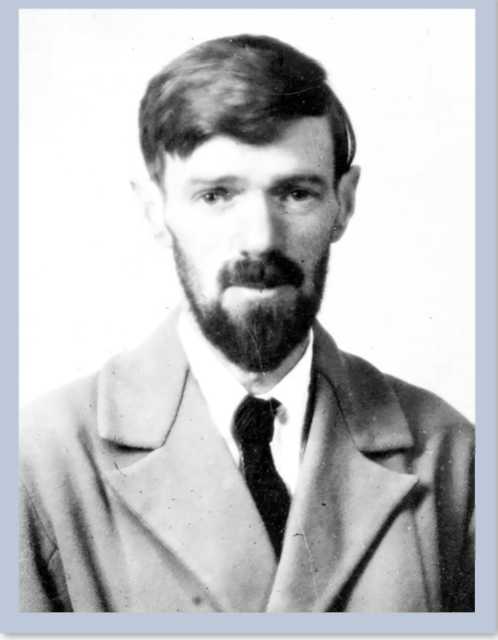 The mother in Sons and Lovers is closely based upon Lydia Lawrence who grew to disdain what she viewed as her husband's coarseness and brutality and who transferred her affection, to an overwhelming degree, to her sons. Marital unhappiness recurs in The Rainbow (1915), whose Tom Brangwen marries the non-British Lydia Lensky. Lawrence himself, after having been engaged to childhood friend Louie Burrows, fell in love with Frieda von Richthofen Weekley (1879-1956), distant cousin of Manfred von Richthofen (aka The Red Baron), wife of Lawrence's Nottingham College German tutor, and mother of three children. Her reciprocal passion for Lawrence led the two to elope to the Continent. In 1914 after her divorce, she and Lawrence returned to England and married.Page | 1034Lawrence's growing discontent with western civilization, particularly England, was exacerbated by the harassment he and his wife received during England's war with Germany in WWI, at the end of which he and Frieda left England for the remainder of Lawrence's life (they returned twice only briefly). Also hindering was the censorship of his novels, beginning with The Rainbow. The sexual explicitness of Lawrence's novels, an explicitness culminating most notoriously in Lady ChatterlyS Lover (1928), elucidates Lawrence's evolving mythos that he articulates in Psychoanalysis and the Unconscious (1922) and Fantasia of the Unconscious (1922) and later in his pagan/Druid poems. Lawrence criticized what he saw as the errors of modern civilization, to the point of harboring apocalyptic visions with a smash up of the human world to make way for better, more expressive species.Like T. S. Eliot, Lawrence deplored the tendency of modern human beings to put their energies into their heads, to experience their sexuality vicariously rather than directly. He advocated instead connections, of the reason and the unconscious, mind and body, man and woman, human and nature, sky and earth. He thought the individual needed personal integrity and inter-relatedness, needed to balance forces of attraction and repulsion, sympathy and volition both within themselves and with the world around them. For Lawrence, relationships of man and woman (as well as humans with nature and vice versa) helped to realize the individual's core identity in the face of industrialization and institutionalized religion, helped individuals get outside of themselves to the vital, quick forces of humankind and life itself.Lawrence continued to philosophize and mythologize in his writing until he died of tuberculosis at the age of forty-four.3.8.1 "The Odour of Chrysanthemums"IThe small locomotive engine, Number 4, came clanking, stumbling down from Selston—with seven full waggons. It appeared round the corner with loud threats of speed, but the colt that it startled from among the gorse, which still flickered indistinctly in the raw afternoon, outdistanced it at a canter. A woman, walking up the railway line to Underwood, drew back into the hedge, held her basket aside, and watched the footplate of the engine advancing. The trucks thumped heavily past, one by one, with slow inevitable movement, as she stood insignificantly trapped between the jolting black waggons and the hedge; then they curved away towards the coppice where the withered oak leaves dropped noiselessly, while the birds, pulling at the scarlet hips beside the track, made off into the dusk that had already crept into the spinney. In the open, the smoke from the engine sank and cleaved to the rough grass. The fields were dreary and forsaken, and in the marshy strip that led to the whimsey, a reedy pit-pond, the fowls had already abandoned their run among the alders, to roost in the tarred fowl-house. The pit-bank loomed up beyond the pond, flames like red sores licking its ashy sides, in the afternoon's stagnant light. Just beyond rose the tapering chimneys andPage | 1035the clumsy black head-stocks of Brinsley Colliery. The two wheels were spinning fast up against the sky, and the winding-engine rapped out its little spasms. The miners were being turned up.The engine whistled as it came into the wide bay of railway lines beside the colliery, where rows of trucks stood in harbour.Miners, single, trailing and in groups, passed like shadows diverging home. At the edge of the ribbed level of sidings squat a low cottage, three steps down from the cinder track. A large bony vine clutched at the house, as if to claw down the tiled roof. Round the bricked yard grew a few wintry primroses. Beyond, the long garden sloped down to a bush-covered brook course. There were some twiggy apple trees, winter-crack trees, and ragged cabbages. Beside the path hung dishevelled pink chrysanthemums, like pink cloths hung on bushes. A woman came stooping out of the felt-covered fowl-house, half-way down the garden. She closed and padlocked the door, then drew herself erect, having brushed some bits from her white apron.She was a tall woman of imperious mien, handsome, with definite black eyebrows. Her smooth black hair was parted exactly. For a few moments she stood steadily watching the miners as they passed along the railway: then she turned towards the brook course. Her face was calm and set, her mouth was closed with disillusionment. After a moment she called:"John!" There was no answer. She waited, and then said distinctly:"Where are you?""Here!" replied a child's sulky voice from among the bushes. The woman looked piercingly through the dusk."Are you at that brook?" she asked sternly.For answer the child showed himself before the raspberry-canes that rose like whips. He was a small, sturdy boy of five. He stood quite still, defiantly."Oh!" said the mother, conciliated. "I thought you were down at that wet brook—and you remember what I told you —"The boy did not move or answer."Come, come on in," she said more gently, "it's getting dark. There's your grandfather's engine coming down the line!"The lad advanced slowly, with resentful, taciturn movement. He was dressed in trousers and waistcoat of cloth that was too thick and hard for the size of the garments. They were evidently cut down from a man's clothes.As they went slowly towards the house he tore at the ragged wisps of chrysanthemums and dropped the petals in handfuls along the path."Don't do that—it does look nasty," said his mother. He refrained, and she, suddenly pitiful, broke off a twig with three or four wan flowers and held them against her face. When mother and son reached the yard her hand hesitated, and instead of laying the flower aside, she pushed it in her apron-band. The mother and son stood at the foot of the three steps looking across the bay of lines at the passing home of the miners. The trundle of the small train was imminent. Suddenly the engine loomed past the house and came to a stop opposite the gate.Page | 1036The engine-driver, a short man with round grey beard, leaned out of the cab high above the woman."Have you got a cup of tea?" he said in a cheery, hearty fashion. It was her father. She went in, saying she would mash. Directly, she returned. "I didn't come to see you on Sunday," began the little grey-bearded man. "I didn't expect you," said his daughter.The engine-driver winced; then, reassuming his cheery, airy manner, he said: "Oh, have you heard then? Well, and what do you think —?" "I think it is soon enough," she replied.At her brief censure the little man made an impatient gesture, and said coaxingly, yet with dangerous coldness:"Well, what's a man to do? It's no sort of life for a man of my years, to sit at my own hearth like a stranger. And if I'm going to marry again it may as well be soon as late—what does it matter to anybody?"The woman did not reply, but turned and went into the house. The man in the engine-cab stood assertive, till she returned with a cup of tea and a piece of bread and butter on a plate. She went up the steps and stood near the footplate of the hissing engine."You needn't 'a' brought me bread an' butter," said her father. "But a cup of tea"— he sipped appreciatively —"it's very nice." He sipped for a moment or two, then: "I hear as Walter's got another bout on," he said."When hasn't he?" said the woman bitterly."I heered tell of him in the 'Lord Nelson' braggin' as he was going to spend thatb--afore he went: half a sovereign that was.""When?" asked the woman."A' Sat'day night—I know that's true.""Very likely," she laughed bitterly. "He gives me twenty-three shillings.""Aye, it's a nice thing, when a man can do nothing with his money but make a beast of himself!" said the grey-whiskered man. The woman turned her head away. Her father swallowed the last of his tea and handed her the cup."Aye," he sighed, wiping his mouth. "It's a settler, it is —"He put his hand on the lever. The little engine strained and groaned, and the train rumbled towards the crossing. The woman again looked across the metals. Darkness was settling over the spaces of the railway and trucks: the miners, in grey sombre groups, were still passing home. The winding-engine pulsed hurriedly, with brief pauses. Elizabeth Bates looked at the dreary flow of men, then she went indoors. Her husband did not come.The kitchen was small and full of firelight; red coals piled glowing up the chimney mouth. All the life of the room seemed in the white, warm hearth and the steel fender reflecting the red fire. The cloth was laid for tea; cups glinted in the shadows. At the back, where the lowest stairs protruded into the room, the boy sat struggling with a knife and a piece of whitewood. He was almost hidden in the shadow. It was half-past four. They had but to await the father's coming to begin tea. As the motherPage | 1037watched her son's sullen little struggle with the wood, she saw herself in his silence and pertinacity; she saw the father in her child's indifference to all but himself. She seemed to be occupied by her husband. He had probably gone past his home, slunk past his own door, to drink before he came in, while his dinner spoiled and wasted in waiting. She glanced at the clock, then took the potatoes to strain them in the yard. The garden and fields beyond the brook were closed in uncertain darkness. When she rose with the saucepan, leaving the drain steaming into the night behind her, she saw the yellow lamps were lit along the high road that went up the hill away beyond the space of the railway lines and the field.Then again she watched the men trooping home, fewer now and fewer.Indoors the fire was sinking and the room was dark red. The woman put her saucepan on the hob, and set a batter pudding near the mouth of the oven. Then she stood unmoving. Directly, gratefully, came quick young steps to the door. Someone hung on the latch a moment, then a little girl entered and began pulling off her outdoor things, dragging a mass of curls, just ripening from gold to brown, over her eyes with her hat.Her mother chid her for coming late from school, and said she would have to keep her at home the dark winter days."Why, mother, it's hardly a bit dark yet. The lamp's not lighted, and my father's not home.""No, he isn't. But it's a quarter to five! Did you see anything of him?"The child became serious. She looked at her mother with large, wistful blue eyes."No, mother, I've never seen him. Why? Has he come up an' gone past, to Old Brinsley? He hasn't, mother, 'cos I never saw him.""He'd watch that," said the mother bitterly, "he'd take care as you didn't see him. But you may depend upon it, he's seated in the 'Prince o' Wales'. He wouldn'tbe this late."The girl looked at her mother piteously."Let's have our teas, mother, should we?" said she.The mother called John to table. She opened the door once more and looked out across the darkness of the lines. All was deserted: she could not hear the winding-engines."Perhaps," she said to herself, "he's stopped to get some ripping done."They sat down to tea. John, at the end of the table near the door, was almost lost in the darkness. Their faces were hidden from each other. The girl crouched against the fender slowly moving a thick piece of bread before the fire. The lad, his face a dusky mark on the shadow, sat watching her who was transfigured in the red glow."I do think it's beautiful to look in the fire," said the child."Do you?" said her mother. "Why?""It's so red, and full of little caves—and it feels so nice, and you can fair smell it.""It'll want mending directly," replied her mother, "and then if your father comes he'll carry on and say there never is a fire when a man comes home sweating from the pit.—A public-house is always warm enough."Page | 1038There was silence till the boy said complainingly: "Make haste, our Annie.""Well, I am doing! I can't make the fire do it no faster, can I?""She keeps wafflin' it about so's to make 'er slow," grumbled the boy."Don't have such an evil imagination, child," replied the mother.Soon the room was busy in the darkness with the crisp sound of crunching. The mother ate very little. She drank her tea determinedly, and sat thinking. When she rose her anger was evident in the stern unbending of her head. She looked at the pudding in the fender, and broke out:"It is a scandalous thing as a man can't even come home to his dinner! If it's crozzled up to a cinder I don't see why I should care. Past his very door he goes to get to a public-house, and here I sit with his dinner waiting for him —"She went out. As she dropped piece after piece of coal on the red fire, the shadows fell on the walls, till the room was almost in total darkness."I canna see," grumbled the invisible John. In spite of herself, the mother laughed."You know the way to your mouth," she said. She set the dustpan outside the door. When she came again like a shadow on the hearth, the lad repeated, complaining sulkily:"I canna see.""Good gracious!" cried the mother irritably, "you're as bad as your father if it's a bit dusk!"Nevertheless she took a paper spill from a sheaf on the mantelpiece and proceeded to light the lamp that hung from the ceiling in the middle of the room. As she reached up, her figure displayed itself just rounding with maternity."Oh, mother —!" exclaimed the girl."What?" said the woman, suspended in the act of putting the lamp glass over the flame. The copper reflector shone handsomely on her, as she stood with uplifted arm, turning to face her daughter."You've got a flower in your apron!" said the child, in a little rapture at this unusual event."Goodness me!" exclaimed the woman, relieved. "One would think the house was afire." She replaced the glass and waited a moment before turning up the wick. A pale shadow was seen floating vaguely on the floor."Let me smell!" said the child, still rapturously, coming forward and putting her face to her mother's waist."Go along, silly!" said the mother, turning up the lamp. The light revealed their suspense so that the woman felt it almost unbearable. Annie was still bending at her waist. Irritably, the mother took the flowers out from her apron-band."Oh, mother—don't take them out!" Annie cried, catching her hand and trying to replace the sprig."Such nonsense!" said the mother, turning away. The child put the pale chrysanthemums to her lips, murmuring:"Don't they smell beautiful!"Page | 1039Her mother gave a short laugh."No," she said, "not to me. It was chrysanthemums when I married him, and chrysanthemums when you were born, and the first time they ever brought him home drunk, he'd got brown chrysanthemums in his button-hole."She looked at the children. Their eyes and their parted lips were wondering. The mother sat rocking in silence for some time. Then she looked at the clock."Twenty minutes to six!" In a tone of fine bitter carelessness she continued: "Eh, he'll not come now till they bring him. There he'll stick! But he needn't come rolling in here in his pit-dirt, for I won't wash him. He can lie on the floor—Eh, what a fool I've been, what a fool! And this is what I came here for, to this dirty hole, rats and all, for him to slink past his very door. Twice last week—he's begun now—"She silenced herself, and rose to clear the table.While for an hour or more the children played, subduedly intent, fertile of imagination, united in fear of the mother's wrath, and in dread of their father's home-coming, Mrs Bates sat in her rocking-chair making a 'singlet' of thick cream-coloured flannel, which gave a dull wounded sound as she tore off the grey edge. She worked at her sewing with energy, listening to the children, and her anger wearied itself, lay down to rest, opening its eyes from time to time and steadily watching, its ears raised to listen. Sometimes even her anger quailed and shrank, and the mother suspended her sewing, tracing the footsteps that thudded along the sleepers outside; she would lift her head sharply to bid the children 'hush', but she recovered herself in time, and the footsteps went past the gate, and the children were not flung out of their playing world.But at last Annie sighed, and gave in. She glanced at her waggon of slippers, and loathed the game. She turned plaintively to her mother."Mother!"— but she was inarticulate.John crept out like a frog from under the sofa. His mother glanced up. "Yes," she said, "just look at those shirt-sleeves!"The boy held them out to survey them, saying nothing. Then somebody called in a hoarse voice away down the line, and suspense bristled in the room, till two people had gone by outside, talking."It is time for bed," said the mother."My father hasn't come," wailed Annie plaintively. But her mother was primed with courage."Never mind. They'll bring him when he does come—like a log." She meant there would be no scene. "And he may sleep on the floor till he wakes himself. I know he'll not go to work tomorrow after this!"The children had their hands and faces wiped with a flannel. They were very quiet. When they had put on their nightdresses, they said their prayers, the boy mumbling. The mother looked down at them, at the brown silken bush of intertwining curls in the nape of the girl's neck, at the little black head of the lad, and her heart burst with anger at their father who caused all three such distress. The children hid their faces in her skirts for comfort.Page | 1040When Mrs Bates came down, the room was strangely empty, with a tension of expectancy. She took up her sewing and stitched for some time without raising her head. Meantime her anger was tinged with fear.IIThe clock struck eight and she rose suddenly, dropping her sewing on her chair. She went to the stairfoot door, opened it, listening. Then she went out, locking the door behind her.Something scuffled in the yard, and she started, though she knew it was only the rats with which the place was overrun. The night was very dark. In the great bay of railway lines, bulked with trucks, there was no trace of light, only away back she could see a few yellow lamps at the pit-top, and the red smear of the burning pit-bank on the night. She hurried along the edge of the track, then, crossing the converging lines, came to the stile by the white gates, whence she emerged on the road. Then the fear which had led her shrank. People were walking up to New Brinsley; she saw the lights in the houses; twenty yards further on were the broad windows of the 'Prince of Wales', very warm and bright, and the loud voices of men could be heard distinctly. What a fool she had been to imagine that anything had happened to him! He was merely drinking over there at the 'Prince of Wales'. She faltered. She had never yet been to fetch him, and she never would go. So she continued her walk towards the long straggling line of houses, standing blank on the highway. She entered a passage between the dwellings."Mr Rigley?—Yes! Did you want him? No, he's not in at this minute."The raw-boned woman leaned forward from her dark scullery and peered at the other, upon whom fell a dim light through the blind of the kitchen window."Is it Mrs Bates?" she asked in a tone tinged with respect."Yes. I wondered if your Master was at home. Mine hasn't come yet.""'Asn't 'e! Oh, Jack's been 'ome an 'ad 'is dinner an' gone out. E's just gone for 'alf an hour afore bedtime. Did you call at the 'Prince of Wales'?""No —""No, you didn't like —! It's not very nice." The other woman was indulgent. There was an awkward pause. "Jack never said nothink about—about your Mester," she said."No!—I expect he's stuck in there!"Elizabeth Bates said this bitterly, and with recklessness. She knew that the woman across the yard was standing at her door listening, but she did not care. As she turned:"Stop a minute! I'll just go an' ask Jack if e' knows anythink," said Mrs Rigley."Oh, no—I wouldn't like to put —!""Yes, I will, if you'll just step inside an' see as th' childer doesn't come downstairs and set theirselves afire."Elizabeth Bates, murmuring a remonstrance, stepped inside. The other woman apologized for the state of the room.Page | 1041The kitchen needed apology. There were little frocks and trousers and childish undergarments on the squab and on the floor, and a litter of playthings everywhere. On the black American cloth of the table were pieces of bread and cake, crusts, slops, and a teapot with cold tea."Eh, ours is just as bad," said Elizabeth Bates, looking at the woman, not at the house.Mrs Rigley put a shawl over her head and hurried out, saying: "I shanna be a minute."The other sat, noting with faint disapproval the general untidiness of the room. Then she fell to counting the shoes of various sizes scattered over the floor. There were twelve. She sighed and said to herself, "No wonder!"— glancing at the litter. There came the scratching of two pairs of feet on the yard, and the Rigleys entered. Elizabeth Bates rose. Rigley was a big man, with very large bones. His head looked particularly bony. Across his temple was a blue scar, caused by a wound got in the pit, a wound in which the coal-dust remained blue like tattooing."Asna 'e come whoam yit?" asked the man, without any form of greeting, but with deference and sympathy. "I couldna say wheer he is —'e's non ower theer!"— he jerked his head to signify the 'Prince of Wales'."'E's 'appen gone up to th' 'Yew'," said Mrs Rigley.There was another pause. Rigley had evidently something to get off his mind:"Ah left 'im finishin' a stint," he began. "Loose-all 'ad bin gone about ten minutes when we com'n away, an' I shouted, 'Are ter comin', Walt?' an' 'e said, 'Go on, Ah shanna be but a'ef a minnit,' so we com'n ter th' bottom, me an' Bowers, thinkin' as 'e wor just behint, an' 'ud come up i' th' next bantle —"He stood perplexed, as if answering a charge of deserting his mate. Elizabeth Bates, now again certain of disaster, hastened to reassure him:"I expect 'e's gone up to th' 'Yew Tree', as you say. It's not the first time. I've fretted myself into a fever before now. He'll come home when they carry him.""Ay, isn't it too bad!" deplored the other woman."I'll just step up to Dick's an' see if 'e IS theer," offered the man, afraid of appearing alarmed, afraid of taking liberties."Oh, I wouldn't think of bothering you that far," said Elizabeth Bates, with emphasis, but he knew she was glad of his offer.As they stumbled up the entry, Elizabeth Bates heard Rigley's wife run across the yard and open her neighbour's door. At this, suddenly all the blood in her body seemed to switch away from her heart."Mind!" warned Rigley. "Ah've said many a time as Ah'd fill up them ruts in this entry, sumb'dy 'll be breakin' their legs yit."She recovered herself and walked quickly along with the miner."I don't like leaving the children in bed, and nobody in the house," she said."No, you dunna!" he replied courteously. They were soon at the gate of the cottage.Page | 1042"Well, I shanna be many minnits. Dunna you be frettin' now, 'e'll be all right," said the butty."Thank you very much, Mr Rigley," she replied."You're welcome!" he stammered, moving away. "I shanna be many minnits."The house was quiet. Elizabeth Bates took off her hat and shawl, and rolled back the rug. When she had finished, she sat down. It was a few minutes past nine. She was startled by the rapid chuff of the winding-engine at the pit, and the sharp whirr of the brakes on the rope as it descended. Again she felt the painful sweep of her blood, and she put her hand to her side, saying aloud, "Good gracious!—it's only the nine o'clock deputy going down," rebuking herself.She sat still, listening. Half an hour of this, and she was wearied out."What am I working myself up like this for?" she said pitiably to herself, "I s'll only be doing myself some damage."She took out her sewing again.At a quarter to ten there were footsteps. One person! She watched for the door to open. It was an elderly woman, in a black bonnet and a black woollen shawl— his mother. She was about sixty years old, pale, with blue eyes, and her face all wrinkled and lamentable. She shut the door and turned to her daughter-in-law peevishly."Eh, Lizzie, whatever shall we do, whatever shall we do!" she cried.Elizabeth drew back a little, sharply."What is it, mother?" she said.The elder woman seated herself on the sofa."I don't know, child, I can't tell you!"— she shook her head slowly. Elizabeth sat watching her, anxious and vexed."I don't know," replied the grandmother, sighing very deeply. "There's no end to my troubles, there isn't. The things I've gone through, I'm sure it's enough —!" She wept without wiping her eyes, the tears running."But, mother," interrupted Elizabeth, "what do you mean? What is it?"The grandmother slowly wiped her eyes. The fountains of her tears were stopped by Elizabeth's directness. She wiped her eyes slowly."Poor child! Eh, you poor thing!" she moaned. "I don't know what we're going to do, I don't—and you as you are—it's a thing, it is indeed!"Elizabeth waited."Is he dead?" she asked, and at the words her heart swung violently, though she felt a slight flush of shame at the ultimate extravagance of the question. Her words sufficiently frightened the old lady, almost brought her to herself."Don't say so, Elizabeth! We'll hope it's not as bad as that; no, may the Lord spare us that, Elizabeth. Jack Rigley came just as I was sittin' down to a glass afore going to bed, an' 'e said, ''Appen you'll go down th' line, Mrs Bates. Walt's had an accident. 'Appen you'll go an' sit wi' 'er till we can get him home.' I hadn't time to ask him a word afore he was gone. An' I put my bonnet on an' come straight down, Lizzie. I thought to myself, 'Eh, that poor blessed child, if anybody should comePage | 1043an' tell her of a sudden, there's no knowin' what'll 'appen to 'er.' You mustn't let it upset you, Lizzie—or you know what to expect. How long is it, six months—or is it five, Lizzie? Ay!"— the old woman shook her head —"time slips on, it slips on! Ay!"Elizabeth's thoughts were busy elsewhere. If he was killed—would she be able to manage on the little pension and what she could earn?—she counted up rapidly. If he was hurt—they wouldn't take him to the hospital—how tiresome he would be to nurse!—but perhaps she'd be able to get him away from the drink and his hateful ways. She would—while he was ill. The tears offered to come to her eyes at the picture. But what sentimental luxury was this she was beginning?—She turned to consider the children. At any rate she was absolutely necessary for them. They were her business."Ay!" repeated the old woman, "it seems but a week or two since he brought me his first wages. Ay—he was a good lad, Elizabeth, he was, in his way. I don't know why he got to be such a trouble, I don't. He was a happy lad at home, only full of spirits. But there's no mistake he's been a handful of trouble, he has! I hope the Lord'll spare him to mend his ways. I hope so, I hope so. You've had a sight o' trouble with him, Elizabeth, you have indeed. But he was a jolly enough lad wi' me, he was, I can assure you. I don't know how it is . . ."The old woman continued to muse aloud, a monotonous irritating sound, while Elizabeth thought concentratedly, startled once, when she heard the winding-engine chuff quickly, and the brakes skirr with a shriek. Then she heard the engine more slowly, and the brakes made no sound. The old woman did not notice. Elizabeth waited in suspense.The mother-in-law talked, with lapses into silence."But he wasn't your son, Lizzie, an' it makes a difference. Whatever he was, I remember him when he was little, an' I learned to understand him and to make allowances. You've got to make allowances for them —"It was half-past ten, and the old woman was saying: "But it's trouble from beginning to end; you're never too old for trouble, never too old for that —" when the gate banged back, and there were heavy feet on the steps."I'll go, Lizzie, let me go," cried the old woman, rising. But Elizabeth was at the door. It was a man in pit-clothes."They're bringin' 'im, Missis," he said. Elizabeth's heart halted a moment. Then it surged on again, almost suffocating her."Is he—is it bad?" she asked.The man turned away, looking at the darkness:"The doctor says 'e'd been dead hours. 'E saw 'im i' th' lamp-cabin."The old woman, who stood just behind Elizabeth, dropped into a chair, and folded her hands, crying: "Oh, my boy, my boy!""Hush!" said Elizabeth, with a sharp twitch of a frown. "Be still, mother, don't waken th' children: I wouldn't have them down for anything!"The old woman moaned softly, rocking herself. The man was drawing away. Elizabeth took a step forward.Page | 1044"How was it?" she asked."Well, I couldn't say for sure," the man replied, very ill at ease. "'E wor finishin' a stint an' th' butties 'ad gone, an' a lot o' stuff come down atop 'n 'im." "And crushed him?" cried the widow, with a shudder."No," said the man, "it fell at th' back of 'im. 'E wor under th' face, an' it niver touched 'im. It shut 'im in. It seems 'e wor smothered."Elizabeth shrank back. She heard the old woman behind her cry:"What?—what did 'e say it was?"The man replied, more loudly: "'E wor smothered!"Then the old woman wailed aloud, and this relieved Elizabeth."Oh, mother," she said, putting her hand on the old woman, "don't waken th' children, don't waken th' children."She wept a little, unknowing, while the old mother rocked herself and moaned. Elizabeth remembered that they were bringing him home, and she must be ready. "They'll lay him in the parlour," she said to herself, standing a moment pale and perplexed.Then she lighted a candle and went into the tiny room. The air was cold and damp, but she could not make a fire, there was no fireplace. She set down the candle and looked round. The candle-light glittered on the lustre-glasses, on the two vases that held some of the pink chrysanthemums, and on the dark mahogany. There was a cold, deathly smell of chrysanthemums in the room. Elizabeth stood looking at the flowers. She turned away, and calculated whether there would be room to lay him on the floor, between the couch and the chiffonier. She pushed the chairs aside. There would be room to lay him down and to step round him. Then she fetched the old red tablecloth, and another old cloth, spreading them down to save her bit of carpet. She shivered on leaving the parlour; so, from the dresser-drawer she took a clean shirt and put it at the fire to air. All the time her mother-in-law was rocking herself in the chair and moaning."You'll have to move from there, mother," said Elizabeth. "They'll be bringing him in.Come in the rocker."The old mother rose mechanically, and seated herself by the fire, continuing to lament. Elizabeth went into the pantry for another candle, and there, in the little penthouse under the naked tiles, she heard them coming. She stood still in the pantry doorway, listening. She heard them pass the end of the house, and come awkwardly down the three steps, a jumble of shuffling footsteps and muttering voices. The old woman was silent. The men were in the yard.Then Elizabeth heard Matthews, the manager of the pit, say: "You go in first,Jim. Mind!"The door came open, and the two women saw a collier backing into the room, holding one end of a stretcher, on which they could see the nailed pit-boots of the dead man. The two carriers halted, the man at the head stooping to the lintel of the door.Page | 1045"Wheer will you have him?" asked the manager, a short, white-bearded man. Elizabeth roused herself and came from the pantry carrying the unlighted candle. "In the parlour," she said."In there, Jim!" pointed the manager, and the carriers backed round into the tiny room.The coat with which they had covered the body fell off as they awkwardly turned through the two doorways, and the women saw their man, naked to the waist, lying stripped for work. The old woman began to moan in a low voice of horror."Lay th' stretcher at th' side," snapped the manager, "an' put 'im on th' cloths. Mind now, mind! Look you now —!"One of the men had knocked off a vase of chrysanthemums. He stared awkwardly, then they set down the stretcher. Elizabeth did not look at her husband. As soon as she could get in the room, she went and picked up the broken vase and the flowers."Wait a minute!" she said.The three men waited in silence while she mopped up the water with a duster."Eh, what a job, what a job, to be sure!" the manager was saying, rubbing his brow with trouble and perplexity. "Never knew such a thing in my life, never! He'd no business to ha' been left. I never knew such a thing in my life! Fell over him clean as a whistle, an' shut him in. Not four foot of space, there wasn't—yet it scarce bruised him."He looked down at the dead man, lying prone, half naked, all grimed with coal-dust."''Sphyxiated,' the doctor said. It IS the most terrible job I've ever known. Seems as if it was done o' purpose. Clean over him, an' shut 'im in, like a mousetrap"— he made a sharp, descending gesture with his hand.The colliers standing by jerked aside their heads in hopeless comment.The horror of the thing bristled upon them all.Then they heard the girl's voice upstairs calling shrilly: "Mother, mother—whois it? Mother, who is it?"Elizabeth hurried to the foot of the stairs and opened the door:"Go to sleep!" she commanded sharply. "What are you shouting about? Go to sleep at once—there's nothing —"Then she began to mount the stairs. They could hear her on the boards, and on the plaster floor of the little bedroom. They could hear her distinctly:"What's the matter now?—what's the matter with you, silly thing?"— her voice was much agitated, with an unreal gentleness."I thought it was some men come," said the plaintive voice of the child. "Has he come?""Yes, they've brought him. There's nothing to make a fuss about. Go to sleep now, like a good child."They could hear her voice in the bedroom, they waited whilst she covered the children under the bedclothes."Is he drunk?" asked the girl, timidly, faintly.Page | 1046"No! No—he's not! He—he's asleep." "Is he asleep downstairs?" "Yes—and don't make a noise."There was silence for a moment, then the men heard the frightened child again: "What's that noise?""It's nothing, I tell you, what are you bothering for?"The noise was the grandmother moaning. She was oblivious of everything, sitting on her chair rocking and moaning. The manager put his hand on her armand bade her "Sh—sh!!"The old woman opened her eyes and looked at him. She was shocked by this interruption, and seemed to wonder."What time is it?"— the plaintive thin voice of the child, sinking back unhappily into sleep, asked this last question."Ten o'clock," answered the mother more softly. Then she must have bent down and kissed the children.Matthews beckoned to the men to come away. They put on their caps and took up the stretcher. Stepping over the body, they tiptoed out of the house. None of them spoke till they were far from the wakeful children.When Elizabeth came down she found her mother alone on the parlour floor, leaning over the dead man, the tears dropping on him."We must lay him out," the wife said. She put on the kettle, then returning knelt at the feet, and began to unfasten the knotted leather laces. The room was clammy and dim with only one candle, so that she had to bend her face almost to the floor. At last she got off the heavy boots and put them away."You must help me now," she whispered to the old woman. Together they stripped the man.When they arose, saw him lying in the naive dignity of death, the women stood arrested in fear and respect. For a few moments they remained still, looking down, the old mother whimpering. Elizabeth felt countermanded. She saw him, how utterly inviolable he lay in himself. She had nothing to do with him. She could not accept it. Stooping, she laid her hand on him, in claim. He was still warm, for the mine was hot where he had died. His mother had his face between her hands, and was murmuring incoherently. The old tears fell in succession as drops from wet leaves; the mother was not weeping, merely her tears flowed. Elizabeth embraced the body of her husband, with cheek and lips. She seemed to be listening, inquiring, trying to get some connection. But she could not. She was driven away. He was impregnable.She rose, went into the kitchen, where she poured warm water into a bowl, brought soap and flannel and a soft towel."I must wash him," she said.Then the old mother rose stiffly, and watched Elizabeth as she carefully washed his face, carefully brushing the big blond moustache from his mouth with thePage | 1047flannel. She was afraid with a bottomless fear, so she ministered to him. The old woman, jealous, said:"Let me wipe him!"— and she kneeled on the other side drying slowly as Elizabeth washed, her big black bonnet sometimes brushing the dark head of her daughter. They worked thus in silence for a long time. They never forgot it was death, and the touch of the man's dead body gave them strange emotions, different in each of the women; a great dread possessed them both, the mother felt the lie was given to her womb, she was denied; the wife felt the utter isolation of the human soul, the child within her was a weight apart from her.At last it was finished. He was a man of handsome body, and his face showed no traces of drink. He was blonde, full-fleshed, with fine limbs. But he was dead."Bless him," whispered his mother, looking always at his face, and speaking out of sheer terror. "Dear lad—bless him!" She spoke in a faint, sibilant ecstasy of fear and mother love.Elizabeth sank down again to the floor, and put her face against his neck, and trembled and shuddered. But she had to draw away again. He was dead, and her living flesh had no place against his. A great dread and weariness held her: she was so unavailing. Her life was gone like this."White as milk he is, clear as a twelve-month baby, bless him, the darling!" the old mother murmured to herself. "Not a mark on him, clear and clean and white, beautiful as ever a child was made," she murmured with pride. Elizabeth kept her face hidden."He went peaceful, Lizzie—peaceful as sleep. Isn't he beautiful, the lamb? Ay— he must ha' made his peace, Lizzie. 'Appen he made it all right, Lizzie, shut in there. He'd have time. He wouldn't look like this if he hadn't made his peace. The lamb, the dear lamb. Eh, but he had a hearty laugh. I loved to hear it. He had the heartiest laugh, Lizzie, as a lad —"Elizabeth looked up. The man's mouth was fallen back, slightly open under the cover of the moustache. The eyes, half shut, did not show glazed in the obscurity. Life with its smoky burning gone from him, had left him apart and utterly alien to her. And she knew what a stranger he was to her. In her womb was ice of fear, because of this separate stranger with whom she had been living as one flesh. Was this what it all meant—utter, intact separateness, obscured by heat of living? In dread she turned her face away. The fact was too deadly. There had been nothing between them, and yet they had come together, exchanging their nakedness repeatedly. Each time he had taken her, they had been two isolated beings, far apart as now. He was no more responsible than she. The child was like ice in her womb. For as she looked at the dead man, her mind, cold and detached, said clearly: "Who am I? What have I been doing? I have been fighting a husband who did not exist. HE existed all the time. What wrong have I done? What was that I have been living with? There lies the reality, this man."— And her soul died in her for fear: she knew she had never seen him, he had never seen her, they had met in the dark and had fought in the dark, not knowing whom they met nor whom they fought. And now she saw, and turned silent in seeing. For she had been wrong. She had said he wasPage | 1048something he was not; she had felt familiar with him. Whereas he was apart all the while, living as she never lived, feeling as she never felt.In fear and shame she looked at his naked body, that she had known falsely. And he was the father of her children. Her soul was torn from her body and stood apart. She looked at his naked body and was ashamed, as if she had denied it. After all, it was itself. It seemed awful to her. She looked at his face, and she turned her own face to the wall. For his look was other than hers, his way was not her way. She had denied him what he was—she saw it now. She had refused him as himself.— And this had been her life, and his life.—She was grateful to death, which restored the truth. And she knew she was not dead.And all the while her heart was bursting with grief and pity for him. What had he suffered? What stretch of horror for this helpless man! She was rigid with agony. She had not been able to help him. He had been cruelly injured, this naked man, this other being, and she could make no reparation. There were the children—but the children belonged to life. This dead man had nothing to do with them. He and she were only channels through which life had flowed to issue in the children. She was a mother—but how awful she knew it now to have been a wife. And he, dead now, how awful he must have felt it to be a husband. She felt that in the next world he would be a stranger to her. If they met there, in the beyond, they would only be ashamed of what had been before. The children had come, for some mysterious reason, out of both of them. But the children did not unite them. Now he was dead, she knew how eternally he was apart from her, how eternally he had nothing more to do with her. She saw this episode of her life closed. They had denied each other in life. Now he had withdrawn. An anguish came over her. It was finished then: it had become hopeless between them long before he died. Yet he had been her husband. But how little! —"Have you got his shirt, 'Lizabeth?"Elizabeth turned without answering, though she strove to weep and behave as her mother-in-law expected. But she could not, she was silenced. She went into the kitchen and returned with the garment."It is aired," she said, grasping the cotton shirt here and there to try. She was almost ashamed to handle him; what right had she or anyone to lay hands on him; but her touch was humble on his body. It was hard work to clothe him. He was so heavy and inert. A terrible dread gripped her all the while: that he could be so heavy and utterly inert, unresponsive, apart. The horror of the distance between them was almost too much for her—it was so infinite a gap she must look across.At last it was finished. They covered him with a sheet and left him lying, with his face bound. And she fastened the door of the little parlour, lest the children should see what was lying there. Then, with peace sunk heavy on her heart, she went about making tidy the kitchen. She knew she submitted to life, which was her immediate master. But from death, her ultimate master, she winced with fear and shame.Page | 10493.8.2 From The RainbowChapter 1How Tom Brangwen Married a Polish LadyIThe Brangwens had lived for generations on the Marsh Farm, in the meadows where the Erewash twisted sluggishly through alder trees, separating Derbyshire from Nottinghamshire. Two miles away, a church-tower stood on a hill, the houses of the little country town climbing assiduously up to it. Whenever one of the Brangwens in the fields lifted his head from his work, he saw the church-tower at Ilkeston in the empty sky. So that as he turned again to the horizontal land, he was aware of something standing above him and beyond him in the distance.There was a look in the eyes of the Brangwens as if they were expecting something unknown, about which they were eager. They had that air of readiness for what would come to them, a kind of surety, an expectancy, the look of an inheritor.They were fresh, blond, slow-speaking people, revealing themselves plainly, but slowly, so that one could watch the change in their eyes from laughter to anger, blue, lit-up laughter, to a hard blue-staring anger; through all the irresolute stages of the sky when the weather is changing.Living on rich land, on their own land, near to a growing town, they had forgotten what it was to be in straitened circumstances. They had never become rich, because there were always children, and the patrimony was divided every time. But always, at the Marsh, there was ample.So the Brangwens came and went without fear of necessity, working hard because of the life that was in them, not for want of the money. Neither were they thriftless. They were aware of the last halfpenny, and instinct made them not waste the peeling of their apple, for it would help to feed the cattle. But heaven and earth was teeming around them, and how should this cease? They felt the rush of the sap in spring, they knew the wave which cannot halt, but every year throws forward the seed to begetting, and, falling back, leaves the young-born on the earth. They knew the intercourse between heaven and earth, sunshine drawn into the breast and bowels, the rain sucked up in the daytime, nakedness that comes under the wind in autumn, showing the birds' nests no longer worth hiding. Their life and interrelations were such; feeling the pulse and body of the soil, that opened to their furrow for the grain, and became smooth and supple after their ploughing, and clung to their feet with a weight that pulled like desire, lying hard and unresponsive when the crops were to be shorn away. The young corn waved and was silken, and the lustre slid along the limbs of the men who saw it. They took the udder of the cows, the cows yielded milk and pulse against the hands of the men, the pulse of the blood of the teats of the cows beat into the pulse of the hands of the men. They mounted their horses, and held life between the grip of their knees, they harnessed their horses at the wagon, and, with hand on the bridle-rings, drew the heaving of the horses after their will.Page | 1050In autumn the partridges whirred up, birds in flocks blew like spray across the fallow, rooks appeared on the grey, watery heavens, and flew cawing into the winter. Then the men sat by the fire in the house where the women moved about with surety, and the limbs and the body of the men were impregnated with the day, cattle and earth and vegetation and the sky, the men sat by the fire and their brains were inert, as their blood flowed heavy with the accumulation from the living day.Image 3.19 | Auburn Haired BeautyArtist | Alexei Harlamov Source | Wikimedia Commons License | Public Domain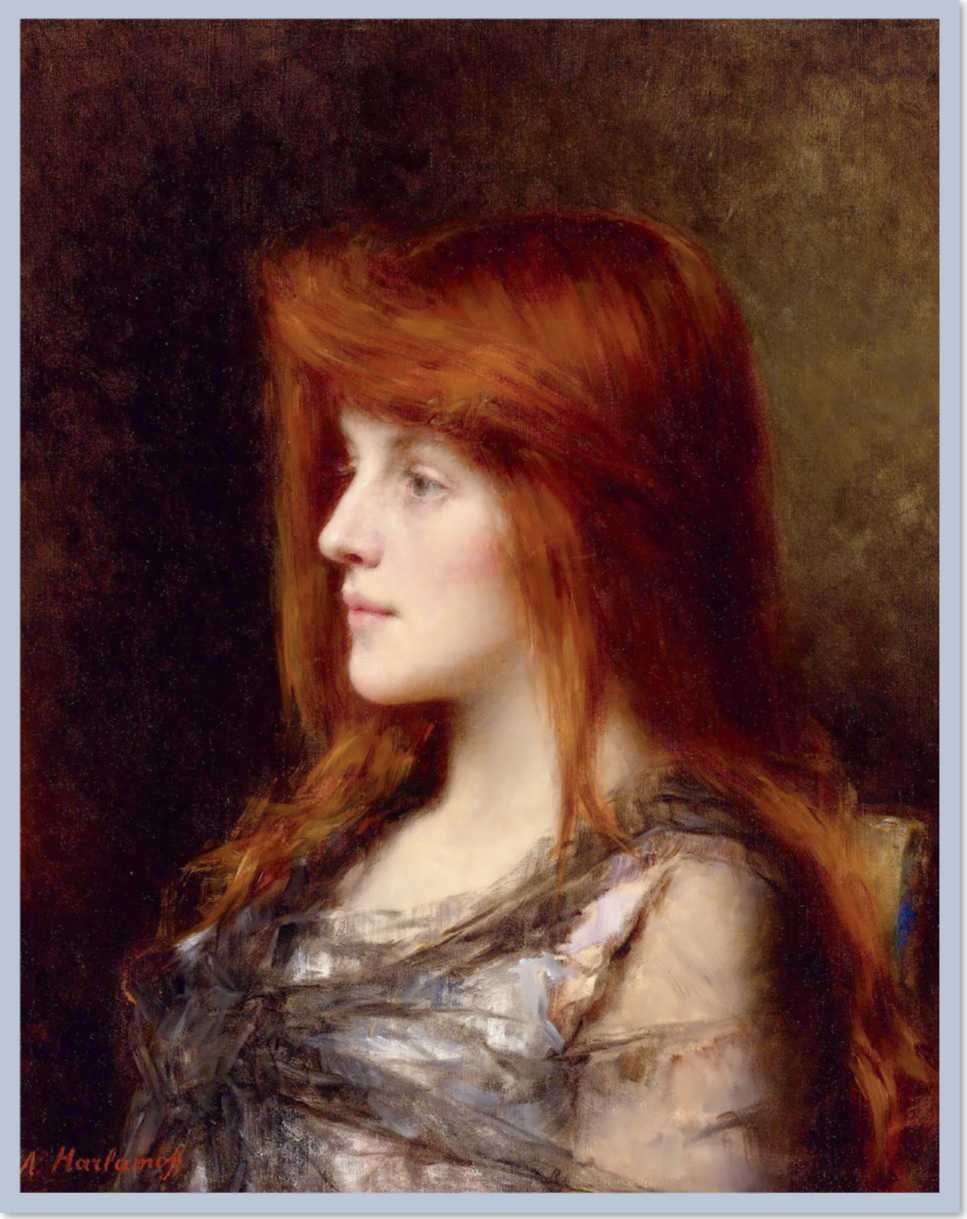 The women were different. On them too was the drowse of blood-intimacy, calves sucking and hens running together in droves, and young geese palpitating in the hand while the food was pushed down their throttle. But the women looked out from the heated, blind intercourse of farm-life, to the spoken world beyond. TheyPage | 1051were aware of the lips and the mind of the world speaking and giving utterance, they heard the sound in the distance, and they strained to listen.It was enough for the men, that the earth heaved and opened its furrow to them, that the wind blew to dry the wet wheat, and set the young ears of corn wheeling freshly round about; it was enough that they helped the cow in labour, or ferreted the rats from under the barn, or broke the back of a rabbit with a sharp knock of the hand. So much warmth and generating and pain and death did they know in their blood, earth and sky and beast and green plants, so much exchange and interchange they had with these, that they lived full and surcharged, their senses full fed, their faces always turned to the heat of the blood, staring into the sun, dazed with looking towards the source of generation, unable to turn round.But the woman wanted another form of life than this, something that was not blood-intimacy. Her house faced out from the farm-buildings and fields, looked out to the road and the village with church and Hall and the world beyond. She stood to see the far-off world of cities and governments and the active scope of man, the magic land to her, where secrets were made known and desires fulfilled. She faced outwards to where men moved dominant and creative, having turned their back on the pulsing heat of creation, and with this behind them, were set out to discover what was beyond, to enlarge their own scope and range and freedom; whereas the Brangwen men faced inwards to the teeming life of creation, which poured unresolved into their veins.Looking out, as she must, from the front of her house towards the activity of man in the world at large, whilst her husband looked out to the back at sky and harvest and beast and land, she strained her eyes to see what man had done in fighting outwards to knowledge, she strained to hear how he uttered himself in his conquest, her deepest desire hung on the battle that she heard, far off, being waged on the edge of the unknown. She also wanted to know, and to be of the fighting host.At home, even so near as Cossethay, was the vicar, who spoke the other, magic language, and had the other, finer bearing, both of which she could perceive, but could never attain to. The vicar moved in worlds beyond where her own menfolk existed. Did she not know her own menfolk: fresh, slow, full-built men, masterful enough, but easy, native to the earth, lacking outwardness and range of motion. Whereas the vicar, dark and dry and small beside her husband, had yet a quickness and a range of being that made Brangwen, in his large geniality, seem dull and local. She knew her husband. But in the vicar's nature was that which passed beyond her knowledge. As Brangwen had power over the cattle so the vicar had power over her husband. What was it in the vicar, that raised him above the common men as man is raised above the beast? She craved to know. She craved to achieve this higher being, if not in herself, then in her children.That which makes a man strong even if he be little and frail in body, just as any man is little and frail beside a bull, and yet stronger than the bull, what was it? It was not money nor power nor position. What power had the vicar over TomPage | 1052Brangwen—none. Yet strip them and set them on a desert island, and the vicar was the master. His soul was master of the other man's. And why—why? She decided it was a question of knowledge.The curate was poor enough, and not very efficacious as a man, either, yet he took rank with those others, the superior. She watched his children being born, she saw them running as tiny things beside their mother. And already they were separate from her own children, distinct. Why were her own children marked below the others? Why should the curate's children inevitably take precedence over her children, why should dominance be given them from the start? It was not money, nor even class. It was education and experience, she decided.It was this, this education, this higher form of being, that the mother wished to give to her children, so that they too could live the supreme life on earth. For her children, at least the children of her heart, had the complete nature that should take place in equality with the living, vital people in the land, not be left behind obscure among the labourers. Why must they remain obscured and stifled all their lives, why should they suffer from lack of freedom to move? How should they learn the entry into the finer, more vivid circle of life?Her imagination was fired by the squire's lady at Shelly Hall, who came to church at Cossethay with her little children, girls in tidy capes of beaver fur, and smart little hats, herself like a winter rose, so fair and delicate. So fair, so fine in mould, so luminous, what was it that Mrs. Hardy felt which she, Mrs. Brangwen, did not feel? How was Mrs. Hardy's nature different from that of the common women of Cossethay, in what was it beyond them? All the women of Cossethay talked eagerly about Mrs. Hardy, of her husband, her children, her guests, her dress, of her servants and her housekeeping.The lady of the Hall was the living dream of their lives, her life was the epic that inspired their lives. In her they lived imaginatively, and in gossiping of her husband who drank, of her scandalous brother, of Lord William Bentley her friend, member of Parliament for the division, they had their own Odyssey enacting itself, Penelope and Ulysses before them, and Circe and the swine and the endless web.So the women of the village were fortunate. They saw themselves in the lady of the manor, each of them lived her own fulfilment of the life of Mrs. Hardy. And the Brangwen wife of the Marsh aspired beyond herself, towards the further life of the finer woman, towards the extended being she revealed, as a traveller in his self-contained manner reveals far-off countries present in himself. But why should a knowledge of far-off countries make a man's life a different thing, finer, bigger? And why is a man more than the beast and the cattle that serve him? It is the same thing.The male part of the poem was filled in by such men as the vicar and Lord William, lean, eager men with strange movements, men who had command of the further fields, whose lives ranged over a great extent. Ah, it was something very desirable to know, this touch of the wonderful men who had the power of thought and comprehension. The women of the village might be much fonder ofPage | 1053Tom Brangwen, and more at their ease with him, yet if their lives had been robbed of the vicar, and of Lord William, the leading shoot would have been cut away from them, they would have been heavy and uninspired and inclined to hate. So long as the wonder of the beyond was before them, they could get along, whatever their lot. And Mrs. Hardy, and the vicar, and Lord William, these moved in the wonder of the beyond, and were visible to the eyes of Cossethay in their motion.IIAbout 1840, a canal was constructed across the meadows of the Marsh Farm, connecting the newly-opened collieries of the Erewash Valley. A high embankment travelled along the fields to carry the canal, which passed close to the homestead, and, reaching the road, went over in a heavy bridge.So the Marsh was shut off from Ilkeston, and enclosed in the small valley bed, which ended in a bushy hill and the village spire of Cossethay.The Brangwens received a fair sum of money from this trespass across their land.Then, a short time afterwards, a colliery was sunk on the other side of the canal, and in a while the Midland Railway came down the valley at the foot of the Ilkeston hill, and the invasion was complete. The town grew rapidly, the Brangwens were kept busy producing supplies, they became richer, they were almost tradesmen.Still the Marsh remained remote and original, on the old, quiet side of the canal embankment, in the sunny valley where slow water wound along in company of stiff alders, and the road went under ash-trees past the Brangwens' garden gate.But, looking from the garden gate down the road to the right, there, through the dark archway of the canal's square aqueduct, was a colliery spinning away in the near distance, and further, red, crude houses plastered on the valley in masses, and beyond all, the dim smoking hill of the town.The homestead was just on the safe side of civilisation, outside the gate. The house stood bare from the road, approached by a straight garden path, along which at spring the daffodils were thick in green and yellow. At the sides of the house were bushes of lilac and guelder-rose and privet, entirely hiding the farm buildings behind.At the back a confusion of sheds spread into the home-close from out of two or three indistinct yards. The duck-pond lay beyond the furthest wall, littering its white feathers on the padded earthen banks, blowing its stray soiled feathers into the grass and the gorse bushes below the canal embankment, which rose like a high rampart near at hand, so that occasionally a man's figure passed in silhouette, or a man and a towing horse traversed the sky.At first the Brangwens were astonished by all this commotion around them. The building of a canal across their land made them strangers in their own place, this raw bank of earth shutting them off disconcerted them. As they worked in the fields, from beyond the now familiar embankment came the rhythmic run of the winding engines, startling at first, but afterwards a narcotic to the brain. Then thePage | 1054shrill whistle of the trains re-echoed through the heart, with fearsome pleasure, announcing the far-off come near and imminent.As they drove home from town, the farmers of the land met the blackened colliers trooping from the pit-mouth. As they gathered the harvest, the west wind brought a faint, sulphurous smell of pit-refuse burning. As they pulled the turnips in November, the sharp clink-clink-clink-clink-clink of empty trucks shunting on the line, vibrated in their hearts with the fact of other activity going on beyond them.The Alfred Brangwen of this period had married a woman from Heanor, a daughter of the "Black Horse". She was a slim, pretty, dark woman, quaint in her speech, whimsical, so that the sharp things she said did not hurt. She was oddly a thing to herself, rather querulous in her manner, but intrinsically separate and indifferent, so that her long lamentable complaints, when she raised her voice against her husband in particular and against everybody else after him, only made those who heard her wonder and feel affectionately towards her, even while they were irritated and impatient with her. She railed long and loud about her husband, but always with a balanced, easy-flying voice and a quaint manner of speech that warmed his belly with pride and male triumph while he scowled with mortification at the things she said.Consequently Brangwen himself had a humorous puckering at the eyes, a sort of fat laugh, very quiet and full, and he was spoilt like a lord of creation. He calmly did as he liked, laughed at their railing, excused himself in a teasing tone that she loved, followed his natural inclinations, and sometimes, pricked too near the quick, frightened and broke her by a deep, tense fury which seemed to fix on him and hold him for days, and which she would give anything to placate in him. They were two very separate beings, vitally connected, knowing nothing of each other, yet living in their separate ways from one root.There were four sons and two daughters. The eldest boy ran away early to sea, and did not come back. After this the mother was more the node and centre of attraction in the home. The second boy, Alfred, whom the mother admired most, was the most reserved. He was sent to school in Ilkeston and made some progress. But in spite of his dogged, yearning effort, he could not get beyond the rudiments of anything, save of drawing. At this, in which he had some power, he worked, as if it were his hope. After much grumbling and savage rebellion against everything, after much trying and shifting about, when his father was incensed against him and his mother almost despairing, he became a draughtsman in a lace-factory in Nottingham.He remained heavy and somewhat uncouth, speaking with broad Derbyshire accent, adhering with all his tenacity to his work and to his town position, making good designs, and becoming fairly well-off. But at drawing, his hand swung naturally in big, bold lines, rather lax, so that it was cruel for him to pedgill away at the lace designing, working from the tiny squares of his paper, counting and plotting and niggling. He did it stubbornly, with anguish, crushing the bowels within him, adhering to his chosen lot whatever it should cost. And he came back into life set and rigid, a rare-spoken, almost surly man.Page | 1055He married the daughter of a chemist, who affected some social superiority, and he became something of a snob, in his dogged fashion, with a passion for outward refinement in the household, mad when anything clumsy or gross occurred. Later, when his three children were growing up, and he seemed a staid, almost middle-aged man, he turned after strange women, and became a silent, inscrutable follower of forbidden pleasure, neglecting his indignant bourgeois wife without a qualm.Frank, the third son, refused from the first to have anything to do with learning. From the first he hung round the slaughter-house which stood away in the third yard at the back of the farm. The Brangwens had always killed their own meat, and supplied the neighbourhood. Out of this grew a regular butcher's business in connection with the farm.As a child Frank had been drawn by the trickle of dark blood that ran across the pavement from the slaughter-house to the crew-yard, by the sight of the man carrying across to the meat-shed a huge side of beef, with the kidneys showing, embedded in their heavy laps of fat.He was a handsome lad with soft brown hair and regular features something like a later Roman youth. He was more easily excitable, more readily carried away than the rest, weaker in character. At eighteen he married a little factory girl, a pale, plump, quiet thing with sly eyes and a wheedling voice, who insinuated herself into him and bore him a child every year and made a fool of him. When he had taken over the butchery business, already a growing callousness to it, and a sort of contempt made him neglectful of it. He drank, and was often to be found in his public house blathering away as if he knew everything, when in reality he was a noisy fool.Of the daughters, Alice, the elder, married a collier and lived for a time stormily in Ilkeston, before moving away to Yorkshire with her numerous young family. Effie, the younger, remained at home.The last child, Tom, was considerably younger than his brothers, so had belonged rather to the company of his sisters. He was his mother's favourite. She roused herself to determination, and sent him forcibly away to a grammar-school in Derby when he was twelve years old. He did not want to go, and his father would have given way, but Mrs. Brangwen had set her heart on it. Her slender, pretty, tightly-covered body, with full skirts, was now the centre of resolution in the house, and when she had once set upon anything, which was not often, the family failed before her.So Tom went to school, an unwilling failure from the first. He believed his mother was right in decreeing school for him, but he knew she was only right because she would not acknowledge his constitution. He knew, with a child's deep, instinctive foreknowledge of what is going to happen to him, that he would cut a sorry figure at school. But he took the infliction as inevitable, as if he were guilty of his own nature, as if his being were wrong, and his mother's conception right. If he could have been what he liked, he would have been that which his mother fondly but deludedly hoped he was. He would have been clever, and capable of becoming a gentleman. It wasPage | 1056her aspiration for him, therefore he knew it as the true aspiration for any boy. But you can't make a silk purse out of a sow's ear, as he told his mother very early, with regard to himself; much to her mortification and chagrin.When he got to school, he made a violent struggle against his physical inability to study.He sat gripped, making himself pale and ghastly in his effort to concentrate on the book, to take in what he had to learn. But it was no good. If he beat down his first repulsion, and got like a suicide to the stuff, he went very little further. He could not learn deliberately. His mind simply did not work.In feeling he was developed, sensitive to the atmosphere around him, brutal perhaps, but at the same time delicate, very delicate. So he had a low opinion of himself. He knew his own limitation. He knew that his brain was a slow hopeless good-for-nothing.So he was humble.But at the same time his feelings were more discriminating than those of most of the boys, and he was confused. He was more sensuously developed, more refined in instinct than they. For their mechanical stupidity he hated them, and suffered cruel contempt for them. But when it came to mental things, then he was at a disadvantage. He was at their mercy. He was a fool. He had not the power to controvert even the most stupid argument, so that he was forced to admit things he did not in the least believe.And having admitted them, he did not know whether he believed them or not; he rather thought he did.But he loved anyone who could convey enlightenment to him through feeling. He sat betrayed with emotion when the teacher of literature read, in a moving fashion, Tennyson's "Ulysses", or Shelley's "Ode to the West Wind". His lips parted, his eyes filled with a strained, almost suffering light. And the teacher read on, fired by his power over the boy. Tom Brangwen was moved by this experience beyond all calculation, he almost dreaded it, it was so deep. But when, almost secretly and shamefully, he came to take the book himself, and began the words "Oh wild west wind, thou breath of autumn's being," the very fact of the print caused a prickly sensation of repulsion to go over his skin, the blood came to his face, his heart filled with a bursting passion of rage and incompetence. He threw the book down and walked over it and went out to the cricket field. And he hated books as if they were his enemies. He hated them worse than ever he hated any person.He could not voluntarily control his attention. His mind had no fixed habits to go by, he had nothing to get hold of, nowhere to start from. For him there was nothing palpable, nothing known in himself, that he could apply to learning. He did not know how to begin.Therefore he was helpless when it came to deliberate understanding or deliberate learning.He had an instinct for mathematics, but if this failed him, he was helpless as an idiot. So that he felt that the ground was never sure under his feet, he was nowhere.Page | 1057His final downfall was his complete inability to attend to a question put without suggestion. If he had to write a formal composition on the Army, he did at last learn to repeat the few facts he knew: "You can join the army at eighteen. You have to be over five foot eight."But he had all the time a living conviction that this was a dodge and that his common-places were beneath contempt. Then he reddened furiously, felt his bowels sink with shame, scratched out what he had written, made an agonised effort to think of something in the real composition style, failed, became sullen with rage and humiliation, put the pen down and would have been torn to pieces rather than attempt to write another word.He soon got used to the Grammar School, and the Grammar School got used to him, setting him down as a hopeless duffer at learning, but respecting him for a generous, honest nature. Only one narrow, domineering fellow, the Latin master, bullied him and made the blue eyes mad with shame and rage. There was a horrid scene, when the boy laid open the master's head with a slate, and then things went on as before. The teacher got little sympathy. But Brangwen winced and could not bear to think of the deed, not even long after, when he was a grown man.He was glad to leave school. It had not been unpleasant, he had enjoyed the companionship of the other youths, or had thought he enjoyed it, the time had passed very quickly, in endless activity. But he knew all the time that he was in an ignominious position, in this place of learning. He was aware of failure all the while, of incapacity. But he was too healthy and sanguine to be wretched, he was too much alive. Yet his soul was wretched almost to hopelessness.He had loved one warm, clever boy who was frail in body, a consumptive type. The two had had an almost classic friendship, David and Jonathan, wherein Brangwen was the Jonathan, the server. But he had never felt equal with his friend, because the other's mind outpaced his, and left him ashamed, far in the rear. So the two boys went at once apart on leaving school. But Brangwen always remembered his friend that had been, kept him as a sort of light, a fine experience to remember.Tom Brangwen was glad to get back to the farm, where he was in his own again. "I have got a turnip on my shoulders, let me stick to th' fallow," he said to his exasperated mother. He had too low an opinion of himself. But he went about at his work on the farm gladly enough, glad of the active labour and the smell of the land again, having youth and vigour and humour, and a comic wit, having the will and the power to forget his own shortcomings, finding himself violent with occasional rages, but usually on good terms with everybody and everything.When he was seventeen, his father fell from a stack and broke his neck. Then the mother and son and daughter lived on at the farm, interrupted by occasional loud-mouthed lamenting, jealous-spirited visitations from the butcher Frank, who had a grievance against the world, which he felt was always giving him less than his dues.Frank was particularly against the young Tom, whom he called a mardy baby, and Tom returned the hatred violently, his face growing red and his bluePage | 1058eyes staring. Effie sided with Tom against Frank. But when Alfred came, from Nottingham, heavy jowled and lowering, speaking very little, but treating those at home with some contempt, Effie and the mother sided with him and put Tom into the shade. It irritated the youth that his elder brother should be made something of a hero by the women, just because he didn't live at home and was a lace-designer and almost a gentleman. But Alfred was something of a Prometheus Bound, so the women loved him. Tom came later to understand his brother better.As youngest son, Tom felt some importance when the care of the farm devolved on to him. He was only eighteen, but he was quite capable of doing everything his father had done. And of course, his mother remained as centre to the house.The young man grew up very fresh and alert, with zest for every moment of life. He worked and rode and drove to market, he went out with companions and got tipsy occasionally and played skittles and went to the little travelling theatres. Once, when he was drunk at a public house, he went upstairs with a prostitute who seduced him. He was then nineteen.The thing was something of a shock to him. In the close intimacy of the farm kitchen, the woman occupied the supreme position. The men deferred to her in the house, on all household points, on all points of morality and behaviour. The woman was the symbol for that further life which comprised religion and love and morality. The men placed in her hands their own conscience, they said to her "Be my conscience-keeper, be the angel at the doorway guarding my outgoing and my incoming." And the woman fulfilled her trust, the men rested implicitly in her, receiving her praise or her blame with pleasure or with anger, rebelling and storming, but never for a moment really escaping in their own souls from her prerogative. They depended on her for their stability. Without her, they would have felt like straws in the wind, to be blown hither and thither at random. She was the anchor and the security, she was the restraining hand of God, at times highly to be execrated.Now when Tom Brangwen, at nineteen, a youth fresh like a plant, rooted in his mother and his sister, found that he had lain with a prostitute woman in a common public house, he was very much startled. For him there was until that time only one kind of woman—his mother and sister.But now? He did not know what to feel. There was a slight wonder, a pang of anger, of disappointment, a first taste of ash and of cold fear lest this was all that would happen, lest his relations with woman were going to be no more than this nothingness; there was a slight sense of shame before the prostitute, fear that she would despise him for his inefficiency; there was a cold distaste for her, and a fear of her; there was a moment of paralysed horror when he felt he might have taken a disease from her; and upon all this startled tumult of emotion, was laid the steadying hand of common sense, which said it did not matter very much, so long as he had no disease. He soon recovered balance, and really it did not matter so very much.But it had shocked him, and put a mistrust into his heart, and emphasised his fear of what was within himself. He was, however, in a few days going about againPage | 1059in his own careless, happy-go-lucky fashion, his blue eyes just as clear and honest as ever, his face just as fresh, his appetite just as keen.Or apparently so. He had, in fact, lost some of his buoyant confidence, and doubt hindered his outgoing.For some time after this, he was quieter, more conscious when he drank, more backward from companionship. The disillusion of his first carnal contact with woman, strengthened by his innate desire to find in a woman the embodiment of all his inarticulate, powerful religious impulses, put a bit in his mouth. He had something to lose which he was afraid of losing, which he was not sure even of possessing. This first affair did not matter much: but the business of love was, at the bottom of his soul, the most serious and terrifying of all to him.He was tormented now with sex desire, his imagination reverted always to lustful scenes. But what really prevented his returning to a loose woman, over and above the natural squeamishness, was the recollection of the paucity of the last experience. It had been so nothing, so dribbling and functional, that he was ashamed to expose himself to the risk of a repetition of it.He made a strong, instinctive fight to retain his native cheerfulness unimpaired. He had naturally a plentiful stream of life and humour, a sense of sufficiency and exuberance, giving ease. But now it tended to cause tension. A strained light came into his eyes, he had a slight knitting of the brows. His boisterous humour gave place to lowering silences, and days passed by in a sort of suspense.He did not know there was any difference in him, exactly; for the most part he was filled with slow anger and resentment. But he knew he was always thinking of women, or a woman, day in, day out, and that infuriated him. He could not get free: and he was ashamed. He had one or two sweethearts, starting with them in the hope of speedy development. But when he had a nice girl, he found that he was incapable of pushing the desired development. The very presence of the girl beside him made it impossible.He could not think of her like that, he could not think of her actual nakedness. She was a girl and he liked her, and dreaded violently even the thought of uncovering her. He knew that, in these last issues of nakedness, he did not exist to her nor she to him.Again, if he had a loose girl, and things began to develop, she offended him so deeply all the time, that he never knew whether he was going to get away from her as quickly as possible, or whether he were going to take her out of inflamed necessity. Again he learnt his lesson: if he took her it was a paucity which he was forced to despise. He did not despise himself nor the girl. But he despised the net result in him of the experience—he despised it deeply and bitterly.Then, when he was twenty-three, his mother died, and he was left at home with Effie.His mother's death was another blow out of the dark. He could not understand it, he knew it was no good his trying. One had to submit to these unforeseen blows that come unawares and leave a bruise that remains and hurts whenever it isPage | 1060touched. He began to be afraid of all that which was up against him. He had loved his mother.After this, Effie and he quarrelled fiercely. They meant a very great deal to each other, but they were both under a strange, unnatural tension. He stayed out of the house as much as possible. He got a special corner for himself at the "Red Lion" at Cossethay, and became a usual figure by the fire, a fresh, fair young fellow with heavy limbs and head held back, mostly silent, though alert and attentive, very hearty in his greeting of everybody he knew, shy of strangers. He teased all the women, who liked him extremely, and he was very attentive to the talk of the men, very respectful.To drink made him quickly flush very red in the face, and brought out the look of self-consciousness and unsureness, almost bewilderment, in his blue eyes. When he came home in this state of tipsy confusion his sister hated him and abused him, and he went off his head, like a mad bull with rage.He had still another turn with a light-o'-love. One Whitsuntide he went a jaunt with two other young fellows, on horseback, to Matlock and thence to Bakewell. Matlock was at that time just becoming a famous beauty-spot, visited from Manchester and from the Staffordshire towns. In the hotel where the young men took lunch, were two girls, and the parties struck up a friendship.The Miss who made up to Tom Brangwen, then twenty-four years old, was a handsome, reckless girl neglected for an afternoon by the man who had brought her out. She saw Brangwen and liked him, as all women did, for his warmth and his generous nature, and for the innate delicacy in him. But she saw he was one who would have to be brought to the scratch. However, she was roused and unsatisfied and made mischievous, so she dared anything. It would be an easy interlude, restoring her pride.She was a handsome girl with a bosom, and dark hair and blue eyes, a girl full of easy laughter, flushed from the sun, inclined to wipe her laughing face in a very natural and taking manner.Brangwen was in a state of wonder. He treated her with his chaffing deference, roused, but very unsure of himself, afraid to death of being too forward, ashamed lest he might be thought backward, mad with desire yet restrained by instinctive regard for women from making any definite approach, feeling all the while that his attitude was ridiculous, and flushing deep with confusion. She, however, became hard and daring as he became confused, it amused her to see him come on."When must you get back?" she asked."I'm not particular," he said.There the conversation again broke down.Brangwen's companions were ready to go on."Art commin', Tom," they called, "or art for stoppin'?""Ay, I'm commin'," he replied, rising reluctantly, an angry sense of futility and disappointment spreading over him.He met the full, almost taunting look of the girl, and he trembled with unusedness.Page | 1061"Shall you come an' have a look at my mare," he said to her, with his hearty kindliness that was now shaken with trepidation. "Oh, I should like to," she said, rising.And she followed him, his rather sloping shoulders and his cloth riding-gaiters, out of the room. The young men got their own horses out of the stable. "Can you ride?" Brangwen asked her. "I should like to if I could-I have never tried," she said. "Come then, an' have a try," he said.And he lifted her, he blushing, she laughing, into the saddle. "I s'll slip off—it's not a lady's saddle," she cried. "Hold yer tight," he said, and he led her out of the hotel gate. The girl sat very insecurely, clinging fast. He put a hand on her waist, to support her.And he held her closely, he clasped her as in an embrace, he was weak with desire as he strode beside her. The horse walked by the river. "You want to sit straddle-leg," he said to her. "I know I do," she said.It was the time of very full skirts. She managed to get astride the horse, quite decently, showing an intent concern for covering her pretty leg."It's a lot's better this road," she said, looking down at him."Ay, it is," he said, feeling the marrow melt in his bones from the look in her eyes. "I dunno why they have that side-saddle business, twistin' a woman in two.""Should us leave you then—you seem to be fixed up there?" called Brangwen's companions from the road.He went red with anger."Ay—don't worry," he called back."How long are yer stoppin'?" they asked."Not after Christmas," he said.And the girl gave a tinkling peal of laughter."All right—by-bye!" called his friends.And they cantered off, leaving him very flushed, trying to be quite normal with the girl.But presently he had gone back to the hotel and given his horse into the charge of an ostler and had gone off with the girl into the woods, not quite knowing where he was or what he was doing. His heart thumped and he thought it the most glorious adventure, and was mad with desire for the girl.Afterwards he glowed with pleasure. By Jove, but that was something like! He stayed the afternoon with the girl, and wanted to stay the night. She, however, told him this was impossible: her own man would be back by dark, and she must be with him. He, Brangwen, must not let on that there had been anything between them.She gave him an intimate smile, which made him feel confused and gratified.Page | 1062He could not tear himself away, though he had promised not to interfere with the girl. He stayed on at the hotel over night. He saw the other fellow at the evening meal: a small, middle-aged man with iron-grey hair and a curious face, like a monkey's, but interesting, in its way almost beautiful. Brangwen guessed that he was a foreigner. He was in company with another, an Englishman, dry and hard. The four sat at table, two men and two women. Brangwen watched with all his eyes.He saw how the foreigner treated the women with courteous contempt, as if they were pleasing animals. Brangwen's girl had put on a ladylike manner, but her voice betrayed her. She wanted to win back her man. When dessert came on, however, the little foreigner turned round from his table and calmly surveyed the room, like one unoccupied. Brangwen marvelled over the cold, animal intelligence of the face. The brown eyes were round, showing all the brown pupil, like a monkey's, and just calmly looking, perceiving the other person without referring to him at all. They rested on Brangwen. The latter marvelled at the old face turned round on him, looking at him without considering it necessary to know him at all. The eyebrows of the round, perceiving, but unconcerned eyes were rather high up, with slight wrinkles above them, just as a monkey's had. It was an old, ageless face.The man was most amazingly a gentleman all the time, an aristocrat. Brangwen stared fascinated. The girl was pushing her crumbs about on the cloth, uneasily, flushed and angry.As Brangwen sat motionless in the hall afterwards, too much moved and lost to know what to do, the little stranger came up to him with a beautiful smile and manner, offering a cigarette and saying:"Will you smoke?"Brangwen never smoked cigarettes, yet he took the one offered, fumbling painfully with thick fingers, blushing to the roots of his hair. Then he looked with his warm blue eyes at the almost sardonic, lidded eyes of the foreigner. The latter sat down beside him, and they began to talk, chiefly of horses.Brangwen loved the other man for his exquisite graciousness, for his tact and reserve, and for his ageless, monkey-like self-surety. They talked of horses, and of Derbyshire, and of farming. The stranger warmed to the young fellow with real warmth, and Brangwen was excited. He was transported at meeting this odd, middle-aged, dry-skinned man, personally. The talk was pleasant, but that did not matter so much. It was the gracious manner, the fine contact that was all.They talked a long while together, Brangwen flushing like a girl when the other did not understand his idiom. Then they said good night, and shook hands. Again the foreigner bowed and repeated his good night."Good night, and bon voyage."Then he turned to the stairs.Brangwen went up to his room and lay staring out at the stars of the summer night, his whole being in a whirl. What was it all? There was a life so different from what he knew it. What was there outside his knowledge, how much? What wasPage | 1063this that he had touched? What was he in this new influence? What did everything mean? Where was life, in that which he knew or all outside him?He fell asleep, and in the morning had ridden away before any other visitors were awake. He shrank from seeing any of them again, in the morning.His mind was one big excitement. The girl and the foreigner: he knew neither of their names. Yet they had set fire to the homestead of his nature, and he would be burned out of cover. Of the two experiences, perhaps the meeting with the foreigner was the more significant. But the girl—he had not settled about the girl.He did not know. He had to leave it there, as it was. He could not sum up his experiences.The result of these encounters was, that he dreamed day and night, absorbedly, of a voluptuous woman and of the meeting with a small, withered foreigner of ancient breeding. No sooner was his mind free, no sooner had he left his own companions, than he began to imagine an intimacy with fine-textured, subtle-mannered people such as the foreigner at Matlock, and amidst this subtle intimacy was always the satisfaction of a voluptuous woman.He went about absorbed in the interest and the actuality of this dream. His eyes glowed, he walked with his head up, full of the exquisite pleasure of aristocratic subtlety and grace, tormented with the desire for the girl.Then gradually the glow began to fade, and the cold material of his customary life to show through. He resented it. Was he cheated in his illusion? He balked the mean enclosure of reality, stood stubbornly like a bull at a gate, refusing to re-enter the well-known round of his own life.He drank more than usual to keep up the glow. But it faded more and more for all that. He set his teeth at the commonplace, to which he would not submit. It resolved itself starkly before him, for all that.He wanted to marry, to get settled somehow, to get out of the quandary he found himself in. But how? He felt unable to move his limbs. He had seen a little creature caught in bird-lime, and the sight was a nightmare to him. He began to feel mad with the rage of impotency.He wanted something to get hold of, to pull himself out. But there was nothing.Steadfastly he looked at the young women, to find a one he could marry. But not one of them did he want. And he knew that the idea of a life among such people as the foreigner was ridiculous.Yet he dreamed of it, and stuck to his dreams, and would not have the reality of Cossethay and Ilkeston. There he sat stubbornly in his corner at the "Red Lion", smoking and musing and occasionally lifting his beer-pot, and saying nothing, for all the world like a gorping farm-labourer, as he said himself.Then a fever of restless anger came upon him. He wanted to go away-right away. He dreamed of foreign parts. But somehow he had no contact with them. And it was a very strong root which held him to the Marsh, to his own house and land.Then Effie got married, and he was left in the house with only Tilly, the crosseyed woman-servant who had been with them for fifteen years. He felt things coming to a close. All the time, he had held himself stubbornly resistant to thePage | 1064action of the commonplace unreality which wanted to absorb him. But now he had to do something.He was by nature temperate. Being sensitive and emotional, his nausea prevented him from drinking too much.But, in futile anger, with the greatest of determination and apparent good humour, he began to drink in order to get drunk. "Damn it," he said to himself, "you must have it one road or another—you can't hitch your horse to the shadow of a gate-post—if you've got legs you've got to rise off your backside some time or other."So he rose and went down to Ilkeston, rather awkwardly took his place among a gang of young bloods, stood drinks to the company, and discovered he could carry it off quite well. He had an idea that everybody in the room was a man after his own heart, that everything was glorious, everything was perfect. When somebody in alarm told him his coat pocket was on fire, he could only beam from a red, blissful face and say "Iss-all-ri-ight-iss-al'-ri-ight—it's a' right—let it be, let it be—" and he laughed with pleasure, and was rather indignant that the others should think it unnatural for his coat pocket to burn:—it was the happiest and most natural thing in the world—what?He went home talking to himself and to the moon, that was very high and small, stumbling at the flashes of moonlight from the puddles at his feet, wondering What the Hanover! then laughing confidently to the moon, assuring her this was first class, this was.In the morning he woke up and thought about it, and for the first time in his life, knew what it was to feel really acutely irritable, in a misery of real bad temper. After bawling and snarling at Tilly, he took himself off for very shame, to be alone. And looking at the ashen fields and the putty roads, he wondered what in the name of Hell he could do to get out of this prickly sense of disgust and physical repulsion. And he knew that this was the result of his glorious evening.And his stomach did not want any more brandy. He went doggedly across the fields with his terrier, and looked at everything with a jaundiced eye.The next evening found him back again in his place at the "Red Lion", moderate and decent. There he sat and stubbornly waited for what would happen next.Did he, or did he not believe that he belonged to this world of Cossethay and Ilkeston?There was nothing in it he wanted. Yet could he ever get out of it? Was there anything in himself that would carry him out of it? Or was he a dunderheaded baby, not man enough to be like the other young fellows who drank a good deal and wenched a little without any question, and were satisfied.He went on stubbornly for a time. Then the strain became too great for him. A hot, accumulated consciousness was always awake in his chest, his wrists felt swelled and quivering, his mind became full of lustful images, his eyes seemed blood-flushed. He fought with himself furiously, to remain normal. He did not seek any woman. He just went on as if he were normal. Till he must either take some action or beat his head against the wall.Page | 1065Then he went deliberately to Ilkeston, in silence, intent and beaten. He drank to get drunk. He gulped down the brandy, and more brandy, till his face became pale, his eyes burning. And still he could not get free. He went to sleep in drunken unconsciousness, woke up at four o'clock in the morning and continued drinking. He would get free.Gradually the tension in him began to relax. He began to feel happy. His riveted silence was unfastened, he began to talk and babble. He was happy and at one with all the world, he was united with all flesh in a hot blood-relationship. So, after three days of incessant brandy-drinking, he had burned out the youth from his blood, he had achieved this kindled state of oneness with all the world, which is the end of youth's most passionate desire. But he had achieved his satisfaction by obliterating his own individuality, that which it depended on his manhood to preserve and develop.So he became a bout-drinker, having at intervals these bouts of three or four days of brandy-drinking, when he was drunk for the whole time. He did not think about it. A deep resentment burned in him. He kept aloof from any women, antagonistic.When he was twenty-eight, a thick-limbed, stiff, fair man with fresh complexion, and blue eyes staring very straight ahead, he was coming one day down from Cossethay with a load of seed out of Nottingham. It was a time when he was getting ready for another bout of drinking, so he stared fixedly before him, watchful yet absorbed, seeing everything and aware of nothing, coiled in himself. It was early in the year.He walked steadily beside the horse, the load clanked behind as the hill descended steeper. The road curved down-hill before him, under banks and hedges, seen only for a few yards ahead.Slowly turning the curve at the steepest part of the slope, his horse britching between the shafts, he saw a woman approaching. But he was thinking for the moment of the horse.Then he turned to look at her. She was dressed in black, was apparently rather small and slight, beneath her long black cloak, and she wore a black bonnet. She walked hastily, as if unseeing, her head rather forward. It was her curious, absorbed, flitting motion, as if she were passing unseen by everybody, that first arrested him.She had heard the cart, and looked up. Her face was pale and clear, she had thick dark eyebrows and a wide mouth, curiously held. He saw her face clearly, as if by a light in the air. He saw her face so distinctly, that he ceased to coil on himself, and was suspended."That's her," he said involuntarily. As the cart passed by, splashing through the thin mud, she stood back against the bank. Then, as he walked still beside his britching horse, his eyes met hers. He looked quickly away, pressing back his head, a pain of joy running through him. He could not bear to think of anything.He turned round at the last moment. He saw her bonnet, her shape in the black cloak, the movement as she walked. Then she was gone round the bend.Page | 1066She had passed by. He felt as if he were walking again in a far world, not Cossethay, a far world, the fragile reality. He went on, quiet, suspended, rarefied. He could not bear to think or to speak, nor make any sound or sign, nor change his fixed motion. He could scarcely bear to think of her face. He moved within the knowledge of her, in the world that was beyond reality.The feeling that they had exchanged recognition possessed him like a madness, like a torment. How could he be sure, what confirmation had he? The doubt was like a sense of infinite space, a nothingness, annihilating. He kept within his breast the will to surety.They had exchanged recognition.He walked about in this state for the next few days. And then again like a mist it began to break to let through the common, barren world. He was very gentle with man and beast, but he dreaded the starkness of disillusion cropping through again.As he was standing with his back to the fire after dinner a few days later, he saw the woman passing. He wanted to know that she knew him, that she was aware. He wanted it said that there was something between them. So he stood anxiously watching, looking at her as she went down the road. He called to Tilly."Who might that be?" he asked.Tilly, the cross-eyed woman of forty, who adored him, ran gladly to the window to look.She was glad when he asked her for anything. She craned her head over the short curtain, the little tight knob of her black hair sticking out pathetically as she bobbed about."Oh why"—she lifted her head and peered with her twisted, keen brown eyes— "why, you know who it is—it's her from th' vicarage—you know—" "How do I know, you hen-bird," he shouted.Tilly blushed and drew her neck in and looked at him with her squinting, sharp, almost reproachful look."Why you do—it's the new housekeeper." "Ay—an' what by that?""Well, an' what by that?" rejoined the indignant Tilly."She's a woman, isn't she, housekeeper or no housekeeper? She's got more to her than that! Who is she—she's got a name?""Well, if she has, I don't know," retorted Tilly, not to be badgered by this lad who had grown up into a man."What's her name?" he asked, more gently."I'm sure I couldn't tell you," replied Tilly, on her dignity."An' is that all as you've gathered, as she's housekeeping at the vicarage?""I've 'eered mention of 'er name, but I couldn't remember it for my life.""Why, yer riddle-skulled woman o' nonsense, what have you got a head for?""For what other folks 'as got theirs for," retorted Tilly, who loved nothing more than these tilts when he would call her names.There was a lull.Page | 1067"I don't believe as anybody could keep it in their head," the woman-servant continued, tentatively."What?" he asked."Why, 'er name.""How's that?""She's fra some foreign parts or other.""Who told you that?""That's all I do know, as she is.""An' wheer do you reckon she's from, then?""I don't know. They do say as she hails fra th' Pole. I don't know," Tilly hastened to add, knowing he would attack her."Fra th' Pole, why do you hail fra th' Pole? Who set up that menagerie confabulation?""That's what they say—I don't know—""Who says?""Mrs. Bentley says as she's fra th' Pole—else she is a Pole, or summat." Tilly was only afraid she was landing herself deeper now."Who says she's a Pole?""They all say so.""Then what's brought her to these parts?""I couldn't tell you. She's got a little girl with her.""Got a little girl with her?""Of three or four, with a head like a fuzz-ball.""Black?""White-fair as can be, an' all of a fuzz." "Is there a father, then?""Not to my knowledge. I don't know.""What brought her here?""I couldn't say, without th' vicar axed her.""Is the child her child?""I s'd think so—they say so.""Who told you about her?""Why, Lizzie—a-Monday—we seed her goin' past.""You'd have to be rattling your tongues if anything went past."Brangwen stood musing. That evening he went up to Cossethay to the "Red Lion", half with the intention of hearing more.She was the widow of a Polish doctor, he gathered. Her husband had died, a refugee, in London. She spoke a bit foreign-like, but you could easily make out what she said. She had one little girl named Anna. Lensky was the woman's name, Mrs. Lensky.Brangwen felt that here was the unreality established at last. He felt also a curious certainty about her, as if she were destined to him. It was to him a profound satisfaction that she was a foreigner.Page | 1068A swift change had taken place on the earth for him, as if a new creation were fulfilled, in which he had real existence. Things had all been stark, unreal, barren, mere nullities before. Now they were actualities that he could handle.He dared scarcely think of the woman. He was afraid. Only all the time he was aware of her presence not far off, he lived in her. But he dared not know her, even acquaint himself with her by thinking of her.One day he met her walking along the road with her little girl. It was a child with a face like a bud of apple-blossom, and glistening fair hair like thistle-down sticking out in straight, wild, flamy pieces, and very dark eyes. The child clung jealously to her mother's side when he looked at her, staring with resentful black eyes. But the mother glanced at him again, almost vacantly. And the very vacancy of her look inflamed him.She had wide grey-brown eyes with very dark, fathomless pupils. He felt the fine flame running under his skin, as if all his veins had caught fire on the surface. And he went on walking without knowledge.It was coming, he knew, his fate. The world was submitting to its transformation. He made no move: it would come, what would come.When his sister Effie came to the Marsh for a week, he went with her for once to church.In the tiny place, with its mere dozen pews, he sat not far from the stranger. There was a fineness about her, a poignancy about the way she sat and held her head lifted. She was strange, from far off, yet so intimate. She was from far away, a presence, so close to his soul. She was not really there, sitting in Cossethay church beside her little girl.She was not living the apparent life of her days. She belonged to somewhere else. He felt it poignantly, as something real and natural. But a pang of fear for his own concrete life, that was only Cossethay, hurt him, and gave him misgiving.Her thick dark brows almost met above her irregular nose, she had a wide, rather thick mouth. But her face was lifted to another world of life: not to heaven or death: but to some place where she still lived, in spite of her body's absence.The child beside her watched everything with wide, black eyes. She had an odd little defiant look, her little red mouth was pinched shut. She seemed to be jealously guarding something, to be always on the alert for defence. She met Brangwen's near, vacant, intimate gaze, and a palpitating hostility, almost like a flame of pain, came into the wide, over-conscious dark eyes.The old clergyman droned on, Cossethay sat unmoved as usual. And there was the foreign woman with a foreign air about her, inviolate, and the strange child, also foreign, jealously guarding something.When the service was over, he walked in the way of another existence out of the church. As he went down the churchpath with his sister, behind the woman and child, the little girl suddenly broke from her mother's hand, and slipped back with quick, almost invisible movement, and was picking at something almost under Brangwen's feet. Her tiny fingers were fine and quick, but they missed the red button."Have you found something?" said Brangwen to her.Page | 1069And he also stooped for the button. But she had got it, and she stood back with it pressed against her little coat, her black eyes flaring at him, as if to forbid him to notice her. Then, having silenced him, she turned with a swift "Mother—," and was gone down the path.The mother had stood watching impassive, looking not at the child, but at Brangwen. He became aware of the woman looking at him, standing there isolated yet for him dominant in her foreign existence.He did not know what to do, and turned to his sister. But the wide grey eyes, almost vacant yet so moving, held him beyond himself."Mother, I may have it, mayn't I?" came the child's proud, silvery tones. "Mother"—she seemed always to be calling her mother to remember her— "mother"—and she had nothing to continue now her mother had replied "Yes, my child." But, with ready invention, the child stumbled and ran on, "What are those people's names?"Brangwen heard the abstract:"I don't know, dear."He went on down the road as if he were not living inside himself, but somewhere outside."Who was that person?" his sister Effie asked. "I couldn't tell you," he answered unknowing."She's somebody very funny," said Effie, almost in condemnation. "That child's like one bewitched.""Bewitched—how bewitched?" he repeated."You can see for yourself. The mother's plain, I must say—but the child is like a changeling. She'd be about thirty-five."But he took no notice. His sister talked on."There's your woman for you," she continued. "You'd better marry her." But still he took no notice. Things were as they were.Another day, at tea-time, as he sat alone at table, there came a knock at the front door.It startled him like a portent. No one ever knocked at the front door. He rose and began slotting back the bolts, turning the big key. When he had opened the door, the strange woman stood on the threshold."Can you give me a pound of butter?" she asked, in a curious detached way of one speaking a foreign language.He tried to attend to her question. She was looking at him questioningly. But underneath the question, what was there, in her very standing motionless, which affected him?He stepped aside and she at once entered the house, as if the door had been opened to admit her. That startled him. It was the custom for everybody to wait on the doorstep till asked inside. He went into the kitchen and she followed.His tea-things were spread on the scrubbed deal table, a big fire was burning, a dog rose from the hearth and went to her. She stood motionless just inside the kitchen.Page | 1070"Tilly," he called loudly, "have we got any butter?" The stranger stood there like a silence in her black cloak. "Eh?" came the shrill cry from the distance. He shouted his question again."We've got what's on t' table," answered Tilly's shrill voice out of the dairy. Brangwen looked at the table. There was a large pat of butter on a plate, almost a pound. It was round, and stamped with acorns and oak-leaves. "Can't you come when you're wanted?" he shouted."Why, what d'you want?" Tilly protested, as she came peeking inquisitively through the other door.She saw the strange woman, stared at her with cross-eyes, but said nothing."Haven't we any butter?" asked Brangwen again, impatiently, as if he could command some by his question."I tell you there's what's on t' table," said Tilly, impatient that she was unable to create any to his demand. "We haven't a morsel besides."There was a moment's silence.The stranger spoke, in her curiously distinct, detached manner of one who must think her speech first."Oh, then thank you very much. I am sorry that I have come to trouble you."She could not understand the entire lack of manners, was slightly puzzled. Any politeness would have made the situation quite impersonal. But here it was a case of wills in confusion. Brangwen flushed at her polite speech. Still he did not let her go."Get summat an' wrap that up for her," he said to Tilly, looking at the butter on the table.And taking a clean knife, he cut off that side of the butter where it was touched. His speech, the "for her", penetrated slowly into the foreign woman and angered Tilly."Vicar has his butter fra Brown's by rights," said the insuppressible servant-woman. "We s'll be churnin' to-morrow mornin' first thing.""Yes"—the long-drawn foreign yes—"yes," said the Polish woman, "I went to Mrs. Brown's. She hasn't any more."Tilly bridled her head, bursting to say that, according to the etiquette of people who bought butter, it was no sort of manners whatever coming to a place cool as you like and knocking at the front door asking for a pound as a stop-gap while your other people were short. If you go to Brown's you go to Brown's, an' my butter isn't just to make shift when Brown's has got none.Brangwen understood perfectly this unspoken speech of Tilly's. The Polish lady did not.And as she wanted butter for the vicar, and as Tilly was churning in the morning, she waited."Sluther up now," said Brangwen loudly after this silence had resolved itself out; and Tilly disappeared through the inner door."I am afraid that I should not come, so," said the stranger, looking at himPage | 1071enquiringly, as if referring to him for what it was usual to do. He felt confused."How's that?" he said, trying to be genial and being only protective."Do you —?" she began deliberately. But she was not sure of her ground, and the conversation came to an end. Her eyes looked at him all the while, because she could not speak the language.They stood facing each other. The dog walked away from her to him. He bent down to it."And how's your little girl?" he asked."Yes, thank you, she is very well," was the reply, a phrase of polite speech in a foreign language merely. "Sit you down," he said.And she sat in a chair, her slim arms, coming through the slits of her cloak, resting on her lap."You're not used to these parts," he said, still standing on the hearthrug with his back to the fire, coatless, looking with curious directness at the woman. Her self-possession pleased him and inspired him, set him curiously free. It seemed to him almost brutal to feel so master of himself and of the situation.Her eyes rested on him for a moment, questioning, as she thought of the meaning of his speech."No," she said, understanding. "No—it is strange.""You find it middlin' rough?" he said.Her eyes waited on him, so that he should say it again."Our ways are rough to you," he repeated."Yes—yes, I understand. Yes, it is different, it is strange. But I was in Yorkshire —""Oh, well then," he said, "it's no worse here than what they are up there."She did not quite understand. His protective manner, and his sureness, and his intimacy, puzzled her. What did he mean? If he was her equal, why did he behave so without formality?"No —" she said, vaguely, her eyes resting on him.She saw him fresh and naive, uncouth, almost entirely beyond relationship with her. Yet he was good-looking, with his fair hair and blue eyes full of energy, and with his healthy body that seemed to take equality with her. She watched him steadily. He was difficult for her to understand, warm, uncouth, and confident as he was, sure on his feet as if he did not know what it was to be unsure. What then was it that gave him this curious stability?She did not know. She wondered. She looked round the room he lived in. It had a close intimacy that fascinated and almost frightened her. The furniture was old and familiar as old people, the whole place seemed so kin to him, as if it partook of his being, that she was uneasy."It is already a long time that you have lived in this house—yes?" she asked."I've always lived here," he said."Yes—but your people—your family?"Page | 1072"We've been here above two hundred years," he said. Her eyes were on him all the time, wide-open and trying to grasp him. He felt that he was there for her. "It is your own place, the house, the farm —?""Yes," he said. He looked down at her and met her look. It disturbed her. She did not know him. He was a foreigner, they had nothing to do with each other. Yet his look disturbed her to knowledge of him. He was so strangely confident and direct."You live quite alone?""Yes—if you call it alone?"She did not understand. It seemed unusual to her. What was the meaning of it?And whenever her eyes, after watching him for some time, inevitably met his, she was aware of a heat beating up over her consciousness. She sat motionless and in conflict.Who was this strange man who was at once so near to her? What was happening to her? Something in his young, warm-twinkling eyes seemed to assume a right to her, to speak to her, to extend her his protection. But how? Why did he speak to her? Why were his eyes so certain, so full of light and confident, waiting for no permission nor signal?Tilly returned with a large leaf and found the two silent. At once he felt it incumbent on him to speak, now the serving-woman had come back."How old is your little girl?" he asked."Four years," she replied."Her father hasn't been dead long, then?" he asked. "She was one year when he died.""Three years?""Yes, three years that he is dead—yes."Curiously quiet she was, almost abstracted, answering these questions. She looked at him again, with some maidenhood opening in her eyes. He felt he could not move, neither towards her nor away from her. Something about her presence hurt him, till he was almost rigid before her. He saw the girl's wondering look rise in her eyes.Tilly handed her the butter and she rose."Thank you very much," she said. "How much is it?""We'll make th' vicar a present of it," he said. "It'll do for me goin' to church." "It 'ud look better of you if you went to church and took th' money for your butter," saidTilly, persistent in her claim to him."You'd have to put in, shouldn't you?" he said."How much, please?" said the Polish woman to Tilly. Brangwen stood by andlet be."Then, thank you very much," she said."Bring your little girl down sometime to look at th' fowls and horses," he said, —"if she'd like it.""Yes, she would like it," said the stranger.Page | 1073And she went. Brangwen stood dimmed by her departure. He could not notice Tilly, who was looking at him uneasily, wanting to be reassured. He could not think of anything. He felt that he had made some invisible connection with the strange woman.A daze had come over his mind, he had another centre of consciousness. In his breast, or in his bowels, somewhere in his body, there had started another activity. It was as if a strong light were burning there, and he was blind within it, unable to know anything, except that this transfiguration burned between him and her, connecting them, like a secret power.Since she had come to the house he went about in a daze, scarcely seeing even the things he handled, drifting, quiescent, in a state of metamorphosis. He submitted to that which was happening to him, letting go his will, suffering the loss of himself, dormant always on the brink of ecstasy, like a creature evolving to a new birth.She came twice with her child to the farm, but there was this lull between them, an intense calm and passivity like a torpor upon them, so that there was no active change took place. He was almost unaware of the child, yet by his native good humour he gained her confidence, even her affection, setting her on a horse to ride, giving her corn for the fowls.Once he drove the mother and child from Ilkeston, picking them up on the road. The child huddled close to him as if for love, the mother sat very still. There was a vagueness, like a soft mist over all of them, and a silence as if their wills were suspended. Only he saw her hands, ungloved, folded in her lap, and he noticed the wedding-ring on her finger. It excluded him: it was a closed circle. It bound her life, the wedding-ring, it stood for her life in which he could have no part. Nevertheless, beyond all this, there was herself and himself which should meet.As he helped her down from the trap, almost lifting her, he felt he had some right to take her thus between his hands. She belonged as yet to that other, to that which was behind. But he must care for her also. She was too living to be neglected.Sometimes her vagueness, in which he was lost, made him angry, made him rage. But he held himself still as yet. She had no response, no being towards him. It puzzled and enraged him, but he submitted for a long time. Then, from the accumulated troubling of her ignoring him, gradually a fury broke out, destructive, and he wanted to go away, to escape her.It happened she came down to the Marsh with the child whilst he was in this state. Then he stood over against her, strong and heavy in his revolt, and though he said nothing, still she felt his anger and heavy impatience grip hold of her, she was shaken again as out of a torpor. Again her heart stirred with a quick, outrunning impulse, she looked at him, at the stranger who was not a gentleman yet who insisted on coming into her life, and the pain of a new birth in herself strung all her veins to a new form. She would have to begin again, to find a new being, a new form, to respond to that blind, insistent figure standing over against her.A shiver, a sickness of new birth passed over her, the flame leaped up him,Page | 1074under his skin. She wanted it, this new life from him, with him, yet she must defend herself against it, for it was a destruction.As he worked alone on the land, or sat up with his ewes at lambing time, the facts and material of his daily life fell away, leaving the kernel of his purpose clean. And then it came upon him that he would marry her and she would be his life.Gradually, even without seeing her, he came to know her. He would have liked to think of her as of something given into his protection, like a child without parents. But it was forbidden him. He had to come down from this pleasant view of the case. She might refuse him. And besides, he was afraid of her.But during the long February nights with the ewes in labour, looking out from the shelter into the flashing stars, he knew he did not belong to himself. He must admit that he was only fragmentary, something incomplete and subject. There were the stars in the dark heaven travelling, the whole host passing by on some eternal voyage. So he sat small and submissive to the greater ordering.Unless she would come to him, he must remain as a nothingness. It was a hard experience. But, after her repeated obliviousness to him, after he had seen so often that he did not exist for her, after he had raged and tried to escape, and said he was good enough by himself, he was a man, and could stand alone, he must, in the starry multiplicity of the night humble himself, and admit and know that without her he was nothing.He was nothing. But with her, he would be real. If she were now walking across the frosty grass near the sheep-shelter, through the fretful bleating of the ewes and lambs, she would bring him completeness and perfection. And if it should be so, that she should come to him! It should be so—it was ordained so.He was a long time resolving definitely to ask her to marry him. And he knew, if he asked her, she must really acquiesce. She must, it could not be otherwise.He had learned a little of her. She was poor, quite alone, and had had a hard time in London, both before and after her husband died. But in Poland she was a lady well born, a landowner's daughter.All these things were only words to him, the fact of her superior birth, the fact that her husband had been a brilliant doctor, the fact that he himself was her inferior in almost every way of distinction. There was an inner reality, a logic of the soul, which connected her with him.One evening in March, when the wind was roaring outside, came the moment to ask her. He had sat with his hands before him, leaning to the fire. And as he watched the fire, he knew almost without thinking that he was going this evening."Have you got a clean shirt?" he asked Tilly."You know you've got clean shirts," she said."Ay,—bring me a white one."Tilly brought down one of the linen shirts he had inherited from his father, putting it before him to air at the fire. She loved him with a dumb, aching love as he sat leaning with his arms on his knees, still and absorbed, unaware of her. Lately, a quivering inclination to cry had come over her, when she did anything for him in his presence.Page | 1075Now her hands trembled as she spread the shirt. He was never shouting and teasing now. The deep stillness there was in the house made her tremble.He went to wash himself. Queer little breaks of consciousness seemed to rise and burst like bubbles out of the depths of his stillness."It's got to be done," he said as he stooped to take the shirt out of the fender, "it's got to be done, so why balk it?" And as he combed his hair before the mirror on the wall, he retorted to himself, superficially: "The woman's not speechless dumb. She's not clutterin' at the nipple. She's got the right to please herself, and displease whosoever she likes."This streak of common sense carried him a little further."Did you want anythink?" asked Tilly, suddenly appearing, having heard him speak. She stood watching him comb his fair beard. His eyes were calm and uninterrupted."Ay," he said, "where have you put the scissors?"She brought them to him, and stood watching as, chin forward, he trimmed his beard."Don't go an' crop yourself as if you was at a shearin' contest," she said, anxiously. He blew the fine-curled hair quickly off his lips.He put on all clean clothes, folded his stock carefully, and donned his best coat. Then, being ready, as grey twilight was falling, he went across to the orchard to gather the daffodils. The wind was roaring in the apple trees, the yellow flowers swayed violently up and down, he heard even the fine whisper of their spears as he stooped to break the flattened, brittle stems of the flowers."What's to-do?" shouted a friend who met him as he left the garden gate."Bit of courtin', like," said Brangwen.And Tilly, in a great state of trepidation and excitement, let the wind whisk her over the field to the big gate, whence she could watch him go.He went up the hill and on towards the vicarage, the wind roaring through the hedges, whilst he tried to shelter his bunch of daffodils by his side. He did not think of anything, only knew that the wind was blowing.Night was falling, the bare trees drummed and whistled. The vicar, he knew, would be in his study, the Polish woman in the kitchen, a comfortable room, with her child. In the darkest of twilight, he went through the gate and down the path where a few daffodils stooped in the wind, and shattered crocuses made a pale, colourless ravel.There was a light streaming on to the bushes at the back from the kitchen window. He began to hesitate. How could he do this? Looking through the window, he saw her seated in the rocking-chair with the child, already in its nightdress, sitting on her knee.The fair head with its wild, fierce hair was drooping towards the fire-warmth, which reflected on the bright cheeks and clear skin of the child, who seemed to be musing, almost like a grown-up person. The mother's face was dark and still, and he saw, with a pang, that she was away back in the life that had been. The child'sPage | 1076hair gleamed like spun glass, her face was illuminated till it seemed like wax lit up from the inside. The wind boomed strongly. Mother and child sat motionless, silent, the child staring with vacant dark eyes into the fire, the mother looking into space. The little girl was almost asleep. It was her will which kept her eyes so wide.Suddenly she looked round, troubled, as the wind shook the house, and Brangwen saw the small lips move. The mother began to rock, he heard the slight crunch of the rockers of the chair. Then he heard the low, monotonous murmur of a song in a foreign language. Then a great burst of wind, the mother seemed to have drifted away, the child's eyes were black and dilated. Brangwen looked up at the clouds which packed in great, alarming haste across the dark sky.Then there came the child's high, complaining, yet imperative voice:"Don't sing that stuff, mother; I don't want to hear it."The singing died away."You will go to bed," said the mother.He saw the clinging protest of the child, the unmoved farawayness of the mother, the clinging, grasping effort of the child. Then suddenly the clear childish challenge: "I want you to tell me a story."The wind blew, the story began, the child nestled against the mother, Brangwen waited outside, suspended, looking at the wild waving of the trees in the wind and the gathering darkness. He had his fate to follow, he lingered there at the threshold.The child crouched distinct and motionless, curled in against her mother, the eyes dark and unblinking among the keen wisps of hair, like a curled-up animal asleep but for the eyes. The mother sat as if in shadow, the story went on as if by itself. Brangwen stood outside seeing the night fall. He did not notice the passage of time. The hand that held the daffodils was fixed and cold.The story came to an end, the mother rose at last, with the child clinging round her neck. She must be strong, to carry so large a child so easily. The little Anna clung round her mother's neck. The fair, strange face of the child looked over the shoulder of the mother, all asleep but the eyes, and these, wide and dark, kept up the resistance and the fight with something unseen.When they were gone, Brangwen stirred for the first time from the place where he stood, and looked round at the night. He wished it were really as beautiful and familiar as it seemed in these few moments of release. Along with the child, he felt a curious strain on him, a suffering, like a fate.The mother came down again, and began folding the child's clothes. He knocked. She opened wondering, a little bit at bay, like a foreigner, uneasy."Good evening," he said. "I'll just come in a minute."A change went quickly over her face; she was unprepared. She looked down at him as he stood in the light from the window, holding the daffodils, the darkness behind. In his black clothes she again did not know him. She was almost afraid.But he was already stepping on to the threshold, and closing the door behind him. She turned into the kitchen, startled out of herself by this invasion from the night. He took off his hat, and came towards her. Then he stood in the light, in hisPage | 1077black clothes and his black stock, hat in one hand and yellow flowers in the other. She stood away, at his mercy, snatched out of herself. She did not know him, only she knew he was a man come for her. She could only see the dark-clad man's figure standing there upon her, and the gripped fist of flowers. She could not see the face and the living eyes.He was watching her, without knowing her, only aware underneath of her presence."I come to have a word with you," he said, striding forward to the table, laying down his hat and the flowers, which tumbled apart and lay in a loose heap. She had flinched from his advance. She had no will, no being. The wind boomed in the chimney, and he waited. He had disembarrassed his hands. Now he shut his fists.He was aware of her standing there unknown, dread, yet related to him."I came up," he said, speaking curiously matter-of-fact and level, "to ask if you'd marry me. You are free, aren't you?"There was a long silence, whilst his blue eyes, strangely impersonal, looked into her eyes to seek an answer to the truth. He was looking for the truth out of her. And she, as if hypnotised, must answer at length."Yes, I am free to marry."The expression of his eyes changed, became less impersonal, as if he were looking almost at her, for the truth of her. Steady and intent and eternal they were, as if they would never change. They seemed to fix and to resolve her. She quivered, feeling herself created, will-less, lapsing into him, into a common will with him."You want me?" she said.A pallor came over his face."Yes," he said.Still there was no response and silence."No," she said, not of herself. "No, I don't know."He felt the tension breaking up in him, his fists slackened, he was unable to move. He stood there looking at her, helpless in his vague collapse. For the moment she had become unreal to him. Then he saw her come to him, curiously direct and as if without movement, in a sudden flow. She put her hand to his coat."Yes I want to," she said, impersonally, looking at him with wide, candid, newly-opened eyes, opened now with supreme truth. He went very white as he stood, and did not move, only his eyes were held by hers, and he suffered. She seemed to see him with her newly-opened, wide eyes, almost of a child, and with a strange movement, that was agony to him, she reached slowly forward her dark face and her breast to him, with a slow insinuation of a kiss that made something break in his brain, and it was darkness over him for a few moments.He had her in his arms, and, obliterated, was kissing her. And it was sheer, bleached agony to him, to break away from himself. She was there so small and light and accepting in his arms, like a child, and yet with such an insinuation of embrace, of infinite embrace, that he could not bear it, he could not stand.Page | 1078He turned and looked for a chair, and keeping her still in his arms, sat down with her close to him, to his breast. Then, for a few seconds, he went utterly to sleep, asleep and sealed in the darkest sleep, utter, extreme oblivion.From which he came to gradually, always holding her warm and close upon him, and she as utterly silent as he, involved in the same oblivion, the fecund darkness.He returned gradually, but newly created, as after a gestation, a new birth, in the womb of darkness. Aerial and light everything was, new as a morning, fresh and newly-begun.Like a dawn the newness and the bliss filled in. And she sat utterly still with him, as if in the same.Then she looked up at him, the wide, young eyes blazing with light. And he bent down and kissed her on the lips. And the dawn blazed in them, their new life came to pass, it was beyond all conceiving good, it was so good, that it was almost like a passing-away, a trespass. He drew her suddenly closer to him.For soon the light began to fade in her, gradually, and as she was in his arms, her head sank, she leaned it against him, and lay still, with sunk head, a little tired, effaced because she was tired. And in her tiredness was a certain negation of him."There is the child," she said, out of the long silence.He did not understand. It was a long time since he had heard a voice. Now also he heard the wind roaring, as if it had just begun again."Yes," he said, not understanding. There was a slight contraction of pain at his heart, a slight tension on his brows. Something he wanted to grasp and could not."You will love her?" she said.The quick contraction, like pain, went over him again. "I love her now," he said.She lay still against him, taking his physical warmth without heed. It was great confirmation for him to feel her there, absorbing the warmth from him, giving him back her weight and her strange confidence. But where was she, that she seemed so absent? His mind was open with wonder. He did not know her."But I am much older than you," she said."How old?" he asked."I am thirty-four," she said."I am twenty-eight," he said."Six years."She was oddly concerned, even as if it pleased her a little. He sat and listened and wondered. It was rather splendid, to be so ignored by her, whilst she lay against him, and he lifted her with his breathing, and felt her weight upon his living, so he had a completeness and an inviolable power. He did not interfere with her. He did not even know her. It was so strange that she lay there with her weight abandoned upon him. He was silent with delight. He felt strong, physically, carrying her on his breathing. The strange, inviolable completeness of the two of them made him feel as sure and as stable as God. Amused, he wondered what the vicar would say if he knew.Page | 1079"You needn't stop here much longer, housekeeping," he said. "I like it also, here," she said. "When one has been in many places, it is very nice here."He was silent again at this. So close on him she lay, and yet she answered him from so far away. But he did not mind."What was your own home like, when you were little?" he asked."My father was a landowner," she replied. "It was near a river."This did not convey much to him. All was as vague as before. But he did not care, whilst she was so close."I am a landowner—a little one," he said."Yes," she said.He had not dared to move. He sat there with his arms round her, her lying motionless on his breathing, and for a long time he did not stir. Then softly, timidly, his hand settled on the roundness of her arm, on the unknown. She seemed to lie a little closer. A hot flame licked up from his belly to his chest.But it was too soon. She rose, and went across the room to a drawer, taking out a little tray-cloth. There was something quiet and professional about her. She had been a nurse beside her husband, both in Warsaw and in the rebellion afterwards. She proceeded to set a tray. It was as if she ignored Brangwen. He sat up, unable to bear a contradiction in her. She moved about inscrutably.Then, as he sat there, all mused and wondering, she came near to him, looking at him with wide, grey eyes that almost smiled with a low light. But her ugly-beautiful mouth was still unmoved and sad. He was afraid.His eyes, strained and roused with unusedness, quailed a little before her, he felt himself quailing and yet he rose, as if obedient to her, he bent and kissed her heavy, sad, wide mouth, that was kissed, and did not alter. Fear was too strong in him. Again he had not got her.She turned away. The vicarage kitchen was untidy, and yet to him beautiful with the untidiness of her and her child. Such a wonderful remoteness there was about her, and then something in touch with him, that made his heart knock in his chest. He stood there and waited, suspended.Again she came to him, as he stood in his black clothes, with blue eyes very bright and puzzled for her, his face tensely alive, his hair dishevelled. She came close up to him, to his intent, black-clothed body, and laid her hand on his arm. He remained unmoved. Her eyes, with a blackness of memory struggling with passion, primitive and electric away at the back of them, rejected him and absorbed him at once. But he remained himself. He breathed with difficulty, and sweat came out at the roots of his hair, on his forehead."Do you want to marry me?" she asked slowly, always uncertain.He was afraid lest he could not speak. He drew breath hard, saying:"I do."Then again, what was agony to him, with one hand lightly resting on his arm, she leaned forward a little, and with a strange, primeval suggestion of embrace,Page | 1080held him her mouth. It was ugly-beautiful, and he could not bear it. He put his mouth on hers, and slowly, slowly the response came, gathering force and passion, till it seemed to him she was thundering at him till he could bear no more. He drew away, white, unbreathing. Only, in his blue eyes, was something of himself concentrated. And in her eyes was a little smile upon a black void.She was drifting away from him again. And he wanted to go away. It was intolerable. He could bear no more. He must go. Yet he was irresolute. But she turned away from him.With a little pang of anguish, of denial, it was decided."I'll come an' speak to the vicar to-morrow," he said, taking his hat.She looked at him, her eyes expressionless and full of darkness. He could see no answer."That'll do, won't it?" he said."Yes," she answered, mere echo without body or meaning."Good night," he said. "Good night."He left her standing there, expressionless and void as she was. Then she went on laying the tray for the vicar. Needing the table, she put the daffodils aside on the dresser without noticing them. Only their coolness, touching her hand, remained echoing there a long while.They were such strangers, they must for ever be such strangers, that his passion was a clanging torment to him. Such intimacy of embrace, and such utter foreignness of contact! It was unbearable. He could not bear to be near her, and know the utter foreignness between them, know how entirely they were strangers to each other. He went out into the wind. Big holes were blown into the sky, the moonlight blew about. Sometimes a high moon, liquid-brilliant, scudded across a hollow space and took cover under electric, brown-iridescent cloud-edges. Then there was a blot of cloud, and shadow. Then somewhere in the night a radiance again, like a vapour. And all the sky was teeming and tearing along, a vast disorder of flying shapes and darkness and ragged fumes of light and a great brown circling halo, then the terror of a moon running liquid-brilliant into the open for a moment, hurting the eyes before she plunged under cover of cloud again.3.8.3 Birds, Beasts and Flowershttp://www.shearsman.com/ws-public/uploads/223 dh lawrence birds beasts and flowers1.pdf3.8.4 Reading and Review Questions1. To what degree, if any, does the style of "Odour of Chrysanthemums" and the chapter from The Rainbow make their respective meanings?2. How do the external details of the poems in Birds, Beasts and Flowers provide access to internal, perhaps psychological, meaning?Page | 10813. How do the external details of "Odour of Chrysanthemums" and the chapter from The Rainbow give access to their respective psychological meanings?4. What connections, if any, do the poems in Birds, Beasts and Flowers suggest exist among humans, animals, and plants?Image 3.20 | Photo of T. S. EliotPhotographer | Ellie Koczela Source | Wikimedia Commons License | CC BY-SA 4.0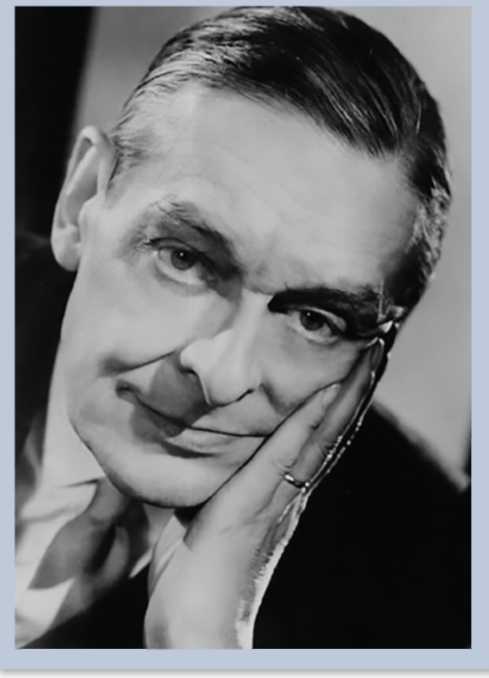 3.9 T. S. ELIOT(1888-1965)Thomas Stearns Eliot was born into a large, upper-middle-class family in St. Louis, Missouri. His early interest in literature was fostered by his education, beginning at Smith Academy, where he studied classical and modern languages; followed by a prep year at Milton Academy; and concluding in America when he attended Harvard University. There he completed work for a Ph. D. in Philosophy, but failed to earn the degree because he did not complete the final oral exam.He expanded his knowledge of philosophy by studying at the Sorbonne in Paris, France, where he attended lectures by Henri Bergson (1859-1941), and at Merton College, Oxford University. From Oxford, Eliot frequently traveled to London where he met Ezra Pound, an Imagist poet and major figure in the Modernist movement in literature.Determined to remain in England, Eliot earned a living as a teacher, as an accountant at Lloyd's Bank, and as an editor at Faber and Faber publishers. In 1927, Eliot converted to Anglicanism—professing as an Anglo-Catholic—and became a British citizen. His poetry expressed a parallel search for stability and personal, spiritual, and cultural meaning and coherence. As a modernist, his experiments in form, sound, and imagery used fragmentation and multi-vocalism along with the mythic method that gave shape to apparent chaos and spiritual meaning to apparent vacuity.In his poetry, Eliot often counterpointed the distant past with the present to highlight inner vacuity, or the modern individual's tendency to be cut off from the unconscious and alienated from nature and the natural cycle. In the "Love-Song of J. Alfred Prufrock" (1917), he depicted the individual self as tenuous, changing and discontinuous, without integrity, unity, or freedom and subject to external conditions. Like Conrad, Eliot sought to put such almost inexpressible horrorsPage | 1082into words, relying on objective correlatives that use externals/symbols to express emotion and thought.His most famous poem The Waste Land (1922) grounds its grail-like quest for meaning and renewal in the syncretic research of Sir James Fraser's The Golden Bough (1890), a study in comparative religion that searched for the one myth to which all myths referred. The Waste Land seeks for archetypal/socio-cultural identities beyond the egoistic self and the immediate historical moment. His later poems, particularly Four Quartets (1943), locate the intersection of the immediate moment and eternity, movement and stasis, spirituality and art.Eliot influenced literature and culture through not only his poetry but also such important critical essays as "Tradition and the Individual Talent" (1921) and "Hamlet and his Problems" (1921). His work led to the revival of the metaphysical poets, especially John Donne (1572-1631), and influenced younger critics and poets such as Woolf, William Empson (1906-1984) and W. H. Auden (1907-1973). Eliot won many awards and recognitions, including the Nobel Prize in Literature and an Order of Merit.3.9.1 "The Love Song of J. Alfred Prufrock"S'io credesse che mia risposta fosse A persona che mai tornasse al mondo, Questa fiamma staria senza piu scosse. Ma perciocche giammai di questo fondo Non torno vivo alcun, s'i'odo il vero, Senza tema d'infamia ti rispondo.Let us go then, you and I,When the evening is spread out against the skyLike a patient etherized upon a table;Let us go, through certain half-deserted streets,The muttering retreatsOf restless nights in one-night cheap hotelsAnd sawdust restaurants with oyster-shells:Streets that follow like a tedious argumentOf insidious intentTo lead you to an overwhelming question. . . . Oh, do not ask, "What is it?" Let us go and make our visit.In the room the women come and go Talking of Michelangelo.The yellow fog that rubs its back upon the window-panes, The yellow smoke that rubs its muzzle on the window-panes,Page | 1083Licked its tongue into the corners of the evening,Lingered upon the pools that stand in drains,Let fall upon its back the soot that falls from chimneys,Slipped by the terrace, made a sudden leap,And seeing that it was a soft October night,Curled once about the house, and fell asleep.And indeed there will be timeFor the yellow smoke that slides along the street,Rubbing its back upon the window-panes;There will be time, there will be timeTo prepare a face to meet the faces that you meet;There will be time to murder and create,And time for all the works and days of handsThat lift and drop a question on your plate;Time for you and time for me,And time yet for a hundred indecisions,And for a hundred visions and revisions,Before the taking of a toast and tea.In the room the women come and go Talking of Michelangelo.And indeed there will be timeTo wonder, "Do I dare?" and, "Do I dare?"Time to turn back and descend the stair,With a bald spot in the middle of my hair—(They will say: "How his hair is growing thin!")My morning coat, my collar mounting firmly to the chin,My necktie rich and modest, but asserted by a simple pin—(They will say: "But how his arms and legs are thin!")Do I dareDisturb the universe? In a minute there is timeFor decisions and revisions which a minute will reverse.For I have known them all already, known them all: Have known the evenings, mornings, afternoons, I have measured out my life with coffee spoons; I know the voices dying with a dying fall Beneath the music from a farther room. So how should I presume?Page | 1084And I have known the eyes already, known them all— The eyes that fix you in a formulated phrase, And when I am formulated, sprawling on a pin, When I am pinned and wriggling on the wall, Then how should I beginTo spit out all the butt-ends of my days and ways? And how should I presume?And I have known the arms already, known them all—Arms that are braceleted and white and bare(But in the lamplight, downed with light brown hair!)Is it perfume from a dressThat makes me so digress?Arms that lie along a table, or wrap about a shawl.And should I then presume?And how should I begin?****Shall I say, I have gone at dusk through narrow streetsAnd watched the smoke that rises from the pipesOf lonely men in shirt-sleeves, leaning out of windows? . . .I should have been a pair of ragged claws Scuttling across the floors of silent seas.****And the afternoon, the evening, sleeps so peacefully!Smoothed by long fingers,Asleep . . . tired . . . or it malingers,Stretched on the floor, here beside you and me.Should I, after tea and cakes and ices,Have the strength to force the moment to its crisis?But though I have wept and fasted, wept and prayed,Though I have seen my head (grown slightly bald) brought in upon a platter,I am no prophet—and here's no great matter;I have seen the moment of my greatness flicker,And I have seen the eternal Footman hold my coat, and snicker,And in short, I was afraid.And would it have been worth it, after all, After the cups, the marmalade, the tea,Page | 1085Among the porcelain, among some talk of you and me,Would it have been worth while,To have bitten off the matter with a smile,To have squeezed the universe into a ballTo roll it toward some overwhelming question,To say: "I am Lazarus, come from the dead,Come back to tell you all, I shall tell you all"—If one, settling a pillow by her head,Should say: "That is not what I meant at all;That is not it, at all."And would it have been worth it, after all, Would it have been worth while,After the sunsets and the dooryards and the sprinkled streets,After the novels, after the teacups, after the skirts that trail along the floor—And this, and so much more?—It is impossible to say just what I mean!But as if a magic lantern threw the nerves in patterns on a screen:Would it have been worth whileIf one, settling a pillow or throwing off a shawl,And turning toward the window, should say:"That is not it at all,That is not what I meant, at all."****No! I am not Prince Hamlet, nor was meant to be; Am an attendant lord, one that will do To swell a progress, start a scene or two, Advise the prince; no doubt, an easy tool, Deferential, glad to be of use, Politic, cautious, and meticulous; Full of high sentence, but a bit obtuse; At times, indeed, almost ridiculous— Almost, at times, the Fool.I grow old . . . I grow old . . .I shall wear the bottoms of my trousers rolled.Shall I part my hair behind? Do I dare to eat a peach?I shall wear white flannel trousers, and walk upon the beach.I have heard the mermaids singing, each to each.Page | 1086I do not think that they will sing to me.I have seen them riding seaward on the waves Combing the white hair of the waves blown back When the wind blows the water white and black. We have lingered in the chambers of the sea By sea-girls wreathed with seaweed red and brown Till human voices wake us, and we drown.3.9.2 "The Waste Land""NAM Sibyllam quidem Cumis ego ipse oculis meis vidi in ampulla pendere, et cum illi pueri dicerent: Σίβυλλα τι θέλεις; respondebat illa: άποθανεΐν θέλω."I. THE BURIAL OF THE DEADAPRIL is the cruellest month, breeding Lilacs out of the dead land, mixing Memory and desire, stirring Dull roots with spring rain. Winter kept us warm, covering Earth in forgetful snow, feeding A little life with dried tubers.Summer surprised us, coming over the StarnbergerseeWith a shower of rain; we stopped in the colonnade,And went on in sunlight, into the Hofgarten,And drank coffee, and talked for an hour.Bin gar keine Russin, stamm' aus Litauen, echt deutsch.And when we were children, staying at the archduke's,My cousin's, he took me out on a sled,And I was frightened. He said, Marie,Marie, hold on tight. And down we went.In the mountains, there you feel free.I read, much of the night, and go south in the winter.What are the roots that clutch, what branches growOut of this stony rubbish? Son of man,You cannot say, or guess, for you know onlyA heap of broken images, where the sun beats,And the dead tree gives no shelter, the cricket no relief,And the dry stone no sound of water. OnlyThere is shadow under this red rock,(Come in under the shadow of this red rock),And I will show you something different from eitherPage | 1087Image 3.21 | The Burial of the Dead Artist | Pieter Bruegel Source | Wikimedia Commons License | Public Domain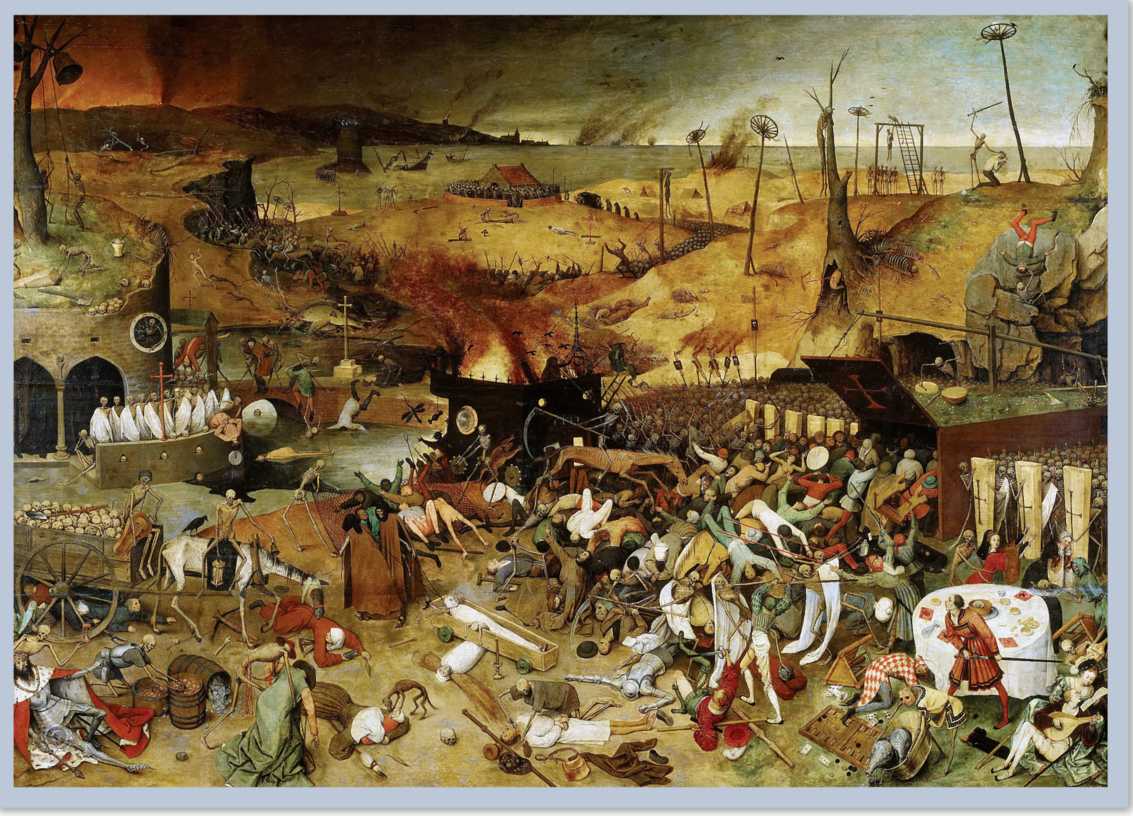 Your shadow at morning striding behind you Or your shadow at evening rising to meet you; I will show you fear in a handful of dust.Frisch weht der Wind Der Heimat zu, Mein Irisch Kind, Wo weilest du?"You gave me hyacinths first a year ago; "They called me the hyacinth girl."—Yet when we came back, late, from the Hyacinth garden, Your arms full, and your hair wet, I could not Speak, and my eyes failed, I was neither Living nor dead, and I knew nothing, Looking into the heart of light, the silence. Oed' und leer das Meer.Madame Sosostris, famous clairvoyante, Had a bad cold, neverthelessPage | 1088Is known to be the wisest woman in Europe, With a wicked pack of cards. Here, said she, Is your card, the drowned Phoenician Sailor, (Those are pearls that were his eyes. Look!) Here is Belladonna, the Lady of the Rocks, The lady of situations.Here is the man with three staves, and here the Wheel, And here is the one-eyed merchant, and this card, Which is blank, is something he carries on his back, Which I am forbidden to see. I do not find The Hanged Man. Fear death by water.Image 3.22 | The Hanged Man Artist | Pamela Coleman Smith Source | Wikipedia License | Public Domain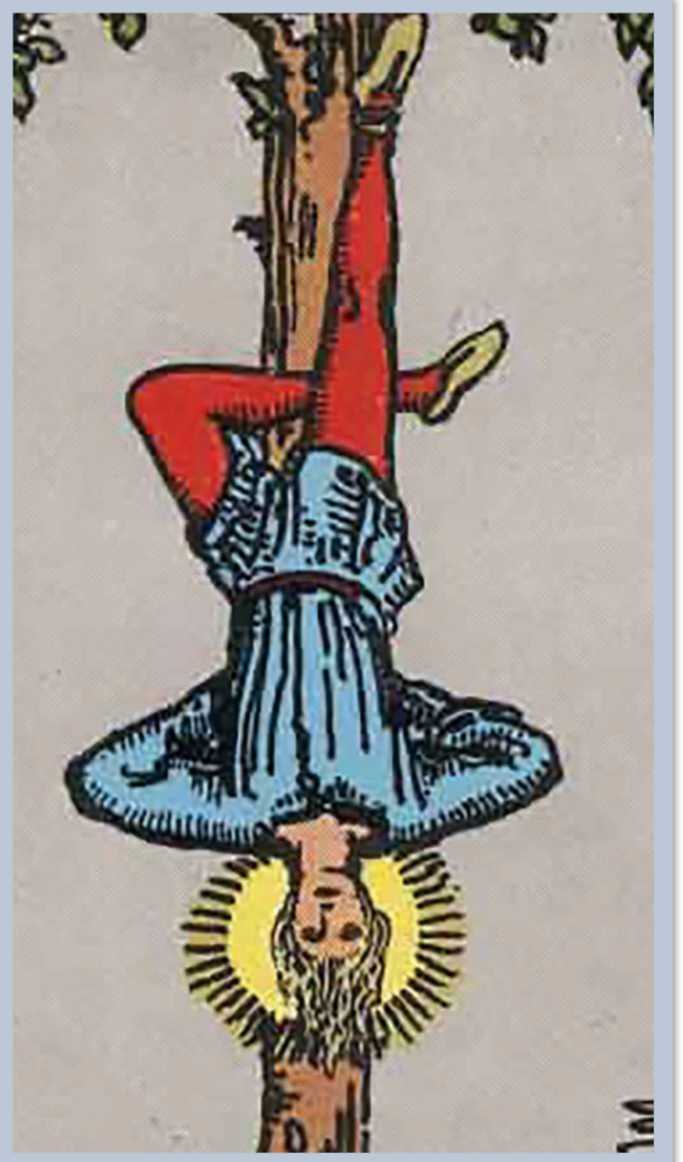 Page | 1089I see crowds of people, walking round in a ring. Thank you. If you see dear Mrs. Equitone, Tell her I bring the horoscope myself: One must be so careful these days.Unreal City,Under the brown fog of a winter dawn,A crowd flowed over London Bridge, so many,I had not thought death had undone so many.Sighs, short and infrequent, were exhaled,And each man fixed his eyes before his feet.Flowed up the hill and down King William Street,To where Saint Mary Woolnoth kept the hoursWith a dead sound on the final stroke of nine.There I saw one I knew, and stopped him, crying "Stetson!"You who were with me in the ships at Mylae!"That corpse you planted last year in your garden,"Has it begun to sprout? Will it bloom this year?"Or has the sudden frost disturbed its bed?"Oh keep the Dog far hence, that's friend to men,"Or with his nails he'll dig it up again!"You! hypocrite lecteur!—mon semblable,—mon frere!"II. A GAME OF CHESSTHE Chair she sat in, like a burnished throne,Glowed on the marble, where the glassHeld up by standards wrought with fruited vinesFrom which a golden Cupidon peeped out(Another hid his eyes behind his wing)Doubled the flames of sevenbranched candelabraReflecting light upon the table asThe glitter of her jewels rose to meet it,From satin cases poured in rich profusion;In vials of ivory and coloured glassUnstoppered, lurked her strange synthetic perfumes,Unguent, powdered, or liquid—troubled, confusedAnd drowned the sense in odours; stirred by the airThat freshened from the window, these ascendedIn fattening the prolonged candle-flames,Flung their smoke into the laquearia,Stirring the pattern on the coffered ceiling.Huge sea-wood fed with copperBurned green and orange, framed by the coloured stone,Page | 1090In which sad light a carved dolphin swam.Above the antique mantel was displayedAs though a window gave upon the sylvan sceneThe change of Philomel, by the barbarous kingSo rudely forced; yet there the nightingaleFilled all the desert with inviolable voiceAnd still she cried, and still the world pursues,"Jug Jug" to dirty ears.And other withered stumps of timeWere told upon the walls; staring formsLeaned out, leaning, hushing the room enclosed.Footsteps shuffled on the stair.Under the firelight, under the brush, her hairSpread out in fiery pointsGlowed into words, then would be savagely still."My nerves are bad tonight. Yes, bad. Stay with me. "Speak to me. Why do you never speak? Speak. "What are you thinking of? What thinking? What? "I never know what you are thinking. Think."I think we are in rats' alleyWhere the dead men lost their bones."What is that noise?"The wind under the door. "What is that noise now? What is the wind doing?" Nothing again nothing."Do"You know nothing? Do you see nothing? Do you remember"Nothing?"I remember Those are pearls that were his eyes. "Are you alive, or not? Is there nothing in your head?"ButO O O O that Shakespeherian Rag— It's so elegant So intelligent"What shall I do now? What shall I do?" "I shall rush out as I am, and walk the streetPage | 1091"With my hair down, so. What shall we do tomorrow? "What shall we ever do?"The hot water at ten. And if it rains, a closed car at four. And we shall play a game of chess,Pressing lidless eyes and waiting for a knock upon the door.When Lil's husband got demobbed, I said— I didn't mince my words, I said to her myself,HURRY UP PLEASE ITS TIMENow Albert's coming back, make yourself a bit smart.He'll want to know what you done with that money he gave youTo get yourself some teeth. He did, I was there.You have them all out, Lil, and get a nice set,He said, I swear, I can't bear to look at you.And no more can't I, I said, and think of poor Albert,He's been in the army four years, he wants a good time,And if you don't give it him, there's others will, I said.Oh is there, she said. Something o' that, I said.Then I'll know who to thank, she said, and give me a straight look.HURRY UP PLEASE ITS TIMEIf you don't like it you can get on with it, I said,Others can pick and choose if you can't.But if Albert makes off, it won't be for lack of telling.You ought to be ashamed, I said, to look so antique.(And her only thirty-one.)I can't help it, she said, pulling a long face,It's them pills I took, to bring it off, she said.(She's had five already, and nearly died of young George.)The chemist said it would be alright, but I've never been the same.You are a proper fool, I said.Well, if Albert wont leave you alone, there it is, I said, What you get married for if you dont want children?HURRY UP PLEASE ITS TIMEWell, that Sunday Albert was home, they had a hot gammon, And they asked me in to dinner, to get the beauty of it hot—HURRY UP PLEASE ITS TIME HURRY UP PLEASE ITS TIMEGoonight Bill. Goonight Lou. Goonight May. Goonight. Ta ta. Goonight. Goonight.Good night, ladies, good night, sweet ladies, good night, good night.Page | 1092III. THE FIRE SERMONTHE river's tent is broken: the last fingers of leafClutch and sink into the wet bank. The windCrosses the brown land, unheard. The nymphs are departed.Sweet Thames, run softly, till I end my song.The river bears no empty bottles, sandwich papers,Silk handkerchiefs, cardboard boxes, cigarette endsOr other testimony of summer nights. The nymphs are departed.And their friends, the loitering heirs of city directors;Departed, have left no addresses.By the waters of Leman I sat down and wept . . .Sweet Thames, run softly till I end my song,Sweet Thames, run softly, for I speak not loud or long.But at my back in a cold blast I hearThe rattle of the bones, and chuckle spread from ear to ear.A rat crept softly through the vegetationDragging its slimy belly on the bankWhile I was fishing in the dull canalOn a winter evening round behind the gashouse.Musing upon the king my brother's wreckAnd on the king my father's death before him.White bodies naked on the low damp groundAnd bones cast in a little low dry garret,Rattled by the rat's foot only, year to year.But at my back from time to time I hearThe sound of horns and motors, which shall bringSweeney to Mrs. Porter in the spring.O the moon shone bright on Mrs. PorterAnd on her daughterThey wash their feet in soda waterEt, O ces voix d'enfants, chantant dans la coupole!Twit twit twitJug jug jug jug jug jugSo rudely forc'd. TereuUnreal CityUnder the brown fog of a winter noon Mr. Eugenides, the Smyrna merchant Unshaven, with a pocket full of currants C.i.f. London: documents at sight,Page | 1093Asked me in demotic FrenchTo luncheon at the Cannon Street HotelFollowed by a weekend at the Metropole.At the violet hour, when the eyes and backTurn upward from the desk, when the human engine waitsLike a taxi throbbing waiting,I Tiresias, though blind, throbbing between two lives,Old man with wrinkled female breasts, can seeAt the violet hour, the evening hour that strivesHomeward, and brings the sailor home from sea,The typist home at teatime, clears her breakfast, lightsHer stove, and lays out food in tins.Out of the window perilously spreadHer drying combinations touched by the sun's last rays,On the divan are piled (at night her bed)Stockings, slippers, camisoles, and stays.I Tiresias, old man with wrinkled dugsPerceived the scene, and foretold the rest—I too awaited the expected guest.He, the young man carbuncular, arrives,A small house agent's clerk, with one bold stare,One of the low on whom assurance sitsAs a silk hat on a Bradford millionaire.The time is now propitious, as he guesses,The meal is ended, she is bored and tired,Endeavours to engage her in caressesWhich still are unreproved, if undesired.Flushed and decided, he assaults at once;Exploring hands encounter no defence;His vanity requires no response,And makes a welcome of indifference.(And I Tiresias have foresuffered allEnacted on this same divan or bed;I who have sat by Thebes below the wallAnd walked among the lowest of the dead.)Bestows one final patronising kiss,And gropes his way, finding the stairs unlit . . .She turns and looks a moment in the glass, Hardly aware of her departed lover; Her brain allows one half-formed thought to pass: "Well now that's done: and I'm glad it's over."Page | 1094When lovely woman stoops to folly and Paces about her room again, alone, She smoothes her hair with automatic hand, And puts a record on the gramophone."This music crept by me upon the waters" And along the Strand, up Queen Victoria Street. O City city, I can sometimes hear Beside a public bar in Lower Thames Street, The pleasant whining of a mandoline And a clatter and a chatter from within Where fishmen lounge at noon: where the walls Of Magnus Martyr holdInexplicable splendour of Ionian white and gold.The river sweatsOil and tar The barges drift With the turning tide Red sailsWideTo leeward, swing on the heavy spar. The barges wash Drifting logs Down Greenwich reach Past the Isle of Dogs. Weialala leia Wallala leialalaElizabeth and LeicesterBeating oars The stern was formed A gilded shell Red and gold The brisk swell Rippled both shoresSouthwest wind Carried down stream The peal of bells White towers Weialala leia Wallala leialalaPage | 1095"Trams and dusty trees. Highbury bore me. Richmond and Kew Undid me. By Richmond I raised my knees Supine on the floor of a narrow canoe.""My feet are at Moorgate, and my heartUnder my feet. After the eventHe wept. He promised 'a new start.'I made no comment. What should I resent?""On Margate Sands.I can connectNothing with nothing.The broken fingernails of dirty hands.My people humble people who expectNothing."la laTo Carthage then I cameBurning burning burning burning O Lord Thou pluckest me out O Lord Thou pluckestburningIV. DEATH BY WATERPHLEBAS the Phoenician, a fortnight dead, Forgot the cry of gulls, and the deep sea swell And the profit and loss.A current under sea Picked his bones in whispers. As he rose and fell He passed the stages of his age and youth Entering the whirlpool.Gentile or Jew O you who turn the wheel and look to windward, Consider Phlebas, who was once handsome and tall as you.V. WHAT THE THUNDER SAIDAFTER the torchlight red on sweaty faces After the frosty silence in the gardens After the agony in stony places The shouting and the cryingPage | 1096Prison and palace and reverberationOf thunder of spring over distant mountainsHe who was living is now deadWe who were living are now dyingWith a little patienceHere is no water but only rockRock and no water and the sandy roadThe road winding above among the mountainsWhich are mountains of rock without waterIf there were water we should stop and drinkAmongst the rock one cannot stop or thinkSweat is dry and feet are in the sandIf there were only water amongst the rockDead mount in mouth of carious teeth that cannot spitHere one can neither stand nor lie nor sitThere is not even silence in the mountainsBut dry sterile thunder without rainThere is not even solitude in the mountainsBut red sullen faces sneer and snarlFrom doors of mudcracked housesIf there were waterAnd no rockIf there were rockAnd also waterAnd waterA springA pool among the rockIf there were the sound of water onlyNot the cicadaAnd dry grass singingBut sound of water over a rockWhere the hermit-thrush sings in the pine treesDrip drop drip drop drop drop dropBut there is no waterWho is the third who walks always beside you? When I count, there are only you and I together But when I look ahead up the white road There is always another one walking beside you Gliding wrapt in a brown mantle, hooded I do not know whether a man or a woman — But who is that on the other side of you?Page | 1097What is that sound high in the airMurmur of maternal lamentationWho are those hooded hordes swarmingOver endless plains, stumbling in cracked earthRinged by the flat horizon onlyWhat is the city over the mountainsCracks and reforms and bursts in the violet airFalling towersJerusalem Athens AlexandriaVienna LondonUnrealA woman drew her long black hair out tightAnd fiddled whisper music on those stringsAnd bats with baby faces in the violet lightWhistled, and beat their wingsAnd crawled head downward down a blackened wallAnd upside down in air were towersTolling reminiscent bells, that kept the hoursAnd voices singing out of empty cisterns and exhausted wells.In this decayed hole among the mountainsIn the faint moonlight, the grass is singingOver the tumbled graves, about the chapelThere is the empty chapel, only the wind's home.It has no windows, and the door swings,Dry bones can harm no one.Only a cock stood on the rooftreeCo co rico co co ricoIn a flash of lightning. Then a damp gustBringing rainGanga was sunken, and the limp leaves Waited for rain, while the black clouds Gathered far distant, over Himavant. The jungle crouched, humped in silence. Then spoke the thunderDADatta: what have we given?My friend, blood shaking my heartThe awful daring of a moment's surrenderWhich an age of prudence can never retractBy this, and this only, we have existedPage | 1098Which is not to be found in our obituaries Or in memories draped by the beneficent spider Or under seals broken by the lean solicitor In our empty roomsDADayadhvam: I have heard the key Turn in the door once and turn once only We think of the key, each in his prison Thinking of the key, each confirms a prison Only at nightfall, aetherial rumours Revive for a moment a broken CoriolanusDADamyata: The boat respondedGaily, to the hand expert with sail and oarThe sea was calm, your heart would have respondedGaily, when invited, beating obedientTo controlling handsI sat upon the shore Fishing, with the arid plain behind me Shall I at least set my lands in order?London Bridge is falling down falling down falling downPoi s'ascose nel foco che gli affinaQuando fiam ceu chelidon— O swallow swallowLe Prince d'Aquitaine a la tour abolieThese fragments I have shored against my ruinsWhy then Ile fit you. Hieronymo's mad againe.Datta. Dayadhvam. Damyata.Shantih   shantih shantihNOTESNOT only the title, but the plan and a good deal of the incidental symbolism of the poem were suggested by Miss Jessie L. Weston's book on the Grail legend: From Ritual to Romance (Macmillan). Indeed, so deeply am I indebted, Miss Weston's book will elucidate the difficulties of the poem much better than my notes can do; and I recommend it (apart from the great interest of the book itself) to any who think such elucidation of the poem worth the trouble. To another work of anthropology I am indebted in general, one which has influenced our generation profoundly; I mean The Golden Bough; I have used especially the two volumes Atthis Adonis Osiris. Anyone who is acquainted with these works will immediately recognise in the poem certain references to vegetation ceremonies.Page | 1099I. THE BURIAL OF THE DEADLine 20. Cf. Ezekiel II, i.23. Cf. Ecclesiastes XII, 5.31. V. Tristan und Isolde, I, verses 5-8.42. Id. III, verse 24.46. I am not familiar with the exact constitution of the Tarot pack of cards, from which I have obviously departed to suit my own convenience. The Hanged Man, a member of the traditional pack, fits my purpose in two ways: because he is associated in my mind with the Hanged God of Frazer, and because I associate him with the hooded figure in the passage of the disciples to Emmaus in Part V. The Phoenician Sailor and the Merchant appear later; also the "crowds of people," and Death by Water is executed in Part IV. The Man with Three Staves (an authentic member of the Tarot pack) I associate, quite arbitrarily, with the Fisher King himself.60. Cf. Baudelaire:"Fourmillante cite, cite pleine de reves,"Ou le spectre en plein jour raccroche le passant."63. Cf. Inferno III, 55-57: "si lunga trattadi gente, ch'io non avrei mai creduto che morte tanta n'avesse disfatta."64. Cf. Inferno IV, 25-27:"Quivi, secondo che per ascoltare, "non avea pianto, ma' che di sospiri, "che l'aura eterna facevan tremare."68. A phenomenon which I have often noticed.74. Cf. the Dirge in Webster's White Devil.76. V. Baudelaire, Preface to Fleurs du Mal.Page | 1100II. A GAME OF CHESS77. Cf. Antony and Cleopatra, II. ii., l. 190.92. Laquearia. V. Aeneid, I, 726:dependent lychni laquearibus aureis incensi, et noctem flammis funalia vincunt.98. Sylvan scene. V. Milton, Paradise Lost, IV, 140.99. V. Ovid, Metamorphoses, VI, Philomela.100. Cf. Part III l. 204.115. Cf. Part III l. 195.118. Cf. Webster: "Is the wind in that door still?"126. Cf. Part I l. 37, 48.138. Cf. the game of chess in Middleton's Women beware Women.III. THE FIRE SERMON176. V. Spenser, Prothalamion. 192. Cf. The Tempest, I. ii.196. Cf. Day, Parliament of Bees:"When of the sudden, listening, you shall hear, "A noise of horns and hunting, which shall bring "Actaeon to Diana in the spring, "Where all shall see her naked skin . . ."197. Cf. Marvell, To His Coy Mistress.199. I do not know the origin of the ballad from which these lines are taken: it was reported to me from Sydney, Australia.202. V. Verlaine, Parsifal.Page | 1101210. The currants were quoted at a price "carriage and insurance free to London"; and the Bill of Lading etc. were to be handed to the buyer upon payment of the sight draft.218. Tiresias, although a mere spectator and not indeed a "character," is yet the most important personage in the poem, uniting all the rest. Just as the one-eyed merchant, seller of currants, melts into the Phoenician Sailor, and the latter is not wholly distinct from Ferdinand Prince of Naples, so all the women are one woman, and the two sexes meet in Tiresias. What Tiresias sees, in fact, is the substance of the poem. The whole passage from Ovid is of great anthropological interest:. . . Cum Iunone iocos et maior vestra profecto estQuam, quae contingit maribus', dixisse, 'voluptas.'Illa negat; placuit quae sit sententia doctiQuaerere Tiresiae: venus huic erat utraque nota.Nam duo magnorum viridi coeuntia silvaCorpora serpentum baculi violaverat ictuDeque viro factus, mirabile, femina septemEgerat autumnos; octavo rursus eosdemVidit et 'est vestrae si tanta potentia plagae,'Dixit 'ut auctoris sortem in contraria mutet,Nunc quoque vos feriam!' percussis anguibus isdemForma prior rediit genetivaque venit imago.Arbiter hic igitur sumptus de lite iocosaDicta Iovis firmat; gravius Saturnia iustoNec pro materia fertur doluisse suiqueIudicis aeterna damnavit lumina nocte,At pater omnipotens (neque enim licet inrita cuiquamFacta dei fecisse deo) pro lumine ademptoScire futura dedit poenamque levavit honore.221. This may not appear as exact as Sappho's lines, but I had in mind the "longshore" or "dory" fisherman, who returns at nightfall.253. V. Goldsmith, the song in The Vicar of Wakefield.257. V. The Tempest, as above.264. The interior of St. Magnus Martyr is to my mind one of the finest among Wren's interiors. See The Proposed Demolition of Nineteen City Churches: (P. S. King & Son, Ltd.).266. The Song of the (three) Thames-daughters begins here. From line 292 to 306 inclusive they speak in turn. V. Gotterdammerung, III, i: the Rhinedaughters.Page | 1102279. V. Froude, Elizabeth, Vol. I, ch. iv, letter of De Quadra to Philip of Spain:"In the afternoon we were in a barge, watching the games on the river. (The queen) was alone with Lord Robert and myself on the poop, when they began to talk nonsense, and went so far that Lord Robert at last said, as I was on the spot there was no reason why they should not be married if the queen pleased."293. Cf. Purgatorio, V. 133:"Ricorditi di me, che son la Pia; "Siena mi fe', disfecemi Maremma."307. V. St. Augustine's Confessions: "to Carthage then I came, where a cauldron of unholy loves sang all about mine ears."308. The complete text of the Buddha's Fire Sermon (which corresponds in importance to the Sermon on the Mount) from which these words are taken, will be found translated in the late Henry Clarke Warren's Buddhism in Translation (Harvard Oriental Series). Mr. Warren was one of the great pioneers of Buddhist studies in the Occident.312. From St. Augustine's Confessions again. The collocation of these two representatives of eastern and western asceticism, as the culmination of this part of the poem, is not an accident.V. WHAT THE THUNDER SAIDIn the first part of Part V three themes are employed: the journey to Emmaus, the approach to the Chapel Perilous (see Miss Weston's book) and the present decay of eastern Europe.357. This is Turdus aonalaschkae pallasii, the hermit-thrush which I have heard in Quebec County. Chapman says (Handbook of Birds of Eastern North America) "it is most at home in secluded woodland and thickety retreats. . . . Its notes are not remarkable for variety or volume, but in purity and sweetness of tone and exquisite modulation they are unequalled." Its "water-dripping song" is justly celebrated.360. The following lines were stimulated by the account of one of the Antarctic expeditions (I forget which, but I think one of Shackleton's): it was related that the party of explorers, at the extremity of their strength, had the constant delusion that there was one more member than could actually be counted.366-76. Cf. Hermann Hesse, Blick ins Chaos: "Schon ist halb Europa, schon ist zumindest der halbe Osten Europas auf dem Wege zum Chaos, fahrt betrunken imPage | 1103heiligem Wahn am Abgrund entlang und singt dazu, singt betrunken und hymnisch wie Dmitri Karamasoff sang. Ueber diese Lieder lacht der Burger beleidigt, der Heilige und Seher hort sie mit Tranen."401. "Datta, dayadhvam, damyata" (Give, sympathize, control). The fable of the meaning of the Thunder is found in the Brihadaranyaka—Upanishad, 5, 1. A translation is found in Deussen's Sechzig Upanishads des Veda, p. 489.407. Cf. Webster, The White Devil, v. vi:". . . they'll remarryEre the worm pierce your winding-sheet, ere the spider Make a thin curtain for your epitaphs."411. Cf. Inferno, XXXIII, 46:"ed io sentii chiavar l'uscio di sotto all'orribile torre."Also F. H. Bradley, Appearance and Reality, p. 346."My external sensations are no less private to myself than are my thoughts or my feelings. In either case my experience falls within my own circle, a circle closed on the outside; and, with all its elements alike, every sphere is opaque to the others which surround it. . . . In brief, regarded as an existence which appears in a soul, the whole world for each is peculiar and private to that soul."424. V. Weston, From Ritual to Romance; chapter on the Fisher King.427. V. Purgatorio, XXVI, 148."'Ara vos prec per aquella valor 'que vos guida al som de l'escalina, 'sovegna vos a temps de ma dolor.' Poi s'ascose nel foco che gli affina."428. V. Pervigilium Veneris. Cf. Philomela in Parts II and III.429. V. Gerard de Nerval, Sonnet El Desdichado. 431. V. Kyd's Spanish Tragedy.434. Shantih. Repeated as here, a formal ending to an Upanishad. "The Peace which passeth understanding" is a feeble translation of the content of this word.Page | 11043.9.3 Four Quartetshttp://www.davidgorman.com/4Quartets/3.9.4 Reading and Review Questions1. Why does T. S. Eliot use so many allusions in his poems, do you think? How does he use them? What's the effect of his using them?2. How does T. S. Eliot's use of the mythic analog in The Waste Land compare with Joyce's use of it in Ulysses?3. Like Joyce, T. S. Eliot incorporated the voices of actual people he overhead or talked with, for instance, in the talk of Lil's friend at the pub in Part II: A Game of Chess. Why does he use the voices of actual people, versus his own vocal impersonations of other people, do you think? What's the effect of his using the voices of actual people in his poetry?4. In The Waste Land, T. S. Eliot includes the idea of rape, with the allusion to Philomela; to abortion, with Lil; and to loveless sex, with the typist. Why does he include these events? Is he presenting women's issues in a progressive, modern way? Is he generalizing from these situations to some larger concern he has about Western culture? Is there another reason, do you think?Image 3.23 | Photo of Stevie SmithPhotographer | Akshay Nagaraju B Source | Wikimedia CommonsLicense | CC BY-SA 4.0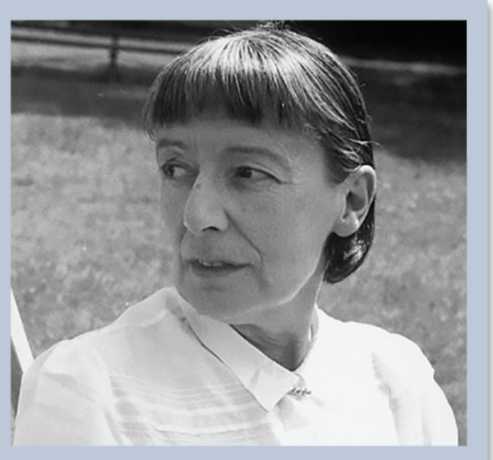 3.10 STEVIE SMITH(1902-1971)Florence Margaret Smith's father abandoned his wife and two daughters. Her mother turned to her sister, Smith's Aunt Maggie, for financial and emotional support. Smith lived her entire life in the home that her aunt Maggie provided in Palmer's Green, a suburb north of London. After Smith's mother died and her sister moved to Suffolk, Smith and her Aunt Maggie continued on together. Smith attended London Collegiate to receive secretarial training. She then worked for thirty years as a secretary for the publishing firm C. Arthur Pearson while also writing poetry.In 1935, she published several of her poems in the New Statesman. At the encouragement of Ian Parsons, a partner of Chatto and Windus, Smith wrote a novel. Novel on Yellow Paper: Or, Work It Out for Yourself (1936) was published by Jonathan Cape to much acclaim, with Smith'sPage | 1105writing viewed as modernist, experimental, and witty. She published its sequel, Over the Frontier, in 1938, and two collections of poetry before publishing her most famous work Not Waving but Drowning (1958).This collection's different and unique voices, emotional extremes, linguistic facility, and voiced detachment and solitude reflect to some extent her personal life. Four years before its publication, Smith attempted to commit suicide. After its publication, she gave public readings to a growing audience. She received the Cholomondeloy Prize for Poetry (1966) and the Queen's Gold Medal for Poetry (1967). However, from 1962 to 1967 she became her beloved aunt's caregiver, a situation that enforced greater and greater isolation upon Smith. She died in 1971 after a prolonged illness.Besides novels and poetry, Smith wrote short stories, essays, book reviews, and a radio play. She also published a book of captioned drawings, Some Are More Human than Others: Sketchbook by Stevie Smith (1958). Smith's work is characterized by its strong autobiographical elements; its experimental use of forms; its adroit use of rhythm; its tight yet almost conversational tone; its dramatic tension between release and restraint, detachment and engagement, and other such binaries; and its touching on themes of death, sexuality, and literary structuralism.3.10.1 "The Grange"https://www.poetryfoundation.org/poetrymagazine/browse?contentId=299123.10.2 "Here Lies . . ."https://www.poetryfoundation.org/poetrymagazine/browse?contentId=299093.10.3 "In My Dreams"https://www.poetryfoundation.org/poems/46843/in-my-dreams3.10.4 "My Soul"https://www.poetryfoundation.org/poems/46842/my-soul3.10.5 "Not Waving but Drowning"https://www.poetryfoundation.org/poems/46479/not-waving-but-drowning3.10.6 "Thoughts about the Person from Porlock"https://www.poetryfoundation.org/poems/46848/thoughts-about-the-person-from-porlockPage | 11063.10.7 Reading and Review Questions:1. How do the differing voices/personas Stevie Smith uses affect themes and images that appear in several of her poems, such as death, failed communication, and the sea?2. What are Stevie Smith's views on religion? How do we know?3. How, if at all, does Stevie Smith use culture or society to frame and define characters' identity? Why, and to what effect?4. How, if at all, do Smith's language effects undermine her poems' meaning? Consider, for example, the off and sometimes comical rhymes in "Thoughts about the Person from Porlock:" curse/house (with the suggestion of hearse), Person/Porson, Warlock/Porlock, etc.? Why?Image 3.24 | Photo of Samuel BeckettPhotographer | Roger Pic Source | Wikimedia Commons License | Public Domain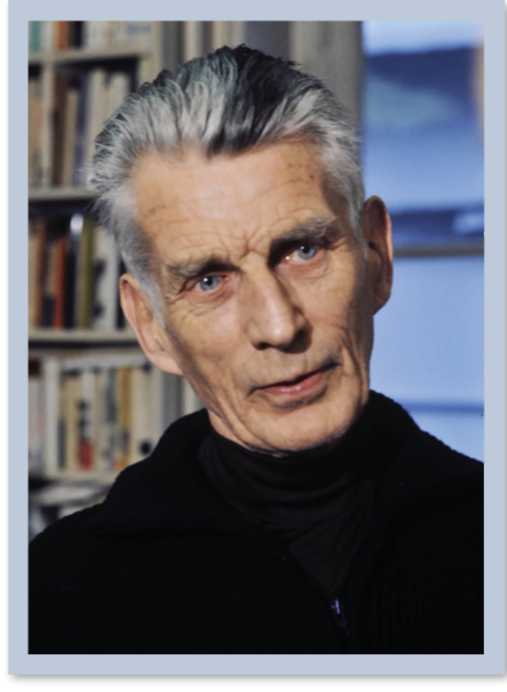 3.11 SAMUEL BECKETT(1906-1989)Samuel Beckett was born in Dublin to a Protestant family; his father, William Frank Beckett, worked as a quantity suveyor; his mother, Mary Jones Roe, as a nurse. He was educated first at Portora Royal School, where Oscar Wilde was educated, then at Trinity College, where he earned his Bachelor's degree.After graduating, Beckett moved to Paris to work as an English Lecturer at the Ecole Normale Superieure. In Paris, he met and became friends with James Joyce, eventually assisting him in his research and serving as Joyce's amenuensis, due to Joyce's failing eyesight. Beckett also published critical essays on modernist writers, including T. S. Eliot and Joyce, short stories, and the novel Murphy (1938), which he later translated into French. Beckett remained in Paris during the Nazi Occupation of WWII. He served as a courier for the French Resistance, but fled to of Rousillon in Provence-Alpes-Cote d'Azur when his unit was betrayed to the Gestapo. In Rousillon, he continued to help the Resistance by storing arms and ammunition at his home.After the war, Beckett was decorated with the Croix de Guerre and the Medaille de la Resistance by the French government. He returned to Paris where he wrote, in French, the novel Malloy (1951), which garnered him critical attention, followedPage | 1107by the play Waiting for Godot (1953), also written in French, which earned him international fame.Beckett wrote several novels and plays in the absurdist vein, experimenting with, deconstructing, and minimalizing language, style, and structural elements like plot/action, setting, and character. His work is characterized by a sense of meaninglessness and futility in the world, by a despair expressed through gallows humor, and by a mysterious and determined will to live.In 1969, Beckett won the Nobel Prize for Literature. He died of respiratory disease in 1989.3.11.1 Waiting for Godot Act Ihttp://www.samuel-beckett.net/Penelope/Act I.html Act IIhttp://www.samuel-beckett.net/Penelope/Act II.htmlImage 3.25 | The Tree of Crows Artist | Caspar David Friedrich Source | Wikimedia Commons License | Public Domain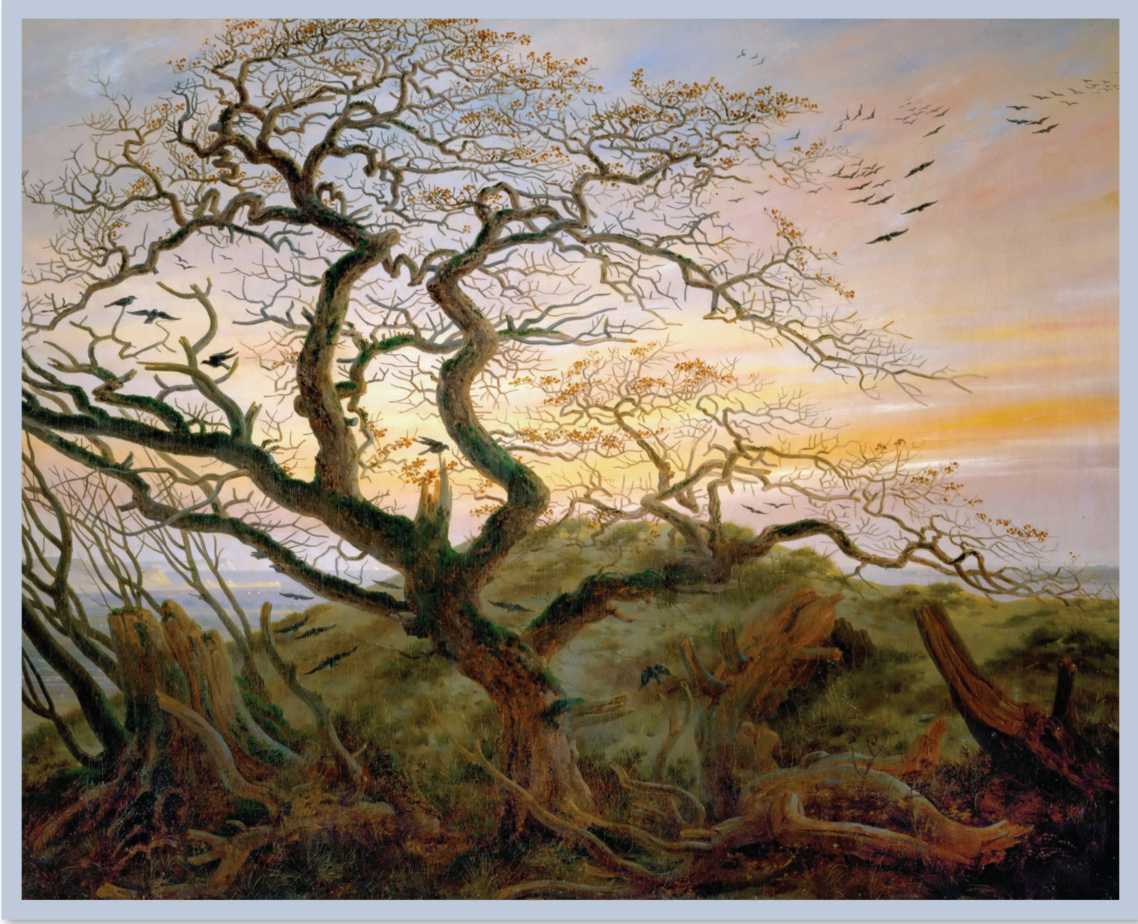 Page | 11083.11.2 Reading and Review Questions1. What, if any, absurd dramatic and/or thematic elements does Waiting for Godot possess? Why, and to what effect?2. How do the characters in Waiting for Godot compare to the characters in The Waste Land? What, if anything, do they share in terms of their motivations, or lack thereof; their development, or lack thereof; and their self-realization, or lack thereof? Are the characters in Waiting for Godot individuals or generalizations, and why?3. Does Waiting for Godot contain a solvable or unsolvable puzzle, or riddle? Why, or why not?4. What, if anything, is the relationship ofthe characters in Waiting for Godot to their world? By what means does Beckett present this relationship, if any? What, if anything, is the relationship of the characters to each other? How do we know? What, if anything, is Beckett suggesting about relationships or relations?Image 3.13 | Photo of Doris LessingPhotographer | Elke Wetzig Source | Wikimedia Commons License | CC BY-SA 3.0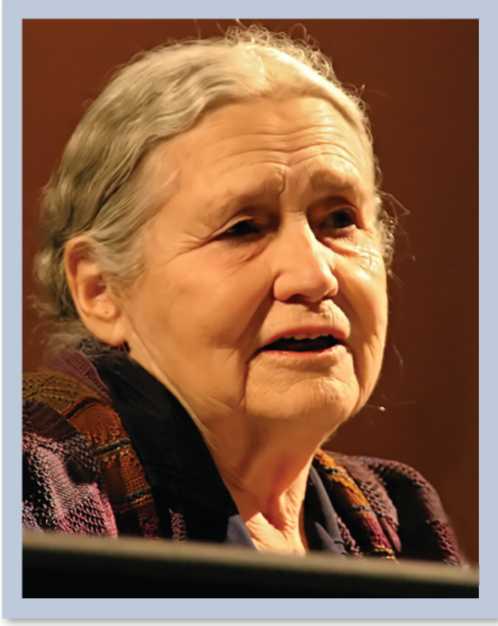 3.12 DORIS LESSING(1919-2013)Doris Lessing was born in Kermanshah, Persia (now Iraq), where her father worked as a clerk in the Imperial Bank of Persia. In 1925, the family moved to Southern Rhodesia (now Zimbabwe) to take up maize farming. Lessing was educated first at a convent school then at the Dominican Convent High School, an all-girls high school in Salisbury, from which she dropped out at the age of thirteen. From that point on, she became an autodidact, reading books ordered from London, by authors such as Dickens, D. H. Lawrence, and Woolf. She was also shaped by her mother's constant pressure for British propriety and conventionality and her father's bitter accounts of WWI.At the age of fifteen, Lessing left home to work as a nursemaid and started writing professionally. After moving to Salisbury, she worked as a telephone operator and married Frank Wisdom; they had two children. Oppressed by the institution of marriage, into which she felt that women sank and disappeared, Lessing left her family but continued to live in Salisbury. HerPage | 1109interest in politics drew her to Communism and Socialism. She joined the Left Book Club and married one of its members, Gottfried Lessing; the two had a son. In 1949, she left this marriage and moved to London, taking her youngest son Peter with her. There, she pursued her writing and published her novel The Grass is Singing (1950), an account of a white couple in southern Africa who struggle at farming, their black servant Moses, and the overt, often cruel racism of the whites against the blacks. The physical and mental deterioration of the wife, Mary Turner, particularly highlights the artificiality and hypocrisy of the "colour bar."Lessing continued to use her experiences in and views of Africa, particularly her opposition to apartheid, as material for her writing, through which she developed her views on politics, cultural clashes, and racial and gender inequalities. The act of writing allowed her to distance herself from cultural and social pressures that coercively shape the individual and to explore identity and the individual's place in society. In a series of psychological novels, The Children of Violence (1952-1969), she followed the developing consciousness of Martha Quest and the dystopian future of England. Her The Golden Notebook (1962) manifested the multiple and multivalent selves of a single woman resisting the pressures and repressions of her society with the force and freedom of a man. The book uses a postmodern, achronological structure that intersects "realistic" narrative with journal entries recording external and internal events. Although playful and even absurdist, the book considers themes of continuing relevance, including societal fragmentation, the threat of nuclear destruction, and women's struggle for physical, emotional, and mental integrity in a society that often denies them any such integrity at all, let alone autonomy.Lessing continued to write until the end of her life, employing various genres, including science fiction and opera, as well as diverse personas (for instance, writing under the pseudonym of Jane Somers). In 2007, she won the Novel Prize for Literature.3.12.1 "Through the Tunnel"http://www.shortstoryproject.com/through-the-tunnel/3.12.2 Reading and Review Questions1. What is this story's point-of-view? What is the effect of this point-of-view on your understanding of the characters and action?2. How, if at all, does the depiction of the mother in this story comment on women's issues?3. How, if at all, does the depiction of Jerry in this story comment on gender issues?4. How, if at all, does the story display psychological elements, particularly of the unconscious?Page | 11103.13 FLEUR ADCOCK(1934 - )Kareen Fleur Adcock was born in Papakura, New Zealand; her father, Cyril Adcock, was a professor of psychology; her mother, Irene Robinson, was a writer. In 1939, the family relocated to England, staying there until the end of WWII, at which time they returned to New Zealand. Adcock took her BA and MA in classics from Victoria University, Wellington (1954 and 1956, respectively). In 1956, her poem "The Lover" was published in Landfall.Married and divorced twice and the mother of two children, Adcock moved with her younger son to London in 1963. There she worked as a librarian for the Foreign and Commonwealth office and continued with her writing. In 1971, she published Tigers, a collection of new poems combined with poems that previously appeared in The Eye of the Hurricane (1964), which was published in New Zealand. It was soon followed by a series of collections, including High Tide in the Garden (1971), The Scenic Route (1974), and The Inner Harbour (1979), a book that received especial acclaim.Through the support of university fellowships, Adcock was able to write full time, starting in 1979. Besides her own poetry, Adcock has also edited poetry anthologies and written translations from Latin. She also collaborated with the New Zealand composer Gillian Whitehead on song cycles and Eleanor of Aquitaine (1982), a monodrama for mezzo-soprano. Adcock's work is characterized by its restrained and simple style and diction; vivid imagery; attention to the value of the commonplace and natural; and postcolonial themes of divided identity, place, and acculturation. She has received various recognitions, including the New Zealand National Book Award (1984) and an Order of the British Empire (1996). A collected edition of her poetry, Poems 1960-2000, appeared in 2000.3.13.1 "The Man Who X-Rayed an Orange"https://www.poemhunter.com/poem/the-man-who-x-rayed-an-orange-2/3.13.2 "Robert Harington 1558"http://www.poetryinternationalweb.net/pi/site/poem/item/21f;86/auto/0/ ROBERT-HARINGTON-1^^83.13.3 "At the Crossing"http://www.poetryinternationalweb.net/pi/site/poem/item/21f;833.13.4 "Bat Soup"http://www.poetryinternationalweb.net/pi/site/poem/item/21f;84/auto/0/BAT-SOUPPage | 11113.13.5 Reading and Review Questions1. How, if at all, do Adcock's poems consider the ways in which the position/ perspective of the observer creates what's observed?2. How skeptical, if at all, is Adcock of the ability of words to communicate shared meaning, and why? How do we know?3. How artfully, if at all, does Adcock use poetic imagery, and to what effect? Consider metonymic images in "Robert Harington 1558" and "At the Crossing."4. How, if at all, does Adcock express a divided self, and to what effect? Consider "Immigrant."Image 3.27 | Photo of Anita DesaiPhotographer | Pritya Books Source | Flickr License | CC BY 2.0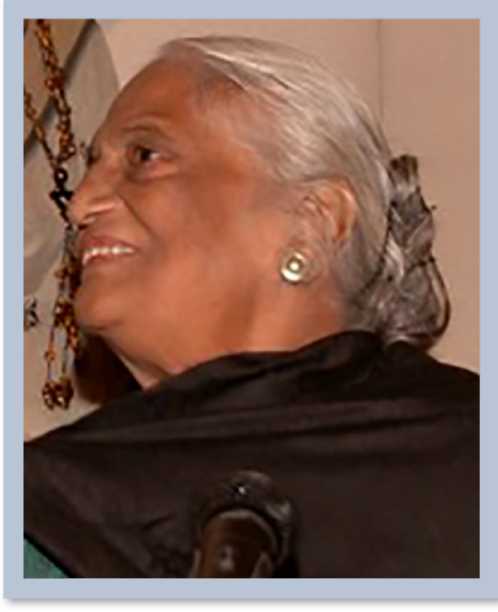 3.14 ANITA DESAI(1937 - )Born in British India, Anita Desai's parents were Dhiren Mazumdar, an Indian businessman, and Antoinette Nim, a German. She spoke German and Hindi at home and learned English at school. Despite her parents' anti-British sentiments, Desai attended Dehli's Queen Mary's Higher Secondary School, a school run by British Catholic nuns. She then attended Miranda House, a women's college of Dehli University. She majored in English literature and published her first short story while still a student.After she graduated in 1957, Desai worked at the German Cultural Institute where she met Ashuin Desai, whom she married. She moved with him to various places, including Mumbai and Chandigarh, before they settled in Prune. She also continued her writing, publishing her first novel, Cry, the Peacock, in 1963. She followed this with short story collections and novels addressing postcolonial issues in India and women's experience in the domestic realm within the larger social and cultural context of middle class, urban India. Her novel In Custody (1984) was short-listed for the Booker Prize and made into a film.Desai gained recognition as a writer of profound psychological insight on the displaced and the alienated who often face prejudice and who often suffer a fractured sense of identity. Her style is characterized by its precision and careful crafting. She has won such important literary prizes as the Indian National Academy of Letters Award and the Benson Medal from London's Royal SocietyPage | 1112of Literature. She has taught at various prestigious universities around the world, and is professor emeritus at the Massachusetts Institute of Technology.3.14.1 "The Domestic Maid"http://www.new-asian-writing.com/the-domestic-maid-by-anita-desai/3.14.2 Reading and Review Questions1. How does Desai introduce the idea of identity here? What features, if any, determine characters' identity?2. How do the various female characters relate to each other in this story? What parallels among them exist? What contrasts? What limitations, if any, do they all share? What opportunities, if any?3. How, if at all, do their settings symbolize the characters' psychology? To what effect?4. What is this story's plot? What is its theme(s)? How, if at all, do the two elements combine and to what effect?Image 3.28 | Photo of Seamus HeaneyPhotographer | Sean O'Connor Source | Wikimedia Commons License | Public Domain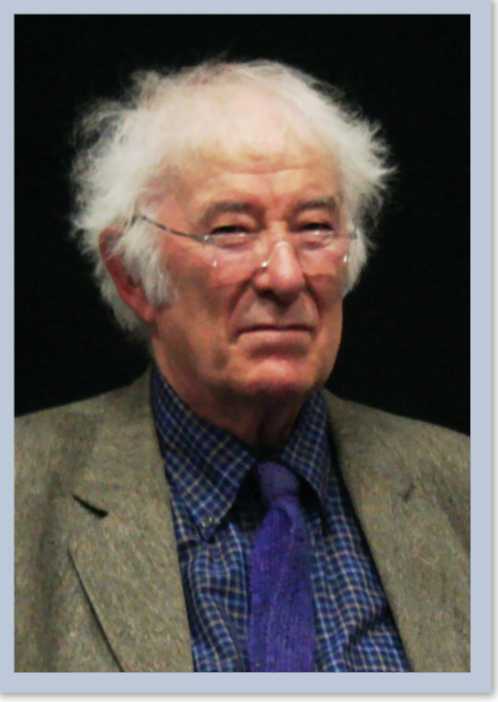 3.15 SEAMUS HEANEY(1939-2013)Seamus Heaney was born into a farming family in Northern Ireland to Patrick Heaney and Margaret Kathleen. He studied at Anahorish Primary School then won a scholarship to study at St. Columb's College in Derry. In 1961, Heaney earned his BA in English Language and Literature at Queens University, Belfast. His course of study there sparked his interest in writing poetry. He prepared for a teaching career at St. Joseph's Teacher Training College, Belfast. He nurtured his writing career at his first teaching post at St Thomas secondary Intermediate School in West Belfast through the mentorship of its headmaster, the writer Michael McLaverty, who encouraged Heaney to publish his poetry.Heaney then lectured at St. Joseph's, where he joined a coterie of young Irish poets, and published his first book, ElevenPage | 1113Poems (1965), for the Queen's University Festival. His first collection of poetry, Death of a Naturalist (1966), was well-received and followed by an appointment as lecturer in Modern English Literature at Queen's University Belfast. After he published his second poetry collection, Door into the Dark (1969), Heaney wrote full time, while occasionally accepting teaching positions at prestigious universities in Ireland and America.Heaney identified as Irish rather than British. His importance and commitment to Irish literature appears in his being elected to the National Irish Arts Council, ultimately being elected as one of its five elders; serving on the Board of Directors of the Field Day Theatre Company; being named Honorary Fellow of the Royal Society of Literature; becoming a member of the Royal Irish Academy; and being named an Honorary Fellow of Trinity College, Dublin.Besides poetry, Heaney published critical essays; translations of the Aeneid and Beowulf, among others; and plays. In 1995, he won the Nobel Prize for Literature. His poetry often draws on personal experiences, like his brother's accidental death, both his parents' dying within two years of each other, and his recovery from stroke; and on resonating places, like Northern Ireland; and is characterized by its often simple, even parochial, diction; beautiful sound patterns; concrete details of the everyday; and blending of the personal and mythical.3.15.1 "Blackberry-Picking"https://www.poetryfoundation.org/poems/50981/blackberry-picking3.15.2 "Digging"https://www.poetryfoundation.org/poems/47555/digging3.15.3 "Casualty"https://www.poetryfoundation.org/poems/51607/casualty-56d22f7512b973.15.4 "Death of a Naturalist"https://www.poetryfoundation.org/poems/57040/death-of-a-naturalist3.15.5 Reading and Review Questions1. How teaching-oriented are Heaney's poems, do you think? Why?2. How much, if at all, do the poems' natural, rural images comment on modern, urban life? Why?3. How, if at all, does knowledge of political events in Ireland, such as 1972's Bloody Sunday, effect the meaning of Heaney's poetry, particularly"Casualty?" Why?4. What allusions, if any, does Heaney's poetry make to preceding Irish writers, like W. B. Yeats? Why, and to what effect?Page | 11143.16 SALMAN RUSHDIE(1947-)Ahmed Salman Rushdie was born in Bombay (now Mumbai), India in an affluent Muslim family. Although his early education was in India, at Bombay's Cathedral School, Rushdie's education was "finished" in England, at Rugby and at King's College, Cambridge University. There, he studied history and Islamic religion and culture. After graduation, he moved to Karachi, Pakistan, where his family relocated. He worked in television but encountered difficulties due to political and censorship issues.He returned to England where he tried his success at acting before turning to copyrighting. He also wrote and published Grimus (1975), a novel that met with poor success, followed by Midnight's Children (1981), a magic realist novel for which he won the 1981 Booker Prize. Rushdie's postmodern writing takes issue with authoritarianism, expresses alienation, and comments on controversial political, religious, and cultural issues. His novel The Satanic Verses (1988) epitomizes these qualities and their reception. Its presentation of the Muslim faith and its founder Mohammad led to violent protests and censorship in India, Pakistan, Saudi Arabia, and other Arab states. Riots broke out in Islamabad, Pakistan and Kashmir, causing numerous deaths and injuries. And the Ayatollah Khomeini proclaimed a fatwa calling for Rushdie's execution.Consequently, Rushdie went into hiding until 1998, when the Iranian government lifted the fatwa. Rushdie continued to write; his published works include The Moor's Last Sigh (1995), a novel involving Hinduism; The Ground Beneath Her Feet (1999), a blending of science fiction and mythology; and Shalimar the Clown (2005), a novel with a jihadist as protagonist. He now lives in New York City, New York.Image 3.29 | Photo of Salman Rushdie Photographer | Andrew Lih Source | Wikimedia Commons License | CC BY-SA 3.0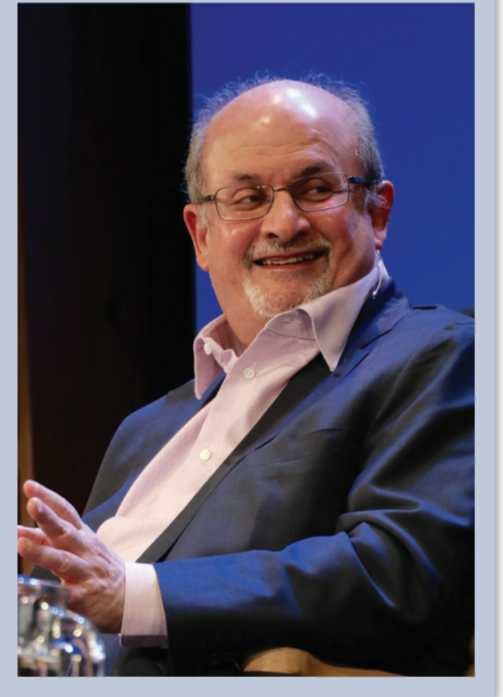 3.16.1 "The Prophet's Hair"https://www.lrb.co.uk/v03/n07/salman-rushdie/the-prophets-hairPage | 11153.16.2 Reading and Review Questions1. What realistic elements does this story deploy, and why? What fantastic, or magical elements, and why? How do these elements work together in this story, and to what effect?2. How, if at all, does the story's narrative structure effect meaning? What narrative arcs does the story employ, and why?3. What role does violence play in this story, and why?4. What comments, if any, does this story make on faith, on principles, on morality, and why?Image 3.30 | Protests against Salman Rushdie's Satanic VersesPhotographer | Robert CromaSource | FlickrLicense | CC BY-NC-SA 2.0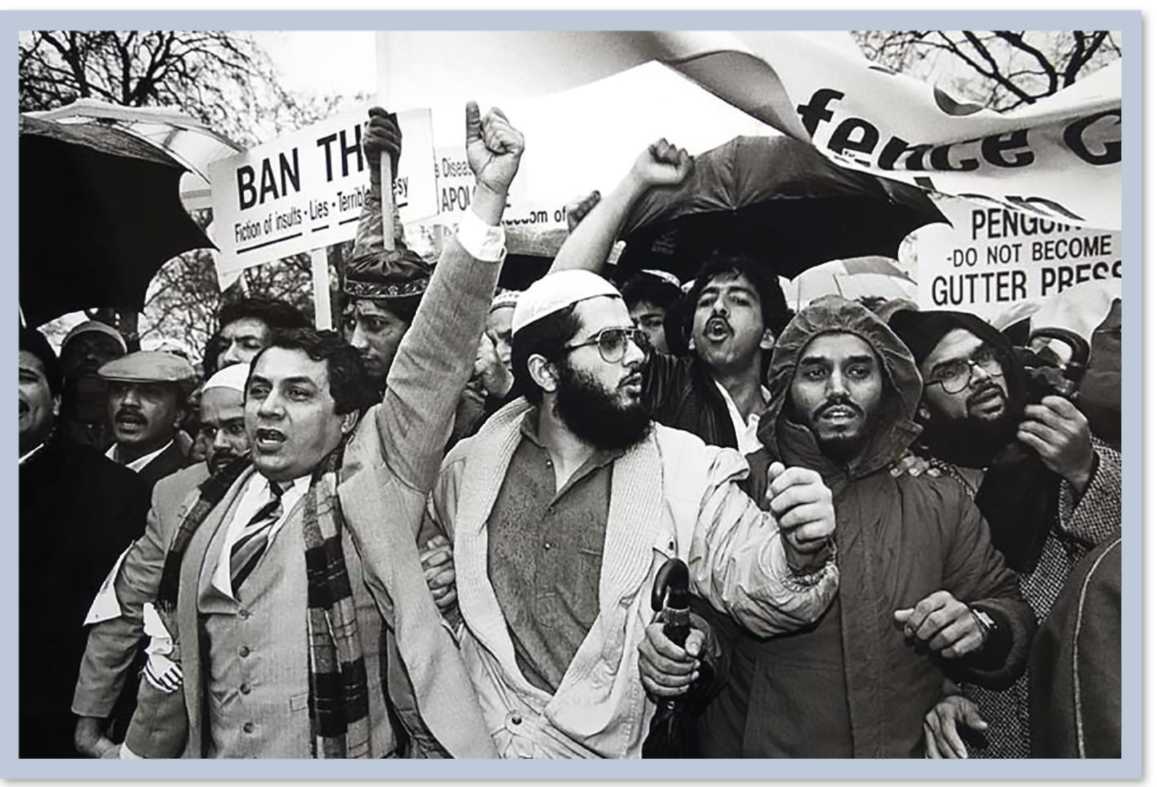 